ACTA NUMERO 30 (TREINTA) DEL 30 (TREINTA) DE JULIO DEL 2020 (DOS MIL VEINTE) REUNIDOS EN EL RECINTO OFICIAL DEL H. AYUNTAMIENTO DE SAN PEDRO TLAQUEPAQUE, JALISCO, A EFECTO DE CELEBRAR SESIÓN A DISTANCIA.----------------------------------------------------------------------------------------------------------------------------------PRESIDENCIA.- A cargo de la C. María Elena Limón García.-------------------------------------------------------------------------------------------------------------------SECRETARÍA.- A cargo del Lic. Salvador Ruíz Ayala.----------------------------------------------------------------------------------------------------------------------------Con la palabra la Presidente Municipal, C. María Elena Limón García: Les doy la bienvenida a esta Segunda Sesión a Distancia del Ayuntamiento Constitucional de San Pedro Tlaquepaque, Administración Pública 2018-2021, siendo las 14:02 (catorce) horas con 02 (dos) minutos del día 30 de julio del 2020 damos inicio y como PRIMER PUNTO del orden del día, le pido al Lic. Salvador Ruíz Ayala, Secretario de este Ayuntamiento tome la lista de asistencia a efecto de verificar y declarar el quórum legal para sesionar.------------------------------------------------------------------------------------------------------------------------------------------------------------------------------------------En uso de la voz el Secretario del Ayuntamiento, Lic. Salvador Ruíz Ayala: Presidenta Municipal, María Elena Limón García, presente Síndico Municipal, José Luis Salazar Martínez, presenteRegidora María Eloísa Gaviño Hernández…-------------------------------------------------------------------------------------------------------------------------------------------Habla la Regidora María Eloísa Gaviño Hernández: Presente, ¿No se escucha?----------------------------------------------------------------------------------------------------------------------------------------------------------------------------------------- En uso de la voz el Secretario del Ayuntamiento, Lic. Salvador Ruíz Ayala: Ahora si, es que tenía silenciada.----------------------------------------------------------------------------------------------------------------------------------------------------------Regidor Jorge Antonio Chávez Ambriz, no está; Regidora Betsabé Dolores Almaguer Esparza, no está; Regidor Héctor Manuel Perfecto Rodríguez, presente; Regidora Irma Yolanda Reynoso Mercado, si la teníamos aquí hace un rato, se salió…--------------------------------------------------------------------------------------------------------------------------------------------------Con la palabra la Presidente Municipal, C. María Elena Limón García: A ver me dicen que hay un problema, para los técnicos, me están diciendo los Regidores Yolanda, Betsabé, eh… Toño, que no los deja entrar el sistema, porque el sistema solamente es para diez personas, a ver Informática por favor arregle el tema porque no se pueden conectar.-----------------------------------------------------------------------------------------------------------En uso de la voz el Secretario del Ayuntamiento, Lic. Salvador Ruíz Ayala: Ya se volvió a poner aquí el WhatsApp.------------------------------------------------------------------------------------------------------------------------------------------------- Con la palabra la Presidente Municipal, C. María Elena Limón García: Les pido un segundo por favor compañeros.------------------------------------------------------------------------------------------------------------------------------------------------- En uso de la voz el Secretario del Ayuntamiento, Lic. Salvador Ruíz Ayala:  Vamos a, vamos a enviar una nueva invitación ¿Si?---------------------------------------------------------------------------------------------------------------------------------Habla el Síndico Municipal, José Luis Salazar Martínez: Si, está ahorita informática checando eso.-------------------------------------------------------------------------------------------------------------------------------------------------------------------(Receso de 18 (dieciocho) minutos por cuestiones técnicas).--------------------------------------------------------------------------------------------------------------------- Con la palabra la Presidente Municipal, C. María Elena Limón García: Le pido al Lic. Salvador Ruíz Ayala, Secretario de este Ayuntamiento tome la lista de asistencia a efecto de verificar y declarar el quórum legal para sesionar, adelante Secretario.-------------------------------------------------------------------------------------------------------------------------------------------------------------- En uso de la voz el Secretario del Ayuntamiento, Lic. Salvador Ruíz Ayala: Voy a pasar lista, un favor, nada más levanten la mano por favor, para no estar activando los micrófonos, ¿Si? Presidenta Municipal, María Elena Limón García, presente Síndico Municipal, José Luis Salazar Martínez, presenteRegidora María Eloísa Gaviño Hernández, presenteRegidor Jorge Antonio Chávez Ambriz, presenteRegidora Betsabé Dolores Almaguer Esparza, presenteRegidor Héctor Manuel Perfecto Rodríguez, presenteRegidora Irma Yolanda Reynoso Mercado, presenteRegidor Francisco Juárez Piña, presenteRegidora Miroslava Maya Ávila, presenteRegidor José Luis Figueroa Meza, presenteRegidora Hogla Bustos Serrano, presenteRegidor Jaime Contreras Estrada, presenteRegidor Alfredo Barba Mariscal, presenteRegidora Silbia Cázarez Reyes, presenteRegidora Daniela Elizabeth Chávez Estrada, presenteRegidor Oscar Vásquez Llamas, presenteRegidor Alberto Maldonado Chavarín, presenteRegidora Alina Elizabeth Hernández Castañeda, presenteRegidor Alberto Alfaro García, está… este, mando este, incapacidad…-------------------------------------------------------------------------------------------------------Habla la Regidora Alina Elizabeth Hernández Castañeda: Presidenta, para antes, el Regidor Alfaro quiere ingresar a la sesión, está en condiciones de sesionar a distancia, si le pueden dar el acceso por favor.---------------------------------------------------------------------------------------------------- En uso de la voz el Secretario del Ayuntamiento, Lic. Salvador Ruíz Ayala: Les voy a leer el este, el comunicado que mando, dice: Lic. Salvador Ruiz Ayala; asunto: se solicita justificación de inasistencia, le saludo cordialmente, ocasión que hago propicia para solicitar se ponga a consideración del pleno del Ayuntamiento, se justifique mi inasistencia a la sesión ordinaria que se llevara a cabo mañana 30 de julio, lo anterior en virtud de que me es imposible asistir por motivos de salud, sin otro asunto en lo particular me despido de usted, y firma Alberto Alfaro García.------------------------------------------------------------------------------------------------------------- Habla la Regidora Alina Elizabeth Hernández Castañeda: Si, lo que pasa es que está en la línea, nos está manifestando en el grupo que se quiere conectar, está en condiciones de sesionar, no sé, solo…-------------------------------------------------------------------------------------------------------------------------- Con la palabra la Presidente Municipal, C. María Elena Limón García: No se encuentra en condiciones de sesionar Regidora, el Señor está en un hospital y creo que no tiene la salud para estar en una reunión de este tipo, el mando un comunicado y ese comunicado se está presentando, es cuánto. Se encuentran eh… 19, eh… 18 Regidores, por lo cual hay quórum para sesionar, por lo que en votación económico los que estén por la afirmativa… no, perdón.------------------------------------------------------------------------------------------------------------------------------------------------------------- Con la palabra la Presidente Municipal, C. María Elena Limón García: En el SEGUNDO PUNTO del orden del día, le solicito al Secretario de lectura al orden del día propuesto, adelante Secretario.--------------------------------------------------------------------------------------------------------------------------------------En uso de la voz el Secretario del Ayuntamiento, Lic. Salvador Ruíz Ayala: Con permiso Presidenta e integrantes de este pleno.I.-     Lista de Asistencia, Verificación y Declaración del Quórum Legal para sesionar.II.-    Aprobación del Orden del Día.III.-	Lectura, análisis y aprobación del acta de la sesión ordinaria de fecha 25 de junio del año 2020.  IV.-   Lectura de Comunicados.V.-    Turno de Asuntos a Comisiones Edilicias.VI.- Lectura, en su caso debate y aprobación de Dictámenes de                C      Comisiones Edilicias.VII.-  Iniciativas de Aprobación Directa.VIII.- Asuntos Generales.Es cuánto, ciudadana Presidenta.---------------------------------------------------------------------------------------------------------------------------------------------------------Con la palabra la Presidente Municipal, C. María Elena Limón García: Gracias, por lo que en votación económica les pregunto quienes estén por la afirmativa de la aprobación del orden del día, favor de manifestarlo, ¿los que estén contra? ¿En abstenciones?, es aprobado por mayoría (de todos). Para el desahogo del TERCER PUNTO del orden del día, consistente en la lectura, análisis y aprobación del acta de la sesión ordinaria de fecha 25 de junio del año 2020, se solicita la dispensa de la lectura en virtud de que el proyecto ha sido circulado con anticipación y enviado de manera electrónica para su estudio y análisis a los correos autorizados por cada uno y cada una de ustedes Señores Regidores y Regidoras, por lo que en votación económica les pregunto, quienes estén por la afirmativa de la aprobación de la dispensa de la lectura, favor de manifestarlo, es aprobada por unanimidad. En el desahogo mm… en el desahogo del cuarto…------------------------------------------------------------------------------------------------------------------------------------------------------------------------En uso de la voz el Secretario del Ayuntamiento, Lic. Salvador Ruíz Ayala: Estamos en la aprobación del contenido del acta.------------------------------------------------------------------------------------------------------------------------------------ Con la palabra la Presidente Municipal, C. María Elena Limón García: ¡Ah! Someto a votación la aprobación del contenido del acta, quienes estén por la afirmativa, favor de manifestarlo, ¿Todos son?, es aprobado por unanimidad.-------------------------------------------------------------------------------------------------------------------------------------------------------------------------------------Con la palabra la Presidente Municipal, C. María Elena Limón García: En el desahogo del CUARTO PUNTO del orden del día, se solicita al Secretario del Ayuntamiento, dé lectura a los comunicados agendados, adelante Secretario.---------------------------------------------------------------------------------------------------------------------------------------------------------------------------En uso de la voz el Secretario del Ayuntamiento, Lic. Salvador Ruíz Ayala: IV.- A) Me permito informarles que la Secretaría General del H. Congreso del Estado, informó respecto a la aprobación de los acuerdos legislativos número 1295, 1296, 1299, 1301, 1305, 1306, 1311 y 1319,  todos de la LXII (sexagésima segunda legislatura) del año 2020; cuyo contenido fue circulado de forma electrónica a través de los correos autorizados por cada uno de los munícipes, es cuanto ciudadana Presidenta.---------------------------------------------------------------------------------------------------------------------Con la palabra la Presidente Municipal, C. María Elena Limón García: Gracias, en el desahogo del QUINTO PUNTO del orden del día, le solicito al Secretario, dé lectura a las iniciativas de turno a Comisiones Edilicias agendadas, Secretario.-----------------------------------------------------------------------------------------------------------------------------------------------------------------------En uso de la voz el Secretario del Ayuntamiento, Lic. Salvador Ruíz Ayala: V.- A) Iniciativa que suscribe el C. José Luis Salazar Martínez, Síndico Municipal, mediante la cual propone el turno a la Comisión Edilicia de Hacienda, Patrimonio y Presupuesto, para el estudio, análisis y dictaminación del proyecto que tiene por objeto otorgar en comodato por lo que resta de ésta administración municipal, el local # 5 de la Unidad Administrativa Pila Seca, al Comisionado en el Servicio de Protección Federal, Mtro. Manuel de Jesús Espino Barrientos, es cuanto Ciudadana Presidenta.---------------------------------------------------------------------------------------------------------------------------------------------------------------------------------------PLENO DEL H. AYUNTAMIENTO CONSTITUCIONAL DEL MUNICIPIO DE SAN PEDRO TLAQUEPAQUE, JALISCO. PRESENTE. José Luis Salazar Martínez, con el carácter de Síndico Municipal de San Pedro Tlaquepaque, me permito someter a la elevada y distinguida consideración de este Honorable Cuerpo Edilicio, la Iniciativa de Turno que tiene por objeto el estudio y análisis para otorgar en comodato por lo resta de esta administración municipal local # 5 de la Unidad Administrativa Pila Seca a él Comisionado en el Servicio de Protección Federal, Mtro. Manuel de Jesús Espino Barrientos, de conformidad a los siguientes: A N T E C E D E N T E S:1.- El Servicio de Protección Federal (SPF) es un órgano administrativo desconcentrado de la Secretaría de Seguridad y Protección Ciudadana que tiene a su cargo la prestación de servicios de protección, custodia, vigilancia y seguridad de personas, bienes e instalaciones a las dependencias y entidades de la Administración Pública Federal, así como a los órganos de carácter federal de los Poderes Legislativo y Judicial, organismos constitucionalmente autónomos y demás instituciones públicas que así lo soliciten.2.-Con fecha 18 de junio de 2020, el Comisionado del Servicio de Protección Federal, Mtro. Manuel de Jesús Espino Barrientos, quien solicita en comodato el espacio físico ubicado en la calle Donato Guerra # 265, de la Unidad Administrativa Pila Seca, local # 5, con el objeto de que se encuentran en proceso de reclutamiento exhaustivo, siendo la meta de 13,000 elementos. (ANEXO)En virtud de lo expuesto y con fundamento en los artículos 115 fracciones I y II de la Constitución Política de los Estados Unidos Mexicanos; artículos 73, 77 de la Constitución Política del Estado de Jalisco; artículos 1, 2, 37 fracción II, 47, 53 capítulo II, de la Ley del Gobierno y la Administración Pública Municipal del Estado de Jalisco; artículos 1, 2, 25 fracción XII, 33, 142 y 145 fracción I del Reglamento del Gobierno y de la Administración Pública del Ayuntamiento Constitucional de San Pedro Tlaquepaque; y demás relativos y aplicables, someto a su consideración el siguiente punto de: A C U E R D OÚNICO.- El Pleno del Ayuntamiento de San Pedro Tlaquepaque, aprueba turnar a la Comisión Edilicia de Hacienda, Patrimonio y Presupuesto, para su estudio y análisis el otorgar en comodato por lo resta de esta administración municipal local # 5 de la Unidad Administrativa Pila Seca a él Comisionado en el Servicio de Protección Federal, Mtro. Manuel de Jesús Espino Barrientos.A T E N T A M E N T E“PRIMA OPERA FIGLINAE HOMO”SALON DE SESIONES DEL H. AYUNTAMIENTOA LA FECHA DE SU PRESENTACIÓN.“2020, AÑO DE LA ACCIÓN POR EL CLIMA, DE LA ELIMINACIÓN DE LA VIOLENCIA CONTRA LAS MUJERES Y SU IGUALDAD SALARIAL”JOSÉ LUIS SALAZAR MARTÍNEZSÍNDICO MUNICIPAL ------------------------------------------------------------------------------------------------------------------------------------------------------------------------------------------------------Con la palabra la Presidente Municipal, C. María Elena Limón García: Gracias, con fundamento en el artículo 33 quáter de la Ley del Gobierno y la Administración Pública Municipal del Estado de Jalisco, le solicito al Secretario tome la votación nominal para la aprobación del turno a comisión o lo hacemos de la manera en que le estamos haciendo.--------------------------------------------------------------------------------------------------------------En uso de la voz el Secretario del Ayuntamiento, Lic. Salvador Ruíz Ayala: No sé si, si están de acuerdo en que hagamos mediante levantamiento de mano.--------------------------------------------------------------------------------------------------------------------------------------------------------------------------------------------- Con la palabra la Presidente Municipal, C. María Elena Limón García: ¿Si?------------------------------------------------------------------------------------------------------------------------------------------------------------------------------------------------ En uso de la voz el Secretario del Ayuntamiento, Lic. Salvador Ruíz Ayala: Si están de acuerdo, por favor manifiéstelo.-------------------------------------------------------------------------------------------------------------------------------------------- Con la palabra la Presidente Municipal, C. María Elena Limón García: ¿Están todos de acuerdo?, por favor manifestarlo. Ok. Entonces los que estén eh, a favor del turno a comisiones propuesto, favor de manifestarlo. En votación nominal y con base a la imagen de los integrantes del pleno cuya presencia fue a distancia así como de quienes estaban en el recinto, la votación se emitió de la siguiente forma: Presidenta Municipal, María Elena Limón García, a favor; Síndico Municipal, José Luis Salazar Martínez, a favor; Regidora María Eloísa Gaviño Hernández, a favor; Regidor Jorge Antonio Chávez Ambriz, a favor; Regidora Betsabé Dolores Almaguer Esparza, a favor; Regidor Héctor Manuel Perfecto Rodríguez, a favor; Regidora Irma Yolanda Reynoso Mercado, a favor; Regidor Francisco Juárez Piña, a favor; Regidora Miroslava Maya Ávila, a favor; Regidor José Luis Figueroa Meza, a favor; Regidora Hogla Bustos Serrano, a favor; Regidor Jaime Contreras Estrada, a favor; Regidor Alfredo Barba Mariscal, a favor; Regidora Silbia Cázarez Reyes, a favor; Regidora Daniela Elizabeth Chávez Estrada, a favor; Regidor Oscar Vásquez Llamas, a favor; Regidor Alberto Maldonado Chavarín, a favor; Regidora Alina Elizabeth Hernández Castañeda, a favor;  en razón de lo anterior fueron 18 (dieciocho) votos a favor, es aprobado por unanimidad, bajo el siguiente:-------------------------------------------------------------------------------------------------------------------------------------------------------------------------------------ACUERDO NÚMERO 1428/2020/TC------------------------------------------------------------------------------------------------------------------------------ÚNICO.- El Pleno del Ayuntamiento de San Pedro Tlaquepaque, aprueba turnar a la Comisión Edilicia de Hacienda, Patrimonio y Presupuesto, para su estudio y análisis el otorgar en comodato por lo que resta de ésta administración municipal local # 5 de la Unidad Administrativa Pila Seca, a el Comisionado en el Servicio de Protección Federal, Mtro. Manuel de Jesús Espino Barrientos.--------------------------------------------------------------------------------------------------------------------------------------------------FUNDAMENTO LEGAL.- artículo 115 fracciones I y II de la Constitución Política de los Estados Unidos Mexicanos; 73 fracciones I y II, y 77 de la Constitución Política del Estado de Jalisco; 1,2,3,10,34,35 y 40 de la Ley del Gobierno y la Administración Pública Municipal del Estado de Jalisco; 1,2 fracción IV, 4 fracción II, 39 fracción VIII, 134,135, 146 del Reglamento del Gobierno y de la Administración Pública del Ayuntamiento Constitucional de San Pedro Tlaquepaque.-------------------------------------------------------------------------------------------------------------------------------------------- NOTIFÍQUESE.- Presidente de la Comisión de Hacienda, Patrimonio y Presupuesto, para su conocimiento y efectos legales a que haya lugar.-------------------------------------------------------------------------------------------------------                                                                                                                                                                                                                                                                                                                                                                                                                                                                                                                                                                                                                                                                                                                                                                                                                                                                                                                                                                                                                                                                                                                                                                                                                                                                                                                                                                                                                                                                                                                                                                                                                                                                          Con la palabra la Presidente Municipal, C. María Elena Limón García: Continúe Señor Secretario.------------------------------------------------------------------------------------------------------------------------------------------------------------------                                                                                                                                                                                                                                                                                                                                                                                                                                                                                                                                                                                                                                                                                                                                                                                                                                                                                                                                                                                                                                                                                                                                                                                                                                                                                                                                                                                                                                                                                                                                                                                                                                                                               En uso de la voz el Secretario del Ayuntamiento, Lic. Salvador Ruíz Ayala: V.- B) Iniciativa suscrita por el C. José Luis Salazar Martínez, Síndico Municipal, mediante la cual propone el turno a la Comisión Edilicia de Salubridad e Higiene como convocante, y a la Comisión Edilicia de Reglamentos Municipales y Puntos Legislativos como coadyuvante, para el estudio, análisis y dictaminación del proyecto que tiene por objeto la conformación de la Comisión Municipal de Salud Mental y Prevención de Riesgos Psicosociales (COMUSALME´S), es cuanto ciudadana Presidenta.------------------------------------------------------------------------------------------------------------------------------------------------------------------------AL PLENO DEL H. AYUNTAMIENTO CONSTITUCIONAL DEL MUNICIPIO DE SAN PEDRO TLAQUEPAQUE, JALISCO. PRESENTE. José Luis Salazar Martínez, con el carácter de Síndico Municipal de San Pedro Tlaquepaque, me permito someter a la elevada y distinguida consideración de este Honorable Cuerpo Edilicio, la Iniciativa de Turno que tiene por objeto, la conformación de la Comisión Municipal de Salud Mental y Prevención de Riesgos Psicosociales (COMUSALME´S) en base a la siguiente: E X P O S I C I O N   D E   M O T I V O S:1.- Que derivado del oficio de fecha 07 de febrero del presente año N° SALME/SASM/071/2020 signado por el Dr. Francisco Javier Ramírez Barreto, Director del Instituto Jalisciense de Salud Mental y dirigido a los honorables Presidentes Municipales del Estado de Jalisco, hace del conocimiento , que el problema del fenómeno suicida en Jalisco es un tema prioritario, que requiere atención en el ámbito de la prevención, detección y atención oportuna , en Jalisco mueren cerca de 2 personas diarias por esta causa.La Organización Mundial de la Salud (OMS) refiere que cada año, más de 800,000 personas mueren por suicidio en el mundo, lo que equivale a un suicidio cada 40 segundos. Además, por cada suicidio, hay 25 personas que lo intentan. El suicidio es el resultado de la convergencia de factores psicológicos, genéticos, sociales y pérdidas.Atendiendo las indicaciones vertidas en “Prevención del suicidio. Un imperativo global” por la Organización Mundial de la Salud el año 2014, El Panorama de Salud-Indicadores de la OCD (Organización para la Cooperación y del Desarrollo Económico), Plan Nacional de Nación, Proyecto de Nación 2018-2024, Plan Estatal de Gobernanza y Desarrollo de Jalisco 2018-2024 Visión 20130, Ley de Salud, así como la Ley de Salud Mental para el Estado de Jalisco en su Artículo 8 fracciones VI a la IX y Artículo 15 en los que habla exclusivamente de prevención, atención capacitación, elaboración de protocolos, trabajo interdisciplinario y multisectorial para atender todo lo relacionado a conductas suicidas en la población jalisciense.Por lo que se solicita, la gestión de la conformación de la Comisión Municipal de Salud Mental y Prevención al Riesgos Psicosociales (COMUSALMES) con el objetivo de establecer una coordinación sistematizada y oportuna entre las organizaciones públicas y privadas, que contribuyan a la promoción de la salud mental y de la prevención de riesgos psicosociales que incluyen el fenómeno suicidio. (Anexo 1), y enviado con fecha 18 de mayo del año en curso; al Síndico Municipal, por la Mtra. Agustina Rodríguez Moran Jefa de Gabinete, con la finalidad de que se le dé, la atención pertinente a dicho asunto. (Anexo 2)2.- Por lo que se remite mediante oficio SMT 611/2020 de fecha 26 de Mayo del año en curso a la Secretario del Ayuntamiento, para su revisión y consideraciones, contestando mediante oficio SA/137/2020, resultando que en varios reglamentos municipales se encuentra, de una u otra forma, la atención al tema y se señalan a continuación:Reglamento del Instituto Municipal de la Juventud en San Pedro TlaquepaqueArtículo 16.- Para el cumplimiento de su objeto, el instituto tendrá las siguientes atribuciones y obligaciones:…XXIII.- Proporcionar y difundir información relacionada con la salud para que los jóvenes se desarrollen sanos física y mentalmente.Reglamento del Gobierno y de la Administración Pública del Ayuntamiento Constitucional de San Pedro Tlaquepaque.Artículo 247.- La Dirección General de Servicios Médicos Municipales, tiene las siguientes atribuciones:I.- Participar en la construcción del modelo metropolitano, con énfasis en la educación para la salud, la prevención y el autocuidado, con las dependencias competentes.Reglamento Interno del Organismo Público Descentralizado denominado “Sistema para el Desarrollo Integral de la Familia del Municipio de San Pedro Tlaquepaque, Jalisco.”Artículo 6.- Para el cumplimiento de sus objetivos, el Sistema para el Desarrollo Integral de la Familia del Municipio de San Pedro Tlaquepaque llevará a cabo las siguientes acciones:…II.- Fomentar la educación escolar y extraescolar e impulsar el sano crecimiento físico y mental de la niñez.Artículo 9.- Para los efectos de este Reglamento, se entenderán como Servicios Básicos de Salud en materia de Asistencia Social, los siguientes:…V.- La promoción e impulso del sano crecimiento físico, mental y social de la niñez.Encontrándonos que de forma específica no se trata dicho tema en ninguno de ellos, por lo que SÍ se considera viable y pertinente la creación de la Comisión de Salud Mental y Prevención de Riesgos Psicosociales (COMUSALMES), lo anterior por ser el Municipio de San Pedro Tlaquepaque el 4° lugar en suicidios en el Estado de Jalisco; dicha comisión se propone estar conformada por:Un Presidente: cargo que será desempeñado por el Sr (a) Presidente Municipal.Un Secretario Técnico: cargo que desempeñará el Coordinador de los Servicios de Salud de las Secretarías de Salud. (Directores de Regiones Sanitarias).3 Coordinadores de áreas:Promoción y Prevención en Salud Mental (Se propone a la Dirección General de Políticas Públicas; y la Comisaría de la Policía Preventiva Municipal de San Pedro Tlaquepaque)Urgencias/Rescate (Se propone a la Dirección de Servicios Médicas Municipales; y la Coordinación de Protección Civil y Bomberos)Atención Médica Integral (Se propone al DIF)(Anexo 3)Para lo anterior sirve de fundamento lo previsto en los en los artículos artículo 115  fracción I y II de la Constitución Política de los Estados Unidos Mexicanos; los correspondientes artículos 2, 73 primer párrafo, fracciones I y II primer párrafo, así como el diverso 77 fracciones II, de la Constitución Política del Estado de Jalisco; 2, 3, 34, 37 fracción II, 40 fracción II, 41 fracción III, 53 fracción II, todos de la Ley del Gobierno y  la Administración Pública Municipal de la entidad; así como los artículos 1, 2, 25 fracciones XII, 33 fracción I y II, 82, 142, 145 fracción I y 151 del Reglamento del Gobierno y de la Administración Pública del Ayuntamiento Constitucional de San Pedro Tlaquepaque.A C U E R D O:ÚNICO. - EL PLENO DE SAN PEDRO TLAQUEPAQUE; APRUEBA TURNAR A LAS COMISION EDILICIA DE SALUBRIDAD E HIGIENE COMO CONVOCANTE Y A LA COMISIÓN EDILICIA DE REGLAMENTOS MUNICIPALES Y PUNTOS LEGISLATIVOS COMO COADYUVANTE, PARA EL ESTUDIO Y ANÁLISIS LA CONFORMACIÓN DE LA COMISIÓN MUNICIPAL DE SALUD MENTAL Y PREVENCIÓN DE RIESGOS PSICOSOCIALES (COMUSALME´S).A T E N T A M E N T E“PRIMA OPERA FIGLINAE HOMO”SALON DE SESIONES DEL H. AYUNTAMIENTOA LA FECHA DE SU PRESENTACIÓN.“2020, AÑO DE LA ACCIÓN POR EL CLIMA, DE LA ELIMINACIÓN DE LA VIOLENCIA CONTRA LAS MUJERES Y SU IGUALDAD SALARIAL”José Luis Salazar MartínezSÍNDICO MUNICIPAL DE SAN PEDROTLAQUEPAQUE------------------------------------------------------------------------------------------------------------------------------------------------------------------------------------------------------ Con la palabra la Presidente Municipal, C. María Elena Limón García: Gracias, con fundamento en el artículo 33 quáter de la Ley del Gobierno y la Administración Pública Municipal, le solicito al Secretario tome la votación nominal de cada uno de los Regidores y como lo habíamos aprobado sería eh, los que no estén de acuerdo favor de comunicarlo verbalmente, los que estén de acuerdo con su mano, los que estén de acuerdo favor de, de manifestarlo. En votación nominal y con base a la imagen de los integrantes del pleno cuya presencia fue a distancia así como de quienes estaban en el recinto, la votación se emitió de la siguiente forma: Presidenta Municipal, María Elena Limón García, a favor; Síndico Municipal, José Luis Salazar Martínez, a favor; Regidora María Eloísa Gaviño Hernández, a favor; Regidor Jorge Antonio Chávez Ambriz, a favor; Regidora Betsabé Dolores Almaguer Esparza, a favor; Regidor Héctor Manuel Perfecto Rodríguez, a favor; Regidora Irma Yolanda Reynoso Mercado, a favor; Regidor Francisco Juárez Piña, a favor; Regidora Miroslava Maya Ávila, a favor; Regidor José Luis Figueroa Meza, a favor; Regidora Hogla Bustos Serrano, a favor; Regidor Jaime Contreras Estrada, a favor; Regidor Alfredo Barba Mariscal, a favor; Regidora Silbia Cázarez Reyes, a favor; Regidora Daniela Elizabeth Chávez Estrada, a favor; Regidor Oscar Vásquez Llamas, a favor; Regidor Alberto Maldonado Chavarín, a favor; Regidora Alina Elizabeth Hernández Castañeda, a favor;  en razón de lo anterior fueron 18 (dieciocho) votos a favor, es aprobado por unanimidad, bajo el siguiente:----------------------------------------------------------------------------------------------------------------------------------------------------------------------------------------------------------------ACUERDO NÚMERO 1429/2020/TC------------------------------------------------------------------------------------------------------------------------------ÚNICO.- El Pleno del Ayuntamiento Constitucional de San Pedro Tlaquepaque, aprueba y autoriza el turno a la Comisión Edilicia de Salubridad e Higiene como convocante, y a la Comisión Edilicia de Reglamentos Municipales y Puntos Legislativos como coadyuvante, para el estudio y análisis de la conformación de la Comisión Municipal de Salud Mental y Prevención de Riesgos Psicosociales (COMUSALME´S).----------------------------------------------------------------------------------------------------------------------------------------------------------------------------FUNDAMENTO LEGAL.- artículo 115 fracciones I y II de la Constitución Política de los Estados Unidos Mexicanos; 73 fracciones I y II, y 77 de la Constitución Política del Estado de Jalisco; 1,2,3,10,34,35 y 40 de la Ley del Gobierno y la Administración Pública Municipal del Estado de Jalisco; 1,2 fracción IV, 4 fracción II, 39 fracción VIII, 134,135, 146 del Reglamento del Gobierno y de la Administración Pública del Ayuntamiento Constitucional de San Pedro Tlaquepaque.-------------------------------------------------------------------------------------------------------------------------------------------- NOTIFÍQUESE.- Presidente de la Comisión de Salubridad e Higiene; Presidente de la Comisión de Reglamentos Municipales y Puntos Legislativos; para su conocimiento y efectos legales a que haya lugar.---------------------------------------------------------------------------------------------------------Con la palabra la Presidente Municipal, C. María Elena Limón García: Adelante Secretario.---------------------------------------------------------------------------------------------------------------------------------------------------------------------------En uso de la voz el Secretario del Ayuntamiento, Lic. Salvador Ruíz Ayala: V.- C) Iniciativa suscrita por el C. José Luis Salazar Martínez, Síndico Municipal, mediante la cual propone el turno a la Comisión Edilicia de Planeación Socioeconómica y Urbana como convocante, y a la Comisión Edilicia de Hacienda, Patrimonio y Presupuesto como coadyuvante, para el estudio, análisis y dictaminación del proyecto que tiene por objeto la acreditación de la excedencia de 6,032.838 m2 de áreas de cesión para destinos, de la Acción Urbanística denominada Villa del Prado, que promueve los usos, Habitacional Plurifamiliar Horizontal Densidad Alta (H4-H) en el predio ubicado en Av. Patria a la empresa Hogares de los Fresnos, S.A. de C.V., con el objeto de que se acrediten para destinos para la misma empresa y/o quien ésta designe para acciones urbanísticas futuras de cualquier tipo, es cuanto ciudadana Presidenta.--------------------------------------------------------------------------------------------------------------------------------------------------------------C. INTEGRANTES DEL HONORABLE AYUNTAMIENTODE SAN PEDRO TLAQUEPAQUE, JALISCO.P R E S E N T E:José Luis Salazar Martínez, con el carácter de Síndico Municipal de San Pedro Tlaquepaque, me permito someter a consideración de este Órgano de Gobierno Municipal, la siguiente Iniciativa de TURNO A COMISION, que tiene por objeto la acreditación de la excedencia de 6,032.838 M2 de Áreas de Cesión para Destinos, de la Acción Urbanística denominada Villa del Prado, que promueve los usos, Habitacional Plurifamiliar Horizontal Densidad Alta (H4-H) en el predio ubicado en Av. Patria a la empresa Hogares de los Fresnos, S.A. DE C.V con el objeto de que se acrediten para destinos para la misma empresa, y/o quien está designe para acciones urbanísticas futuras de cualquier tipo, con base en la siguiente: E X P O S I C I O N   DE   M O T I V O S:1.-   Que con fecha 15 de junio del año en curso, se recibió por parte de la Sindicatura de este Ayuntamiento de San Pedro Tlaquepaque, escrito  presentado por el Arq. Alfredo Orozco  Alonzo, Representante de la empresa denominada Hogares de los Fresnos, S.A de C.V, quien desarrollo la acción urbanística  Villa del Prado, la cual promueve los usos Habitacional Plurifamiliar Horizontal Densidad Alta (H4-H) en el predio ubicado en Av. Patria, con una superficie de 62,259.27 m2 localizando en el área de aplicación del Plan Parcial de Desarrollo Urbano, Subdistrito Urbano TLQ 2-01, de este municipio.2.- La acción urbanística comprende 4 etapas, con una superficie total de 62,259.27 m2 de conformidad con la siguiente tabla:3.- Que, en el desarrollo de la Acción Urbanística denominada Villa del Prado, dentro de cada una de las etapas enunciadas, se manifiesta superficies afectadas por la vialidad de Av. Patria/RI-VL del total del polígono descrito en el punto anterior y que a continuación se detalla:De ello, se desprenden las 4 etapas que integran la superficie total de 62,259.27 m2, que restando la superficie de la afectación de 11,652.83 m2, nos da la superficie neta o en bruta, de 50,606.447 m2 en la que se desarrolló la Acción Urbanística Villa del Prado.4.-  Ahora bien, la superficie total de 11,652.83, resultante de la suma de las afectaciones por Restricción de Paso de Infraestructura Vial (RI-VL6/IN-U VP5), conocida como Prolongación Avenida Patria, se toman a cuenta de áreas de cesión para destinos de conformidad con lo establecido en el segundo párrafo del artículo 178 del Código Urbano para el Estado de Jalisco, que estipula que las vialidades primarias contempladas en loas planes de desarrollo urbano que afecten a un predio, serán tomadas a cuenta contra las áreas de cesión para destinos las cuales se especificarán en el proyecto definitivo de urbanización. Estableciéndose que de acuerdo a lo estipulado por el artículo 176 de l Código Urbano ya mencionado, la determinación de la superficie de las áreas de cesión para equipamiento se efectuará considerando el tipo de zona de que se trate, aplicando los siguientes porcentajes:I.- Zonas Habitacionales: 16% de la superficie bruta;II.- Zonas Comerciales, Industriales y de Servicios: 13% de la superficie bruta;III.- Zonas Turísticas: 11% de la superficie bruta; yIV.- Zonas de Granjas y Huertos y Campestres :6% de la superficie brutaDerivado de lo anterior y conforme, a los proyectos autorizados por la Coordinación General de Gestión Integral de la Ciudad de este gobierno municipal, se deriva, que la superficie por desarrollar es de 50,606.447 m2 y existen dos usos de suelo:Habitacional Plurifamiliar Horizontal densidad Alta H4-H: con la superficie de 49,208.50 m2, y le corresponde un16% de área de cesión para destinos que es igual, a 7,873.36 m2; y de Comercio Distrital Intensidad Alta CD-4: 1,397.94, que le corresponde el 13%, que es igual a 181.7322 m2.Siendo obligatorio de conformidad al Reglamento de Zonificación para el Municipio de Tlaquepaque, la superficie de 8,055.922m25.-Que, los proyectos autorizados por la Coordinación General de Gestión Integral de la Ciudad de este Ayuntamiento, respecto a las áreas de cesión se distribuyen de la siguiente manera:Estableciéndose que las autorizaciones emitidas como áreas de cesión para destinos es la superficie total de 14,087.93 m2.6.- Ahora bien, al realizar la comparativa entre las superficies establecidas en los numerales 4 y 5 antes mencionados y que se describen a continuación da como resultado la excedencia de las áreas de cesión para destinos, siendo de 6,032.838 m2.7.- Por lo antes planteado, es necesario se reconozca la excedencia de 6,032.838 m2 de las áreas de cesión para destinos, con el objetivo de dichas áreas de cesión para destinos, se acrediten para destinos para la misma empresa es decir Hogares de los Fresnos, S.A. de C.V, y/o quien está designe para acciones urbanísticas futuras de cualquier tipo.En virtud de lo antes expuesto y de conformidad a lo previsto por los artículos artículo 115  fracción I, y II de la Constitución Política de los Estados Unidos  Mexicanos; los correspondientes artículos  1,2, 73 fracciones I y II, 77 fracción II, así como 86 párrafo primero de la Constitución Política del Estado de Jalisco; 1 2, 3, 10 41 fracción III, 53 fracción II, todos de la Ley del Gobierno y  la Administración Pública Municipal de la entidad; así mismo los artículos 25 fracción XII, 33 fracción I y II, 142, 145 fracción I, y 151 del Reglamento del Gobierno y de la Administración Pública del Ayuntamiento Constitucional de San Pedro Tlaquepaque sometemos a consideración el siguiente punto de:A C U E R D O:ÚNICO. – El Pleno del Ayuntamiento de San Pedro Tlaquepaque, aprueba turnar a la Comisión Edilicia de Planeación Socioeconómica y Urbana como convocante y a la Comisión Edilicia de Hacienda, Patrimonio Y Presupuesto como coadyuvante, para su estudio y análisis la acreditación de la excedencia de 6,032.838 M2 de Áreas de Cesión para Destinos, de la Acción Urbanística denominada Villa del Prado, que promueve los usos, Habitacional Plurifamiliar Horizontal Densidad Alta (H4-H) en el predio ubicado en Av. Patria a la empresa Hogares de los Fresnos, S.A. DE C.V con el objeto de que se acrediten para destinos para la misma empresa, y/o quien está designe para acciones urbanísticas futuras de cualquier tipo.A T E N T A M E N T E“PRIMA OPERA FIGLINAE HOMO”SALON DE SESIONES DEL H. AYUNTAMIENTO“2020, AÑO DE LA ACCIÓN POR EL CLIMA, DE LA ELIMINACIÓN DE LA VIOLENCIA CONTRA LAS MUJERES Y SU IGUALDAD SALARIAL”José Luis Salazar MartínezSÍNDICO MUNICIPAL DE SAN PEDROTLAQUEPAQUE------------------------------------------------------------------------------------------------------------------------------------------------------------------------------------------------------Con la palabra la Presidente Municipal, C. María Elena Limón García: Gracias, los que estén a favor del turno a comisiones propuesto, favor de manifestarlo. En votación nominal y con base a la imagen de los integrantes del pleno cuya presencia fue a distancia así como de quienes estaban en el recinto, la votación se emitió de la siguiente forma: Presidenta Municipal, María Elena Limón García, a favor; Síndico Municipal, José Luis Salazar Martínez, a favor; Regidora María Eloísa Gaviño Hernández, a favor; Regidor Jorge Antonio Chávez Ambriz, a favor; Regidora Betsabé Dolores Almaguer Esparza, a favor; Regidor Héctor Manuel Perfecto Rodríguez, a favor; Regidora Irma Yolanda Reynoso Mercado, a favor; Regidor Francisco Juárez Piña, a favor; Regidora Miroslava Maya Ávila, a favor; Regidor José Luis Figueroa Meza, a favor; Regidora Hogla Bustos Serrano, a favor; Regidor Jaime Contreras Estrada, a favor; Regidor Alfredo Barba Mariscal, a favor; Regidora Silbia Cázarez Reyes, a favor; Regidora Daniela Elizabeth Chávez Estrada, a favor; Regidor Oscar Vásquez Llamas, a favor; Regidor Alberto Maldonado Chavarín, a favor; Regidora Alina Elizabeth Hernández Castañeda, a favor; en razón de lo anterior fueron 18 (dieciocho) votos a favor, es aprobado por unanimidad, bajo el siguiente:------------------------------------------------------------------------------------------------------------------------------------------------------------------------------------------------------------------ACUERDO NÚMERO 1430/2020/TC----------------------------------------------------------------------------------------------------------------------------ÚNICO.- El Pleno del Ayuntamiento de San Pedro Tlaquepaque, aprueba turnar a la Comisión Edilicia de Planeación Socioeconómica y Urbana como convocante y a la Comisión Edilicia de Hacienda, Patrimonio y Presupuesto como coadyuvante, para su estudio y análisis la acreditación de la excedencia de 6,032.838 m2 de Áreas de Cesión para Destinos, de la Acción Urbanística denominada Villa del Prado, que promueve los usos Habitacional Plurifamiliar Horizontal Densidad Alta (H4-H) en el predio ubicado en Av. Patria a la empresa Hogares de los Fresnos, S.A. de C.V. con el objeto de que se acrediten para destinos para la misma empresa, y/o quien ésta designe para acciones urbanísticas futuras de cualquier tipo.-------------------------------------------------------------------------------------------------------------- FUNDAMENTO LEGAL.- artículo 115 fracciones I y II de la Constitución Política de los Estados Unidos Mexicanos; 73 fracciones I y II, y 77 de la Constitución Política del Estado de Jalisco; 1,2,3,10,34,35 y 40 de la Ley del Gobierno y la Administración Pública Municipal del Estado de Jalisco; 1,2 fracción IV, 4 fracción II, 39 fracción VIII, 134,135, 146 del Reglamento del Gobierno y de la Administración Pública del Ayuntamiento Constitucional de San Pedro Tlaquepaque.-------------------------------------------------------------------------------------------------------------------------------------------- NOTIFÍQUESE.- Presidente de la Comisión de Planeación Socioeconómica y Urbana; Presidente de la Comisión de Hacienda, Patrimonio y Presupuesto; para su conocimiento y efectos legales a que haya lugar.---------------------------------------------------------------------------------------------------------------------------------------------------------------------------------------Con la palabra la Presidente Municipal, C. María Elena Limón García: Continúe Señor Secretario.------------------------------------------------------------------------------------------------------------------------------------------------------------------En uso de la voz el Secretario del Ayuntamiento, Lic. Salvador Ruíz Ayala: V.- D) Iniciativa suscrita por el C. José Luis Salazar Martínez, Síndico Municipal, mediante la cual propone el turno a la Comisión Edilicia de Hacienda, Patrimonio y Presupuesto, para el estudio, análisis y dictaminación del proyecto que tiene por objeto otorgar en donación una fracción del predio municipal, ubicado adjunto a la entrada con las instalaciones del Centro Nueva Vida en San Martín de las Flores, con una superficie propuesta de 81.3 m2 (3 m x 27.1 m), al Organismo Público Descentralizado Servicios de Salud Jalisco, es cuanto ciudadana Presidenta.------------------------------------------------------------------------------------------------------------------------------------------------------------------------PLENO DEL H. AYUNTAMIENTO CONSTITUCIONAL DEL MUNICIPIO DE SAN PEDRO TLAQUEPAQUE, JALISCO. PRESENTE. José Luis Salazar Martínez, con el carácter de Síndico Municipal de San Pedro Tlaquepaque, me permito someter a la elevada y distinguida consideración de este Honorable Cuerpo Edilicio, la Iniciativa de Turno que tiene por objeto el estudio y análisis el otorgar en donación, una fracción del predio municipal ubicado adjunto a la entrada con las instalaciones del Centro Nueva Vida en San Martín de las Flores, con una superficie propuesta  de 81.3 m2 (3 metros x 27.1 metros), al Organismo Público Descentralizado Servicios de Salud Jalisco, de conformidad a las siguiente:  E X P O S I C I O N  D E  M O T I V O S:1.- El Organismo Público Descentralizado Servicios de Salud Jalisco, tiene entre sus funciones:Organizar y operar en el Estado de Jalisco, servicios de salud a la población en materia de salubridad general y coadyuvar con la Secretaría de Salud Jalisco en la regulación y control sanitario, debiendo observar lo que establece el acuerdo de coordinación y apoyar en la organización del Sistema Estatal de Salud en los términos de las Leyes General y Estatal de Salud.Realizar todas aquellas acciones tendientes a garantizar el derecho a la protección de la salud de los habitantes de esta Entidad Federativa.Proponer y fortalecer la participación de la comunidad en los servicios de salud.Conocer y aplicar la normatividad general en materia de salud, tanto nacional como internacional, a fin de proponer a la  cabeza del Sector, adecuaciones a la normatividad estatal y a los esquemas, para lograr su correcto cumplimiento.Efectuar todas aquellas acciones que sean necesarias para mejorar la calidad en  la prestación de los servicios de salud en el Estado.Promover la ampliación de la cobertura en la prestación de los servicios en su materia, apoyando los programas que para tal efecto elabore la Secretaría de Salud del Ejecutivo del Gobierno Federal.2.-Con fecha 10 de julio de 2020, el Dr. José de Jesús Méndez Lira, Director del Organismo Público Descentralizado Servicios de Salud Jalisco, mediante oficio OPD/SSJ/DG/293/202, solicita a la Presidenta Municipal María Elena Limón García lo siguiente:“En seguimiento a la encomienda signada por el Ing. Enrique Alfaro Ramírez, Gobernador Constitucional del Estado de Jalisco, mediante el cual instruye a esta Autoridad Sanitaria, para la reactivación del proyecto del Hospital Materno Infantil de San Martín de las Flores, en el municipio de San Pedro Tlaquepaque, esto con el fin de beneficiar a una población sin seguridad social de 228,806 personas y así mejorar la atención y disminuir los riesgos de muerte materno infantil que pudiera suscitarse por las distancias que las pacientes tienen que recorrer para recibir atención médica.Es importante hacer mención que este proyecto contempla un  área total de construcción de 4,778.78 metros cuadrados, considerando áreas como consulta externa, hospitalización, quirófanos, expulsivos, unidad de cuidados intensivos neonatales, labor, auxiliares de diagnóstico y servicios generales, ésta última con la necesidad de contar con área DE 81.3 M2 (3 X 27.1 metros) descritos en la figura 1 y el plano anexo , para las maniobras de abastecimiento y mantenimiento de los vehículos que provean gases medicinales y demás insumos.Derivado de esta necesidad y toda vez que el predio que nos ocupa se encuentra adjunto a la entrada con las instalaciones del Centro Nueva Vida Municipal de San Martín de las Flores, mismo que pertenece al Municipio de San Pedro Tlaquepaque, es que solicito su apoyo y atenta colaboración para la donación de dicha área a fin de estar en posibilidad de continuar con el proyecto y su ejecución y en consecuencia fortalecer y mejorar la salud materno infantil en el municipio que Usted dignamente gobierna.………..” ANEXO. (tres hojas)En virtud de lo expuesto y con fundamento en los artículos 115 fracciones I y II de la Constitución Política de los Estados Unidos Mexicanos; artículos 73, 77 de la Constitución Política del Estado de Jalisco; artículos 1, 2, 37 fracción II, 47, 53 capítulo II, de la Ley del Gobierno y la Administración Pública Municipal del Estado de Jalisco; artículos 1, 2, 25 fracción XII, 33, 142 y 145 fracción I del Reglamento del Gobierno y de la Administración Pública del Ayuntamiento Constitucional de San Pedro Tlaquepaque; y demás relativos y aplicables, someto a su consideración el siguiente punto de: A C U E R D OÚNICO.- El Pleno del Ayuntamiento de San Pedro Tlaquepaque, aprueba turnar a la Comisión Edilicia de Hacienda, Patrimonio y Presupuesto, para su estudio y análisis el otorgar en donación, una fracción del predio municipal ubicado adjunto a la entrada con las instalaciones del Centro Nueva Vida en San Martín de las Flores, con una superficie propuesta  de 81.3 m2 (3 metros x 27.1 metros), al Organismo Público Descentralizado Servicios de Salud JaliscoA T E N T A M E N T E“PRIMA OPERA FIGLINAE HOMO”SALON DE SESIONES DEL H. AYUNTAMIENTOA LA FECHA DE SU PRESENTACIÓN.“2020, AÑO DE LA ACCIÓN POR EL CLIMA, DE LA ELIMINACIÓN DE LA VIOLENCIA CONTRA LAS MUJERES Y SU IGUALDAD SALARIAL”JOSÉ LUIS SALAZAR MARTÍNEZSÍNDICO MUNICIPAL ------------------------------------------------------------------------------------------------------------------------------------------------------------------------------------------------------Con la palabra la Presidente Municipal, C. María Elena Limón García: Los que estén a favor del turno a comisiones propuesto, favor de manifestarlo. En votación nominal y con base a la imagen de los integrantes del pleno cuya presencia fue a distancia así como de quienes estaban en el recinto, la votación se emitió de la siguiente forma: Presidenta Municipal, María Elena Limón García, a favor; Síndico Municipal, José Luis Salazar Martínez, a favor; Regidora María Eloísa Gaviño Hernández, a favor; Regidor Jorge Antonio Chávez Ambriz, a favor; Regidora Betsabé Dolores Almaguer Esparza, a favor; Regidor Héctor Manuel Perfecto Rodríguez, a favor; Regidora Irma Yolanda Reynoso Mercado, a favor; Regidor Francisco Juárez Piña, a favor; Regidora Miroslava Maya Ávila, a favor; Regidor José Luis Figueroa Meza, a favor; Regidora Hogla Bustos Serrano, a favor; Regidor Jaime Contreras Estrada, a favor; Regidor Alfredo Barba Mariscal, a favor; Regidora Silbia Cázarez Reyes, a favor; Regidora Daniela Elizabeth Chávez Estrada, a favor; Regidor Oscar Vásquez Llamas, a favor; Regidor Alberto Maldonado Chavarín, a favor; Regidora Alina Elizabeth Hernández Castañeda, a favor;  en razón de lo anterior fueron 18 (dieciocho) votos a favor, es aprobado por unanimidad, bajo el siguiente:---------------------------------------------------------------------------------------------------------------------------------------------------------------------------------------ACUERDO NÚMERO 1431/2020/TC----------------------------------------------------------------------------------------------------------------------------ÚNICO.- El Pleno del Ayuntamiento de San Pedro Tlaquepaque, aprueba turnar a la Comisión Edilicia de Hacienda, Patrimonio y Presupuesto, para su estudio y análisis el otorgar en donación una fracción del predio municipal ubicado adjunto a la entrada con las instalaciones del Centro Nueva Vida en San Martín de las Flores, con una superficie propuesta  de 81.3 m2 (3 metros x 27.1 metros), al Organismo Público Descentralizado Servicios de Salud Jalisco.---------------------------------------------------------------------------------------------------------------------------------------FUNDAMENTO LEGAL.- artículo 115 fracciones I y II de la Constitución Política de los Estados Unidos Mexicanos; 73 fracciones I y II, y 77 de la Constitución Política del Estado de Jalisco; 1,2,3,10,34,35 y 40 de la Ley del Gobierno y la Administración Pública Municipal del Estado de Jalisco; 1,2 fracción IV, 4 fracción II, 39 fracción VIII, 134,135, 146 del Reglamento del Gobierno y de la Administración Pública del Ayuntamiento Constitucional de San Pedro Tlaquepaque.-------------------------------------------------------------------------------------------------------------------------------------------- NOTIFÍQUESE.- Presidente de la Comisión de Hacienda, Patrimonio y Presupuesto; para su conocimiento y efectos legales a que haya lugar.-------------------------------------------------------------------------------------------------------Con la palabra la Presidente Municipal, C. María Elena Limón García: Continúe Señor Secretario.------------------------------------------------------------------------------------------------------------------------------------------------------------------En uso de la voz el Secretario del Ayuntamiento, Lic. Salvador Ruíz Ayala: V.- E) Iniciativa suscrita por José Luis Salazar Martínez, Síndico Municipal, mediante la cual propone el turno a la Comisión Edilicia de Reglamentos Municipales y Puntos Legislativos, para el estudio, análisis y dictaminación del proyecto que tiene por objeto modificar diversos reglamentos para el apoyo al adulto mayor, es cuanto ciudadana Presidenta.------------------------------------------------------------------------------------------------------------------------------------------------------------------------AL PLENO DEL H. AYUNTAMIENTO CONSTITUCIONAL DEL MUNICIPIO DE SAN PEDRO TLAQUEPAQUE, JALISCO. PRESENTE. José Luis Salazar Martínez, con el carácter que ostento de Síndico Municipal de San Pedro Tlaquepaque, Jalisco y con fundamento en los artículos 115  fracción I, primer párrafo, y II  de la Constitución Política de los Estados Unidos  Mexicanos; numerales 1, 2, 73 fracción I y II, y 77 de la Constitución Política del Estado de Jalisco;  2, 3, 37,fraccion II, 40 fracción II, 41 fracción III, 53 fracción  II, todos de la Ley del Gobierno y  la Administración Pública Municipal del Estado de Jalisco; así mismo los artículos 25, fracción XII, 33 fracción I y II, 142, 145 fracción I, 146 y 151 del Reglamento del Gobierno y de la Administración Publica del Ayuntamiento Constitucional de San Pedro Tlaquepaque  Jalisco, en uso de la facultad conferida en las disposiciones citadas, presento ante Ustedes compañeros integrantes de este Órgano de Gobierno Municipal la siguiente  Iniciativa de Turno a la Comisión Edilicia de Reglamentos Municipales y Puntos Legislativos, que tiene por objeto. Modificar diversos reglamentos para el apoyo al Adulto Mayor. ANTECEDENTES:Con fecha 09 de Septiembre  del año 2019 se recibió el oficio CG/DIDAA/2484/2019 signado por el Licenciado  Salvador Ruiz Ayala Secretario del Ayuntamiento en el que solicita Armonizar todos los Reglamentos creando oportunidades para las personas Adultos Mayores.Lo anterior en atención  al Plan Estratégico para una Cuidad Amigable con los Mayores  se analizó y estudio  los 6 ámbitos que son Físico, Social, Cultural Acceso a la información, Servicios Sociales de Apoyo y Salud,  de  los cuales se analizó las áreas correspondientes para modificar los Reglamentos de Impacto para el Adulto Mayor.De igual forma mediante  oficio número 2332  suscrito por  Pablo López Villegas Dirección de Planeación y Programación Dirección General Políticas Publicas de fecha 31 de Enero del 2020, mediante el cual se solicita la Integración de Políticas Transversales y Acciones Especiales para el POA 2020, que establece  revisión de Reglamentos de Servicios Municipales a partir de los aspectos esenciales para una ciudad amigable con los Adultos Mayores. Por lo que una vez analizadas las norma municipales, se propone las  siguientes Reformas: Artículo 4 se adicionan las fracciones V, y VI  de Reglamento del Organismo Público Descentralizado Denominado  “Consejo Municipal del Deporte, (COMUDE)  de San Pedro Tlaquepaque”, Artículo 243 se adiciona la fracción LI del Reglamento de Gobierno y de la Administración Publica, del Ayuntamiento Constitucional de San Pedro Tlaquepaque, Artículo 194 se adiciona fracción XXIV del Reglamento de Gobierno y de la Administración Publica, del Ayuntamiento Constitucional de San Pedro Tlaquepaque, Artículo 7 se adiciona la fracción XIX del Reglamento de Cultura y Mecenazgo, Cultura del Municipio de San Pedro Tlaquepaque, Articulo 13 se adicionan las fracciones IX y X del  Reglamento de Bibliotecas, del Municipio San Pedro Tlaquepaque, Articulo 7 se adicionan las fracciones XIX y XX del Reglamento Municipal para el Fomento y Promoción del Desarrollo Económico, y el Artículo 243 se adiciona la fracción XLIX del  Reglamento de Gobierno y de la Administración Publica del Ayuntamiento de San Pedro Tlaquepaque, para quedar de la siguiente manera:                 En base a lo antes expuesto, con fundamento y principios jurídicos, someto a consideración de este H. Pleno, el presenteA C U E R D O:
 ÚNICO.- SE APRUEBE A TURNAR A LA COMISIÓN EDILICIA DE REGLAMENTOS MUNICIPALES Y PUNTOS LEGISLATIVOS, las modificaciones a los diversos reglamentos  para el apoyo al Adulto Mayor.  NOTIFÍQUESE.- Al Presidente de la Comisión Edilicia de Reglamentos Municipales y Puntos Legislativos, para que se aboque al estudio y análisis del presente turno y se lleve a cabo la dictaminación correspondiente.ATENTAMENTE.San Pedro Tlaquepaque, Jalisco. A la fecha de su presentación.JOSÉ LUIS SALAZAR MARTÍNEZSÍNDICO MUNICIPAL------------------------------------------------------------------------------------------------------------------------------------------------------------------------------------------------------Con la palabra la Presidente Municipal, C. María Elena Limón García: Los que estén a favor del turno a comisiones propuesto, favor de manifestarlo. En votación nominal y con base a la imagen de los integrantes del pleno cuya presencia fue a distancia así como de quienes estaban en el recinto, la votación se emitió de la siguiente forma: Presidenta Municipal, María Elena Limón García, a favor; Síndico Municipal, José Luis Salazar Martínez, a favor; Regidora María Eloísa Gaviño Hernández, a favor; Regidor Jorge Antonio Chávez Ambriz, a favor; Regidora Betsabé Dolores Almaguer Esparza, a favor; Regidor Héctor Manuel Perfecto Rodríguez, a favor; Regidora Irma Yolanda Reynoso Mercado, a favor; Regidor Francisco Juárez Piña, a favor; Regidora Miroslava Maya Ávila, a favor; Regidor José Luis Figueroa Meza, a favor; Regidora Hogla Bustos Serrano, a favor; Regidor Jaime Contreras Estrada, a favor; Regidor Alfredo Barba Mariscal, a favor; Regidora Silbia Cázarez Reyes, a favor; Regidora Daniela Elizabeth Chávez Estrada, a favor; Regidor Oscar Vásquez Llamas, a favor; Regidor Alberto Maldonado Chavarín, a favor; Regidora Alina Elizabeth Hernández Castañeda, a favor; en razón de lo anterior fueron 18 (dieciocho) votos a favor, es aprobado por unanimidad, bajo el siguiente:-------------------------------------------------------------------------------------------------------------------------------------------------------------------------------------ACUERDO NÚMERO 1432/2020/TC------------------------------------------------------------------------------------------------------------------------------ÚNICO.- El Pleno del Ayuntamiento Constitucional de San Pedro Tlaquepaque, aprueba y autoriza el turno a la Comisión Edilicia de Reglamentos Municipales y Puntos Legislativos, para el estudio y análisis de las modificaciones a los diversos reglamentos  para el apoyo al Adulto Mayor.----------------------------------------------------------------------------------------------------------------------------------------------------------------------------------FUNDAMENTO LEGAL.- artículo 115 fracciones I y II de la Constitución Política de los Estados Unidos Mexicanos; 73 fracciones I y II, y 77 de la Constitución Política del Estado de Jalisco; 1,2,3,10,34,35 y 40 de la Ley del Gobierno y la Administración Pública Municipal del Estado de Jalisco; 1,2 fracción IV, 4 fracción II, 39 fracción VIII, 134,135, 146 del Reglamento del Gobierno y de la Administración Pública del Ayuntamiento Constitucional de San Pedro Tlaquepaque.-------------------------------------------------------------------------------------------------------------------------------------------- NOTIFÍQUESE.- Presidente de la Comisión de Reglamentos Municipales y Puntos Legislativos; para su conocimiento y efectos legales a que haya lugar.----------------------------------------------------------------------------------------------------------------------------------------------------------------------------------------------Con la palabra la Presidente Municipal, C. María Elena Limón García: Continúe Señor Secretario.------------------------------------------------------------------------------------------------------------------------------------------------------------------En uso de la voz el Secretario del Ayuntamiento, Lic. Salvador Ruíz Ayala: V.- F) Iniciativa suscrita por José Luis Salazar Martínez, Síndico Municipal, mediante la cual propone el turno a la Comisión Edilicia de Reglamentos Municipales y Puntos Legislativos, para el estudio, análisis y dictaminación del proyecto que tiene por objeto derogar, adicionar y reformar diversos artículos del Reglamento del Gobierno y de la Administración Pública del Ayuntamiento Constitucional de San Pedro Tlaquepaque, es cuanto ciudadana Presidenta.----------------------------------------------------------------------------------------------------------------------AL PLENO DEL H. AYUNTAMIENTO CONSTITUCIONAL DEL MUNICIPIO DE SAN PEDRO TLAQUEPAQUE, JALISCO. PRESENTE. José Luis Salazar Martínez, con el carácter que ostento de Síndico Municipal de San Pedro Tlaquepaque, Jalisco y con fundamento en los artículos 115  fracción I, primer párrafo, y II  de la Constitución Política de los Estados Unidos  Mexicanos; numerales 1, 2, 73 fracción I y II, así como 77 y 79 de la Constitución Política del Estado de Jalisco;  2, 3, 37 fracción II, 40 fracción II, 41 fracción III, 53 fracción  II, todos de la Ley del Gobierno y  la Administración Pública Municipal del Estado de Jalisco; así mismo los artículos 25, fracción XII, 33 fracción I y II, 142, 145 fracción I, 146 y 151 del Reglamento del Gobierno y de la Administración Pública del Ayuntamiento Constitucional de San Pedro Tlaquepaque  Jalisco, en uso de la facultad conferida en las disposiciones citadas, presento ante Ustedes compañeros integrantes de este Órgano de Gobierno Municipal la siguiente Iniciativa de Turno a la Comisión Edilicia de Reglamentos Municipales y Puntos Legislativos, que tiene por objeto: Modificar el Reglamento de Gobierno y de la Administración Pública del Ayuntamiento Constitucional de San Pedro Tlaquepaque,  derogando lo siguiente, el inciso d) del artículo 34, el numeral 3 del artículo 201, el artículo 203, el punto 4 de la fracción V, del artículo 206, las fracciones XXVI, XXVII, XVIII, XXIX, XXX, XXXI, XXXII, XXXIII y XXXIV del artículo 243 y el artículo 246, reformar los artículos 186, 193, 206, 209, 210, 211, 212, 216, 237, 238, 250, adicionar los artículos 216 Bis, 242 Ter y 242 Quáter y eliminar el último párrafo del artículo 240, en base a los siguientes: ANTECEDENTES:1. Con fecha 08 de mayo del año 2020 se recibió el oficio 061/2020 signado por el Lic. Jesús Buenrostro Jiménez, Director de Desarrollo Organizacional en el que solicita se formule una iniciativa de reforma al Reglamento de Gobierno y Administración Pública del Ayuntamiento Constitucional de San Pedro Tlaquepaque, para modificar atribuciones y diversas estructuras organizacionales de las áreas. 2. Con fecha 06 de julio del año 2020 se recibió el oficio 132/2020 signado por el Mtro. Antonio Fernando Chávez Delgadillo, Director General de Políticas Públicas que en alcance al oficio 061/2020 mencionado en el antecedente número 1, solicita incluir dentro de la propuesta de modificación al Reglamento de Gobierno y de la Administración Pública del Ayuntamiento Constitucional de San Pedro Tlaquepaque, modificaciones al Artículo 250.  3. En ese sentido, se proponen las siguientes modificaciones al Reglamento de Gobierno y Administración Pública del Ayuntamiento Constitucional de San Pedro Tlaquepaque, con los conceptos antes señalados en el proemio, para quedar de la siguiente manera: Se propone que la Dirección de Cultura, deje de formar parte de la Coordinación General de Construcción e la Comunidad, para adherirse a la Coordinación General de Desarrollo Económico y Combate a la Desigualdad.Así mismo, se propone modificar los artículos 206, fracción IV para adicionar el punto 6. Dirección de Cultura y 7. Jefatura de Departamento de Unidad de Cooperativas; y adicionar los artículos 242 Ter y Quáter.De igual manera se propone la modificación en la estructura de la Coordinación General de Desarrollo Económico y Combate a la Desigualdad, en lo concerniente a la Jefatura de Departamento de Unidad de Cooperativas.

Como consecuencia de lo anterior, además de la adición del artículo 242 Quáter, se propone un cambio al artículo 240 del Reglamento conforme a lo siguiente:Con motivo de lo anterior, se pretende modificar los artículos 237 y 238, adicionando las fracciones XIX, XX, XXI, XXII, XXIII, XXIV, XXV, XXVI, XXVII y XXVIII.
Se propone modificar la estructura oficial de la Plantilla de Personal 2020 de la Dirección General de Políticas Públicas para adherir de manera directa y establecer en el Reglamento de Gobierno y de la Administración Pública del Ayuntamiento Constitucional de San Pedro Tlaquepaque como sus dependencias las siguientes:
I.- La Jefatura de Departamento de Mantenimiento de Redes e Informática, que aparecía en la Dirección de Planeación y Programación en la Plantilla de Personal 2020.II.- La Jefatura de Departamento del Sistema de Información Geográfica Municipal (SIGEN), que aparecía en la Plantilla de Personal 2020 en la Dirección Técnica.
Además de nombrarlas adscritas a la Dirección General de Políticas Públicas, se propone reasignar las dos jefaturas en la Plantilla de Personal 2020. Establecer en el Reglamento como dependencia de la Dirección General de Políticas Públicas a la Dirección de Seguridad Ciudadana.Se propone establecer en el Reglamento de Gobierno y de la Administración Pública del Ayuntamiento Constitucional de San Pedro Tlaquepaque la Dirección de Seguridad Ciudadana como dependencia de la Dirección General de Políticas Públicas, además de adherir las atribuciones específicas de las áreas que dependen de la Dirección General de Políticas Públicas, adicionándolas al artículo 250 del Reglamento, con base en la siguiente: Cambio del nombre de la Dirección General de Comunicación Social y Análisis Estratégico. Se propone la modificación al artículo 186, fracción II del Reglamento de Gobierno y de la Administración Pública del Ayuntamiento Constitucional de San Pedro Tlaquepaque, conforme lo siguiente:Se propone incluir a la Dirección de Información y Atención a Medios de Comunicación en el Reglamento de Gobierno, mediante la modificación al artículo 186, en la parte inferior de la fracción II, del Reglamento de Gobierno y de la Administración Pública del Ayuntamiento Constitucional de San Pedro Tlaquepaque, conforme lo siguiente:Se propone modificar los artículos 206, fracción I, punto 4, y 212 del Reglamento de Gobierno y de la Administración Pública del Ayuntamiento Constitucional de San Pedro Tlaquepaque, para re-nombrar a la Dirección de Procesos e Informática, conforme a lo siguiente:También, se propone el cambio de nombre en la plantilla de personal 2020 de una de las Jefaturas de Departamento de Mantenimiento y Soporte Técnico, adscrito a la Dirección de Procesos e Informática, para considerarla como la Jefatura de Departamento de Geomática, así como adherir al Reglamento, las áreas que contempla la Plantilla de Personal 2020 a la Dirección de Procesos e Informática. Por lo tanto, se propone modificar el artículo 212 del Reglamento de Gobierno, para quedar conforme lo siguiente: Adherir al Reglamento, las áreas que contempla la Plantilla de Personal 2020 a la Dirección de Proveeduría. Por lo tanto, se propone modificar el artículo 211 del Reglamento de Gobierno, para quedar conforme lo siguiente: 
Adherir al Reglamento, la Jefatura que contempla la Plantilla de Personal 2020 para la Dirección de Desarrollo Organizacional. Por lo tanto, se propone modificar el artículo 209 del Reglamento de Gobierno, para quedar conforme lo siguiente: Adherir al Reglamento, las Jefaturas que contempla la Plantilla de Personal 2020 para la Dirección de Recursos Humanos. Por lo tanto, se propone modificar el artículo 210 del Reglamento de Gobierno, para quedar conforme lo siguiente: 
Se propone la modificación de las atribuciones de la Jefatura de Relaciones Laborales, de la siguiente manera: 
Se propone la creación de la Coordinación de Gestión Integral del Riesgo que estará adscrita a la Dirección Operativa de la Coordinación General de Protección Civil y Bomberos y que tendrá el nivel de Jefatura de Departamento. Por lo tanto, se propone modificar el Reglamento de Gobierno y Administración en su artículo 193, para incluir la Coordinación Operativa y la Coordinación de Gestión Integral del Riesgo que se está proponiendo en este escrito, para quedar de la siguiente manera: De igual manera se propone el cambio de adscripción  de la Jefatura de lo Contencioso Laboral, que actualmente pertenece a la Sindicatura, para pasar a ser parte de  la Coordinación General de Administración e Innovación Gubernamental  en atención a que esta  dependencia es la  encargada del personal de este Gobierno Municipal, modificando los artículos 34, 201 y en consecuencia se deroga el artículo 203,  para quedar de la siguiente manera:Por lo anteriormente expuesto y en consecuencia a dichos cambios, se propone adicionar la fracción I del artículo 206, y la creación del artículo 216 Bis del Reglamento de Gobierno y Administración  Pública del Ayuntamiento Constitucional de San Pedro Tlaquepaque, donde se desprenden las atribuciones de la Jefatura en mención, para quedar se la siguiente manera:En base a lo antes expuesto, con fundamento y principios jurídicos, someto a consideración de este H. Pleno, el presenteA C U E R D O:
ÚNICO.- SE APRUEBE A TURNAR A LA COMISIÓN EDILICIA DE REGLAMENTOS MUNICIPALES Y PUNTOS LEGISLATIVOS, PARA MODIFICAR EL REGLAMENTO DE GOBIERNO Y DE LA ADMINISTRACIÓN PÚBLICA DEL AYUNTAMIENTO CONSTITUCIONAL DE SAN PEDRO TLAQUEPAQUE,  DEROGANDO LO SIGUIENTE, EL INCISO D) DEL ARTÍCULO 34, EL NUMERAL 3 DEL ARTÍCULO 201, EL ARTICULO 203, EL PUNTO 4 DE LA FRACCIÓN V, DEL ARTÍCULO 206, LAS FRACCIONES XXVI, XXVII, XVIII, XXIX, XXX, XXXI, XXXII, XXXIII Y XXXIV DEL ARTÍCULO 243 Y EL ARTÍCULO 246, REFORMAR LOS ARTÍCULOS 186, 193, 206, 209, 210, 211, 212, 216, 237, 238, 250, ADICIONAR LOS ARTÍCULOS 216 BIS, 242 TER Y 242 QUÁTER Y ELIMINAR EL ÚLTIMO PÁRRAFO DEL ARTÍCULO 240, DEL REGLAMENTO DEL GOBIERNO Y DE LA ADMINISTRACIÓN PÚBLICA DEL AYUNTAMIENTO CONSTITUCIONAL DE SAN PEDRO TLAQUEPAQUE.NOTIFÍQUESE. - Al Presidente de la Comisión Edilicia de Reglamentos Municipales y Puntos Legislativos, para que se aboque al estudio y análisis del presente turno y se lleve a cabo la dictaminación correspondiente.ATENTAMENTE.San Pedro Tlaquepaque, Jalisco. A la fecha de su presentación.MTRO. JOSÉ LUIS SALAZAR MARTÍNEZSÍNDICO MUNICIPAL------------------------------------------------------------------------------------------------------------------------------------------------------------------------------------------------------Con la palabra la Presidente Municipal, C. María Elena Limón García: Gracias, los que estén a favor del turno a comisiones propuesto, favor de manifestarlo. En votación nominal y con base a la imagen de los integrantes del pleno cuya presencia fue a distancia así como de quienes estaban en el recinto, la votación se emitió de la siguiente forma: Presidenta Municipal, María Elena Limón García, a favor; Síndico Municipal, José Luis Salazar Martínez, a favor; Regidora María Eloísa Gaviño Hernández, a favor; Regidor Jorge Antonio Chávez Ambriz, a favor; Regidora Betsabé Dolores Almaguer Esparza, a favor; Regidor Héctor Manuel Perfecto Rodríguez, a favor; Regidora Irma Yolanda Reynoso Mercado, a favor; Regidor Francisco Juárez Piña, a favor; Regidora Miroslava Maya Ávila, a favor; Regidor José Luis Figueroa Meza, a favor; Regidora Hogla Bustos Serrano, a favor; Regidor Jaime Contreras Estrada, a favor; Regidor Alfredo Barba Mariscal, a favor; Regidora Silbia Cázarez Reyes, a favor; Regidora Daniela Elizabeth Chávez Estrada, a favor; Regidor Oscar Vásquez Llamas, a favor; Regidor Alberto Maldonado Chavarín, a favor; Regidora Alina Elizabeth Hernández Castañeda, a favor;  en razón de lo anterior fueron 18 (dieciocho) votos a favor, es aprobado por unanimidad, bajo el siguiente:---------------------------------------------------------------------------------------------------------------------------------------------------------------------------------------------------------------ACUERDO NÚMERO 1433/2020/TC-------------------------------------------------------------------------------------------------------------------------------ÚNICO.- El Pleno del Ayuntamiento Constitucional de San Pedro Tlaquepaque, aprueba y autoriza el turno a la Comisión Edilicia de Reglamentos Municipales y Puntos Legislativos, para modificar el Reglamento del Gobierno y de la Administración Pública del Ayuntamiento Constitucional de San Pedro Tlaquepaque,  derogando lo siguiente, el inciso d) del artículo 34, el numeral 3 del artículo 201, el artículo 203, el punto 4 de la fracción V del artículo 206, las fracciones XXVI, XXVII, XVIII, XXIX, XXX, XXXI, XXXII, XXXIII y XXXIV del artículo 243, y el artículo 246; reformar los artículos 186, 193, 206, 209, 210, 211, 212, 216, 237, 238 y 250; adicionar los artículos 216 Bis, 242 Ter y 242 Quáter; y eliminar el último párrafo del artículo 240, del Reglamento del Gobierno y de la Administración Pública del Ayuntamiento Constitucional de San Pedro Tlaquepaque.--------------------------------------------------------------------------------------------------------------------FUNDAMENTO LEGAL.- artículo 115 fracciones I y II de la Constitución Política de los Estados Unidos Mexicanos; 73 fracciones I y II, y 77 de la Constitución Política del Estado de Jalisco; 1,2,3,10,34,35 y 40 de la Ley del Gobierno y la Administración Pública Municipal del Estado de Jalisco; 1,2 fracción IV, 4 fracción II, 39 fracción VIII, 134,135, 146 del Reglamento del Gobierno y de la Administración Pública del Ayuntamiento Constitucional de San Pedro Tlaquepaque.-------------------------------------------------------------------------------------------------------------------------------------------- NOTIFÍQUESE.- Presidente de la Comisión Edilicia de Reglamentos Municipales y Puntos Legislativos;  para su conocimiento y efectos legales a que haya lugar.-------------------------------------------------------------------------------------------------------------------------------------------------------------------------------Con la palabra la Presidente Municipal, C. María Elena Limón García: Continúe Señor Secretario.------------------------------------------------------------------------------------------------------------------------------------------------------------------En uso de la voz el Secretario del Ayuntamiento, Lic. Salvador Ruíz Ayala: V.- G) Iniciativa suscrita por la Regidora Miroslava Maya Ávila, mediante la cual propone el turno a la Comisión Edilicia de Fomento Artesanal como convocante, y a las Comisiones Edilicias de Promoción Económica; y Promoción Cultural como coadyuvantes, para el estudio, análisis y dictaminación del proyecto que tiene por objeto la creación y asignación de un apartado o espacio dentro de la página web oficial del Gobierno Municipal de San Pedro Tlaquepaque, para la difusión y promoción de la Actividad Artesanal y el Artesanado del Municipio, es cuanto Ciudadana Presidenta.---------------------------------------------------------------------------------------------------------------------------------------------------------C. REGIDORAS Y REGIDORES DEL H. AYUNTAMIENTO DE SAN PEDRO TLAQUEPAQUE, JALISCO.PRESENTES:	La que suscribe, Regidora Miroslava Maya Ávila, integrante de este H. Ayuntamiento de San Pedro Tlaquepaque, con fundamento en el artículo 115 fracción I y II de la Constitución Política de los Estados Unidos Mexicanos; artículos 73 y 86 párrafo segundo de la Constitución Política del Estado de Jalisco; artículos 37 fracción II, 40 fracción II, 41 fracción II, 42 fracción VI y 50 fracción I de la Ley del Gobierno y la Administración Pública Municipal del Estado de Jalisco; así como, a los artículos 36 fracción I, 142, 145 y 173 del Reglamento del Gobierno y de la Administración Pública del Ayuntamiento Constitucional de San Pedro Tlaquepaque,  me permito presentar a este cuerpo edilicio la siguiente:INICIATIVA DE TURNO A COMISIÓN La cual tiene por objeto se apruebe y autorice  turnar a la Comisión EDILICIA DE FOMENTO ARTESANAL como convocante y a las de PROMOCIÓN ECONÓMICA y PROMOCIÓN CULTURAL como coadyuvantes, para su estudio, análisis y dictaminación, la presente iniciativa que tiene por objeto la creación y asignación de un apartado o espacio dentro de la página web oficial del Gobierno Municipal de San Pedro Tlaquepaque para la difusión y promoción de la Actividad Artesanal y el Artesanado de nuestro Municipio. EXPOSICION DE MOTIVOS:En muchas ocasiones ha quedado de manifiesto la gran importancia que la actividad artesanal tiene para nuestro municipio, tanto por su un gran valor simbólico, cultural, económico y tradicional. Tanto a nivel local, nacional e internacional  hablar de San Pedro Tlaquepaque es hablar y hacer referencia a su valiosa tradición artesanal y sus maravillosas artesanías.La artesanía de nuestro Municipio constituye parte fundamental e intrínseca  de nuestra cultura, porque su obra reúne la sensibilidad artística y utilitaria, así como, el talento, creatividad y habilidad manual de sus autores, las artesanías nos dan identidad.El Sector Artesanal, es una actividad económica muy importante tanto para nuestro país como para nuestro Municipio en específico,  de acuerdo con la Cuenta Satélite de la Cultura de México (CSCM), en el año 2016 las artesanías en su conjunto representaron una contribución de 17.8% del PIB del sector de la cultura, esto es, el 0.6% del PIB nacional, teniendo una aportación de 110 mil 121 millones de pesos.Aunado a la importancia económica y social de la actividad artesanal, esta genera un sentido de pertenencia e identidad cultural. La UNESCO sostiene que la importancia de este sector no radica en los productos artesanales por sí mismos, sino en la preservación de las competencias y los conocimientos que permiten su creación. En este sentido, la UNESCO promueve trabajar por la conservación de las técnicas artesanales tradicionales: “Todo esfuerzo de salvaguarda de las técnicas artesanales tradicionales debe orientarse, no a conservar los objetos artesanales –por hermosos, valiosos, raros o importantes que éstos puedan ser, - sino a crear condiciones que alienten a los artesanos a seguir produciendo objetos artesanales de todo tipo y a transmitir sus competencias y conocimientos a otros, sobre todo a los miembros más jóvenes de sus propias comunidades.”Por lo anterior, es necesario y obligación de este Gobierno Municipal conservar, promover y afianzar esta actividad, por todo lo que representa y aporta a nuestro municipio, es menester enfocar y dirigir los esfuerzos y acciones que estén a nuestro alcance para tal fin.Actualmente, nuestro sector artesanal se ha visto severamente afectado por la contingencia sanitaria derivada del COVID-19, ya que por las medidas de prevención y mitigación fueron cancelados muestras y exposiciones, así como, tianguis y ferias artesanales y ni que hablar de la baja afluencia de turismos, que representa un importante nicho de mercado para la actividad artesanal.El artesanado vive de lo que produce y vende, sin embargo, al ver reducidos o totalmente cerrados sus espacios de promoción, difusión y venta, su actividad se ve mermada, ya que se ven obligados a buscar otras fuentes de ingresos para salir y sacar adelante a sus familias, lo que ha provocado pérdidas de empleos al tener que cerrarse, aunque sea de manera temporal los talleres artesanales, y sobre todo, se pone en riesgo la continuidad y preservación de esta noble e importante actividad.Con esta propuesta, se busca dar a la actividad Artesanal del Municipio, la importancia y relevancia que merece, al otorgar un espacio específico dentro de la página web de este Gobierno Municipal, www.tlaquepaque.gob.mx, para su difusión y promoción, en la cual se incluiría un directorio y galería del Artesanado registrado en el Padrón Municipal.Esta iniciativa pretende brindar a nuestro Artesanado una plataforma de difusión y comercialización, dándoles las herramientas necesarias para adaptarse a esta nueva realidad-normalidad, con la posibilidad de poder llegar a un número incontable de personas. Con acciones como estas se impulsa al Artesanado a pasar de ser considerado un sector asistencialista a ser innovadores, empresarios que se adapten a las necesidades y nuevas demandas.  La puesta en marcha de este proyecto, estaría a cargo de manera coordinada y conjunta, de las propias dependencias municipales, como son: la Dirección de Fomento Artesanal, Dirección de Procesos e Informática, Dirección de Cultura, Dirección General de Comunicación Social, entre otras que sobre la marcha se consideren necesarias, por lo que no implicaría mayor inversión.   Por lo anteriormente expuesto y fundado, someto a consideración de este H. Ayuntamiento de San Pedro Tlaquepaque el siguiente PUNTO DE ACUERDO:UNICO.– Se aprueba y autoriza turnar a la Comisión EDILICIA DE FOMENTO ARTESANAL como convocante y a las de PROMOCIÓN ECONÓMICA y PROMOCIÓN CULTURAL como coadyuvantes, para su estudio, análisis y dictaminación, la presente iniciativa que tiene por objeto la creación y asignación de un apartado o espacio específico dentro de la página web oficial del Gobierno Municipal de San Pedro Tlaquepaque, para la difusión y promoción de la Actividad Artesanal y el Artesanado de nuestro Municipio. A T E N T A M E N T E “2020, AÑO DE LA ACCIÓN POR EL CLIMA, DE LA ELIMINACIÓN DE LA VIOLENCIA CONTRA LAS MUJERES Y SU IGUALDAD SALARIAL” San Pedro Tlaquepaque, Jalisco.Julio 2019 Miroslava Maya ÁvilaRegidora del H. Ayuntamiento de San Pedro TlaquepaquePresidenta de la Comisión Edilicia de Fomento Artesanal.------------------------------------------------------------------------------------------------------------------------------------------------------------------------------------------------------Con la palabra la Presidente Municipal, C. María Elena Limón García: Los que estén a favor del turno a comisiones propuesto, favor de manifestarlo. En votación nominal y con base a la imagen de los integrantes del pleno cuya presencia fue a distancia así como de quienes estaban en el recinto, la votación se emitió de la siguiente forma: Presidenta Municipal, María Elena Limón García, a favor; Síndico Municipal, José Luis Salazar Martínez, a favor; Regidora María Eloísa Gaviño Hernández, a favor; Regidor Jorge Antonio Chávez Ambriz, a favor; Regidora Betsabé Dolores Almaguer Esparza, a favor; Regidor Héctor Manuel Perfecto Rodríguez, a favor; Regidora Irma Yolanda Reynoso Mercado, a favor; Regidor Francisco Juárez Piña, a favor; Regidora Miroslava Maya Ávila, a favor; Regidor José Luis Figueroa Meza, a favor; Regidora Hogla Bustos Serrano, a favor; Regidor Jaime Contreras Estrada, a favor; Regidor Alfredo Barba Mariscal, a favor; Regidora Silbia Cázarez Reyes, a favor; Regidora Daniela Elizabeth Chávez Estrada, a favor; Regidor Oscar Vásquez Llamas, a favor; Regidor Alberto Maldonado Chavarín, a favor; Regidora Alina Elizabeth Hernández Castañeda, a favor;  en razón de lo anterior fueron 18 (dieciocho) votos a favor, es aprobado por unanimidad, bajo el siguiente:-------------------------------------------------------------------------------------------------------------------------------------------------------------------------------------ACUERDO NÚMERO 1434/2020/TC------------------------------------------------------------------------------------------------------------------------------ÚNICO.- El Pleno del Ayuntamiento Constitucional de San Pedro Tlaquepaque, aprueba y autoriza turnar a la Comisión Edilicia de Fomento Artesanal como convocante, y a las Comisiones Edilicias de Promoción Económica y Promoción Cultural como coadyuvantes, para su estudio, análisis y dictaminación, la iniciativa que tiene por objeto la creación y asignación de un apartado o espacio específico dentro de la página web oficial del Gobierno Municipal de San Pedro Tlaquepaque, para la difusión y promoción de la Actividad Artesanal y el Artesanado de nuestro Municipio.---------------------------------------------------------------------------------------------------------------------------------------------------------------------------FUNDAMENTO LEGAL.- artículo 115 fracciones I y II de la Constitución Política de los Estados Unidos Mexicanos; 73 fracciones I y II, y 77 de la Constitución Política del Estado de Jalisco; 1,2,3,10,34,35 y 40 de la Ley del Gobierno y la Administración Pública Municipal del Estado de Jalisco; 1,2 fracción IV, 4 fracción II, 39 fracción VIII, 134,135, 146 del Reglamento del Gobierno y de la Administración Pública del Ayuntamiento Constitucional de San Pedro Tlaquepaque.-------------------------------------------------------------------------------------------------------------------------------------------- NOTIFÍQUESE.- Presidenta de la Comisión de Fomento Artesanal, Presidente de la Comisión de Promoción Cultural, Presidente de la Comisión de Promoción Económica, para su conocimiento y efectos legales a que haya lugar.-------------------------------------------------------------------------------------------------------------------------------------------------------------------- En uso de la voz el Secretario del Ayuntamiento, Lic. Salvador Ruíz Ayala: V.- H) Iniciativa suscrita por el Regidor Alberto Maldonado Chavarin, mediante la cual propone el turno a Comisión Edilicia correspondiente para el estudio, análisis y dictaminación de acuerdo para lograr que se suscriba un convenio con la Universidad de Guadalajara, a fin de que se realice un estudio científico en materias de impacto ambiental y de salud pública, respecto a las implicaciones de tener en el municipio al Servicio Médico Forense “SEMEFO”, con el objeto de solicitar al Gobierno del Estado de Jalisco su reubicación fuera del municipio.---------------------------------------------------------------------------------------------------------------------------------------------------------------------------------------H. AYUNTAMIENTO CONSTITUCIONALDE SAN PEDRO TLAQUEPAQUE, JALISCO.P R E S E N T E:	El que suscribe Abogado ALBERTO MALDONADO CHAVARIN, en mi carácter de Regidor del Ayuntamiento municipal de San Pedro, Tlaquepaque, Jalisco, en ejercicio de las facultades que me confieren los artículos 73 y 86 de la Constitución Política del Estado de Jalisco, así como los artículos 41 fracción II y 50 fracción I, de la Ley de Gobierno y la Administración Pública Municipal, y los artículos 1, 6, 69, 73 y demás relativos y aplicables  del Reglamento Interior del Gobierno, y la Administración Pública del Municipio de San Pedro, Tlaquepaque, Jalisco; a través de este medio comparezco ante este Honorable órgano de Gobierno a fin de someter a su honorable consideración, de manera respetuosa la siguiente INICIATIVA DE ACUERDO EDILICIO	Que tiene por objeto que el H. Ayuntamiento Constitucional de San Pedro, Tlaquepaque, Jalisco, a través de la Comisión correspondiente, EMITA UN ACUERDO MEDIANTE EL CUAL DECLARE LA INCORPORACIÓN DEL TERRENO UBICADO A UN COSTADO DEL SEMEFO, AL DOMINIO PÚBLICO, A FIN DE CONVERTIRLO EN PARQUE PÚBLICO DESTINADO AL ESPARCIMIENTO Y LAS ACTIVIDADES RECREATIVAS Y DEPORTIVAS DE LOS TLAQUEPAQUENSES. Con fundamento en lo dispuesto en los artículos 37 Fracciones IV y IX, 41 Fracción II, 50 Fracción I, de la Ley del Gobierno y la Administración Pública Municipal del Estado de Jalisco se propone la siguiente iniciativa con base en la siguiente: EXPOSICIÓN DE MOTIVOSa) Explicación de la necesidad y fines perseguidos por la iniciativaActualmente el Ayuntamiento de San Pedro, Tlaquepaque, Jalisco, tiene registrado como bien inmueble de dominio privado, el terreno ubicado a un costado del SEMEFO (poner los datos de identificación correctos); el cual se encuentra inutilizado, lo que representa un riego de ser invadido.Una de las finalidades del Reglamento del Patrimonio Municipal del Ayuntamiento de San Pedro, Tlaquepaque, Jalisco, es el registro, control, protección y verificación de los bienes inmuebles propiedad del municipio. La administración de dichos bienes, corresponde al Ayuntamiento., a través de la Dirección de Patrimonio, quién como dependencia de la Hacienda Pública Municipal, es la dependencia directamente responsable del control y administración del patrimonio municipal, de ahí que la idea de convertir esta área de terreno en un parque municipal, es viable porque permite a estas dependencias, tener n control más adecuado de dicho bien inmueble.El terreno cuya incorporación al dominio público, se propone, (para destinarlo a un parque recreativo), cuenta con una extensión territorial de --- Hectáreas (poner la superficie) sobre la cual, mediante un proyecto sustentable y sostenible, puede convertir esa área en un parque recreativo que cuente con árboles de especies como ficus, fresnos, galeanas y casuarinas, que pueden adaptarse fácilmente al terreno para proporcionar agradable sombra; áreas de juegos, y pistas para trotar y caminar, así como pista para ir en bicicleta. Todo ello se convertiría en un parque público que sea un pulmón que genere oxígeno a esa zona del municipio y a su vez, proporcione un lugar de esparcimiento y convivencia familiar para los tlaquepaquenses.El fin de esta propuesta, es el de utilizar el terreno mencionado, para utilidad pública, incorporándolo al dominio público, conforme lo señalan los artículos 33 y 34 del Reglamento del Patrimonio Municipal; a fin de que, una vez realizada la declaratoria del Ayuntamiento para la incorporación de un bien al dominio público, la Secretaría General del Ayuntamiento, envíe copia del acuerdo respectivo a la Dirección de Patrimonio para que ésta proceda a su Registro y  convertirlo así, en un parque recreativo, con el objeto de despresurizar la zona, otorgar una opción de esparcimiento y ejercicio y despertar conciencia ambiental en las nuevas generaciones, para que los ciudadanos puedan tener mayor contacto con la naturaleza; y a su vez, el Gobierno Municipal, tenga un activo púbico que le permita cumplir con uno de sus más grandes objetivo que es la salud pública a través de la prevención por la vía del ejercicio y el esparcimiento.Por lo anteriormente expuesto, se pone a su consideración el presente punto de acuerdo, conforme a lo manifestado en el cuerpo del presente escrito.ÚNICO:Se apruebE la presente inicitiva a efecto de que MEDIANTE DECLARATORIA DEL AYUNTAMIENTO DE SAN PEDRO, TLAQUEPAQUE, JALISCO, DECLARE LA INCORPORACIÓN DEL TERRENO UBICADO A UN COSTADO DEL SEMEFO (PONER LOS DATOS DE IDENTIFICACION DEL TERRENO), AL DOMINIO PÚBLICO, A FIN DE CONVERTIRLO EN PARQUE PÚBLICO DESTINADO AL ESPARCIMIENTO Y LAS ACTIVIDADES RECREATIVAS Y DEPORTIVAS DE LOS TLAQUEPAQUENSES. ATENTAMENTESAN PEDRO, TLAQUEPAQUE, JALISCO:12 DE JUNIO DEL 2020.MTRO. ALBERTO MALDONADO CHAVARINREGIDOR---------------------------------------------------------------------------------------------------------------------------------------------------------------------------------------------------------------------- Con la palabra la Presidente Municipal, C. María Elena Limón García: Eh, Regidor solamente me dicen que eh, no, no está usted determinando que comisión y le estamos proponiendo que sea la, la Comisión de Planeación Socioeconómica y Urbana, ¿Me escucha Regidor?, ¿Regidor Maldonado?, ¿Me escucha, Regidor Maldonado?, ¿Bueno?----------------------------------------------------------------------------------------------------------------------Habla el Regidor Alberto Maldonado Chavarín: Si escucho.----------------------------------------------------------------------------------------------------------------------- Con la palabra la Presidente Municipal, C. María Elena Limón García: Le comentaba que no…-------------------------------------------------------------------------------------------------------------------------------------------------------------------------- Habla el Regidor Alberto Maldonado Chavarín: Si escucho.----------------------------------------------------------------------------------------------------------------------- Con la palabra la Presidente Municipal, C. María Elena Limón García: No puso que comisiones y le estoy comentando, si está de acuerdo en que sea la Pla, porque no hay comisión, sería la Planeación Socioeconómica y Urbana.-------------------------------------------------------------------------------------------------------------------------------------------------------------------------------------------  Habla el Regidor Alberto Maldonado Chavarín: De acuerdo.---------------------------------------------------------------------------------------------------------------------- Con la palabra la Presidente Municipal, C. María Elena Limón García: Ok. Con la modificación hecha les pregunto, los que estén por la afirmativa del turno a comisiones propuesto, favor de modificarlo, favor de, no de modificarlo, favor de aprobarlo. En votación nominal y con base a la imagen de los integrantes del pleno cuya presencia fue a distancia así como de quienes estaban en el recinto, la votación se emitió de la siguiente forma: Presidenta Municipal, María Elena Limón García, a favor; Síndico Municipal, José Luis Salazar Martínez, a favor; Regidora María Eloísa Gaviño Hernández, a favor; Regidor Jorge Antonio Chávez Ambriz, a favor; Regidora Betsabé Dolores Almaguer Esparza, a favor; Regidor Héctor Manuel Perfecto Rodríguez, a favor; Regidora Irma Yolanda Reynoso Mercado, a favor; Regidor Francisco Juárez Piña, a favor; Regidora Miroslava Maya Ávila, a favor; Regidor José Luis Figueroa Meza, a favor; Regidora Hogla Bustos Serrano, a favor; Regidor Jaime Contreras Estrada, a favor; Regidor Alfredo Barba Mariscal, a favor; Regidora Silbia Cázarez Reyes, a favor; Regidora Daniela Elizabeth Chávez Estrada, a favor; Regidor Oscar Vásquez Llamas, a favor; Regidor Alberto Maldonado Chavarín, a favor; Regidora Alina Elizabeth Hernández Castañeda, a favor;  en razón de lo anterior fueron 18 (dieciocho) votos a favor, es aprobado por unanimidad, bajo el siguiente:---------------------------------------------------------------------------------------------------------------------------------------------------------------------------------------------------------------ACUERDO NÚMERO 1435/2020/TC------------------------------------------------------------------------------------------------------------------------------ÚNICO.- El Pleno del Ayuntamiento Constitucional de San Pedro Tlaquepaque, aprueba y autoriza el turno a la Comisión Edilicia de Planeación Socioeconómica y Urbana, para el estudio, análisis y dictaminación de la iniciativa que tiene por objeto se emita un acuerdo para lograr que se suscriba un convenio con la Universidad de Guadalajara, a fin de que se realice un estudio científico en materias de impacto ambiental y de salud pública, respecto a las implicaciones de tener en el municipio al servicio médico forense “SEMEFO”, con el objeto de solicitar al Gobierno del Estado de Jalisco, en su momento y mediante el acuerdo correspondiente, su reubicación fuera del municipio.--------------------------------------------------------------------------------------------------------------------------------------------------------FUNDAMENTO LEGAL.- artículo 115 fracciones I y II de la Constitución Política de los Estados Unidos Mexicanos; 73 fracciones I y II, y 77 de la Constitución Política del Estado de Jalisco; 1,2,3,10,34,35 y 40 de la Ley del Gobierno y la Administración Pública Municipal del Estado de Jalisco; 1,2 fracción IV, 4 fracción II, 39 fracción VIII, 134,135, 146 del Reglamento del Gobierno y de la Administración Pública del Ayuntamiento Constitucional de San Pedro Tlaquepaque.-------------------------------------------------------------------------------------------------------------------------------------------- NOTIFÍQUESE.- Presidente de la Comisión Edilicia de Planeación Socioeconómica y Urbana; para su conocimiento y efectos legales a que haya lugar.---------------------------------------------------------------------------------------------------------------------------------------------------------------------------------------Con la palabra la Presidente Municipal, C. María Elena Limón García: Continúe Señor Secretario.------------------------------------------------------------------------------------------------------------------------------------------------------------------En uso de la voz el Secretario del Ayuntamiento, Lic. Salvador Ruíz Ayala: V.- i) Iniciativa suscrita por el Regidor Alberto Maldonado Chavarin, mediante la cual propone el turno a Comisión Edilicia correspondiente para el estudio, análisis y dictaminación de acuerdo mediante el cual el DIF Municipal elabore un censo conforme a los protocolos de atención a niños, niñas y adolescentes que se encuentran en situación de calle.----------------------------------------------------------------------------------------------------------------------------------------------------------------------------H. AYUNTAMIENTO CONSTITUCIONALDE SAN PEDRO TLAQUEPAQUE, JALISCO.P R E S E N T E:	El que suscribe Abogado ALBERTO MALDONADO CHAVARIN, en mi carácter de Regidor del Ayuntamiento municipal de San Pedro, Tlaquepaque, Jalisco, en ejercicio de las facultades que me confieren los artículos 73 y 86 de la Constitución Política del Estado de Jalisco, así como los artículos 41 fracción II y 50 fracción I, de la Ley de Gobierno y la Administración Pública Municipal, y los artículos 1, 6, 69, 73 y demás relativos y aplicables  del Reglamento Interior del Gobierno, y la Administración Pública del Municipio de San Pedro, Tlaquepaque, Jalisco; a través de este medio comparezco ante este Honorable órgano de Gobierno para presentar de manera respetuosa la siguiente INICIATIVA DE ACUERDO EDILICIO	Que tiene por objeto que el H. Ayuntamiento Constitucional de San Pedro, Tlaquepaque, Jalisco, EMITA UN ACUERDO MEDIANTE EL CUAL EL “DIF” MUNICIPAL ELABORE UN CENSO, CONFORME A LOS PROTOCOLOS DE ATENCIÓN A NIÑOS, NIÑAS Y ADOLSECENTES, QUE SE ENCUENTREN EN SITUACIÓN DE CALLE.Con fundamento en lo dispuesto en los artículos 41 Fracción II y III, 50 Fracción I y 53 Fracción II de la Ley del Gobierno y la Administración Pública Municipal del Estado de Jalisco se propone la siguiente iniciativa con base en la siguiente: EXPOSICIÓN DE MOTIVOSI.- Actualmente el Ayuntamiento de San Pedro, Tlaquepaque, Jalisco, a través del sistema “DIF Tlaquepaque” cuenta con diversos programas como el “PREVERP” (Prevención de Riesgos Psicosociales); “PAIDEA” (Prevención y Atención al Embarazo Adolescente); “ESCI” (Explotación Sexual y Comercial Infantil); “Menores Trabajadores”; “PROALIMNE” (Programa Alimentario para Menores no Escolarizados); entre otros. Todos ellos tendientes a promover estrategias y prevenir riesgos en grupos de menores dentro del municipio de San Pedro, Tlaquepaque. II.- Sin duda que es importante que cada programa de los ya establecidos dentro del DIF, Tlaquepaque, se encuentren a la vanguardia y cuenten con las herramientas técnicas y logísticas adecuadas para su debido funcionamiento, así como para que se puedan tener los datos claros y precisos que coadyuven a la consecución de sus objetivos.III.-  Los Niños, Niñas y Adolescentes que se encuentran en situación de calle, dentro del municipio, es una preocupación latente en todo gobierno, pues son los grupos más vulnerables y expuestos a diversos riesgos, como afectaciones psicosociales, explotación, mendicidad, falta de hogar, salud, higiene, etc; por ello es importante que se tengan lo datos necesarios dentro del DIF, Tlaquepaque, que permitan tener claramente identificados y focalizados a estos grupos de personas, a quienes desde el Gobierno de Tlaquepaque, se les puede otorgar la seguridad jurídica adecuada para su debida atención y acompañamiento.		IV.- Es responsabilidad del Ayuntamiento de San Pedro, Tlaquepaque, que se cuente con las herramientas técnicas necesarias para dar certidumbre a los programas ya instaurados en favor de los Niños, Niñas y Adolescentes en situación de calle que están asentados en el municipio, por ello, considero de vital importancia contar con un CENSO cuya metodología no deje lugar a dudas de la magnitud real del fenómeno que enfrentamos. 		La presente propuesta, se deberá turnar a las comisiones edilicias correspondientes a fin de que se realicen los análisis técnicos y presupuestarios correspondientes y se sustente debidamente la presente iniciativa.  		Por lo anteriormente expuesto, se pone a su consideración el presente punto de acuerdo, conforme a lo manifestado en el cuerpo del presente escrito, a fin de que seEMITA UN ACUERDO MEDIANTE EL CUAL EL “DIF” MUNICIPAL ELABORE UN CENSO, CONFORME A LOS PROTOCOLOS DE ATENCIÓN A NIÑOS, NIÑAS Y ADOLSECENTES, QUE SE ENCUENTREN EN SITUACIÓN DE CALLE.ATENTAMENTESAN PEDRO, TLAQUEPAQUE, JALISCO:23 DE JUNIO DEL 2020.MTRO. ALBERTO MALDONADO CHAVARINREGIDOR------------------------------------------------------------------------------------------------------------------------------------------------------------------------------------------------------Con la palabra la Presidente Municipal, C. María Elena Limón García: Igualmente en esta, en esta iniciativa se propone que también incluya la Comisión de Desarrollo Social, ¿Regidor Maldonado?.----------------------------------------------------------------------------------------------------------------------------- Habla el Regidor Alberto Maldonado Chavarín: De acuerdo, de acuerdo.------------------------------------------------------------------------------------------------------Con la palabra la Presidente Municipal, C. María Elena Limón García: Adelante, con el anexo de la Comisión, los que estén a favor, favor de manifestarlo. En votación nominal y con base a la imagen de los integrantes del pleno cuya presencia fue a distancia así como de quienes estaban en el recinto, la votación se emitió de la siguiente forma: Presidenta Municipal, María Elena Limón García, a favor; Síndico Municipal, José Luis Salazar Martínez, a favor; Regidora María Eloísa Gaviño Hernández, a favor; Regidor Jorge Antonio Chávez Ambriz, a favor; Regidora Betsabé Dolores Almaguer Esparza, a favor; Regidor Héctor Manuel Perfecto Rodríguez, a favor; Regidora Irma Yolanda Reynoso Mercado, a favor; Regidor Francisco Juárez Piña, a favor; Regidora Miroslava Maya Ávila, a favor; Regidor José Luis Figueroa Meza, a favor; Regidora Hogla Bustos Serrano, a favor; Regidor Jaime Contreras Estrada, a favor; Regidor Alfredo Barba Mariscal, a favor; Regidora Silbia Cázarez Reyes, a favor; Regidora Daniela Elizabeth Chávez Estrada, a favor; Regidor Oscar Vásquez Llamas, a favor; Regidor Alberto Maldonado Chavarín, a favor; Regidora Alina Elizabeth Hernández Castañeda, a favor;  en razón de lo anterior fueron 18 (dieciocho) votos a favor, es aprobado por unanimidad, bajo el siguiente:----------------------------------------------------------------------------------------------------------------------------------------------------------------------------------------------------------------------ACUERDO NÚMERO 1436/2020/TC-------------------------------------------------------------------------------------------------------------------------------ÚNICO.- El Pleno del Ayuntamiento Constitucional de San Pedro Tlaquepaque, aprueba y autoriza el turno a la Comisión Edilicia de Desarrollo Social y Humano, para el estudio, análisis y dictaminación de la iniciativa que tiene por objeto se emita un acuerdo mediante el cual el DIF Municipal elabore un censo conforme a los protocolos de atención a niños, niñas y adolescentes, que se encuentren en situación de calle.----------------------------------------------------------------------------------------------------------------------------------------------------------------------------FUNDAMENTO LEGAL.- artículo 115 fracciones I y II de la Constitución Política de los Estados Unidos Mexicanos; 73 fracciones I y II, y 77 de la Constitución Política del Estado de Jalisco; 1,2,3,10,34,35 y 40 de la Ley del Gobierno y la Administración Pública Municipal del Estado de Jalisco; 1,2 fracción IV, 4 fracción II, 39 fracción VIII, 134,135, 146 del Reglamento del Gobierno y de la Administración Pública del Ayuntamiento Constitucional de San Pedro Tlaquepaque.-------------------------------------------------------------------------------------------------------------------------------------------- NOTIFÍQUESE.- Presidente de la Comisión de Desarrollo Social y Humano; para su conocimiento y efectos legales a que haya lugar.-------------------------------------------------------------------------------------------------------------Con la palabra la Presidente Municipal, C. María Elena Limón García: Continúe Señor Secretario.------------------------------------------------------------------------------------------------------------------------------------------------------------------En uso de la voz el Secretario del Ayuntamiento, Lic. Salvador Ruíz Ayala: V.- J) Iniciativa suscrita por el Regidor Oscar Vásquez Llamas, mediante la cual propone el turno a la Comisión Edilicia de Parques, Jardines y Ornato como convocante, y a las Comisiones Edilicias de Fomento Agropecuario y Forestal; Medio Ambiente; y Planeación Socioeconómica y Urbana como coadyuvantes, para el estudio, análisis y dictaminación del proyecto que tiene por objeto se elabore  un programa de FORESTACIÓN y REFORESTACIÓN con acciones programadas y permanentes, convocando y exhortando a los poseedores  de fincas y predios por cualquier título  ubicadas dentro del Municipio,  a plantar un árbol al menos sobre su banqueta o servidumbre de acuerdo a las medidas y características del terreno, y en  cumplimiento al Reglamento de Parques y Jardines, y demás normas y leyes aplicables en la materia, es cuanto ciudadana Presidenta.---------------------------------------------------------------------------------------------------------------------------------------------------------------------------------------AL PLENO DEL H. AYUNTAMIENTO DE CONSTITUCIONAL DEL MUNICIPIO DE SAN PEDRO TLAQUEPAQUE, JALISCO.P R E S E N T E:OSCAR VÁSQUEZ LLAMAS, en mi carácter de integrante del H. Ayuntamiento Constitucional de San Pedro Tlaquepaque, Jalisco en ejercicio de mi potestad pública y de las facultades que me confieren los artículos 115 fracción I, fracción II párrafo segundo, de la Constitución Política de los Estados Unidos Mexicanos; artículo 77 fracción II de la Constitución Política del Estado de Jalisco, artículo 41 fracción II y artículo 50 fracción II de la Ley del Gobierno y la Administración Pública Municipal para el Estado de Jalisco, artículo 36 fracción II del Reglamento del Gobierno y de la Administración Pública del Ayuntamiento Constitucional de San Pedro Tlaquepaque; presento ante éste H. Cuerpo Edilicio la presente Iniciativa de Turno a Comisiones; que tiene como objeto, lo siguiente:INICIATIVA DE TURNO A COMISIONESIniciativa que tiene por objeto someter al Pleno de este H. Ayuntamiento Constitucional del Municipio de San Pedro Tlaquepaque, Jalisco, y se turne a la Comisión Edilicia de Parques, Jardines y Ornato como convocante y como coadyuvantes a las comisiones de Fomento Agropecuario y Forestal, Medio Ambiente y la Comisión de Planeación Socioeconómica y Urbana, para su ESTUDIO, ANALISIS Y DICTAMINACION de la presente, y se ACUERDE realizar  un proyecto de acciones en materia de FORESTACIÓN Y REFORESTACIÓN programadas y permanentes, convocando y exhortando a los poseedores por cualquier título de fincas y predios   dentro del Municipio, a plantar un árbol sobre su banqueta o servidumbre de acuerdo a las medidas y  características del terreno, dicha iniciativa sustentada en la siguiente,E X P O S I C I O N   D E   M O T I V O S:Un medio ambiente sano es un DERECHO HUMANO, para el desarrollo y bienestar de las personas, consagrado en el artículo cuarto de la Constitución Política de los Estados Unidos Mexicanos.Diciembre 11 del 1997 en asamblea de las NACIONES UNIDAS 180 países en la convención sobre el cambio climático se adopta el protocolo de Kioto, mismo que obliga a las Naciones a la reducción de gases con efecto invernadero, causa primaria del calentamiento global, protocolo que entraría en vigencia hasta el mes de febrero del 2005. Septiembre 15 del 2015 la ONU aprueba la agenda 2030 la cual contempla una visión de sustentabilidad ambiental de sus países miembros, la ORGANIZACIÓN DE NACIONES UNIDAS suscriben como objetivo la lucha contra la desertificación, degradación de la tierra y pérdida de biodiversidad. Para la organización mundial de la salud,  las posibilidades de respirar  aire puro en las ciudades de Países de ingresos medios  y bajos son realmente muy reducidas y escasas,  en 97%  de  las  urbes no se  cumplen los puntos de calidad  del aire de la organización mundial de la salud (OMS)  la mayoría de la Población Mundial  está expuesta sin su consentimiento  a sustancias y desechos peligrosos, aumentando  la probabilidad  de desarrollar enfermedades y discapacidades a lo largo de la vida,    constituyéndose   en violaciones  de los Derechos Humanos.La OMS estima que la degradación ambiental es responsable del 23% de las muertes en el mundo, con un total de12.6 millones anuales, cifras hasta el 2012; Siendo Países con ingresos medios y bajos los afectados.Derechos Humanos de las naciones unidas estableció en marzo de 2012 un mandato para  estudiar las obligaciones de  los Derechos Humanos relativos al disfrute de un medio ambiente seguro,  limpio, saludable, sustentable y sostenible creando el programa de las naciones unidas  para el medio ambiente UNEP/un medio ambiente seguro, saludable y sustentable es esencial  para el Derecho Humano  de una gran variedad  de derechos  relacionados  entre  sí, como la vida, la salud, la alimentación el  agua y demás.El Cambio Climático es un fenómeno que se manifiesta en  aumento de la temperatura promedio del planeta  de forma acelerada Y CONSTANTE,    es " la mayor amenaza global a la que nos enfrentamos”. Se genera principalmente por la emisión de grandes cantidades de gases de efecto invernadero (GEI) a la atmósfera, principalmente de dióxido de carbono (CO2), provocada por la quema de combustibles fósiles como el petróleo, carbón y gas. La contaminación atmosférica de manera general se define así por los compuestos en el aire que en lo individual y lo general afectan el bienestar de la poblaciónEstudios de ecólogos de distintos países coinciden en que la actividad humana esta rápidamente provocando la aceleración del calentamiento global, ocasionando la    desaparición de distintas especies animales, y la pérdida del hábitat, trazando con rapidez el camino al fin de la Civilización Humana.  México, para la FAO y el mundo ocupa uno de los primeros lugares en tasas de deforestación, Tlaquepaque dentro de Zona Metropolitana es el Municipio con porcentaje más bajo de masa forestal, espacios de abundante flora, áreas verdes, zona de bosques, etc. Adicional a los factores antes mencionados, se suma la deforestación desordenada y poco moderada provocada por descuido, irresponsabilidad o por leyes medioambientales deficientes, provocando extinción de especies vegetales y animales, alteración del clima, desaparición de acuíferos, erosión de suelos, inundaciones etc.El continuo crecimiento de la mancha urbana en la construcción la ciudad contrasta con el alarmante retiro de flora y derribo de miles de árboles en kilómetros de calles, en aceras y banquetas que actualmente encontramos   sin masa forestal, afectando la vida del 90% de las especies animales, crecimiento y construcción donde se ha omitido la compensación en materia ambiental.   En el último sexenio, los episodios de mala calidad del aire aumentaron 10 veces. En 2013 hubo ocho y en 2018 ya eran 84. La mayoría se detectó en tres de las 10 estaciones: Del corredor conocido como Las Pintas (Tlaquepaque), Santa Fe y Miravalle (Tlaquepaque).2019 y 2020 se han registrado pre contingencias en estaciones como Las Pintas, Santa Fe, Tlaquepaque y Miravalle, las cuales fueron señaladas como las más delicadas. La Zona Metropolitana Guadalajara tiene un grave déficit de áreas verdes. Según la Organización Mundial de la Salud (OMS), se recomienda que por cada habitante existan nueve metros cuadrados de áreas verdes, sin embargo, en la metrópoli hay apenas tres metros cuadrados por persona. Los déficits de arbolados se concentran hacia el oriente y norte de Guadalajara, el Centro Histórico, la Zona Industrial y el Municipio de San Pedro Tlaquepaque.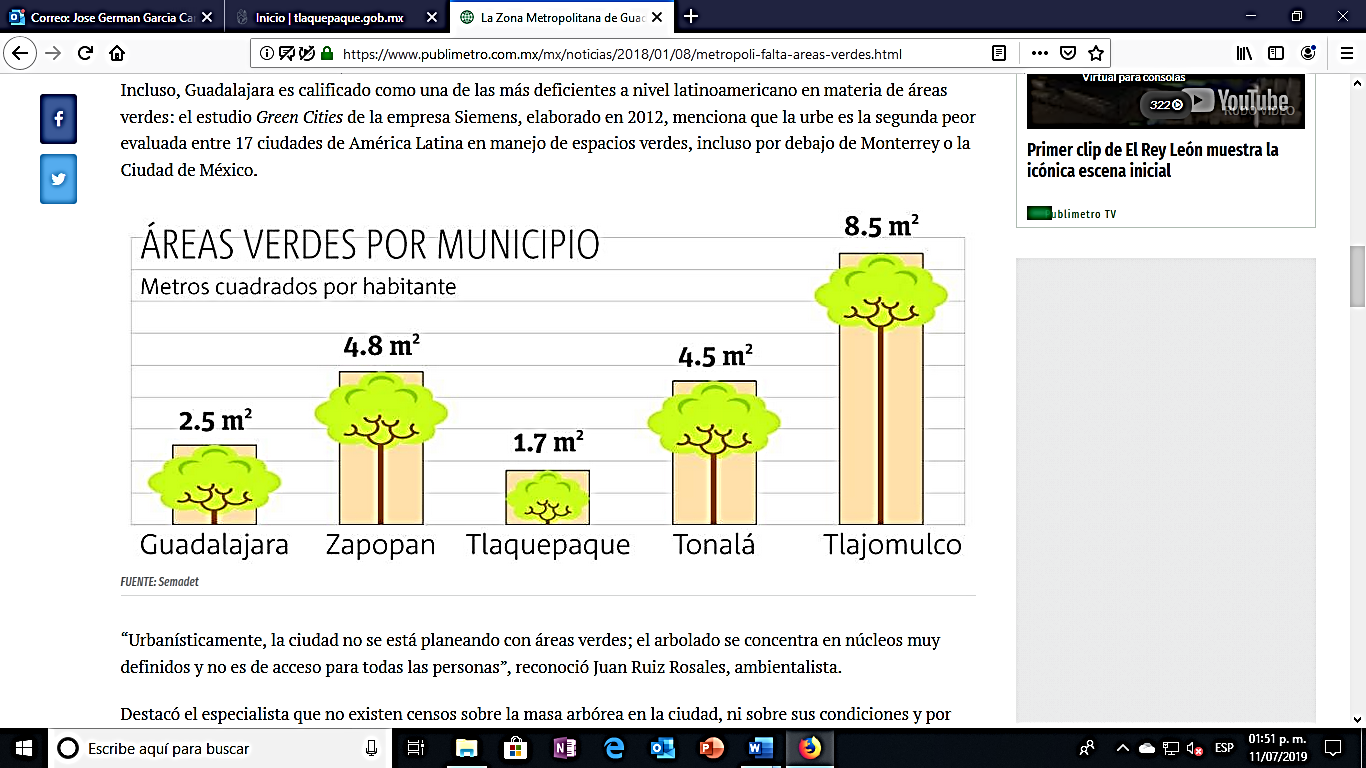 Conforme al artículo 19 del Reglamento de Parques, Jardines y Recursos Forestales para el Municipio de San Pedro Tlaquepaque, es OBLIGATORIA la forestación y reforestación en espacios públicos de propiedad municipal o bien privados, se anexa artículo:Artículo 19.-La forestación y reforestación son obligatorias en los espacios públicos de propiedad municipal y/o privados fundamentalmente en:      Vías Públicas y Plazas      Parques y Jardines     Camellones y Glorietas     Lotes Baldíos Municipales    Cerros y Áreas NaturalesComo cada año, los índices contaminantes aumentan, ya sea por el incremento del parque vehicular en la ciudad, los incendios, la emisión de gases, la sobrepoblación, sobre todo y lo más importante la falta de arbolado. Tlaquepaque requiere de una importante implementación de acciones de forestación y reforestación, hacer consciencia en nuestros Tlaquepaquenses de plantar por lo menos un árbol a las afueras de su domicilio, (siempre y cuando nuestras Autoridades Municipales en algunos lugares adecuen el espacio para la plantación de árboles en banquetas, ya que en algunas calles se carece de este implemento, debido a que no cuentan con cajetes y espacio para su plantación), como lo marca el artículo 22 y 28 del Reglamento de Parques, Jardines y Recursos Forestales para el municipio de San Pedro Tlaquepaque, que a la letra nos dice:Artículo 22.-Los poseedores por cualquier título de fincas ubicadas dentro del Municipio, tendrán la OBLIGACIÓN de cuidar y conservar los árboles existentes en su banqueta o servidumbre, o bien a falta de estos, deberán plantar frente a la finca que ocupen, la cantidad de árboles necesaria previa consulta de las listas de especies aprobadas por la Dirección General del Medio Ambiente, según los espacios disponibles y necesidades específicas para el caso, esto con el fin de evitar la plantación de especies nocivas para las personas, vialidades banquetas y bienes inmuebles.Artículo 28.-Las franjas de tierra o cajetes para plantar árboles en banquetas y plazas, se determinarán por la Dirección de Parques y Jardines en consulta con la Dirección General de Obras Públicas y la Comisión de Planeación Socioeconómica y Urbana. Las especies adecuadas para los diferentes anchos de franjas de tierra se enlistan en el Anexo Técnico 1 de este reglamento y estarán sujetas a las modalidades, variaciones y ampliaciones que considere la Dirección de Parques y Jardines de acuerdo a la arquitectura del paisaje adecuado a dicha calle o plaza.Por ello, se requiere un análisis profundo de la situación, de la mano con el Comité de Vigilancia Forestal, así como las direcciones encargadas de velar por el cuidado del medio ambiente, para implementar acciones y brigadas permanentes a la restauración de nuestro Municipio en materia ambiental, acciones que permitan mejorar la imagen de Tlaquepaque, acciones que logren que nuestras madres, padres, hermanos, hijos, nietos y futuras generaciones, crezcan y se desarrollen en un ambiente saludable y libre de altos índices contaminantes, no solo se trata de mejorar la imagen del municipio y de mejorar la calidad del aire, se trata de preservar la vida de nuestra municipalidad, asegurando un mejor futuro para los que nos siguen.Nuestras Autoridades Municipales deberán obligar a los particulares públicos y privados que sean poseedores bajo cualquier título de fincas o predios dentro del Municipio, por medio del Comité de Vigilancia Forestal con acciones y brigadas permanentes, de plantar un árbol por lo menos o más de uno a las afueras de su propiedad de acuerdo a sus medidas y espacios.Se debe tomar en cuenta que en algunos espacios será imposible la plantación de arbolado debido a las características del terreno o bien el poco espacio que esté presente, pero en el artículo 34 del Reglamento en mención señala:Artículo 34.-Cuando sea imposible el cultivo de árboles por razones de espacio, se buscará la producción de follaje equivalente con arbustos o plantas que puedan desarrollarse adecuadamente.El objeto social de esta iniciativa  es  mejorar la calidad de vida de nuestros Tlaquepaquenses, mejorar nuestro medio ambiente, así como nuestro entorno, asegurar un futuro mejor para las nuevas generaciones y crear consciencia sobre la importancia que tiene la plantación, mantenimiento y cuidado de nuestros árboles y flora . R E P E R C U S I O N E S   SOCIALES:Se mencionan a continuación los beneficios y la importancia que nos ofrecen los árboles: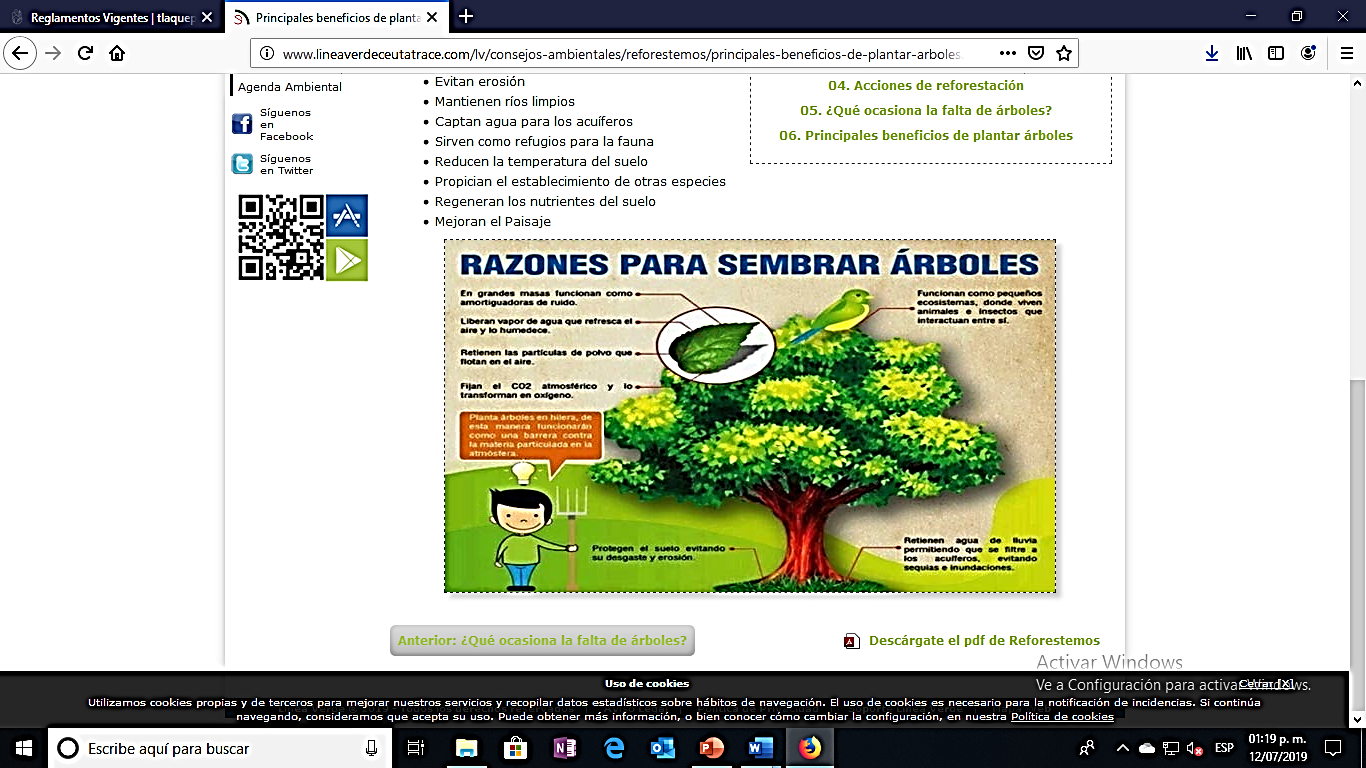 Los árboles combaten el cambio climáticoEl exceso de dióxido de carbono (CO2) causado por muchos factores se está acumulando en nuestra atmósfera y está contribuyendo al cambio climático. Los árboles absorben el CO2, removiendo y almacenando el carbono al tiempo que liberan oxígeno al aire. Los árboles reducen la violenciaSe ha demostrado que los vecindarios y hogares que no tienen plantas o árboles tienen una mayor incidencia de violencia dentro y fuera del hogar que los vecindarios más verdes. Los árboles y plantas ayudan a reducir el nivel de temor.Los árboles limpian el aireLos árboles absorben los olores y gases contaminantes (óxidos de nitrógeno, amoníaco, dióxido de azufre y ozono) y filtran las partículas contaminantes del aire, atrapándolas en sus hojas y corteza.Los árboles refrescan las calles y la ciudadEn los últimos 20 años la temperatura en la ciudad ha aumentado de 4 a 6 grados. Los árboles refrescan la ciudad hasta 4°C, dándoles sombra a nuestros hogares y calles, interrumpiendo las “islas de calor” y liberando vapor de agua al aire a través de sus hojas. Ayudan a combatir las inundaciones debido a que favorecen la infiltración Los árboles conservan energíaTres árboles colocados estratégicamente alrededor del hogar de una familia pueden recortar hasta en un 50 por ciento la necesidad de usar ventiladores y aire acondicionado en el verano. Al reducir la demanda de energía para refrescar nuestros hogares, reducimos el dióxido de carbono y otros gases contaminantes producidos por las plantas de electricidad.Los árboles reúnen grupos diversos de personasEl plantado de árboles provee oportunidades de participación y habilitación comunitaria, lo cual mejora la calidad de vida en nuestros vecindarios. La gente de todas las culturas, edades y géneros cumple una función importante en un evento en el que se plantan o cuidan árboles.Los árboles ahorran aguaLa sombra de los árboles disminuye la evaporación del agua sobre el césped,  La mayoría de los árboles recientemente plantados necesita solo quince galones de agua por semana. A medida que los árboles transpiran, aumentan la humedad atmosférica.Los árboles bloquean las cosasLos árboles pueden ocultar las paredes de concreto o los lotes de estacionamiento y las vistas desagradables. Tapan el sonido de las calles y vialidades cercanas y crean una agradable cubierta de verde. Los árboles absorben el polvo y el viento y reducen el resplandor.Los árboles aumentan el valor de la propiedadLa belleza que dan los árboles bien plantados a una propiedad, su calle y vecindario circundantes puede aumentar su valor en hasta un 15 por cientoLos árboles protegen a los niños de los rayos ultravioletasEl cáncer de piel es el tipo de cáncer más común en los Estados Unidos Mexicanos. Los árboles reducen la exposición a los rayos UV-B en aproximadamente un 50 por ciento, proporcionando de ese modo protección a los niños en las escuelas y parques de juego, donde pasan mucho tiempo al aire libre.Los árboles sananLos estudios han demostrado que los pacientes que pueden ver árboles desde sus ventanas se sanan más rápido y con menos complicaciones. Los niños con trastorno por déficit de atención e hiperactividad muestran menos síntomas cuando tienen acceso a la naturaleza. Estar entre los árboles y la naturaleza mejora la concentración reduciendo la fatiga mental.CULTURALES: Implementar acciones, crear consciencia y realizar labores encaminadas a la restauración forestal de nuestro Municipio, hará que nuestras futuras generaciones tengan conciencia de la importancia al preservar y conservar nuestro medio ambiente. Para tales efectos, tengo a bien pasar a las siguientesC O N S I D E R A C I O N E S:Artículo 115 de la Constitución Política de los Estados Unidos Mexicanos; Artículos 37 y 38 de la Ley de Gobierno y la Administración Pública Municipal para el Estado de Jalisco; Artículos 25, 26, 27, 28, 29, 32, 33, 35, 36, 78, 87, 96,101, 105, 107, 111 del Reglamento del Gobierno y de la Administración Pública del Ayuntamiento Constitucional de San Pedro Tlaquepaque y demás artículos en la materia.Por lo anteriormente expuesto ante ustedes H. Cuerpo Edilicio del Ayuntamiento de San Pedro Tlaquepaque, Jalisco, pongo a su consideración el siguiente,A C U E R D O:ÚNICO. - Que este H. Ayuntamiento Constitucional de San Pedro Tlaquepaque, APRUEBE y AUTORICE la presente iniciativa con Turno a Comisiones, para que se lleve a cabo el ESTUDIO, ANALISIS Y DICTAMINACION, y se elabore  un programa de FORESTACIÓN Y REFORESTACIÓN con acciones programadas y permanentes, convocando y exhortando a los poseedores  de fincas y predios   por cualquier título  ubicadas dentro del Municipio,  a plantar un árbol al menos, sobre  su banqueta o servidumbre de acuerdo a las medidas y características del terreno y en  cumplimiento al Reglamento de Parques y Jardines, y demás normas y leyes aplicables en la materiaATE N T A M E N T E:Tlaquepaque, Jalisco, al día de su presentaciónSalón de Sesiones del H. Ayuntamiento del Municipio de San Pedro Tlaquepaque, Jalisco.    ___________________________    OSCAR VÁSQUEZ LLAMAS   REGIDOR----------------------------------------------------------------------------------------------------------------------------------------------------------------------------------------------------Con la palabra la Presidente Municipal, C. María Elena Limón García: Gracias, eh… los que estén a favor del turno a comisiones propuesto, favor de manifestarlo. En votación nominal y con base a la imagen de los integrantes del pleno cuya presencia fue a distancia así como de quienes estaban en el recinto, la votación se emitió de la siguiente forma: Presidenta Municipal, María Elena Limón García, a favor; Síndico Municipal, José Luis Salazar Martínez, a favor; Regidora María Eloísa Gaviño Hernández, a favor; Regidor Jorge Antonio Chávez Ambriz, a favor; Regidora Betsabé Dolores Almaguer Esparza, a favor; Regidor Héctor Manuel Perfecto Rodríguez, a favor; Regidora Irma Yolanda Reynoso Mercado, a favor; Regidor Francisco Juárez Piña, a favor; Regidora Miroslava Maya Ávila, a favor; Regidor José Luis Figueroa Meza, a favor; Regidora Hogla Bustos Serrano, a favor; Regidor Jaime Contreras Estrada, a favor; Regidor Alfredo Barba Mariscal, a favor; Regidora Silbia Cázarez Reyes, a favor; Regidora Daniela Elizabeth Chávez Estrada, a favor; Regidor Oscar Vásquez Llamas, a favor; Regidor Alberto Maldonado Chavarín, a favor; Regidora Alina Elizabeth Hernández Castañeda, a favor; en razón de lo anterior fueron 18 (dieciocho) votos a favor, es aprobado por unanimidad, bajo el siguiente:-----------------------------------------------------------------------------------------------------------------------------------------------------------------------------------------------------------------ACUERDO NÚMERO 1437/2020/TC-----------------------------------------------------------------------------------------------------------------------------ÚNICO.- El Pleno del Ayuntamiento Constitucional de San Pedro Tlaquepaque, aprueba y autoriza el turno a la Comisión Edilicia de Parques, Jardines y Ornato como convocante, y a las Comisiones Edilicias de Fomento Agropecuario y Forestal, Medio Ambiente, y Planeación Socioeconómica y Urbana como coadyuvantes, para que se lleve a cabo el estudio, análisis y dictaminación, y se elabore  un programa de Forestación y Reforestación con acciones programadas y permanentes, convocando y exhortando a los poseedores  de fincas y predios   por cualquier título  ubicadas dentro del Municipio,  a plantar un árbol al menos sobre  su banqueta o servidumbre de acuerdo a las medidas y características del terreno, y en  cumplimiento al Reglamento de Parques y Jardines, y demás normas y leyes aplicables en la materia.--------------------------------------------------------------------------------------------------------------------------------------------------------FUNDAMENTO LEGAL.- artículo 115 fracciones I y II de la Constitución Política de los Estados Unidos Mexicanos; 73 fracciones I y II, y 77 de la Constitución Política del Estado de Jalisco; 1,2,3,10,34,35 y 40 de la Ley del Gobierno y la Administración Pública Municipal del Estado de Jalisco; 1,2 fracción IV, 4 fracción II, 39 fracción VIII, 134,135, 146 del Reglamento del Gobierno y de la Administración Pública del Ayuntamiento Constitucional de San Pedro Tlaquepaque.-------------------------------------------------------------------------------------------------------------------------------------------- NOTIFÍQUESE.- Presidente de la Comisión de Parques Jardines y Ornato; Presidente de la Comisión de Fomento Agropecuario y Forestal; Presidente de la Comisión de Medio Ambiente, Presidente de la Comisión de Planeación Socioeconómica y Urbana; para su conocimiento y efectos legales a que haya lugar.--------------------------------------------------------------------------------------------------------------------------------------------------------------------En uso de la voz el Secretario del Ayuntamiento, Lic. Salvador Ruíz Ayala: V.- K) Iniciativa suscrita por el Regidor Oscar Vásquez Llamas, mediante la cual propone el turno a la Comisión Edilicia de Deportes y Atención a la Juventud como convocante, y a la Comisión Edilicia de Hacienda, Patrimonio y Presupuesto como coadyuvante, para el estudio, análisis y dictaminación del proyecto que tiene por objeto se elabore un proyecto  de  creación y operación de un programa permanente que promueva, fomente, incentive y premie las prácticas de  fútbol, basquetbol y voleibol, dentro del  Municipio de San Pedro Tlaquepaque, es cuánto ciudadana Presidenta.------------------------------------------------------------------------------------------------------------------------------------------------------------------------AL PLENO DEL H. AYUNTAMIENTO DE CONSTITUCIONAL DEL MUNICIPIO DE SAN PEDRO TLAQUEPAQUE, JALISCO.P R E S E N T E:OSCAR VÁSQUEZ LLAMAS, en mi carácter de integrante del H. Ayuntamiento Constitucional de San Pedro Tlaquepaque, Jalisco en ejercicio de mi potestad pública y de las facultades que me confieren los artículos 115 fracción I, fracción II párrafo segundo, de la Constitución Política de los Estados Unidos Mexicanos; artículo 77 fracción II de la Constitución Política del Estado de Jalisco, artículo 50 fracción II de la Ley del Gobierno y la Administración Pública Municipal para el Estado de Jalisco, artículo 36 fracción II del Reglamento del Gobierno y de la Administración Pública del Ayuntamiento Constitucional de San Pedro Tlaquepaque; presento ante este H. Cuerpo Edilicio la presente Iniciativa de Turno a Comisiones; que tiene como objeto, lo siguiente:INICIATIVA DE TURNO A COMISIONESMediante la cual se propone  se apruebe y autorice turnar   para su Estudio, Análisis y Dictaminación, a la Comisión Edilicia de DEPORTES Y ATENCIÓN A LA JUVENTUD como Convocante; y como coadyuvantes a las Comisiones Edilicias de HACIENDA PATRIMONIO Y PRESUPUESTO, y se elabore un proyecto que  tiene por objeto   la CREACIÓN Y OPERACIÓN de un programa permanente que PROMUEVA, FOMENTE, INCENTIVE Y PREMIE las prácticas deportivas de FUTBOL, BASQUETBOL Y VOLEIBOL dentro del Municipio de San Pedro Tlaquepaque. dicha iniciativa sustentada en la siguiente,E X P O S I C I O N   D E   M O T I V O S:EL DEPORTE COMO DERECHO HUMANO, a más de cuatro décadas de haber sido señalado como tal, es en las últimas dos donde se alcanza su mayor reconocimiento, México fue como país fue de los últimos en sumarse y reconocerlo, así las reformas a   diferentes leyes y normas en la materia, Fue con la reforma a la Constitución en 2011 plasmado  en  El último párrafo del artículo 4º. de la Constitución Federal, dispone que toda persona tiene derecho a la cultura física y a la práctica del deporte, La que permite y señala que la cultura física y el deporte sea considerados como un derecho humano dando   atribuciones al Estado en   la promoción, el fomento y estimulo.1.-Para El Ayuntamiento de San Pedro  Tlaquepaque   la promoción y fomento deportivo  y cultura física,  dentro el respeto a los Derechos Humanos es eje transversal   para la recomposición social, y el sano desarrollo del individuo,  es por ello que la presente iniciativa busca se lleve a cabo la activación deportiva en las diferentes colonias  y delegaciones de nuestra Municipalidad, creando competencias en las diferentes ramas, del Fútbol, Basquetbol, Voleibol (Femenil y Varonil)… Apoyando el crecimiento y sano  desarrollo principalmente  de nuestros jóvenes, adolescentes, niñas y niños, fortaleciendo la convivencia social, la salud y la interacción, y así lograr que la juventud aproveche su tiempo libre en una actividad de esparcimiento deportivo, alejándolos de los vicios, adicciones, el sedentarismo y  los malos hábitos.2.-El principal objetivo es promover y fomentar el deporte en la construcción de la comunidad, transmitiendo la identidad de nuestros jóvenes a través de la pasión por el deporte y ejercicio físico, otorgando con esto, la oportunidad de trascender más allá de nuestro Municipio y generar una influencia positiva en el deporte en su entorno social. 3.-Es por ello, que la promoción de actividades deportivas con torneos y competencias municipales y/o por delegación en  mencionadas  ramas deportivas, de los cuales se deriven beneficios que incentiven y premien a los ganadores y competidores, apoyándolos en sano  desarrollo y crecimiento deportivo, cuidando su integridad, con asistencia de Servicios Médicos en caso de lesiones durante y después de las competencias, apoyo para la adquisición de uniformes, becas deportivas, etc., lo cual motivará a que más  jóvenes se sumen y participen   a dichos eventos, fortaleciendo el núcleo social, familiar, cultural y sobre todo deportivo, favoreciendo su salud.4.-El apoyo y asistencia de Servicios Médicos será durante las competencias, atendiendo a los participantes que resulten con algún tipo de lesión durante y después de las competiciones, hasta lograr su recuperación.5.- Programa donde   la participación y aporte de árbitros y jueces, sea incentivado por nuestro Municipio, y haga de estas competencias más profesionales, con eventos deportivos más trascendentales. 6.-La importancia de fomentar y promocionar actividades deportivas, radica en el carácter de sociabilidad que estas prácticas poseen desde las lógicas colectivas o individuales de acción y de comunicabilidad. Así, al enseñar, y diseñar prácticas y competencias en los deportes y sus diferentes modalidades y diciplinas, ayuda no solo en gestos o habilidades, sino también a estructuras, reglas, y principios organizadores y las relaciones que se generan en estas, por ello, las expresiones deportivas son portadoras en sí de valores personales y sociales. 7.-La razón por la que estas actividades son importantes es porque a través de las interacciones y conductas motrices, sean estas en deportes en conjunto o individuales, forman y rescatan valores como: autoestima, cooperación, amistad, convivencia e integración en y entre los diferentes grupos participantes.8.- Los expertos aseguran que los niños y adolescentes que practican algún deporte son menos propensos a caer en adicciones como drogas o alcohol y tabaco, en el caso de las mujeres, las posibilidades de un embarazo a temprana edad son mucho menores. Los niños que hacen deporte pueden hacer amigos centrados en actividades sanas, seguras y agradables. Lo mismo sucede con los adultos, quienes tienen la posibilidad de desarrollar amistades en torno a un estilo de vida activo. El ejercicio y la competencia sana proporcionan alternativas de socialización que son más saludables y activos en comparación y contraste con otras actividades sedentarias. 9.- Los deportes fomentan valores y ayudan a forjar el carácter pues promueven la honestidad, el trabajo en equipo y el juego limpio, además del respeto a los compañeros y los contrincantes. La experiencia de resultar GANADOR O PERDEDOR nos enseña a ser humildes y a tolerar la frustración. La competencia en general fortalece la autoestima, la confianza y el manejo del estrés. Finalmente, asumir algún rol importante dentro del equipo también contribuye al desarrollo de habilidades de liderazgo.R E P E R C U S I O N E S:SOCIALES: El programa de torneos y competencias delegacionales, dentro de la promoción y fomento al deporte tendrá como principal objetivo dentro de las políticas públicas, ser integral en la reconstrucción del tejido social y fomentar el hermanamiento entre la juventud, creando el sentimiento de pertenencia y propiedad hacia su Municipio, siendo parte y conociéndolo, y así con gran entusiasmo y orgullo hagan suya su identidad. El deporte por naturaleza es una política pública de prevención, integración social, de rescate a los valores y combate a la inseguridad en sana competencia. La recreación y el esparcimiento a partir para la ciudadanía en un espacio de oportunidad para la congregación y la convivencia entre los ciudadanos, acción que fortalece los vínculos interpersonales mejorando y recomponiendo el tejido social, que hoy en día estos vínculos y valores cada vez están más alejados de nuestros jóvenes.CULTURALES: La socialización como proceso de aprendizaje a lo largo de toda la vida para estimular el potencial humano a través de la convivencia democrática. El deporte como creación cultural del ser humano que puede y debe ser analizado críticamente. La cultura deportiva como forma adquirir hábitos, emociones y conductas relativos al hecho deportivo. La sociedad que queremos y cómo puede contribuir el deporte a la transformación social. El cuidado de uno mismo, del entorno y de los demás a través de la práctica deportiva. Propuestas pedagógicas para convertir el deporte en una experiencia que estimule el potencial personal y social de los niños y niñas en diferentes edades, para tales efectos, tengo a bien pasar a las siguientesPara tales efectos tengo a bien pasar a las siguientesC O N S I D E R A C I O N E S:Artículo 115 de la Constitución Política de los Estados Unidos Mexicanos; Artículos 37 y 38 de la Ley de Gobierno y la Administración Pública Municipal para el Estado de Jalisco; Artículos 25, 26, 27, 28, 29, 32, 33, 35, 36, 78, 87, 94, 96,112, del Reglamento del Gobierno y de la Administración Pública del Ayuntamiento Constitucional de San Pedro Tlaquepaque y demás artículos en la materia.Por lo anteriormente expuesto ante ustedes H. Cuerpo Edilicio del Ayuntamiento de San Pedro Tlaquepaque, Jalisco, pongo a su consideración el siguiente:A C U E R D O:ÚNICO. – Que el pleno del Ayuntamiento  apruebe y autorice la presente iniciativa, para su Estudio, Análisis y Dictaminación, y se turne a la Comisión Edilicia de DEPORTES Y ATENCIÓN A LA JUVENTUD como Convocante; y como coadyuvantes a las Comisiones Edilicias de HACIENDA PATRIMONIO Y PRESUPUESTO, y se elabore un proyecto  de  CREACIÓN Y OPERACIÓN  de un programa permanente que PROMUEVA, FOMENTE, INCENTIVE Y PREMIE las prácticas de  FUTBOL, BASQUETBOL Y VOLEIBOL dentro del  Municipio de San Pedro Tlaquepaque.AT E N T A M E N T E:San Pedro Tlaquepaque, Jalisco, al día de su presentación Salón de Sesiones del H. Ayuntamiento___________________________________C. REGIDOR OSCAR VÁSQUEZ LLAMAS------------------------------------------------------------------------------------------------------------------------------------------------------------------------------------------------------Con la palabra la Presidente Municipal, C. María Elena Limón García: Gracias Secretario, los que estén a favor del turno a comisiones propuesto, favor de manifestarlo. En votación nominal y con base a la imagen de los integrantes del pleno cuya presencia fue a distancia así como de quienes estaban en el recinto, la votación se emitió de la siguiente forma: Presidenta Municipal, María Elena Limón García, a favor; Síndico Municipal, José Luis Salazar Martínez, a favor; Regidora María Eloísa Gaviño Hernández, a favor; Regidor Jorge Antonio Chávez Ambriz, a favor; Regidora Betsabé Dolores Almaguer Esparza, a favor; Regidor Héctor Manuel Perfecto Rodríguez, a favor; Regidora Irma Yolanda Reynoso Mercado, a favor; Regidor Francisco Juárez Piña, a favor; Regidora Miroslava Maya Ávila, a favor; Regidor José Luis Figueroa Meza, a favor; Regidora Hogla Bustos Serrano, a favor; Regidor Jaime Contreras Estrada, a favor; Regidor Alfredo Barba Mariscal, a favor; Regidora Silbia Cázarez Reyes, a favor; Regidora Daniela Elizabeth Chávez Estrada, a favor; Regidor Oscar Vásquez Llamas, a favor; Regidor Alberto Maldonado Chavarín, a favor; Regidora Alina Elizabeth Hernández Castañeda, a favor; en razón de lo anterior fueron 18 (dieciocho) votos a favor, es aprobado por unanimidad, bajo el siguiente:------------------------------------------------------------------------------------------------------------------------------------------------------------------------------------------------------------------ACUERDO NÚMERO 1438/2020/TC----------------------------------------------------------------------------------------------------------------------------ÚNICO.- El Pleno del Ayuntamiento Constitucional de San Pedro Tlaquepaque, aprueba y autoriza la iniciativa para su estudio, análisis y dictaminación, y se turne a la Comisión Edilicia de Deportes y Atención a la Juventud como convocante; y a la Comisión Edilicia de Hacienda Patrimonio y Presupuesto como coadyuvante, y se elabore un proyecto  de  creación y operación  de un programa permanente que promueva, fomente, incentive y premie las prácticas de fútbol, basquetbol y voleibol dentro del  Municipio de San Pedro Tlaquepaque.----------------------------------------------------------------------------------------------------------------------------------------------------------------------------------FUNDAMENTO LEGAL.- artículo 115 fracciones I y II de la Constitución Política de los Estados Unidos Mexicanos; 73 fracciones I y II, y 77 de la Constitución Política del Estado de Jalisco; 1,2,3,10,34,35 y 40 de la Ley del Gobierno y la Administración Pública Municipal del Estado de Jalisco; 1,2 fracción IV, 4 fracción II, 39 fracción VIII, 134,135, 146 del Reglamento del Gobierno y de la Administración Pública del Ayuntamiento Constitucional de San Pedro Tlaquepaque.--------------------------------------------------------------------------------------------------------------------------------------------NOTIFÍQUESE.- Presidente de la Comisión de Deportes y Atención a la Juventud; Presidente de la Comisión de Hacienda, Patrimonio y Presupuesto; para su conocimiento y efectos legales a que haya lugar.-------------------------------------------------------------------------------------------------------Con la palabra la Presidente Municipal, C. María Elena Limón García: En el desahogo del SEXTO PUNTO del orden del día, lectura y en su caso debate y aprobación de dictámenes de comisiones edilicias, solicito al Secretario dé lectura a los dictámenes presentados, Secretario.----------------------------------------------------------------------------------------------------------------- En uso de la voz el Secretario del Ayuntamiento, Lic. Salvador Ruíz Ayala: VI.- A) Dictamen formulado por la Comisión Edilicia de Hacienda, Patrimonio y Presupuesto, mediante el cual se aprueba y autoriza resolver el acuerdo 1400/2020/TC, que tiene por objeto aprobar el proyecto de la Ley de Ingresos del Municipio de San Pedro Tlaquepaque, Jalisco, correspondiente al Ejercicio Fiscal 2021.------------------------------------------------------------------------------------------------------------Pleno del H. Ayuntamiento de San Pedro Tlaquepaque Jalisco Presente.Los que suscribimos integrantes de la Comisión Edilicia de Hacienda, Patrimonio y Presupuesto, del H. Ayuntamiento Constitucional del Municipio de San Pedro Tlaquepaque Jalisco; nos permitimos someter a la alta y distinguida consideración de este H. Cuerpo Edilicio, el presente: DICTAMEN que tiene por objeto resolver el Turno a Comisión  1400/2020/TC con el objeto de aprobar, el Proyecto de la LEY DE INGRESOS DEL MUNICIPIO DE SAN PEDRO TLAQUEPAQUE, JALISCO CORRESPONDIENTE AL EJERCICIO FISCAL 2021 y su presentación ante el H. Congreso del Estado de Jalisco con base en los siguientes:A N T E C E D E N T E S:1.- Durante el periodo comprendido del mes de abril a junio del presente año, la Dirección de Ingresos, instó a cada una de las Dependencias de este Municipio de San Pedro Tlaquepaque, que tienen injerencia en el cobro de derechos mediante convocatoria por escrito a efecto de realizar un ejercicio de revisión de la propuesta de la Ley de Ingresos para el ejercicio fiscal 2021, con el objeto de que pudieran remitir sus propuestas respecto a las modificación o adición de algún artículo del proyecto en mención.2.- Que en Sesión Ordinaria de fecha 25 de junio del año en curso el Cabildo en Pleno aprueba, el Turno a Comisiones número 1400 /2020/TC, para su estudio y análisis, Proyecto de LEY DE INGRESOS DEL MUNICIPIO DE SAN PEDRO TLAQUEPAQUE, CORRESPONDIENTE AL EJERCICIO FISCAL 2021, con su respectivo anexo. Dicho Acuerdo se notifico por oficio SA/DIDAA/828/2020, de la misma fecha que la Sesión de Cabildo.3.- De conformidad a lo estipulado por los artículos 87 y 90 del Reglamento del Gobierno y de la Administración pública del Ayuntamiento Constitucional de San Pedro Tlaquepaque se llevó a cabo la Sesión de la Comisión de Hacienda, Patrimonio y Presupuesto, con el objeto de analizar, estudiar y formular el Dictamen correspondiente y de manera subsecuente al Congreso del Estado de Jalisco del PROYECTO DE LA LEY DE INGRESOS DEL MUNICIPIO DE SAN PEDRO TLAQUEPAQUE PARA EL EJERCICIO FISCAL 2021.de conformidad a los siguientes: C O N S I D E R A N D O S:I.- El Municipio de San Pedro Tlaquepaque, Jalisco, constituye un orden de Gobierno con capacidad política y administrativa para la consecución de sus fines; es autónomo en lo concerniente a su régimen interior; adicionalmente se constituye en una comunidad de vida, cuya misión consiste en proteger y fomentar los valores humanos que generen las condiciones de armonía social y del bien común, como se aprecia, en su artículo 73 de la Constitución Política del Estado de Jalisco, artículo 2 de la Ley del Gobierno y la Administración Pública Municipal del Estado de Jalisco y artículo 4 fracción I y 6 del Reglamento del Gobierno y de la Administración Pública Municipal de San Pedro Tlaquepaque. II.-  Que de conformidad a lo previsto al artículo 37 fracción I de la Ley de Gobierno y de la Administración Pública Municipal del Estado de Jalisco establece que son obligaciones de los Ayuntamientos “Presentar al Congreso del Estado las iniciativas de sus leyes de ingresos de los municipios a más tardar el 31 de agosto de cada año, en caso de no hacerlo, se tomarán como iniciativas las leyes que hubiesen regido durante el año fiscal inmediato anterior. (….).”III.- Por otra parte de acuerdo a lo manifestado en el artículo 15 de la Ley de Hacienda Municipal del Estado de Jalisco se estipula que: “ El Congreso del Estado aprobará a más tardar al día 31 treinta y uno de noviembre da cada año, las leyes de ingresos de los municipio, en las que se determinarán las tarifas, cuotas y tasas con que deba afectarse cada de las fuentes especificas por esta ley y, en su caso las bases para su fijación. (..).”IV.- Uno de los pilares de la administración pública municipal es la facultad del manejo libre de su Hacienda, atribución que ejerce directamente el Pleno del Ayuntamiento, sin embargo es una obligación de todas las personas contribuir de manera proporcional y equitativa al sostenimiento de los gastos públicos, bajo el principio de reserva de ley, es decir, todas las contribuciones que se impongan a los particulares deben de estar contenidas expresamente en una ley, concretamente, para el caso de las percepciones de los municipios, deben establecerse en las leyes de ingresos municipales que fijaran anualmente los ingresos ordinarios de naturaleza fiscal que deben recaudarse así como, el objeto, sujetos, base, tasas, cuotas y periodos de pago de cada una de las contribuciones municipales, requisitos sin los cuales no se puede obligar a los ciudadanos a que tributen para el sostenimiento de la administración pública municipal, como se concluye del análisis de los artículos 31 fracción IV de la Constitución de los Estados Unidos Mexicanos, 88 y 89 de la Constitución Política del Estado de Jalisco, 75 y 79 de la Ley de Gobierno y la Administración Pública Municipal del Estado de Jalisco , 1, 10,12 fracción II y demás aplicables de la Ley de Hacienda Municipal del Estado de Jalisco.V.- El Gobierno Municipal, en el presente proyecto de Ley de Ingresos para el ejercicio fiscal 2021, plantea diversos objetivo y metas privilegiando una política pública con sentido social, marcando, que busca principalmente que la ley fiscal sea un instrumento de redistribución de la riqueza, que en ocasiones se encuentra desproporcionada en el país, porque en mediada de nuestras posibilidades, este H. Cuerpo Edilicio debe asumir su responsabilidad fortaleciendo a la Hacienda Municipal, con el objeto de que está Administración Pública pueda obtener los recursos para el mejoramiento de la prestación de servicios para el próximo ejercicio fiscal 2021. Por lo anterior esta Ley de Ingresos refleja un incremento generalizado del 4% respecto del ejercicio fiscal anterior.VI.-Es importante mencionar que el proyecto de Ley de Ingresos que se propone para el siguiente ejercicio fiscal conserva la estructura contributiva en general, la cual se revisó y solo prevé la aclaración de algunos conceptos que permitirá apuntalar la recaudación respecto de lo reportado a la fecha. En lo particular las adiciones y modificaciones realizadas surgen con el objeto de generar una mayor certeza jurídica en materia tributaria encaminada a eficientar la recaudación, es así como se determina agregar solo algunas disposiciones para el ejercicio fiscal 2021.VII.- Con fundamento en los artículos 39 bis de la Ley del Gobierno y de la Admiración Pública Municipal del Estado de Jalisco 24 de la Ley de Austeridad y ahorro del Estado de Jalisco y sus Municipios se remite el proyecto de la Ley de Ingresos para el 2021, en formato digital que fueron entregados con el Turno a Comisión.VIII.- Esta Comisión Edilicia de Hacienda, Patrimonio y Presupuesto, es competente para estudiar, analizar, proponer y dictaminar los ordenamientos municipales y las políticas, programas y demás asuntos que tengan que ver con la Ley de Ingresos, Presupuesto de Egresos y en general con la Hacienda Pública Municipal, contando con facultades para avocarse al estudio de los asuntos de su competencia, de conformidad con los artículos 92 fracción II y 94 fracción III del Reglamento del Gobierno y de la Administración Pública Municipal de San Pedro Tlaquepaque, por lo que concluye viable  el PROYECTO DE LA LEY DE INGRESOS DEL MUNICIPIO DE SAN PEDRO TLAQUEPAQUE PARA EL EJERCICIO FISCAL 2021.Por lo anteriormente expuesto y de conformidad con lo establecido por los artículos 115 fracción IV y 126 de la Constitución Política de los Estados Unidos Mexicanos, artículo 1,2,3, los artículo 86, 88 y 89 de la Constitución Política del Estado de Jalisco y artículo 79 de la Ley del Gobierno y la Administración Pública Municipal del Estado de Jalisco 1,2,3, 25 fracción XII, 27 fracción VII, 33 fracción I y II, 92 fracción II, 94 fracción II, 152,153 y 154 del Reglamento del Gobierno y de la Administración Pública del Ayuntamiento Constitucional de San Pedro Tlaquepaque, los munícipes integrantes de la Comisión de Hacienda, Patrimonio y Presupuesto que  suscribimos la presente Iniciativa, nos permitimos proponer a la consideración el siguiente punto de:A C U E R D OPrimero. - El Pleno del Ayuntamiento Constitucional de San Pedro Tlaquepaque, aprueba en lo general y en lo particular el Proyecto de LEY DE INGRESOS DEL MUNICIPIO DE SAN PEDRO TLAQUEPAQUE, CORRESPONDIENTE AL EJERCICIO FISCAL 2021; Y SU PRESENTACIÓN AL HONORABLE CONGRESO DEL ESTADO DE JALISCO, el cual se anexa a la presente iniciativa para formar parte del mismo documento.Segundo. - Se aprueba instruir al Secretario del Ayuntamiento a efecto de que envíen la Iniciativa al H. Congreso del Estado de Jalisco, con los anexos para su aprobación y expedición del Decreto correspondiente a la LEY DE INGRESOS DEL MUNICIPIO DE SAN PEDRO TLAQUEPAQUE, JALISCO PARA EL EJERCICIO FISCAL 2021 en los términos propuestos, así como para que se suscriban la documentación necesaria para el debido cumplimiento del presente acuerdo.NOTIFIQUESE. Al Congreso del Estado de Jalisco, Presidenta Municipal, Secretario del Ayuntamiento, Síndico Municipal, Tesorero Municipal, Contralor Municipal, Unidad de Transparencia, Dirección de Ingresos, Dirección de Catastro o cualquier otra dependencia que sea necesaria de conformidad a la naturaleza del presente acuerdo.A T E N T A M E N T E “PRIMA OPERA FIGLINAE HOMO”SALON DE SESIONES DEL H. AYUNTAMIENTOSAN PEDRO TLAQUEPAQUE JALISCO AL DIA DE SU PRESENTACION.“2020 AÑO DE LA ACCIÓN POR EL CLIMA, DE LA ELIMINACIÓN DE LA VIOLENCIA CONTRA LAS MUJERES Y SU IGUALDAD SALARIAL”INTEGRANTES DE LA COMISION DE HACIENDA, PATRIMONIO Y PRESUPUESTO. JOSÉ LUIS SALAZAR MARTíNEZPRESIDENTE C.HÉCTOR MANUEL PERFECTO RODRÍGUEZVOCALC.IRMA YOLANDA REYNOSO MERCADOVOCALC.DANIELA ELIZABETH CHÁVEZ ESTRADAVOCALC.FRANCISCO JUÁREZ PIÑAVOCALC.BETSABÉ DOLORES ALMAGUER ESPARZAVOCALC.JOSÉ LUIS FIGUEROA MEZAVOCALC.ALBERTO MALDONADO CHAVARÍNVOCALC.ALBERTO ALFARO GARCÍA VOCALC.ALFREDO BARBA MARISCALVOCAL------------------------------------------------------------------------------------------------------------------------------------------------------------------------------------------------------Con la palabra la Presidente Municipal, C. María Elena Limón García: Gracias Secretario, se abre el turno de…-----------------------------------------------------------------------------------------------------------------------------------------------Habla la Regidora Miroslava Maya Ávila: Para…------------------------------------------------------------------------------------------------------------------------------------- Con la palabra la Presidente Municipal, C. María Elena Limón García: Se abre el turno de oradores en este tema, Miroslava.----------------------------------------------------------------------------------------------------------------------------- Habla la Regidora Miroslava Maya Ávila: Buenas tardes a todos y a todos, ¿Si me escuchan?----------------------------------------------------------------------------------------------------------------------------------------------------------------------------- Con la palabra la Presidente Municipal, C. María Elena Limón García: Si, si te escuchamos.------------------------------------------------------------------------------------------------------------------------------------------------------------------------------ Habla la Regidora Miroslava Maya Ávila: Ok. Quiero solamente hacer un par de observaciones de forma, de redacción al proyecto de Ley de Ingresos 2021, misma que considero resultan importantes en el apropiado uso de la palabra y su congruencia con ordenamientos de carácter estatal y municipal, con la finalidad de que el mismo sea más claro y evitar futuras confusiones. En la Sección Segunda del Otorgamiento de Licencias de Construcción, Reconstrucción, Reparación o Demolición de Obras en su artículo 63 Romano VII, incisos e y f  así como Romano VIII arábigo 17; las palabras bardeado o bardeo; deben ser sustituidas por bardado, ya que de acuerdo al diccionario de la Real Academia Española, dichas palabras no existen, la acción de colocar una barda se denomina bardar, por su parte bardado significa estar protegido por una barda, el sería en el artículo 42, Romano II y Artículo 121 Romano VIII Arábigos 29, 30,  33  y 47   es apropiado incluir el termino RESTRICCION en conjunto con el termino servidumbre, para quedar como  SERVIDUMBRE y/o RESTRICCION en el articulado mencionado, esto  debido a que ambos términos son aplicados, para referirse a lo mismo, como ejemplo tenemos el Reglamento de Construcciones en el Municipio de San Pedro Tlaquepaque señala en su  artículo 71o.- Toda edificación efectuada con invasión de alineamiento oficial o bien a las  limitaciones establecidas y conocidas como servidumbres, deberá ser demolida, por su parte el  Reglamento de Zonificación Urbana para el Municipio de San Pedro Tlaquepaque en su artículo 3  Romano III, Define que el Alineamiento oficial es también el  documento que marca las restricciones a respetar en el predio, en el Dictamen de Trazo, Usos y Destinos Específicos del Suelo, también se señalan como RESTRICCIONES a las limitantes que se debe ajustar una edificación, por esto es conveniente establecer los dos términos, para evitar confusiones, es cuanto gracias.------------------------------------------------------------------------------------------------------------------------------------------------------------Habla el Síndico Municipal, José Luis Salazar Martínez: ¡Presidenta!-----------------------------------------------------------------------------------------------------------Con la palabra la Presidente Municipal, C. María Elena Limón García: Eh, si me, me está pidiendo la palabra el Regidor Alfredo Barba, adelante Regidor.------------------------------------------------------------------------------------------------------------------------------------------------------------------------------------------Habla el Regidor Alfredo Barba Mariscal: Gracias Presidenta, nada más este, Presidenta quería disculparme, me voy a tener que salir desgraciadamente de la sesión por un tema familiar, un problemita familiar que acaba de suceder y tengo que ir a acudir en apoyo y me disculpo con todos los compañeros Regidores y con usted Presidenta, una disculpa.------------------------------------------------------------------------------------------------------------------------------------------------------------------------------------ Con la palabra la Presidente Municipal, C. María Elena Limón García: Ok. Gracias Regidor, eh, cedemos el uso de la voz a… el Síndico Municipal.------------------------------------------------------------------------------------------------------ Habla el Síndico Municipal, José Luis Salazar Martínez: Con relación a las eh, observaciones y aportaciones de la Regidora Miroslava, de acuerdo en que se integren al contenido del dictamen, gracias Presidenta.--------------------------------------------------------------------------------------------------------------- Con la palabra la Presidente Municipal, C. María Elena Limón García: Gracias Regidor, ¿Alguien más en este tema? Ok. con las eh, correcciones que nos comenta la Regidora, les pregunto a los Regidores, quienes estén a favor del dictamen presentado, favor de manifestarlo, Regidor Maldonado no lo veo, ¡ah!; En votación nominal y con base a la imagen de los integrantes del pleno cuya presencia fue a distancia así como de quienes estaban en el recinto, la votación se emitió de la siguiente forma: Presidenta Municipal, María Elena Limón García, a favor; Síndico Municipal, José Luis Salazar Martínez, a favor; Regidora María Eloísa Gaviño Hernández, a favor; Regidor Jorge Antonio Chávez Ambriz, a favor; Regidora Betsabé Dolores Almaguer Esparza, a favor; Regidor Héctor Manuel Perfecto Rodríguez, a favor; Regidora Irma Yolanda Reynoso Mercado, a favor; Regidor Francisco Juárez Piña, a favor; Regidora Miroslava Maya Ávila, a favor; Regidor José Luis Figueroa Meza, a favor; Regidora Hogla Bustos Serrano, a favor; Regidor Jaime Contreras Estrada, a favor; Regidora Silbia Cázarez Reyes, a favor; Regidora Daniela Elizabeth Chávez Estrada, a favor; Regidor Oscar Vásquez Llamas, a favor; Regidor Alberto Maldonado Chavarín, a favor; Regidora Alina Elizabeth Hernández Castañeda, a favor; en razón de lo anterior fueron 17 (diecisiete) votos a favor, es aprobado por unanimidad, bajo el siguiente:---------------------------------------------------------------------------------------------------------------------------------------------------------------------------------------ACUERDO NÚMERO 1439/2020--------------------------------------------------------------------------------------------------------------------------------PRIMERO.- El Pleno del Ayuntamiento Constitucional de San Pedro Tlaquepaque, aprueba en lo general y en lo particular el Proyecto de LEY DE INGRESOS DEL MUNICIPIO DE SAN PEDRO TLAQUEPAQUE, CORRESPONDIENTE AL EJERCICIO FISCAL 2021; y su presentación al Honorable Congreso del Estado de Jalisco, el cual se anexa a la iniciativa para formar parte del mismo documento.-----------------------------------------------------------------------------------------------------------------------------------SEGUNDO.- Se aprueba instruir al Secretario del Ayuntamiento a efecto de que envíen la iniciativa al H. Congreso del Estado de Jalisco, con los anexos para su aprobación y expedición del Decreto correspondiente a la LEY DE INGRESOS DEL MUNICIPIO DE SAN PEDRO TLAQUEPAQUE, JALISCO PARA EL EJERCICIO FISCAL 2021 en los términos propuestos, así como para que se suscriban la documentación necesaria para el debido cumplimiento del presente acuerdo.--------------------------------------------------------------------------------------------------------------------FUNDAMENTO LEGAL.- artículo 115 fracciones I y II de la Constitución Política de los Estados Unidos Mexicanos; 73 fracciones I y II, y 77 de la Constitución Política del Estado de Jalisco; 1,2,3,10,34,35 y 40 de la Ley del Gobierno y la Administración Pública Municipal del Estado de Jalisco; 1,2 fracción IV, 4 fracción II, 39 fracción VIII, 134,135, 152 del Reglamento del Gobierno y de la Administración Pública del Ayuntamiento Constitucional de San Pedro Tlaquepaque. --------------------------------------------------------------------------------------------------------------------------------------------NOTIFÍQUESE.- Presidenta Municipal, Síndico Municipal, Tesorero Municipal, Contraloría Ciudadana, H. Congreso del Estado de Jalisco, Director de la Unidad de Transparencia, Director de Ingresos, Director de Catastro, para su conocimiento y efectos legales a que haya lugar.-------------------------------------------------------------------------------------------------------------Con la palabra la Presidente Municipal, C. María Elena Limón García: Continúe Señor Secretario.------------------------------------------------------------------------------------------------------------------------------------------------------------------En uso de la voz el Secretario del Ayuntamiento, Lic. Salvador Ruíz Ayala: VI.- B) Dictamen formulado por la Comisión Edilicia de Hacienda, Patrimonio y Presupuesto, mediante el cual se aprueba y autoriza resolver el acuerdo 1401/2020/TC que contiene la confirmación del acuerdo emitido por el Consejo Técnico de Catastro Municipal respecto a no incrementar los valores unitarios de terreno y construcción, así como mantenerse todas las notas y factores que se mencionan en las tablas vigentes de Valores Catastrales Unitarios de terrenos y Construcciones de Predios Urbanos y Rústicos, para el Ejercicio Fiscal 2021 del Municipio de San Pedro Tlaquepaque, Jalisco, es cuánto.----------------------------------------------------------------------------------------------------------------------------------------------------------------------------Al Pleno del H. Ayuntamiento de San Pedro Tlaquepaque Jalisco Presente.Los que suscribimos integrantes de la Comisión Edilicia de Hacienda, Patrimonio y Presupuesto, del H. Ayuntamiento Constitucional del Municipio de San Pedro Tlaquepaque Jalisco; nos permitimos someter a la alta y distinguida consideración de este H. Cuerpo Edilicio, el presente: DICTAMEN que tiene por objeto la resolución del Turno a Comisión número  1401/2020/TC que contiene la confirmación del acuerdo emitido por el Consejo Técnico de Catastro Municipal respecto a no incrementar los valores unitarios de terreno y construcción, así como mantenerse todas las notas y factores que se mencionan en las tablas vigentes de Valores Catastrales Unitarios de terrenos y Construcciones de Predios Urbanos y Rústicos, para el Ejercicio Fiscal 2021 del Municipio de San Pedro Tlaquepaque, Jalisco de conformidad con los siguientes:A N T E C E D E N T E S:1.- Derivado del acta de la Integración del Consejo Técnico de Catastro Municipal de fecha 27 de Mayo del 2020, en el numeral 4 se propuso la opción de incrementar en base a los estudios correspondientes las Tablas de Valores de acuerdo a la inflación o la opción de no hacer ningún incremento; a lo que los Consejeros votaron por no incrementar las Tablas de Valores en apoyo a los ciudadanos del municipio que están pasando por una situación económica muy precaria, en virtud a la pandemia ocasionada por el Coronavirus. (Anexo 1).2.- Mediante oficio número H.M. 11916/2020 expedido por la Hacienda Municipal, Dirección de Catastro y con fundamento lo dispuesto en el artículo 13 fracción IX y de acuerdo al artículo 23 fracción II y artículo 54 fracción II de la Ley de Catastro Municipal, así como del artículo 20 fracción X del Reglamento Interno para el Consejo Técnico de Catastro Municipal, dirigido al C.P.C. Juan Partida Morales Secretario de la Hacienda Pública y Presidente del Consejo Técnico Catastral del Estado de Jalisco y con atención al Ing. Rodolfo González Sánchez, se informa por conducto del L.C.P. José Alejandro Ramos Rosas, Tesorero Municipal en funciones de Secretario el Consejo Técnico de Catastro Municipal, que se acordó por el Consejo Técnico Catastral Municipal de este gobierno municipal de San Pedro Tlaquepaque, no incrementar los valores unitarios de terreno y construcción, así como mantener todas las notas y factores que se mencionan en las presentes tablas de valores catastrales vigentes.Por lo que se solicita que se tomen en cuenta las medidas necesarias para que se proceda según lo indicado en la Ley vigente de Catastro Municipal del Estado de Jalisco, en su Artículo 61 establece.- se procederá a que  “concluido el término de vigencia de los valores unitarios a que se refiere el artículo anterior, se prorrogará la aplicación de los mismos hasta en tanto no se publiquen nuevos valores unitarios”.3.- El coronavirus está provocando que en este año se presenten serios daños a la economía de los ciudadanos y en especial a los del municipio de San Pedro Tlaquepaque, ya que el desempleo afectará principalmente  la aplicación de los recursos en satisfacer las necesidades de alimento y principalmente a las actividades a las que se aplica la parte laboral de su población siendo éstas las de servicios y comercio, ambas ligadas principalmente al turismo, ramos que se verán seriamente afectados, ya que el 70% de la población empleada tiene empleo informal y económicamente es difícil  apoyarla; según la ONU y HABITAT la tasa de desempleo en el municipio es del 67%; el 80% de la población del municipio es de ingresos bajos en general, se observa también que la venta de productos artesanales pasa a ocupar uno de los últimos lugares en las prioridades de la población siendo una de las principales actividades del municipio.Así mismo según INEGI y CONEVAL el 34.7% de la población está en situación de pobreza y se incrementará un 15%, se perderán en este año 2020 un millón de empleos a nivel nacional; por otro lado el 60% de la población empleada tiene empleo informal y económicamente es difícil de apoyarla; esto se agravará el 2021 por estar en una recesión económica extraordinaria, además el Producto Interno Bruto de este año 2020 bajará entre el 3.8 y el 7%;todo esto y la falta de recursos y apoyos económicos que se requieren para reactivar la economía del país, implica apoyar a los habitantes de nuestro municipio.4.- De conformidad a lo estipulado por los artículos 87 y 90 del Reglamento del Gobierno y de la Administración pública del Ayuntamiento Constitucional de San Pedro Tlaquepaque se llevó a cabo la Sesión de la Comisión de Hacienda, Patrimonio y Presupuesto, con el objeto de analizar, estudiar y formular el Dictamen correspondiente.C O N S I D E R A N D O S:I.- El Municipio de San Pedro Tlaquepaque, Jalisco, constituye un orden de Gobierno con capacidad política y administrativa para la consecución de sus fines; es autónomo en lo concerniente a su régimen interior; adicionalmente se constituye en una comunidad de vida, cuya misión consiste en proteger y fomentar los valores humanos que generen las condiciones de armonía social y del bien común, como se aprecia de la lectura de la carta magna, en su artículo 73 de la Constitución Política del Estado de Jalisco, artículo 2 de la Ley del Gobierno y la Administración Pública Municipal del Estado de Jalisco y artículo 4 fracción I y 6 del Reglamento del Gobierno y de la Administración Pública Municipal de San Pedro Tlaquepaque. II.- Que la Ley de Catastro Municipal del Estado de Jalisco, menciona entre otras cosas que el catastro tiene por objeto la determinación de las características cualitativas de los precios y construcciones ubicados dentro del municipio. Dicho objetivo se cumple principalmente con los estudios necesarios para la obtención de los Valores Unitarios de suelo y construcciones. En el artículo 4, fracción XXIII, dispone lo siguiente: Tablas de Valores: es el conjunto de elementos y valores unitarios aprobados según el procedimiento de esta Ley y contenidos en los planos de las zonas respecto al valor del terreno, así como la relación con las clasificaciones de construcción y demás elementos que deberán de tomarse en consideración para la valuación de los predios; (…)Por todo lo anteriormente expuesto y de conformidad con lo establecido por los artículos 115 fracción I, II y IV de la Constitución Política de los Estados Unidos Mexicanos, 73 fracción I y II y 77 fracción II de la Constitución Política del Estado de Jalisco, 1,2,3,10, 37 fracción II de la Ley del Gobierno y la Administración Pública Municipal del Estado de Jalisco, 13, fracción IX de la Ley de Catastro Municipal del Estado de Jalisco,1,2,3,25 fracción XII, 27 fracción VII, 33 fracción I y II, 92 fracción II, 94 fracción II, 152, 153 y 154 del Reglamento del Gobierno y de la Administración Pública del Ayuntamiento Constitucional de San Pedro Tlaquepaque, los munícipes integrantes de la Comisión de Hacienda, Patrimonio y Presupuesto que  suscribimos la presente Iniciativa, nos permitimos proponer a la consideración los siguientes puntos de:A C U E R D OPrimero.-  El Pleno del Ayuntamiento de San Pedro Tlaquepaque, aprueba la confirmación del acuerdo emitido por el Consejo Técnico de Catastro Municipal respecto a no incrementar los valores unitarios de terreno y construcción, así como mantenerse todas las notas y factores que se mencionan en las tablas vigentes de Valores Catastrales Unitarios de terrenos y Construcciones de Predios Urbanos y Rústicos, para el Ejercicio Fiscal 2021 del Municipio de San Pedro Tlaquepaque, Jalisco. Segundo.- Se instruye a la Secretaria del Ayuntamiento para que envíe al Congreso del Estado de Jalisco para su aprobación, en los términos de las disposiciones legales correspondientes para que surta sus efectos legales, remitiendo las copias y anexos necesarios para tal fin.Notifíquese.- Al Congreso del Estado de Jalisco, a la Presidenta Municipal, al Secretario del Ayuntamiento, al Síndico Municipal, al Tesorero Municipal, al Director de Catastro y a cualquier otra Dependencia que por la naturaleza del asunto sea necesaria para que el presente Acuerdo surta sus efectos legales correspondientes.A T E N T A M E N T E “PRIMA OPERA FIGLINAE HOMO”SALÓN DE SESIONES DEL H. AYUNTAMIENTO“2020 AÑO DE LA ACCIÓN POR EL CLIMA, DE LA ELIMINACIÓN DE LA VIOLENCIA CONTRA LAS MUJERES Y SU IGUALDAD SALARIAL”SAN PEDRO TLAQUEPAQUE JALISCO AL DÍA DE SU PRESENTACIÓN.INTEGRANTES DE LA COMISION DE HACIENDA, PATRIMONIO Y PRESUPUESTO.JOSÉ LUIS SALAZAR MARTÍNEZPRESIDENTE C.HÉCTOR MANUEL PERFECTO RODRÍGUEZVOCALC.IRMA YOLANDA REYNOSO MERCADOVOCALC.DANIELA ELIZABETH CHÁVEZ ESTRADAVOCALC.FRANCISCO JUAREZ PIÑAVOCALC.BETSABÉ DOLORES ALMAGUER ESPARZAVOCALC.JOSÉ LUIS FIGUEROA MEZAVOCALC.ALBERTO MALDONADO CHAVARÍNVOCALC.ALBERTO ALFARO GARCIA VOCALC.ALFREDO BARBA MARISCALVOCAL------------------------------------------------------------------------------------------------------------------------------------------------------------------------------------------------------Con la palabra la Presidente Municipal, C. María Elena Limón García: Gracias, se abre el turno de oradores en este tema. No habiendo oradores registrados, les pregunto quienes estén a favor el dictamen, favor de manifestarlo. En votación nominal y con base a la imagen de los integrantes del pleno cuya presencia fue a distancia así como de quienes estaban en el recinto, la votación se emitió de la siguiente forma: Presidenta Municipal, María Elena Limón García, a favor; Síndico Municipal, José Luis Salazar Martínez, a favor; Regidora María Eloísa Gaviño Hernández, a favor; Regidor Jorge Antonio Chávez Ambriz, a favor; Regidora Betsabé Dolores Almaguer Esparza, a favor; Regidor Héctor Manuel Perfecto Rodríguez, a favor; Regidora Irma Yolanda Reynoso Mercado, a favor; Regidor Francisco Juárez Piña, a favor; Regidora Miroslava Maya Ávila, a favor; Regidor José Luis Figueroa Meza, a favor; Regidora Hogla Bustos Serrano, a favor; Regidor Jaime Contreras Estrada, a favor; Regidora Silbia Cázarez Reyes, a favor; Regidora Daniela Elizabeth Chávez Estrada, a favor; Regidor Oscar Vásquez Llamas, a favor; Regidor Alberto Maldonado Chavarín, a favor; Regidora Alina Elizabeth Hernández Castañeda, a favor; en razón de lo anterior fueron 17 (diecisiete) votos a favor, es aprobado por unanimidad, bajo el siguiente:-------------------------------------------------------------------------------------------------------------------------------------------------------------------------------------------ACUERDO NÚMERO 1440/2020----------------------------------------------------------------------------------------------------------------------------PRIMERO.- El Pleno del Ayuntamiento de San Pedro Tlaquepaque, aprueba la confirmación del acuerdo emitido por el Consejo Técnico de Catastro Municipal respecto a no incrementar los valores unitarios de terreno y construcción, así como mantenerse todas las notas y factores que se mencionan en las tablas vigentes de Valores Catastrales Unitarios de terrenos y Construcciones de Predios Urbanos y Rústicos, para el Ejercicio Fiscal 2021 del Municipio de San Pedro Tlaquepaque, Jalisco.------------------------------------------------------------------------------------------------------------------------------------------------------- SEGUNDO.- Se instruye a la Secretaria del Ayuntamiento para que envíe al Congreso del Estado de Jalisco para su aprobación, en los términos de las disposiciones legales correspondientes para que surta sus efectos legales, remitiendo las copias y anexos necesarios para tal fin.------------------------------------------------------------------------------------------------------------------FUNDAMENTO LEGAL.- artículo 115 fracciones I y II de la Constitución Política de los Estados Unidos Mexicanos; 73 fracciones I y II, y 77 de la Constitución Política del Estado de Jalisco; 1,2,3,10,34,35 y 40 de la Ley del Gobierno y la Administración Pública Municipal del Estado de Jalisco; 1,2 fracción IV, 4 fracción II, 39 fracción VIII, 134,135, 152 del Reglamento del Gobierno y de la Administración Pública del Ayuntamiento Constitucional de San Pedro Tlaquepaque.--------------------------------------------------------------------------------------------------------------------------------------------NOTIFÍQUESE.- Presidenta Municipal, Síndico Municipal, Tesorero Municipal, Contraloría Ciudadana, H. Congreso del Estado de Jalisco, Director de Catastro, para su conocimiento y efectos legales a que haya lugar.---------------------------------------------------------------------------------------------------------------------------------------------------------------------------------------------- Con la palabra la Presidente Municipal, C. María Elena Limón García: Continúe Señor Secretario.------------------------------------------------------------------------------------------------------------------------------------------------------------------En uso de la voz el Secretario del Ayuntamiento, Lic. Salvador Ruíz Ayala: Terminamos ese punto.---------------------------------------------------------------------------------------------------------------------------------------------------------------------- Con la palabra la Presidente Municipal, C. María Elena Limón García: Perdón terminamos ya eh, los dictamenes y en el desahogo del SÉPTIMO PUNTO del orden del día, Iniciativas de aprobación directa, se le concede el uso de la voz al Secretario de este Ayuntamiento, para que dé lectura a las Iniciativas agendadas, Adelante Secretario.--------------------------------------------------------------------------------------------------------------------------------------- En uso de la voz el Secretario del Ayuntamiento, Lic. Salvador Ruíz Ayala: VII.- A) Iniciativa suscrita por la C. María Elena Limón García, Presidenta Municipal, mediante la cual se aprueba y autoriza el Paquete 6 de Intervención en obra pública de infraestructura básica de agua potable y alcantarillado sanitario en beneficio de las colonias El Morito y Santa María Tequepexpan del Municipio de San Pedro Tlaquepaque, con una inversión hasta por la cantidad de $1´912,613.25 (Un millón novecientos doce mil seiscientos trece pesos 25/100 M.N.), con financiamiento de Presupuesto Directo 2020, es cuanto ciudadana Presidenta.----------------------------------------------------------------------------------------------------------------------------------------------------------                                                                                                                                                                                                                                                                                                                                                                                                                                                                                                                                                                                                                                                                                                                                                                                                                                                                                                                                                                               C. REGIDORES DEL AYUNTAMIENTODEL MUNICIPIO DE SAN PEDRO TLAQUEPAQUE, JALISCO;P R E S E N T E: La que suscribe C. MARÍA ELENA LIMÓN GARCÍA en mi carácter de Presidente Municipal de este H. Ayuntamiento de San Pedro Tlaquepaque, Jalisco, de conformidad con los artículos 115 fracciones I,  II y IV de la Constitución Política de los Estados Unidos Mexicanos; 73 fracciones I y II, 77, 79 fracción I, así como 86 de la Constitución Política del Estado de Jalisco; 10, 41 fracción I, 47  fracción II, 48 fracción IV, y 94 fracción I, de la Ley del Gobierno y la Administración Pública Municipal del Estado de Jalisco; 25 fracciones XII y  XXXI, 27, 142, 145 fracción II y 147 del Reglamento del Gobierno y de la Administración Pública del Ayuntamiento Constitucional de San Pedro Tlaquepaque; y demás que resulten aplicables, tengo a bien someter a la elevada y distinguida consideración de este H. Cuerpo Edilicio en pleno la siguiente:INICIATIVA DE APROBACIÓN DIRECTAMediante la cual se propone que el Pleno del H. Ayuntamiento Constitucional de San Pedro Tlaquepaque, Jalisco, apruebe y autorice el Paquete 6 de Intervención en obra pública de infraestructura básica de agua potable y alcantarillado sanitario en beneficio de las colonias El Morito y Santa María Tequepexpan del Municipio de San Pedro Tlaquepaque, con una inversión hasta por la cantidad de          $1,912,613.25 (Un millón novecientos doce mil seiscientos trece pesos 25/100 M.N.), con financiamiento de Presupuesto Directo 2020, de conformidad con la siguiente:EXPOSICIÓN DE MOTIVOS.1.- Que este Gobierno Municipal promueve, respeta, protege y garantiza los derechos humanos a través del acceso efectivo a los servicios públicos, pues el derecho a la ciudad como derecho humano de cuarta generación, sólo será real con mejor infraestructura para todos los servicios en el Municipio como el agua potable, el drenaje, el alumbrado público y mejores vialidades, entre otros.2.- Que la planeación para el Desarrollo Municipal entre otros fines procurará: impulsar el desarrollo equilibrado y armónico de todos los centros de población que integran el Municipio, reconociendo sus contrastes y prioridades; asegurar el aprovechamiento racional de todos los recursos con que se dispone para acciones, obras y servicios públicos; siendo éste el medio más oportuno y constante para el desempeño de las responsabilidades de este Gobierno Municipal, encaminado a lograr un desarrollo humano local y sustentable de la municipalidad. Así el Plan Municipal de Desarrollo 2018-2021, establece:EJE 6: Promover el Derecho a la Ciudad.OBJETIVOContribuir a la conformación de una ciudad compacta, cercana y conectada, que prioriza la movilidad sustentable, en la que las personas puedan ejercer su derecho a la ciudad, dirigiendo las intervenciones y actos de gobierno bajo los principios de solidaridad, libertad, equidad, dignidad y justicia social, que mitigan los riesgos y la vulnerabilidad climática, mediante la planeación urbana, el fortalecimiento de la infraestructura pública y del equipamiento urbano.  Estrategias: 6.1 Reducción del rezago social por falta de cobertura de infraestructura básica o de equipamiento urbano. Línea de acción:6.1.1. Monitorear la cobertura y condiciones de la infraestructura básica relativa a los servicios de agua potable, alcantarillado sanitario y pluvial, así como de alumbrado público. 6.1.3. Completar la cobertura de agua potable, alcantarillado pluvial y sanitario en las colonias faltantes. 6.1.5. Dotar de los demás servicios de infraestructura básica requeridos para abatir el rezago y la marginación. 3.- Que el Comité de Planeación para el Desarrollo Municipal (COPLADEMUN) como órgano de carácter permanente de planeación para el desarrollo municipal, cuyo objetivo fundamental es el de coadyuvar al desarrollo local a través de la participación ciudadana y democrática como fundamento para llevar a cabo las acciones tendientes a mejorar la calidad de vida de los ciudadanos mediante una priorización de obras; sesionó y aprobó las gestión de obras de infraestructura durante la pasada jornada de planeación llevada a cabo del día 13 de diciembre del 2018, y fue en esa sesión donde la Presidente Municipal manifestó su compromiso de dar cumplimiento con su Agenda del Agua.Igualmente, el COPLADEMUN para el presente ejercicio fiscal 2020 sesionó y aprobó la gestión de obras de infraestructura durante la pasada jornada de planeación llevada a cabo del día 16 de diciembre del 2019, y entre esas obras priorizadas se encuentra el compromiso de seguir dando cumplimiento a dar la mayor cobertura en el servicio del agua.4.- Que la Constitución Política de los Estados Unidos Mexicanos asigna como facultades y obligaciones municipales varios servicios públicos que tienen una profunda repercusión en la calidad de vida de los habitantes. Los ayuntamientos deben revisar sus prioridades de gobierno y privilegiar la prestación de esos servicios públicos sobre los restantes, tales como:a) 	Agua potable, drenaje, alcantarillado, tratamiento y disposición de sus aguas residuales;b) 	Alumbrado público.c) 	Limpia, recolección, traslado, tratamiento y disposición final de residuos;d) 	Mercados y centrales de abasto.e) 	Panteones.f) 	Rastro.g) 	Calles, parques y jardines y su equipamiento;h) 	Seguridad pública, en los términos del artículo 21 de esta Constitución, policía preventiva municipal y tránsito; ei) 	Los demás que las Legislaturas locales determinen según las condiciones territoriales y socio-económicas de los Municipios, así como su capacidad administrativa y financiera.Sin perjuicio de su competencia constitucional, en el desempeño de las funciones o la prestación de los servicios a su cargo, los municipios observarán lo dispuesto por las leyes federales y estatales.5.- Que la Ley del Agua para el Estado de Jalisco y sus Municipios establece en su artículo 52 fracción III del capítulo II que “Deberá utilizar todos sus ingresos (por concepto de cobro de derechos por el servicio de Agua Potable y Alcantarillado), exclusivamente en los servicios públicos, destinándolos en forma prioritaria a su operación, mantenimiento, sustitución de la infraestructura obsoleta y administración, pagos de derechos y posteriormente a ampliar la infraestructura hidráulica, ya que en ningún caso podrán ser destinados a otros fines”. 6.- De conformidad a lo anterior, la Tesorería Municipal tuvo a bien comunicar bajo oficio 12385/2020 (con fecha de recibido de 27 julio del 2020 por parte de la Dirección General de Políticas Públicas por medio electrónico el cual se adjunta); que se cuenta con un fondo de $3,000,000.00 (Tres millones de pesos 00/100 M.N.), por el concepto antes descrito, mismo en el que sugiere sean utilizados en la ampliación y/o construcción de redes de agua potable y alcantarillado en aquellas colonias que carecen de estos servicios, para lo cual deberá coordinarse con el Coordinador General de Gestión Integral de la Ciudad.7.- Que en este sentido, por parte del titular de la Dirección de Espacios Públicos de la Coordinación General de Gestión Integral de la Ciudad, presentan los proyectos de “Infraestructura Agua Potable” bajo Anexo 1 para formar parte de la presente iniciativa, mismos que le dan el soporte técnico al Paquete 6 de Infraestructura básica.8.- Que la importancia de ejecutar esta obra de infraestructura básica en materia de infraestructura de agua potable, se basa en un compromiso y obligación del Gobierno Municipal de otorgar los servicios públicos de calidad, con eficiencia y de manera asertiva atender los requerimientos de la ciudadanía en función de lo que compete al Municipio y que marca la ley.          Por lo anteriormente expuesto y fundado someto a la consideración del pleno del Ayuntamiento el siguiente punto de:ACUERDOPRIMERO.- El Ayuntamiento Constitucional de San Pedro Tlaquepaque,  aprueba y  autoriza el Paquete 6 de Intervención en obra pública de infraestructura básica de agua potable y alcantarillado sanitario en beneficio de las colonias El Morito y Santa María Tequepexpan del Municipio de San Pedro Tlaquepaque, con una inversión hasta por la cantidad de $1,912,613.25 (Un millón novecientos doce mil seiscientos trece pesos 25/100 M.N.), con financiamiento de Presupuesto Directo 2020, de conformidad al siguiente cuadrante:SEGUNDO.- El Ayuntamiento Constitucional de San Pedro Tlaquepaque, Jalisco, aprueba y autoriza facultar al Tesorero Municipal a erogar hasta la cantidad de $ $1,912,613.25 (Un millón novecientos doce mil seiscientos trece pesos 25/100 M.N.) con cargo a la Partida de Presupuesto Directo 2020, para dar cabal cumplimiento al presente acuerdo, lo anterior una vez agotados los procedimientos de adjudicación que correspondan con apego a la normatividad aplicable.TERCERO.- El Ayuntamiento Constitucional de San Pedro Tlaquepaque,  aprueba y  autoriza facultar a la Presidente Municipal, al Secretario del Ayuntamiento, al Síndico Municipal y al Tesorero Municipal, para que suscriban los instrumentos necesarios, a fin de cumplimentar el presente acuerdo.CUARTO.- El Ayuntamiento Constitucional de San Pedro Tlaquepaque,  aprueba y  autoriza facultar a la Coordinación General de Gestión Integral de la Ciudad, ser la instancia operante para efectuar lo necesario para la ejecución de los proyectos de Infraestructura Básica en materia de agua potable y alcantarillado sanitario, tal y como se desprende en el Punto Primero de la presente Iniciativa. NOTIFÍQUESE.- A la Presidente Municipal, al Síndico, así como a la Coordinación General de Gestión Integral de la Ciudad, a la Tesorería Municipal, a la Contraloría Ciudadana, a la Dirección General de Políticas Públicas, para en su caso debido cumplimiento y los efectos legales a que haya lugar.A T E N T A M E N T E. San Pedro Tlaquepaque, Jalisco; a la fecha de su presentación C. MARÍA ELENA LIMÓN GARCÍA.PRESIDENTE MUNICIPAL------------------------------------------------------------------------------------------------------------------------------------------------------------------------------------------------------Con la palabra la Presidente Municipal, C. María Elena Limón García: Se abre el turno de oradores en este tema. No habiendo oradores registrados, en votación económica les pregunto, quienes estén por la afirmativa, favor de manifestarlo. En votación nominal y con base a la imagen de los integrantes del pleno cuya presencia fue a distancia así como de quienes estaban en el recinto, la votación se emitió de la siguiente forma: Presidenta Municipal, María Elena Limón García, a favor; Síndico Municipal, José Luis Salazar Martínez, a favor; Regidora María Eloísa Gaviño Hernández, a favor; Regidor Jorge Antonio Chávez Ambriz, a favor; Regidora Betsabé Dolores Almaguer Esparza, a favor; Regidor Héctor Manuel Perfecto Rodríguez, a favor; Regidora Irma Yolanda Reynoso Mercado, a favor; Regidor Francisco Juárez Piña, a favor; Regidora Miroslava Maya Ávila, a favor; Regidor José Luis Figueroa Meza, a favor; Regidora Hogla Bustos Serrano, a favor; Regidor Jaime Contreras Estrada, a favor; Regidora Silbia Cázarez Reyes, a favor; Regidora Daniela Elizabeth Chávez Estrada, a favor; Regidor Oscar Vásquez Llamas, a favor; Regidor Alberto Maldonado Chavarín, a favor; Regidora Alina Elizabeth Hernández Castañeda, a favor; en razón de lo anterior fueron 17 (diecisiete) votos a favor, es aprobado por unanimidad, bajo el siguiente:---------------------------------------------------------------------------------------------------------------------------------------------------------------------------------------ACUERDO NÚMERO 1441/2020--------------------------------------------------------------------------------------------------------------------------------PRIMERO.- El Ayuntamiento Constitucional de San Pedro Tlaquepaque,  aprueba y  autoriza el Paquete 6 de Intervención en obra pública de infraestructura básica de agua potable y alcantarillado sanitario en beneficio de las colonias El Morito y Santa María Tequepexpan del Municipio de San Pedro Tlaquepaque, con una inversión hasta por la cantidad de $1,912,613.25 (Un millón novecientos doce mil seiscientos trece pesos 25/100 M.N.), con financiamiento de Presupuesto Directo 2020, de conformidad al siguiente cuadrante:------------------------------------------------------------------------------------------------------------------------------------------------------------------------------------------------------------------------SEGUNDO.- El Ayuntamiento Constitucional de San Pedro Tlaquepaque, Jalisco, aprueba y autoriza facultar al Tesorero Municipal a erogar hasta la cantidad de $ $1´912,613.25 (Un millón novecientos doce mil seiscientos trece pesos 25/100 M.N.) con cargo a la Partida de Presupuesto Directo 2020, para dar cabal cumplimiento al presente acuerdo, lo anterior una vez agotados los procedimientos de adjudicación que correspondan con apego a la normatividad aplicable.-------------------------------------------------------------------------------------------------------------------------TERCERO.- El Ayuntamiento Constitucional de San Pedro Tlaquepaque,  aprueba y  autoriza facultar a la Presidente Municipal, al Secretario del Ayuntamiento, al Síndico Municipal y al Tesorero Municipal, para que suscriban los instrumentos necesarios, a fin de cumplimentar el presente acuerdo.------------------------------------------------------------------------------------------------------------------------------------------------------------------------------------------CUARTO.- El Ayuntamiento Constitucional de San Pedro Tlaquepaque,  aprueba y  autoriza facultar a la Coordinación General de Gestión Integral de la Ciudad, ser la instancia operante para efectuar lo necesario para la ejecución de los proyectos de Infraestructura Básica en materia de agua potable y alcantarillado sanitario, tal y como se desprende en el Punto Primero de la presente Iniciativa.----------------------------------------------------------------------------------------------------------------------------------------------------------FUNDAMENTO LEGAL.- artículo 115 fracciones I y II de la Constitución Política de los Estados Unidos Mexicanos; 73 fracciones I y II, y 77 de la Constitución Política del Estado de Jalisco; 1,2,3,10,34,35 y 40 de la Ley del Gobierno y la Administración Pública Municipal del Estado de Jalisco; 1,2 fracción IV, 4 fracción II, 39 fracción VIII, 134,135, 147 del Reglamento del Gobierno y de la Administración Pública del Ayuntamiento Constitucional de San Pedro Tlaquepaque.--------------------------------------------------------------------------------------------------------------------------------------------NOTIFÍQUESE.- Presidenta Municipal, Síndico Municipal, Tesorero Municipal, Contralor Ciudadano, Director General de Políticas Públicas, Coordinador General de Gestión Integral de la Ciudad; para su conocimiento y efectos legales a que haya lugar.-------------------------------------------------------------------------------------------------------------------------------------Con la palabra la Presidente Municipal, C. María Elena Limón García: Continúe Señor Secretario, muchas gracias Regidores.----------------------------------------------------------------------------------------------------------------------------En uso de la voz el Secretario del Ayuntamiento, Lic. Salvador Ruíz Ayala: VII.- B) Iniciativa suscrita por la C. María Elena Limón García, Presidenta Municipal, mediante la cual se aprueba y autoriza recursos adicionales de la obra denominada Construcción de Pavimento de Concreto Hidráulico en Privada Tecolote, entre Anillo Periférico Manuel Gómez Morín  y calle Cerrada, en la colonia Jardines de Santa María, municipio de San Pedro Tlaquepaque, bajo la modalidad de Acción urbanística por concreto, hasta por un monto de $191,193.64 (Ciento noventa y un mil ciento noventa y tres pesos 64/100 M.N.), es cuanto ciudadana Presidenta.---------------------------------------------------------------------------------------------------------------------------------------C. REGIDORES DEL AYUNTAMIENTODEL MUNICIPIO DE SAN PEDRO TLAQUEPAQUE, JALISCO;P R E S E N T E: La que suscribe C. MARÍA ELENA LIMÓN GARCÍA en mi carácter de Presidente Municipal de este H. Ayuntamiento de San Pedro Tlaquepaque, Jalisco; de conformidad con los artículos 115 fracciones I,  II y IV de la Constitución Política de los Estados Unidos Mexicanos; 73 fracciones I y II, 77, 79, fracción VIII, así como 86 de la Constitución Política del Estado de Jalisco; Capítulo VIII del Código Urbano de Jalisco;  37, fracción V, VI y XX; 41 fracción I, 47 fracción y 48 fracción IV, 94 fracción VIII, de la Ley del Gobierno y la Administración Pública Municipal del Estado de Jalisco; 25 fracciones XII y XXXI, 27, 142, 145 fracción II y 147 del Reglamento del Gobierno y de la Administración Pública del Ayuntamiento Constitucional de San Pedro Tlaquepaque; y demás que resulten aplicables, tengo a bien someter a la elevada y distinguida consideración de este H. Cuerpo Edilicio en pleno la siguiente: INICIATIVA DE APROBACIÓN DIRECTAMediante la cual se propone que el Pleno del H. Ayuntamiento Constitucional de San Pedro Tlaquepaque, Jalisco, apruebe y autorice recursos adicionales de la obra denominada Construcción de Pavimento de Concreto Hidráulico en Privada Tecolote entre Anillo Periférico Manuel Gómez Morín y calle Cerrada en la colonia Jardines de Santa María, municipio de San Pedro Tlaquepaque, bajo la modalidad de Acción urbanística por Concertación hasta por un monto de $191,193.64 (Ciento noventa y un mil ciento noventa y tres pesos 64/100 M.N.), de conformidad con la siguiente:EXPOSICIÓN DE MOTIVOS.1.- Que con fecha del 18 de octubre del 2019 en Sesión Ordinaria de Ayuntamiento bajo Acuerdo de Ayuntamiento No. 1234/2018 se aprobó:PRIMERO.- El Ayuntamiento Constitucional de San Pedro, Tlaquepaque,  aprueba y autoriza, la ejecución de Infraestructura (Obra Pública) por Concertación Denominada: Construcción de Pavimento de Concreto Hidráulico en Privada Tecolote entre Anillo Periférico Manuel Gómez Morín y calle Cerrada en la colonia Jardines de Santa María,  municipio de San Pedro Tlaquepaque, hasta por un monto de $2,451,543.29 (Dos millones cuatrocientos cincuenta y un mil quinientos cuarenta y tres pesos 29/100 M.N.), obra que se realizará bajo la modalidad de la Acción urbanística por Concertación prevista en los términos de los artículos 311 fracción II y 315 del Código Urbano para el Estado de Jalisco. 2.- Qué en el mismo acuerdo se aprueba y se autoriza al Tesorero Municipal a erogar recursos hasta la cantidad de $1,309,376.50 (Un millón trescientos nueve mil trescientos setenta y seis pesos 50/100 M.N.), con cargo a Presupuesto Directo 2019, para dar cabal cumplimiento al acuerdo, lo anterior una vez agotados los procedimientos de adjudicación y demás observables que correspondan con apego a la normatividad aplicable, de igual manera en el mismo acuerdo se aprueba y autoriza al Tesorero Municipal a erogar las aportaciones financieras que los vecinos han depositado en la cuenta especial aperturada en la Tesorería Municipal para la realización de la obra hasta por la cantidad de $1,142,166.79 (Un millón ciento cuarenta y dos mil ciento sesenta y seis pesos 79/100 M.N).3.- Que dicha obra se adjudicó y se suscribió el respectivo contrato de obra pública O.D.-C.C. 01/2019  con la contratista AXIOBRAS S.A. DE C.V. para la ejecución de la obra Construcción de Pavimento de Concreto Hidráulico en Privada Tecolote entre Anillo Periférico Manuel Gómez Morín y calle Cerrada en la colonia Jardines de Santa María,  municipio de San Pedro Tlaquepaque, hasta por un monto de $2,451,543.29 (Dos millones cuatrocientos cincuenta y un mil quinientos cuarenta y tres pesos 29/100 M.N.).Que durante la ejecución de los trabajos de la obra en cuestión, se tuvieron que ejecutar volúmenes extraordinarios de algunos conceptos previstos en el presupuesto original, además de ejecutar algunos conceptos extraordinarios no previstos en el presupuesto original.  4.- Que para concluir y finiquitar la obra en mención, de conformidad a los trabajos realmente ejecutados y cobrados en estimaciones, así como la ejecución de conceptos y volúmenes extraordinarios ejecutados y no previstos en el catálogo original, se requieren recursos adicional por la cantidad de $191,193.64 (Ciento noventa y un mil ciento noventa y tres pesos 64/100 M.N.). Dicha petición se sustenta bajo petición de la Coordinación General de Gestión Integral de la Ciudad Oficio 691/2020 con fecha recibido por parte de la Dirección de Políticas Públicas 02 de julio del presente año.  Oficio que forma parte integrante de la presente iniciativa, así como el respectivo proyecto y presupuesto, documentos que forman el Anexo 1. 5.- Que este Gobierno Municipal promueve, respeta, protege y garantiza los derechos humanos a través del acceso efectivo a los servicios públicos, pues el derecho a la ciudad como derecho humano de cuarta generación, sólo será real con mejor infraestructura para todos los servicios en el Municipio como el agua potable, el drenaje, el alumbrado público y mejores vialidades, entre otros.Que la planeación para el Desarrollo Municipal entre otros fines procurará: impulsar el desarrollo equilibrado y armónico de todos los centros de población que integran el Municipio, reconociendo sus contrastes y prioridades; asegurar el aprovechamiento racional de todos los recursos con que se dispone para acciones, obras y servicios públicos; siendo éste el medio más oportuno y constante para el desempeño de las responsabilidades de este Gobierno Municipal, encaminado a lograr un desarrollo humano local y sustentable de la municipalidad. Así el Plan Municipal de Desarrollo 2018-2021, establece:         EJE 6: Promover el Derecho a la Ciudad. OBJETIVOContribuir a la conformación de una ciudad compacta, cercana y conectada, que prioriza la movilidad sustentable, en la que las personas puedan ejercer su derecho a la ciudad, dirigiendo las intervenciones y actos de gobierno bajo los principios de solidaridad, libertad, equidad, dignidad y justicia social, que mitigan los riesgos y la vulnerabilidad climática, mediante la planeación urbana, el fortalecimiento de la infraestructura pública y del equipamiento urbano.  Estrategias: 6.1 Reducción del rezago social por falta de cobertura de infraestructura básica o de equipamiento urbano. Línea de acción:6.1.6. Proporcionar obras de empedrado y/o pavimento en las colonias que tienen calles de tierra. 6.- Que este Gobierno Municipal busca día a día hacer efectivo el derecho humano del acceso a los servicios públicos, con mejor infraestructura para todos los servicios en el municipio como el agua potable, el drenaje, el alumbrado público y mejores vialidades, entre otros, y es por ello que en observancia al Código Urbano en su Capítulo VIII nos señala los Sistemas de Acción urbanística y sus modalidades, y específicamente en su artículo 311.- corresponden a las formas de participación ciudadana y vecinal en la realización de obras de urbanización y edificación del equipamiento urbano (fracción II ‘ Acción urbanística por concertación’), asimismo regula lo siguiente:“La acción urbanística por concertación, comprende las obras de urbanización que se realicen en vías y espacios públicos, mediante convenio con el Ayuntamiento celebrado por los propietarios de predios o promotores asociados con éstos, que tengan interés en realizarlas.Podrá realizarse siempre y cuando se presente, previamente al Ayuntamiento, una solicitud acompañada del acuerdo de aceptación de realizarla a su cargo, de todos los propietarios de predios directamente beneficiados por la obra.Las asociaciones de vecinos legalmente constituidas y reconocidas por el Ayuntamiento, podrán promover obras por este sistema, acreditando el acuerdo de asamblea que, conforme a sus estatutos, apruebe las obras y obligue a la totalidad de sus miembros a hacer las aportaciones que les correspondan para su financiamiento.”Por lo anteriormente expuesto y fundado someto a la consideración del pleno del Ayuntamiento el siguiente punto de:ACUERDOPRIMERO.- El Ayuntamiento Constitucional de San Pedro, Tlaquepaque,  aprueba y autoriza recursos adicionales de la obra denominada Construcción de Pavimento de Concreto Hidráulico en Privada Tecolote entre Anillo Periférico Manuel Gómez Morín y calle Cerrada en la colonia Jardines de Santa María, municipio de San Pedro Tlaquepaque, bajo la modalidad de Acción urbanística por Concertación hasta por un monto de $191,193.64 (Ciento noventa y un mil ciento noventa y tres pesos 64/100 M.N.), de conformidad con lo siguiente:SEGUNDO.- El Ayuntamiento Constitucional de San Pedro Tlaquepaque, Jalisco, aprueba y autoriza facultar al Tesorero Municipal a erogar hasta la cantidad de $191,193.64 (Ciento noventa y un mil ciento noventa y tres pesos 64/100 M.N.), con cargo a Presupuesto Directo 2020, para dar cabal cumplimiento al presente acuerdo, lo anterior una vez agotados los procedimientos de adjudicación y demás observables que correspondan con apego a la normatividad aplicable.TERCERO.- El Ayuntamiento Constitucional de San Pedro Tlaquepaque, aprueba y autoriza facultar a la Presidente Municipal, al Secretario del Ayuntamiento, Síndico Municipal y al Tesorero Municipal, para que suscriban los instrumentos necesarios, a fin de cumplimentar el presente acuerdo.CUARTO.- El Ayuntamiento Constitucional de San Pedro Tlaquepaque,  aprueba y  autoriza facultar a la Coordinación General de Gestión Integral de la Ciudad, ser la instancia operante para efectuar lo necesario para la ejecución y termino de la obra de Infraestructura Básica, tal y como se desprenden en el presente Acuerdo. NOTIFÍQUESE.- A la Presidente Municipal, al Síndico, al Jefe de Gabinete, así como a la Coordinación General de Gestión Integral de la Ciudad, a la Tesorería Municipal, a la Contraloría Ciudadana, a la Dirección General de Políticas Púbicas, a la Dirección de Participación Ciudadana, para en su caso debido cumplimiento y los efectos legales a que haya lugar.A T E N T A M E N T E. San Pedro Tlaquepaque, Jalisco; a la fecha de su presentación.C. MARÍA ELENA LIMÓN GARCÍA.PRESIDENTE MUNICIPAL.------------------------------------------------------------------------------------------------------------------------------------------------------------------------------------------------------Con la palabra la Presidente Municipal, C. María Elena Limón García: Gracias se, se abre el turno de oradores en este tema. Adelante Regidora, adelan, la Regidora, abra el…------------------------------------------------------------------------------------------------------------------------------------------------Habla la Regidora Daniela Elizabeth Chávez Estrada: Gracias Presidenta, compañeras y compañeros Regidores, bueno en este punto me gustaría proponer se turnara a la Comisión de Hacienda para un mayor análisis, ya que sabemos conforme al oficio circulado por la Coordinación de Gestión Integral de la Ciudad que durante la ejecución de los trabajos de la obra en cuestión, se tuvieron que ejecutar volúmenes extraordinarios de algunos conceptos previstos en el presupuesto original, además de ejecutar algunos conceptos extraordinarios no previstos en el presupuesto original, lo cual no me queda claro cuáles son estos conceptos y si es responsabilidad del municipio absorber estos gastos ya que haciendo referencia al artículo 106 del Reglamento de Obra Pública, en la fracción I, se refiere a que la presentación, designaciones, deberá incluir conceptos de contrato, volúmenes, excedentes y conceptos extras, entonces creo que si deberíamos de analizarlo un poquito más, es cuánto.-------------------------------------------------------------------------------------------------------------------------------------------------------------------------------------------- Con la palabra la Presidente Municipal, C. María Elena Limón García: Si, eh… precisamente porque en estos tiempos esta… ya vimos ayer como fueron las lluvias y precisamente tenemos que terminar esta obra, no excede ni del 18% , así es de que no es una cantidad muy grande y si la afectación que está teniendo en la Colonia la Nueva Santa María, es eh, Jardines de Santa María, es muy grande, por eso es que les, me mantengo en la iniciativa como tal y cual la presente, adelante Síndico.-------------------------------------------------------------------------------------------------------Habla el Síndico Municipal, José Luis Salazar Martínez: Si, nada más para… eh, con relación al comentario de la Regidora Daniela, recordar que este ayuntamiento está aprobando eh… el recurso, sin embargo la responsabilidad de la ejecución de la obra, de la contratación, de la licitación de la misma es de Obras Públicas en coordinación con todos los que integramos la administración, en lo particular a mí me toca firmar los contratos, entonces básicamente lo que se está aprobando es el recurso, sin embargo de acuerdo a la, a la, eh, observación de la Regidora, la responsabilidad es directamente en los procesos de Licitación de Obra Pública, gracias Presidenta.----------------------------------------------------------------------------------------------------------------------------------------------------------------- Con la palabra la Presidente Municipal, C. María Elena Limón García: Si, eh, no habiendo oradores registrados, en votación económica les pregunto, quienes estén por la afirmativa, favor de manifestarlo. En votación nominal y con base a la imagen de los integrantes del pleno cuya presencia fue a distancia así como de quienes estaban en el recinto, la votación se emitió de la siguiente forma: Presidenta Municipal, María Elena Limón García, a favor; Síndico Municipal, José Luis Salazar Martínez, a favor; Regidora María Eloísa Gaviño Hernández, a favor; Regidor Jorge Antonio Chávez Ambriz, a favor; Regidora Betsabé Dolores Almaguer Esparza, a favor; Regidor Héctor Manuel Perfecto Rodríguez, a favor; Regidora Irma Yolanda Reynoso Mercado, a favor; Regidor Francisco Juárez Piña, a favor; Regidora Miroslava Maya Ávila, a favor; Regidor José Luis Figueroa Meza, a favor; Regidora Hogla Bustos Serrano, a favor; Regidor Jaime Contreras Estrada, a favor; Regidora Silbia Cázarez Reyes, a favor; Regidora Daniela Elizabeth Chávez Estrada, en abstención; Regidor Oscar Vásquez Llamas, a favor; Regidor Alberto Maldonado Chavarín, a favor; Regidora Alina Elizabeth Hernández Castañeda, en abstención; en razón de lo anterior fueron 15 (quince) votos a favor, y 2 (dos) votos en abstención, es aprobado por mayoría calificada, bajo el siguiente:-------------------------------------------------------------------------------------------------------------------------------------------------------------------------------------------ACUERDO NÚMERO 1442/2020-------------------------------------------------------------------------------------------------------------------------------PRIMERO.- El Ayuntamiento Constitucional de San Pedro, Tlaquepaque,  aprueba y autoriza recursos adicionales de la obra denominada Construcción de Pavimento de Concreto Hidráulico en Privada Tecolote entre Anillo Periférico Manuel Gómez Morín y calle Cerrada en la colonia Jardines de Santa María, municipio de San Pedro Tlaquepaque, bajo la modalidad de Acción urbanística por Concertación hasta por un monto de $191,193.64 (Ciento noventa y un mil ciento noventa y tres pesos 64/100 M.N.), de conformidad con lo siguiente:------------------------------------------------------------------------------------------------------------------------------------------------------------------------------------------------------SEGUNDO.- El Ayuntamiento Constitucional de San Pedro Tlaquepaque, Jalisco, aprueba y autoriza facultar al Tesorero Municipal a erogar hasta la cantidad de $191,193.64 (Ciento noventa y un mil ciento noventa y tres pesos 64/100 M.N.), con cargo a Presupuesto Directo 2020, para dar cabal cumplimiento al presente acuerdo, lo anterior una vez agotados los procedimientos de adjudicación y demás observables que correspondan con apego a la normatividad aplicable.-------------------------------------------------------------------------------------------------------------------------------TERCERO.- El Ayuntamiento Constitucional de San Pedro Tlaquepaque, aprueba y autoriza facultar a la Presidente Municipal, al Secretario del Ayuntamiento, Síndico Municipal y al Tesorero Municipal, para que suscriban los instrumentos necesarios, a fin de cumplimentar el presente acuerdo.------------------------------------------------------------------------------------------------------------------------------------------------------------------------------------------CUARTO.- El Ayuntamiento Constitucional de San Pedro Tlaquepaque,  aprueba y  autoriza facultar a la Coordinación General de Gestión Integral de la Ciudad, ser la instancia operante para efectuar lo necesario para la ejecución y termino de la obra de Infraestructura Básica, tal y como se desprenden en el presente Acuerdo.-----------------------------------------------------------------------------------------------------------------------------------------------------FUNDAMENTO LEGAL.- artículo 115 fracciones I y II de la Constitución Política de los Estados Unidos Mexicanos; 73 fracciones I y II, y 77 de la Constitución Política del Estado de Jalisco; 1,2,3,10,34,35 y 40 de la Ley del Gobierno y la Administración Pública Municipal del Estado de Jalisco; 1,2 fracción IV, 4 fracción II, 39 fracción VIII, 134,135, 147 del Reglamento del Gobierno y de la Administración Pública del Ayuntamiento Constitucional de San Pedro Tlaquepaque.--------------------------------------------------------------------------------------------------------------------------------------------NOTIFÍQUESE.- Presidenta Municipal, Síndico Municipal, Tesorero Municipal, Contralor Municipal, Coordinador General de Gestión Integral de la Ciudad, Director General de Políticas Públicas, Director de Participación Ciudadana, Jefatura de Gabinete, para su conocimiento y efectos legales a que haya lugar.----------------------------------------------------------------------------------------------------------------------------------------------------------Con la palabra la Presidente Municipal, C. María Elena Limón García: Continúe Señor Secretario.------------------------------------------------------------------------------------------------------------------------------------------------------------------En uso de la voz el Secretario del Ayuntamiento, Lic. Salvador Ruíz Ayala: VII.- C) Iniciativa suscrita por la C. María Elena Limón García, Presidenta Municipal, mediante la cual se aprueba y autoriza la convocatoria y el proceso para la integración de consejeros(as) ciudadanos metropolitanos, que representarán al municipio de San Pedro Tlaquepaque, Jalisco en el Consejo Ciudadano Metropolitano del Área Metropolitana de Guadalajara periodo 2020-2022, es cuanto Ciudadana Presidenta.-----------------------------------------------------------------------------------------------------------------------------------------------------------------------C. REGIDORES DEL AYUNTAMIENTO DEL MUNICIPIODE SAN PEDRO TLAQUEPAQUE, JALISCOP R E S E N T E La suscrita C. María Elena Limón García, Presidenta Municipal, en uso de las facultades que me concede el artículo 41 fracción I, 47 fracción XIV de la Ley del Gobierno y la Administración Pública Municipal del Estado de Jalisco, así como los artículos 27 fracciones I y VIII, 142, 145 fracción II, 147 y demás relativos y aplicables del Reglamento del Gobierno y la Administración Pública del Ayuntamiento Constitucional de San Pedro Tlaquepaque, me permito poner a consideración del pleno de este Ayuntamiento, para Aprobación Directa, la Iniciativa que tiene por objeto autorizar la CONVOCATORIA Y EL PROCESO PARA LA INTEGRACIÓN DE CONSEJEROS (as) CIUDADANOS METROPOLITANOS QUE REPRESENTARÁN AL MUNICIPIO DE SAN PEDRO TLAQUEPAQUE, JALISCO EN EL CONSEJO CIUDADANO METROPOLITANO DEL ÁREA METROPOLITANA DE GUADALAJARA PERIODO 2020-2022, de conformidad a los siguientes:A N T E C E D E N T E SQue el 9 de julio de 2020 en Sesión Ordinaria de la Junta de Coordinación Metropolitana del Área Metropolitana de Guadalajara se aprobó por unanimidad la “Convocatoria General del Consejo Ciudadano Metropolitano 2020 – 2022”Con fecha 10 de julio del presente año, se recibió el oficio JCM-071/18 del índice de la Junta de Coordinación Metropolitana del Área Metropolitana de Guadalajara, suscrito por Mario Ramón Silva Rodríguez, Secretario Técnico, en el que remite el documento “Convocatoria General del Consejo Ciudadano Metropolitano 2020 – 2022”, junto con propuesta de formato de registro para su implementación en el municipio.En base a lo dispuesto en los artículos 32 de la Ley de Coordinación Metropolitana del Estado de Jalisco, 82 y 83 del Estatuto Orgánico de las Instancias de coordinación Metropolitana del Área Metropolitana de Guadalajara, es responsabilidad de las comisiones edilicias de participación ciudadana o similares de cada Ayuntamiento emitir y dirigir la Convocatoria para elegir a los ciudadanos que integran el Consejo Ciudadano Metropolitano del Área Metropolitana de Guadalajara.El Consejo Ciudadano Metropolitano es un órgano Consultivo Intermunicipal de participación ciudadana y carácter honoríﬁco, que se asienta en las instalaciones del Instituto Metropolitano de Planeación y se integra por ciudadanos representantes de las asociaciones vecinales, organizaciones civiles, profesionales y académicas asentadas en el área Metropolitana. Dicho Consejo, tiene por objeto realizar y participar en el seguimiento y evaluación de asuntos y materias metropolitanas, así como elaborar, emitir, recibir, discutir, organizar y canalizar propuestas desde la sociedad civil, según lo establecido en la Ley de Coordinación Metropolitana del Estado de Jalisco, el Código Urbano para el Estado de Jalisco, el Estatuto Orgánico de las Instancias de Coordinación Metropolitana del Área Metropolitana de Guadalajara, los convenios de coordinación y asociación, sus reglamentos internos, manuales administrativos, lineamientos vigentes y otras disposiciones aplicables.El mencionado Consejo, se integra por dos vocales titulares representantes y suplentes respectivamente, de cada uno de los municipios que conforman el Área Metropolitana de Guadalajara, quienes ejercerán el cargo por dos años, sin posibilidad de ser reelectos para el período inmediato posterior; Los ciudadanos que concluyen su responsabilidad en esta instancia de coordinación metropolitana por el Municipio de San Pedro Tlaquepaque son:C O N S I D E R A N D O:De conformidad a lo establecido en los artículos 115 de la Constitución Política de los Estados Unidos Mexicanos; 73, 77, 81 Bis y 86 de la Constitución Política del Estado de Jalisco; 26 fracción III, 28 fracción V y 32 de la Ley de Coordinación Metropolitana del Estado de Jalisco; 8 fracción III, 77, 80, 81, 82 y 83 del Estatuto de Coordinación Metropolitana del Área Metropolitana de Guadalajara; 41 fracción I, 47 fracción XIV de la Ley del Gobierno y la Administración Pública Municipal del Estado de Jalisco, así como 27 fracciones I y VIII, 142, 145 fracción II, 147 y demás relativos y aplicables del Reglamento del Gobierno y de la Administración Pública del Ayuntamiento Constitucional de San Pedro Tlaquepaque; es de interés público y forma parte de la política pública de la presente administración el asegurar la participación ciudadana en las tareas de evaluación y seguimiento del régimen de coordinación metropolitana en la Asociación Intermunicipal que este Ayuntamiento integra.Que a efecto de dar cumplimiento a la renovación de los representantes de este municipio ante el Consejo Ciudadano Metropolitano del Área Metropolitana de Guadalajara, correspondió a la Comisión Edilicia de Asuntos Metropolitanos la emisión y trámite de la convocatoria de la que resultaron insaculados los consejeros que concluyen el periodo de su responsabilidad; por lo que se propone que sea la misma Comisión Edilicia de Asuntos Metropolitanos por medio de la cual este Ayuntamiento de cumplimiento a la emisión de la Convocatoria respectiva con carácter de pública y abierta.Por lo anteriormente expuesto y fundado someto a la consideración del Pleno del Ayuntamiento el siguiente Punto deA C U E R D OPRIMERO. Es de aprobarse y se autoriza llevar a cabo la CONVOCATORIA Y EL PROCESO PARA LA INTEGRACIÓN DE CONSEJEROS (as) CIUDADANOS METROPOLITANOS QUE REPRESENTARÁN AL MUNICIPIO DE SAN PEDRO TLAQUEPAQUE, JALISCO EN EL CONSEJO CIUDADANO METROPOLITANO DEL ÁREA METROPOLITANA DE GUADALAJARA PERIODO 2020-2022, en los términos de la solicitud hecha por la Junta de Coordinación Metropolitana del Área Metropolitana de Guadalajara a través de su Secretario Técnico.SEGUNDO. Es de aprobarse y se autoriza a la Comisión Edilicia de Asuntos Metropolitanos para que lleve a cabo el proceso de CONVOCATORIA Y EL PROCESO PARA LA INTEGRACIÓN DE CONSEJEROS (as) CIUDADANOS METROPOLITANOS QUE REPRESENTARÁN AL MUNICIPIO DE SAN PEDRO TLAQUEPAQUE, JALISCO EN EL CONSEJO CIUDADANO METROPOLITANO DEL ÁREA METROPOLITANA DE GUADALAJARA PERIODO 2020-2022.TERCERO. Es de aprobarse y se autoriza a la Dirección General de Políticas Públicas para que otorgue el apoyo necesario a la Comisión Edilicia de Asuntos Metropolitanos para llevar a cabo el proceso de CONVOCATORIA Y EL PROCESO PARA LA INTEGRACIÓN DE CONSEJEROS (as) CIUDADANOS METROPOLITANOS QUE REPRESENTARÁN AL MUNICIPIO DE SAN PEDRO TLAQUEPAQUE, JALISCO EN EL CONSEJO CIUDADANO METROPOLITANO DEL ÁREA METROPOLITANA DE GUADALAJARA PERIODO 2020-2022NOTIFIQUESE: A la Presidenta Municipal, así como a los Integrantes de la Comisión de Asuntos Metropolitanos, al Secretario del Ayuntamiento, y a los titulares de la Consejería Jurídica, Dirección de Participación Ciudadana, Dirección de Informática, Dirección General de Comunicación Social y la Dirección General de Políticas Públicas, para su debido cumplimiento y efectos legales a que haya lugar.A T E N T A M E N T ESALÓN DE SESIONES DEL AYUNTAMIENTOSAN PEDRO TLAQUEPAQUE, JALISCO A 20 DE JULIO DE 2020C. MARÍA ELENA LIMÓN GARCÍAPresidenta Municipal.-----------------------------------------------------------------------------------------------------------------------------------------------------------------------------------------------------Con la palabra la Presidente Municipal, C. María Elena Limón García: Si, se abre el turno de oradores en este tema, antes de pasar a la votación de esta iniciativa, quiero manifestar mi agradecimiento y reconocimiento a Don Luis del Hoyo Sánchez Castellanos, Arturo Magaña Navarro, a… Javier González de los Cobos, consejeros que concluyeron el periodo 2018-2020 como representantes de nuestro municipio en el Consejo Ciudadano Metropolitano del Área Metropolitana de Guadalajara, como dimos cuenta en este pleno el impulso a la participación ciudadana es un mandato constitucional y el principio democrático que es solo alcanzable en el empoderamiento de los ciudadanos, hoy los Tlaquepaques deben saber que el empeño, la responsabilidad y la visión de, de Don Luis, Arturo, Rodrigo y Javier, han nutrido y fortalecido ejercicios de rendición de cuentas como la operación de herramientas en el ámbito metropolitano como la plataforma de reportes ciudadanos SIGmetro del IMEPLAN  y la comunicación e información localizada en las mesas de gestión metropolitana y en los múltiples grupos de trabajo, por eso quisiera agradecerles a estos consejeros que estuvieron durante este año y bueno se, se… hoy la convocatoria para elegir a los nuevos Consejeros Ciudadanos Metropolitanos que representaran a nuestro municipio, no habiendo oradores registrados, en votación económica les pregunto, quienes estén por la afirmativa, favor de manifestarlo. En votación nominal y con base a la imagen de los integrantes del pleno cuya presencia fue a distancia así como de quienes estaban en el recinto, la votación se emitió de la siguiente forma: Presidenta Municipal, María Elena Limón García, a favor; Síndico Municipal, José Luis Salazar Martínez, a favor; Regidora María Eloísa Gaviño Hernández, a favor; Regidor Jorge Antonio Chávez Ambriz, a favor; Regidora Betsabé Dolores Almaguer Esparza, a favor; Regidor Héctor Manuel Perfecto Rodríguez, a favor; Regidora Irma Yolanda Reynoso Mercado, a favor; Regidor Francisco Juárez Piña, a favor; Regidora Miroslava Maya Ávila, a favor; Regidor José Luis Figueroa Meza, a favor; Regidora Hogla Bustos Serrano, a favor; Regidor Jaime Contreras Estrada, a favor; Regidora Silbia Cázarez Reyes, a favor; Regidora Daniela Elizabeth Chávez Estrada, a favor; Regidor Oscar Vásquez Llamas, a favor; Regidor Alberto Maldonado Chavarín, a favor; Regidora Alina Elizabeth Hernández Castañeda, a favor; en razón de lo anterior fueron 17 (diecisiete) votos a favor, es aprobado por unanimidad, bajo el siguiente:-------------------------------------------------------------------------------------------------------------------------------------------------------ACUERDO NÚMERO 1443/2020--------------------------------------------------------------------------------------------------------------------------------PRIMERO.- El Pleno del Ayuntamiento Constitucional del Municipio de San Pedro Tlaquepaque, Jalisco,  aprueba y autoriza llevar a cabo la CONVOCATORIA Y EL PROCESO PARA LA INTEGRACIÓN DE CONSEJEROS (as) CIUDADANOS METROPOLITANOS QUE REPRESENTARÁN AL MUNICIPIO DE SAN PEDRO TLAQUEPAQUE, JALISCO EN EL CONSEJO CIUDADANO METROPOLITANO DEL ÁREA METROPOLITANA DE GUADALAJARA PERIODO 2020-2022, en los términos de la solicitud hecha por la Junta de Coordinación Metropolitana del Área Metropolitana de Guadalajara a través de su Secretario Técnico.----------------------------------------------------------------------------------------------------------------------------------------------------------------------------SEGUNDO.- Es de aprobarse y se autoriza a la Comisión Edilicia de Asuntos Metropolitanos para que lleve a cabo el proceso de CONVOCATORIA Y EL PROCESO PARA LA INTEGRACIÓN DE CONSEJEROS (as) CIUDADANOS METROPOLITANOS QUE REPRESENTARÁN AL MUNICIPIO DE SAN PEDRO TLAQUEPAQUE, JALISCO EN EL CONSEJO CIUDADANO METROPOLITANO DEL ÁREA METROPOLITANA DE GUADALAJARA PERIODO 2020-2022.------------------------------------------------------------------------------------------------------TERCERO.- Es de aprobarse y se autoriza a la Dirección General de Políticas Públicas para que otorgue el apoyo necesario a la Comisión Edilicia de Asuntos Metropolitanos para llevar a cabo el proceso de CONVOCATORIA Y EL PROCESO PARA LA INTEGRACIÓN DE CONSEJEROS (as) CIUDADANOS METROPOLITANOS QUE REPRESENTARÁN AL MUNICIPIO DE SAN PEDRO TLAQUEPAQUE, JALISCO EN EL CONSEJO CIUDADANO METROPOLITANO DEL ÁREA METROPOLITANA DE GUADALAJARA PERIODO 2020-2022.------------------------------------------------------------------------------------------------------FUNDAMENTO LEGAL.- artículo 115 fracciones I y II de la Constitución Política de los Estados Unidos Mexicanos; 73 fracciones I y II, y 77 de la Constitución Política del Estado de Jalisco; 1,2,3,10,34,35 y 40 de la Ley del Gobierno y la Administración Pública Municipal del Estado de Jalisco; 1,2 fracción IV, 4 fracción II, 39 fracción VIII, 134,135, 147 del Reglamento del Gobierno y de la Administración Pública del Ayuntamiento Constitucional de San Pedro Tlaquepaque.--------------------------------------------------------------------------------------------------------------------------------------------NOTIFÍQUESE.- Presidenta Municipal, Síndico Municipal, Tesorero Municipal, Contralor Ciudadano, Coordinador General de Gestión Integral de la Ciudad, Director General de Políticas Públicas, Jefatura de Gabinete, Director de Participación Ciudadana, Presidenta de la Comisión de Asuntos Metropolitanos, Mtro. José Luis Salazar Martínez, Vocal de la Comisión de Asuntos Metropolitanos; Francisco Juárez Piña, Vocal de la Comisión de Asuntos Metropolitanos; Alberto Maldonado Chavarín, Vocal de la Comisión de Asuntos Metropolitanos; Consejero Jurídico, Directora de Procesos e Informática, Coordinadora de Imagen y Comunicación Social; para su conocimiento y efectos legales a que haya lugar.----------------------------------------------------------------------------------------------------------------Con la palabra la Presidente Municipal, C. María Elena Limón García: Muchas gracias Regidoras y Regidores, Secretario.---------------------------------------------------------------------------------------------------------------------------------En uso de la voz el Secretario del Ayuntamiento, Lic. Salvador Ruíz Ayala: VII.- D) Iniciativa suscrita por la C. María Elena Limón García, Presidenta Municipal, mediante la cual se aprueba y autoriza la suscripción de un convenio de colaboración y coordinación con el Gobierno del Estado con el objeto de que se realice por parte de este último, el reacondicionamiento de los espacios públicos denominados pasos a desnivel, para que el Gobierno del Estado por sí mismo o a través de un tercero se haga cargo de su rehabilitación, conservación, mejoramiento y limpieza; autorizando facultar a la Presidenta Municipales, Síndico Municipal y Secretario del Ayuntamiento para la firma del convenio. Entregando a Gobierno del Estado de manera temporal y en términos del convenio los pasos a desnivel que comprenden puentes, bajo puentes, túneles y pasos a desnivel, es cuanto ciudadana Presidenta.---------------------------------------------------------------------------------------------------------------------------------------------C. Regidores y Regidoras del H. Ayuntamientode San Pedro Tlaquepaque, Jalisco. Presente:La que suscribe María Elena Limón García, en mi carácter de presidenta municipal del Ayuntamiento de San Pedro Tlaquepaque, Jalisco; de conformidad con el artículo 115 de la Constitución Política de los Estados Unidos Mexicanos; 73 fracciones I y II, 85, 86 y 88 de la Constitución Política del Estado de Jalisco; 2, 3, 37 fracción XX, 41 fracción I, 47 fracción VI, 48, 82 y 93 de la Ley del Gobierno y la Administración Pública Municipal del Estado de Jalisco; 25 fracciones  XXXII y XLIII,  27, 142 Y 145 fracción I del Reglamento del Gobierno y de la Administración Pública del Ayuntamiento Constitucional de San Pedro Tlaquepaque, tengo a bien someter a la elevada y distinguida consideración de este cuerpo edilicio en pleno la siguiente:INICIATIVA DE APROBACIÓN DIRECTA:Que tiene por objeto someter al Ayuntamiento del Municipio de San Pedro Tlaquepaque, Jalisco, para que autorice la suscripción de un convenio de colaboración  y coordinación con el Gobierno del Estado con el objeto de que se realice por parte de este último, el reacondicionamiento de los espacios públicos denominados pasos a desnivel, para que Gobierno del Estado por sí mismo o a través de un tercero se haga cargo de su rehabilitación, conservación, mejoramiento y limpieza; con base en la siguiente:EXPOSICIÓN DE MOTIVOS.1.- El Municipio de San Pedro Tlaquepaque tiene a su cargo el mantenimiento de las calles que se encuentran dentro del mismo, de conformidad con las siguientes disposiciones legales:De la Constitución Política de los Estados Unidos Mexicanos establece en su ordinal 115 fracción III, lo siguiente:“Artículo 115. Los estados adoptarán, para su régimen interior, la forma de gobierno republicano, representativo, democrático, laico y popular, teniendo como base de su división territorial y de su organización política y administrativa, el municipio libre, conforme a las bases siguientes:I…….II……III.- Los Municipios tendrán a su cargo las funciones y servicios públicos siguientes:a) 	….b) 	…..c) 	…..d) 	…..e) 	…..f) 	…..g) 	Calles, parques y jardines y su equipamiento;h) 	…….i) 	…….”De la constitución Política del Estado de Jalisco, hace lo propio en el digito 79, de la siguiente manera:“Artículo 79.- Los municipios, a través de sus ayuntamientos, tendrán a su cargo las siguientes funciones y servicios públicos:I…..II….III….IV….V…..VI…..VIII. Calles, parques y jardines, y su equipamiento;”2.- Ante la situación económica por la que atraviesa el municipio derivado de la contingencia sanitaria que nos aqueja; el Gobierno del Estado en su disposición de ayudar a nuestro municipio a través de la Secretaría de Infraestructura y Obra Pública, quien por sí o a través de un tercero, ejecutara las acciones específicas de rehabilitación, conservación, mejoramiento y limpieza de los bajo puentes, túneles y nodos ubicados en los siguientes puntos:3.- El mantenimiento de las vialidades descritas en el punto anterior seria mediante la celebración de un convenio con Gobierno del Estado, ese instrumento jurídico tendría una vigencia hasta el día 05 de septiembre del año 2024.4.- Con el convenio multicitado se verían beneficiados todos los ciudadanos del municipio de San Pedro Tlaquepaque que transitan por esas vialidades, además de que se daría un aprovechamiento máximo al espacio público.Por lo anteriormente expuesto, me permito someter a la alta consideración de este Ayuntamiento, para Aprobación Directa el siguiente punto de:PUNTO DE ACUERDO:PRIMERO.- Se autoriza la suscripción, por parte del municipio de San Pedro Tlaquepaque, del Convenio de Coordinación para el reacondicionamiento del espacio publico relativo a los pasos a desnivel que se encuentran dentro del Municipio de San Pedro Tlaquepaque.SEGUNDO.- Se faculta a la  Presidenta Municipal al Síndico Municipal y al Secretario del Ayuntamiento, para la firma del convenio que se autoriza.TERCERO.- Se autoriza la entrega a Gobierno del Estado de manera temporal y en los términos del convenio que se autoriza los pasos a desnivel que comprenden puentes, bajo puentes, túneles y pasos a desnivel según sea el caso que se describen a continuación:ATENTAMENTE“2020, Año de la Acción por el Clima, de la Eliminación de la Violencia contra la Mujer y su Igualdad Salarial”.María Elena Limón García.Presidenta Municipal.------------------------------------------------------------------------------------------------------------------------------------------------------------------------------------------------------Con la palabra la Presidente Municipal, C. María Elena Limón García: Se abre el turno de oradores en este tema. No habiendo oradores registrados, en votación económica les pregunto, quienes estén por la afirmativa, favor manifestarlo. En votación nominal y con base a la imagen de los integrantes del pleno cuya presencia fue a distancia así como de quienes estaban en el recinto, la votación se emitió de la siguiente forma: Presidenta Municipal, María Elena Limón García, a favor; Síndico Municipal, José Luis Salazar Martínez, a favor; Regidora María Eloísa Gaviño Hernández, a favor; Regidor Jorge Antonio Chávez Ambriz, a favor; Regidora Betsabé Dolores Almaguer Esparza, a favor; Regidor Héctor Manuel Perfecto Rodríguez, a favor; Regidora Irma Yolanda Reynoso Mercado, a favor; Regidor Francisco Juárez Piña, a favor; Regidora Miroslava Maya Ávila, a favor; Regidor José Luis Figueroa Meza, a favor; Regidora Hogla Bustos Serrano, a favor; Regidor Jaime Contreras Estrada, a favor; Regidora Silbia Cázarez Reyes, a favor; Regidora Daniela Elizabeth Chávez Estrada, a favor; Regidor Oscar Vásquez Llamas, a favor; Regidor Alberto Maldonado Chavarín, a favor; Regidora Alina Elizabeth Hernández Castañeda, a favor; en razón de lo anterior fueron 17 (diecisiete) votos a favor, es aprobado por unanimidad, bajo el siguiente:-----------------------------------------------------------------------------------------------------------------------------------------------------------------------------------------ACUERDO NÚMERO 1444/2020------------------------------------------------------------------------------------------------------------------------------PRIMERO.- El Pleno del Ayuntamiento Constitucional del Municipio de San Pedro Tlaquepaque, Jalisco,  aprueba y autoriza la suscripción por parte del municipio de San Pedro Tlaquepaque, del Convenio de Coordinación para el reacondicionamiento del espacio público relativo a los pasos a desnivel que se encuentran dentro del Municipio de San Pedro Tlaquepaque.---------------------------------------------------------------------------------------------------------------------------------------------------------------------------SEGUNDO.- Se faculta a la Presidenta Municipal, al Síndico Municipal, y al Secretario del Ayuntamiento para la firma del convenio que se autoriza.------------------------------------------------------------------------------------------------------------------------------------------------------------------------------------------TERCERO.- Se autoriza la entrega al Gobierno del Estado de manera temporal y en los términos del convenio que se autoriza los pasos a desnivel que comprenden puentes, bajo puentes, túneles y pasos a desnivel según sea el caso que se describen a continuación:------------------------------------------------------------------------------------------------------------------------------------------------------------------------------------------------------------------------FUNDAMENTO LEGAL.- artículo 115 fracciones I y II de la Constitución Política de los Estados Unidos Mexicanos; 73 fracciones I y II, y 77 de la Constitución Política del Estado de Jalisco; 1,2,3,10,34,35, 36 y 40 de la Ley del Gobierno y la Administración Pública Municipal del Estado de Jalisco; 1,2 fracción IV, 4 fracción II, 39 fracción VIII, 134,135, 136, 147 del Reglamento del Gobierno y de la Administración Pública del Ayuntamiento Constitucional de San Pedro Tlaquepaque.-------------------------------------------------------------------------------------------------------------------------NOTIFÍQUESE.- Presidenta Municipal, Síndico Municipal, Tesorero Municipal, Contralor Ciudadano, Director General de Políticas Públicas, Jefatura de Gabinete, Director de Participación Ciudadana, Coordinadora de Imagen y Comunicación Social; Directora de Procesos e Informática; Consejero Jurídico, Presidenta de la Comisión de Asuntos Metropolitanos, Mtro. José Luis Salazar Martínez, Vocal de la Comisión de Asuntos Metropolitanos; Francisco Juárez Piña, Vocal de la Comisión de Asuntos Metropolitanos; Alberto Maldonado Chavarín, Vocal de la Comisión de Asuntos Metropolitanos; para su conocimiento y efectos legales a que haya lugar.---------------------------------------------------------------------------------------------------------------------------------------------------------------------------------------Con la palabra la Presidente Municipal, C. María Elena Limón García: Muchas Gracias Regidoras y Regidores, continúe Señor Secretario.-----------------------------------------------------------------------------------------------------------En uso de la voz el Secretario del Ayuntamiento, Lic. Salvador Ruíz Ayala: VII.- E) Iniciativa suscrita por el C. José Luis Salazar Martínez, Síndico Municipal, mediante la cual se aprueba y autoriza realizar las gestiones y firmar los instrumentos jurídicos necesarios ante el Instituto Federal de Telecomunicaciones para la asignación de códigos de servicios especiales, es cuanto ciudadana Presidenta.-------------------------------------------------------------------------------------------------------------------------------                                                            PLENO DEL AYUNTAMIENTO CONSTITUCIONALDE SAN PEDRO TLAQUEPAQUE, JALISCO. PRESENTEJosé Luis Salazar Martínez en mi carácter de Síndico Municipal, me permito presentar a la alta y distinguida consideración de este H. Ayuntamiento en Pleno la INICIATIVA DE APROBACIÓN DIRECTA, que tiene por objeto autorizar a la Presidenta Municipal, Síndico Municipal y Secretario del Ayuntamiento para hacer las gestiones y firmar los instrumentos jurídicos necesarios ante el Instituto Federal de Telecomunicaciones para la asignación de códigos de servicios especiales con base en los siguientes: E X P O S I C I O N  D E  M O T I V O S:1.-Que, desde el mes de octubre de 2018, se solicitó el análisis de contar con una Línea Universal “LIDAC” que está dentro de las estrategias del Plan Municipal con el Proyecto de Mejoramiento e Innovación 2018-2020, por lo que el área de Atención Ciudadana, presento propuesta para el Programa Operativo Anual (POA) 2020 en una segunda etapa denominada “Mejora tu espacio de trabajo y con ello tu productividad para otorgar servicios de calidad” cuyos objetivos generales son:Contar con un equipo de cómputo con excelentes condiciones, además de una Tablet con internet, para estar en posibilidades de atender, generar reportes y monitorear los seguimientos de solicitudes ciudadanas, incluyendo los de agenda comunitaria.Contar con una línea universal 857 donde la ciudadanía podrá realizar directamente: reportes, denuncias y quejas.Lo anterior se vincula con el Plan Municipal de Desarrollo con los siguientes puntos:2.1. Cobertura eficiente de los servicios públicos municipales.2.2. Fortalecimiento institucional para la provisión de los servicios públicos municipales bajo criterios de calidad, eficiencia y oportunidad, tanto financiera como operativa.7.1. Gobierno confiable para la ciudadaníaAsí como como su vinculación a las siguientes Líneas de Acción:7.1. Gobierno confiable y cercano para la ciudadanía.7.1.1. Actualizar, analizar y dictaminar la normatividad municipal con enfoque de “Calidad de la Ley”, a la luz de los derechos humanos y la perspectiva de género.7.1.2. El funcionamiento del área Anticorrupción.7.1.3 Asegurar la vigilancia y control en la aplicación de los recursos, así como la ejecución de sanciones ya sea por omisión o incumplimiento de funciones, o bien por actos de corrupción detectados.7.1.6 Asegurar que la atención en trámites y servicios sea homologada y se realice de forma eficiente, amable e incluyente a toda persona que los solicite bajo el principio de incluyente a toda persona que lo solicite bajo el principio de inclusión universal.7.1.8. Modernizar los sistemas de publicación, archivo, resguardo y manejo de información oficial emitida o generada por la administración pública municipal y el Ayuntamiento.7.4.2. Capacitar a las personas del municipio en temas de civilidad y participación ciudadana.7.6.4. Fortalecer los sistemas de información y sistematización de datos municipales para la toma de decisiones.2.-.Que dicho proyecto se aprobó para su realización mediante la reasignación del Gasto Corriente por ser considerado como un proyecto prioritario en el POA 2020,3.- La misión del Instituto Federal de Telecomunicaciones es desarrollar de forma eficiente las tele comunicaciones y la radiodifusión para el beneficio de los usuarios y audiencias del país a través de:I.- Regular, promover y supervisar el uso, aprovechamiento y explotación del espectro radioeléctrico, la infraestructura, las redes y la prestación de los servicios;II.- Impulsar condiciones de competencia efectiva en los mercados; yIII.- Promover el acceso a las tecnologías y servicios de telecomunicación y radiodifusión.Y la visión es: Ser una autoridad y de competencia independiente, eficaz y transparente, que contribuye al desarrollo de las telecomunicaciones y la radiodifusión, al avance de la sociedad de la información y del conocimiento en nuestro país, así como al mejoramiento de la calidad de vida y las oportunidades de desarrollo para todos los mexicanos.4.- Que con fecha 25 de mayo del año en curso mediante oficio C.P.I. 061/2020, la Directora de Procesos e Informática Ing. María Guadalupe Rangel Mercado solicita que se someta a Cabildo que se autorice a la Presidenta, Síndico y Secretario de Ayuntamiento  para hacer las gestiones y firmar los instrumentos jurídicos necesarios, con el fin de dar seguimiento al trámite ante el Instituto Federal de Telecomunicaciones, para contar con un código de servicio especial de 3 dígitos y ofrecerlo a la ciudadanía para la atención a sus reportes e inquietudes  sobre servicios municipales, proyecto lidereado por la oficina de Atención Ciudadana de este gobierno municipal de San Pedro Tlaquepaque, el cual se enuncia también en le numeral 1 de estos antecedentes, se adjunta al presente el oficio y documentos anexos para formar parte de esta iniciativa como anexo 1.CONSIDERANDOSI.- El Municipio constituye un orden de gobierno con capacidad política y administrativa para la consecución de sus fines; es autónomo en lo concerniente a su régimen interior; adicionalmente se constituye en una comunidad de vida, cuya misión consiste en proteger y fomentar los valores humanos que generen las condiciones de armonía social y del bien común, como se aprecia de la lectura de los artículos 115 de nuestra Carta Magna, 73 de la Constitución Política del Estado de Jalisco.II.- Uno de los objetivos prioritarios de esta Administración Municipal es que existan proyectos innovadores con las herramientas más propicias para el mejoramiento en el servicio de recepción de quejas e información, designándose el número 857.En razón de lo anterior y con fundamento en los artículos115 fracciones I y II de la Constitución Política de los Estados Unidos Mexicanos; artículos 73, 77 de la Constitución Política del Estado de Jalisco; artículos 1, 2, 3, 47 fracción III, 53 fracción I y II de la Ley del Gobierno y la Administración Pública Municipal del Estado de Jalisco; artículos 1, 2, 25 fracción XII, 26, 27, 33 fracciones I y II, 142, 145, fracción II, 154, del Reglamento del Gobierno y de la Administración Pública del Ayuntamiento Constitucional de San Pedro Tlaquepaque; y demás relativos y aplicables, someto a su consideración los siguientes puntos de: A C U E R D OÚnico. -  El Pleno del Ayuntamiento de San Pedro Tlaquepaque, aprueba y autoriza a la Presidenta Municipal, Síndico Municipal y Secretario de Ayuntamiento para hacer las gestiones y firmar los instrumentos jurídicos necesarios, con el fin de dar seguimiento al trámite ante el Instituto Federal de Telecomunicaciones, para contar con un código de servicio especial de 3 dígitos y ofrecerlo a la ciudadanía para la atención a sus reportes e inquietudes sobre servicios municipales.NOTIFÍQUESE. -Presidente Municipal, Síndico Municipal, Secretario del Ayuntamiento, Tesorero Municipal, Dirección de Procesos e Informática, Oficina de Atención Ciudadana del Ayuntamiento Constitucional de San Pedro Tlaquepaque, para que el presente Acuerdo surta los efectos legales a que haya lugar.  ATENTAMENTE.SAN PEDRO TLAQUEPAQUE, JALISCO. A LA FECHA DE SU PRESENTACIÓN.“2020, Año de La Acción por el Clima, de la eliminación de la Violencia en contra las Mujeres y su Igualdad SalarialJOSÉ LUIS SALAZAR MARTÍNEZSÍNDICO MUNICIPAL------------------------------------------------------------------------------------------------------------------------------------------------------------------------------------------------------Habla el Síndico Municipal, José Luis Salazar Martínez: ¡Presidenta!-----------------------------------------------------------------------------------------------------------Con la palabra la Presidente Municipal, C. María Elena Limón García: Adelante Síndico.------------------------------------------------------------------------------------------------------------------------------------------------------------------------------ Habla el Síndico Municipal, José Luis Salazar Martínez: Con su permiso Presidenta, nada más para… eh…  aclarar una pequeñas correcciones de dedo en el considerando número 1 se fue un párrafo que bueno, está ya incluido dentro del considerando número 1, entonces es nada más es eliminarlo, es un párrafo que no tiene secuencia donde dice condiciones de armonía social y del buen común como se aprecia de la lectura del, los artículos 115 de nuestra carta magna, 73 de la Constitución Política del Estado de Jalisco, ya está redactado en el párrafo anterior, entonces nada más eliminarlo y en la parte de las notificaciones también agregar a la Directora de Procesos e Informática, es, es cuanto Presidenta.------------------------------------------------------------------------------------------------------------------ Con la palabra la Presidente Municipal, C. María Elena Limón García: Gracias, se abre el turno de oradores registrados en este tema. No habiendo oradores registrados, en votación económica se les solicita a los que estén a favor, favor de manifestarlo. En votación nominal y con base a la imagen de los integrantes del pleno cuya presencia fue a distancia así como de quienes estaban en el recinto, la votación se emitió de la siguiente forma: Presidenta Municipal, María Elena Limón García, a favor; Síndico Municipal, José Luis Salazar Martínez, a favor; Regidora María Eloísa Gaviño Hernández, a favor; Regidor Jorge Antonio Chávez Ambriz, a favor; Regidora Betsabé Dolores Almaguer Esparza, a favor; Regidor Héctor Manuel Perfecto Rodríguez, a favor; Regidora Irma Yolanda Reynoso Mercado, a favor; Regidor Francisco Juárez Piña, a favor; Regidora Miroslava Maya Ávila, a favor; Regidor José Luis Figueroa Meza, a favor; Regidora Hogla Bustos Serrano, a favor; Regidor Jaime Contreras Estrada, a favor; Regidora Silbia Cázarez Reyes, a favor; Regidora Daniela Elizabeth Chávez Estrada, a favor; Regidor Oscar Vásquez Llamas, a favor; Regidor Alberto Maldonado Chavarín, a favor; Regidora Alina Elizabeth Hernández Castañeda, a favor; en razón de lo anterior fueron 17 (diecisiete) votos a favor, es aprobado por unanimidad, bajo el siguiente:--------------------------------------------------------------------------------------------------------------------------------------------------------------------------------------ACUERDO NÚMERO 1445/2020---------------------------------------------------------------------------------------------------------------------------------ÚNICO.- El Pleno del Ayuntamiento de San Pedro Tlaquepaque, aprueba y autoriza a la Presidenta Municipal, Síndico Municipal y Secretario de Ayuntamiento para hacer las gestiones y firmar los instrumentos jurídicos necesarios, con el fin de dar seguimiento al trámite ante el Instituto Federal de Telecomunicaciones, para contar con un código de servicio especial de 3 dígitos y ofrecerlo a la ciudadanía para la atención a sus reportes e inquietudes sobre servicios municipales.------------------------------------------------------------------------------------------------------FUNDAMENTO LEGAL.- artículo 115 fracciones I y II de la Constitución Política de los Estados Unidos Mexicanos; 73 fracciones I y II, y 77 de la Constitución Política del Estado de Jalisco; 1,2,3,10,34,35 y 40 de la Ley del Gobierno y la Administración Pública Municipal del Estado de Jalisco; 1,2 fracción IV, 4 fracción II, 39 fracción VIII, 134,135, 147 del Reglamento del Gobierno y de la Administración Pública del Ayuntamiento Constitucional de San Pedro Tlaquepaque.--------------------------------------------------------------------------------------------------------------------------------------------NOTIFÍQUESE.- Presidenta Municipal, Síndico Municipal, Tesorero Municipal, Contralor Ciudadano, Oficina de Atención Ciudadana, Directora de Procesos e Informática, para su conocimiento y efectos legales a que haya lugar.---------------------------------------------------------------------------------------------------------------------------------------------------------------------------------------Con la palabra la Presidente Municipal, C. María Elena Limón García: Continúe Señor Secretario.------------------------------------------------------------------------------------------------------------------------------------------------------------------En uso de la voz el Secretario del Ayuntamiento, Lic. Salvador Ruíz Ayala: VII.- F) Iniciativa suscrita por José Luis Salazar Martínez, Síndico Municipal, mediante la cual se aprueba y autoriza declarar formalmente regularizado el siguiente predio identificado como EL JAGÜEY LUCANO, bajo expediente de la PRODEUR TLQ-10/19 y expediente de la COMUR TLQ-J-010; ubicado entre las calles Petróleos Mexicanos y Avenida Juan Pablo II en la colonia San Pedrito, de éste Municipio de San Pedro Tlaquepaque, Jalisco, con una superficie de 1,417.50 m2, es cuanto ciudadana Presidenta.------------------------------------------------------------------------------------------------------------------------------------------------------------------------                                                                                                                                                                                                                                                                                                                                                                                                                                                                                                                                                                                                                                                                                                                                                                                                                                                                                                                                                                          Pleno del Ayuntamiento Constitucional deSan Pedro Tlaquepaque, Jalisco.Presente.JOSÉ LUIS SALAZAR MARTÍNEZ, en mi carácter de Síndico Municipal, me permito presentar a la alta y distinguida consideración de este H. Ayuntamiento en Pleno, la presente INICIATIVA DE APROBACIÓN DIRECTA, la cual tiene por objeto de aprobar la Acción Urbanística por Objetivo Social para la Regularización y Titulación del Predio identificado como EL JAGÜEY LUCANO, en la colonia San Pedrito, bajo expediente de la PRODEUR TLQ-10/19 y expediente de la COMUR TLQ-J-010-A-2019, en razón de haber agotado el procedimiento señalado en la Ley para la Regularización y Titulación de Predios Urbanos en el Estado de Jalisco, con base en los siguientes:A N T E C E D E N T E S:El día 11 de septiembre de 2014, el Honorable Congreso del Estado, tuvo a bien aprobar el Decreto número 24985/LX/14, mediante el cual se expide la Ley para la Regularización y Titulación de Predios Urbanos en el Estado de Jalisco, misma que fue publicada en el Periódico Oficial “El Estado de Jalisco”, el día 9 de octubre del 2014, que prevé el establecimiento de una Comisión Municipal de Regularización de Predios de Propiedad Privada en el Estado de Jalisco, y establece las bases generales para realizar, en el ámbito de competencia del Estado y de los Municipios, la Regularización de Predios Urbanos y Suburbanos de Propiedad Privada, convertidos en Acciones Urbanísticas por Objetivo Social, en los Centros de Población del Estado de Jalisco.Mediante Acuerdo número 1306/2020, de fecha 27 de enero de 2020, se aprobó por el Pleno del Ayuntamiento de San Pedro Tlaquepaque el Reglamento de Regularización y Titulación de Predios Urbanos para el Municipio de San Pedro Tlaquepaque, el cuál fue publicado en la Gaceta Municipal el 20 de marzo de 2020 tomo XXV.La Presidenta Municipal, conforme al artículo 6, fracción I, de la Ley para la Regularización y Titulación de Predios Urbanos en el Estado de Jalisco, el 17 de enero de 2019, integrada la Comisión Municipal de Regularización de San Pedro Tlaquepaque, Jalisco. (COMUR) (Anexo 1).Con fecha 5 de septiembre de 2018, fue presentada la Solicitud de Regularización, dirigida a la Presidenta Municipal y Presidenta de la Comisión Municipal de Regularización de San Pedro Tlaquepaque (COMUR), la C. María Elena Limón García, respecto al predio ubicado en San Martin de las Flores municipio de San Pedro Tlaquepaque, Jalisco, suscrita por la Asociación de Vecinos del Asentamiento Irregular denominado El JAGÜEY (San Pedrito), representada por Guillermo Garnica Ruvalcaba, Yrania García Cocula y Dagoberto Velázquez Hernández, en su calidad de Presidente, Secretaria y Tesorero respectivamente. (Anexo 2).Que en cumplimiento con lo señalado en el artículo 16 de la Ley para la Regularización y Titulación de Predios Urbanos en el Estado de Jalisco, la superficie materia de este procedimiento se acredita mediante escritura pública número 6,160, de fecha 25 de abril de 1972, inscrito mediante documento 26, del libro 1691 de la Sección Primera de la Primera Oficina del Registro Publico de la Propiedad.  con folio real 810711, con una superficie de 17,332.00 m2 y que forma parte del resto del un predio rustico denominado El Jaguey, ubicado en la población de San Martín de las Flores, Jalisco, del cual solo se regularizará la superficie de 1,417.50m2. (Anexo 3).6.- Forma parte del expediente el documento denominado Estudio y Opinión de los Elementos Técnicos, emitido por la Comisión Municipal de Regularización de San Pedro Tlaquepaque, de fecha 25 de julio de 2019, necesario para las Acciones de Conservación o Mejoramiento Urbano del Predio dentro del cual se localiza Asentamiento denominado EL JAGÜEY LUCANO, el cual señala los siguientes antecedentes: (Anexo 4).A)  El asentamiento humano denominado EL Jaguey Lucano, es una acción urbanística que se desarrolló aproximadamente por el año 1980 y a la fecha no ha cumplido con las normas en materia de asentamientos humanos y desarrollo urbano, así como tampoco se han cubierto los derechos por concepto de autorizaciones, licencias, permisos o de su incorporación al Desarrollo Urbano establecidas en las leyes Federales, Estatales y Municipales.Lo anterior ha generado una carencia parcial de la infraestructura urbana y de los servicios básicos, así como la dificultad para acceder a los beneficios del Desarrollo Urbano, En consecuencia, el proceso de ocupación irregular del Asentamiento Humano denominado, EL Jagüey Lucano, conlleva entre otras cosas, la incertidumbre jurídica de la tenencia de la tierra de sus habitantes.Datos Generales:Estudio Socioeconómico.Obras de Urbanización existentes.Red de abastecimiento de agua potable: Sí existe al 90%;Red de alcantarillado sanitario: Sí existe al 90%;Red de electrificación: Sí existe al 100%;Red de alumbrado público: Sí existe al 100%;Pavimentos: Sí existe al 100%, Asfalto;Banquetas: Sí existe al 100%, Machuelos: Sí existe al 100%, 7. Con fecha 15 de julio de 2019 el Lic. Salvador Ruiz Ayala, Secretario del Ayuntamiento de San Pedro Tlaquepaque, hace del conocimiento que fue debidamente publicado en los Estrados de este Ayuntamiento de San Pedro Tlaquepaque los días 09, 10 y 11 de julio de 2019 el inicio al Procedimiento de Regularización, y publicado en la Gaceta Municipal de San Pedro Tlaquepaque el 18 de julio de 2019, por única vez la Solicitud de Regularización del sentamiento denominado El Jagüey Lucano, con lo que se da inicio al procedimiento, lo anterior en cumplimiento con lo que establece el artículo 19 párrafo primero de la Ley para la Regularización y Titulación de Predios Urbanos en el Estado de Jalisco, expedida por el H. Congreso del Estado de Jalisco. (Anexo 5).8. Con fecha 27 de agosto de 2019, la Comisión Municipal de Regularización aprobó el Estudio, Análisis y Resolución del Procedimiento de Regularización, respecto al Bien de Dominio Privado denominado “EL JAGÜEY LUCANO” ubicado en San Pedrito, registrado bajo el expediente COMUR TLQ-J-010-A-2019, autorizando enviar copia del expediente a la Procuraduría de Desarrollo Urbano para que emita el dictamen correspondiente. (Anexo 6).9. Que la Procuraduría de Desarrollo Urbano emitió el Dictamen de Procedencia con el número de folio 0438/19, expediente PRODEUR TLQ-10/19 de fecha 24 de octubre de 2019, respecto de la Acción de Regularización del Asentamiento denominado EL JAGÜEY LUCANO, en el que se desprende que tanto en lo jurídico, económico y social, ES FACTIBLE LA PROCEDENCIA de su Regularización, esto en cumplimiento con el artículo 20 fracción II de la Ley para la Regularización y Titulación de Predios Urbanos en el Estado de Jalisco, emitiendo el presente dictamen como PROCEDENTE. (Anexo 7).10. Que con fecha 27 de noviembre de 2019 en Sesión Ordinara de la Comisión Municipal de Regularización del Municipio de San Pedro Tlaquepaque, se acordó aprobar el Dictamen de Procedencia, emitido por la Procuraduría de Desarrollo Urbano, para los siguientes efectos: (Anexo 8).ACUERDOS:Primero.- Se aprueba en todas y cada una de sus partes el Dictamen de Procedencia de Regularización emitido el día 24 de octubre del año 2019, por la Procuraduría de Desarrollo Urbano del Estado de Jalisco, respecto al Asentamiento Humano denominado EL JAGÜEY LUCANO, J-010.Segundo.- Se aprueba continuar con el procedimiento de regularización y titulación del Asentamiento Humano EL JAGÜEY LUCANO, J-010 en los términos de la Ley para la Regularización y Titulación de Predios Urbanos en el Estado de Jalisco.Tercero.- se aprueba a elaboración del proyecto definitivo de urbanización como una acción urbanística por objetivo social del asentamiento humano denominado EL JAGÜEY LUCANO, J-010, en los términos del artículo 22 de la Ley para la Regularización y Titulación de Predios Urbanos en el Estado de Jalisco.11. Mediante oficio CGGIC-DGIT 817/2020, de fecha 22 de abril de 2020. signado por la Directora de Gestión Integral de Territorio, Arquitecta Carmen Susana Alcocer Lúa, en el cual emite la validación del polígono correspondiente al Asentamiento en comento, señalando que se encuentra dentro de los lineamientos que establece el Plan Parcial de Desarrollo Urbano,  DISTRITO URBANO "TLQ-1 CENTRO URBANO", SUBDISTRITO URBANO TLQ 1-12, identificado como Área Urbana, Servicios a la Industria y al Comercio (AU/SI), de conformidad a lo establecido en el Plan Parcial de Desarrollo Urbano aprobado con fecha 28 de febrero de 2014 e inscrito en el Registro Público de la Propiedad  el día 27 de mayo del mismo año. (Anexo 9).12. Mediante escrito de fecha 27 de mayo de 2020, los posesionarios de lotes nombran como su representante al señor Guillermo Garnica Ruvalcaba para que en su nombre y representación firme el Convenio de Regularización y pacte los créditos fiscales derivados del trámite; quién acompaña copia de la identificación oficial, con folio 1504130727112 expedida por el Instituto Federal Electoral. (Anexo 10).13.- Que en la Sesión Ordinara de la Comisión Municipal de Regularización del Municipio de San Pedro Tlaquepaque celebrada el 21 de mayo de 2020 se aprobó el Proyecto Definitivo de Urbanización del predio denominado EL JAGÜEY LUCANO, J-010, elaborado en los términos del artículo 23 de la Ley para la Regularización y Titulación de Predios Urbanos en el Estado de Jalisco, en el cual señala una superficie a regularizar de 1,417.50 m2 (un mil cuatrocientos diecisiete metros cincuenta centímetros cuadrados). (Anexo 11).14.- En la Décima Sesión Ordinaria de la Comisión Municipal de Regularización, celebrada el día 21 de mayo de 2020, se acordó aplicar la deducción del 50% cincuenta por ciento al cobro de derechos municipales y respecto a las áreas de cesión requerida esto es una superficie de 226.80 m², se acordó la sustitución de la obligación de aportar las áreas de cesión, con base en el Dictamen de Valor que emita el Catastro Municipal, se aprobó la reducción del 90% noventa por ciento; de conformidad a los artículos 11 fracción VI, y 24 fracción III, y 25 de la Ley para la Regularización de Predios Urbanos en el Estado de Jalisco. (Anexo 12).15.- Con fecha 4 de junio de 2020, se celebró el Convenio para la Ejecución de las Obras de Infraestructura y Equipamiento faltantes, incompletas o deficientes a través de la modalidad de Acción Urbanística por Objetivo Social, así como para el cumplimiento de los créditos fiscales derivados de la Regularización del Asentamiento Irregular denominado EL JAGÜEY LUCANO J010. (Anexo 13).16.- Conforme a lo que disponen los artículos 128 fracción II y 129 del Reglamento Estatal de Zonificación, las Áreas de Cesión para Vialidad, corresponden a las vías públicas que resultan al término de toda Acción Urbanística, por lo que todo propietario o promotor donde se constituyó el Asentamiento en comento deberá de hacer la entrega de la posesión jurídica y material de las áreas de cesión para vialidades establecidas en el Proyecto Definitivo de Urbanización, a favor del Municipio. 17.- Que, en la Décima Primera Sesión Ordinaria de la Comisión Municipal de Regularización, celebrada el pasado día 1 de julio del 2020, se aprobó el Proyecto de Resolución Administrativa para el Procedimiento de Regularización, para promover ante el Pleno del Ayuntamiento se autorice la Regularización, de conformidad al artículo 26 y 27 de la Ley para la Regularización de Predios Urbanos en el Estado de Jalisco. (Anexo 14).Que se han satisfecho cada uno de los requisitos previstos en la Ley y Reglamento de la materia aportando los documentos y antecedentes de su posesión legal.C O N S I D E R A N D O S:I.- El Municipio libre es un orden de gobierno, así como la base de la organización política y administrativa y de la división territorial del Estado de Jalisco; tiene personalidad jurídica, patrimonio propio con las facultades y limitaciones establecidas en la Constitución Política de los Estados Unidos Mexicanos, en la particular del Estado, y en la Ley del Gobierno y la Administración Pública Municipal del Estado de Jalisco. II.- El Código Urbano en su capítulo VIII regula los Sistemas de Acción Urbanística y sus modalidades, el artículo 311 establece los sistemas de acción urbanística describiendo en la fracción VI, la Acción Urbanística Pública, en la misma tesitura el artículo 312 manifiesta que las acciones que se realicen aplicando cualquier Sistema de Acción Urbanística deberán proyectarse y ejecutarse conforme a los Planes o Programas de Desarrollo Urbano vigente y aplicable en las áreas donde se localicen las zonas y predios, situación que se aplica en el predio materia de la presente iniciativa, así como lo artículo que se enuncia a continuación:Artículo 326. Toda acción urbanística por objetivo social, se gestionará y ejecutará con participación del Gobierno del Estado o del Municipio, conforme a las siguientes normas:I. Se realizará por iniciativa de los gobiernos estatal y municipales, quienes, tratándose de predios de propiedad privada, pueden asociarse con sus propietarios para el desarrollo de este tipo de urbanizaciones;II. Los gobiernos estatales y municipales podrán atender a las peticiones de ciudadanos, que agrupados en cooperativas y asociaciones de vecinos, soliciten este tipo de urbanización y aporten los terrenos para desarrollarlos;III. La participación en este sistema de acción urbanística del Gobierno Estatal o Municipal tendrá el propósito de garantizar a los adquirentes por medio de la gestión pública, el desarrollo progresivo de las obras de urbanización, el otorgamiento de un valor social a los terrenos y en general, cumplir con su objetivo, yIV. Se informará y asesorará a los adquirentes respecto de los sistemas técnicos de autoconstrucción que se propongan aplicar.Artículo 327. Para promover una acción urbanística de objetivo social será necesario:I. Realizar los estudios que la fundamenten, tanto en lo económico y social, como en lo relativo a la posibilidad de urbanizar los terrenos donde se proyecte el desarrollo, en relación con los servicios de agua potable, drenaje, electricidad, sistemas para energía alternativa y aprovechamiento sustentable de recursos, entre otros;II. Con base a estos estudios, el municipio tomará la decisión en un plazo no mayor de 30 días de autorizar la urbanización bajo este sistema;III. Aprobado el estudio, el municipio expedirá el proyecto definitivo de urbanización, donde se definirán las obras mínimas que se ejecutarán, como también las obras complementarias que integran una urbanización popular completa;IV. Considerar las obras mínimas siguientes:a) Aprovisionamiento de agua potable, mediante hidrantes localizados en una de las esquinas, yb) Conformación del terreno para señalar las vías públicas;c) Red de alcantarillado sanitario;d) Sistema de captación de agua de lluvia; ye) Servidumbres de paso.V. Realizadas las obras mínimas conforme al plan parcial de desarrollo urbano y el Proyecto Definitivo de Urbanización, la Dependencia Municipal procederá a su recepción levantando el acta respectiva, yVI. Una vez que la Dependencia Municipal haya recibido de conformidad las obras mínimas, se podrá proceder a ocupar los predios.Artículo 328. Las obras faltantes de urbanización que estén programadas a realizarse en forma progresiva se llevarán a cabo en los términos del convenio que al efecto celebre la autoridad gestora de la obra con los adquirentes de lotes.Los adquirentes de lotes quedarán obligados a formar parte de la asociación de vecinos para hacer posibles las gestiones que se establezcan en dicho convenio.Artículo 329. La asociación de vecinos, previa autorización del ayuntamiento, podrá solicitar que incluya las obras de urbanización faltantes en el desarrollo progresivo, cuando así lo convengan y de acuerdo a la capacidad económica de los adquirientes de los lotes.El ayuntamiento acordará el porcentaje, que por el concepto de gastos de supervisión y control que percibirá el primero sobre el monto de las obras que se ejecuten, considerando el objetivo social de las mismas.Artículo 333. La acción urbanística pública se refiere a las obras de urbanización y edificación para destinos, que, conforme a las necesidades de los centros de población, sean promovidas y ejecutadas por dependencias de la Administración Pública Federal, Estatal o por los gobiernos municipales, a través de sus organismos técnicos.III.- Por lo respecta a la Ley para la Regularización y Titulación de Predios Urbanos en el Estado de Jalisco, en su Capítulo Tercero habla del Procedimiento de Regularización, que se describe en los artículos 26 al 30.Esta misma legislación establece que de conformidad a lo dispuesto por los artículos 15, 18, 19, 21, 22, 24, 25, 26, 27 y demás relativos; la Comisión Municipal de Regularización es la competente para promover la regularización del predio que nos ocupa. IV.- Cada Municipio es gobernado por un Ayuntamiento de elección popular y se integra por un Presidente Municipal, un Síndico y el número de regidores de mayoría relativa y de representación proporcional que determina la ley de la materia. Para el despacho de los asuntos administrativos y para auxiliar en sus funciones al Ayuntamiento, en cada Municipio se puede crear, mediante ordenamiento municipal, las dependencias y oficinas que se consideren necesarias, atendiendo a las posibilidades económicas y a las necesidades de cada municipio. Sirven de fundamento legal de lo antes expuesto con los artículos 115 fracciones I y II dela Constitución Política de los Estados Unidos Mexicanos, artículos 73 párrafo primero y 77 fracción II, de la Constitución Política del Estado de Jalisco; Capítulo VII del Código Urbano para el Estado de Jalisco, artículos 1, 2, 3, 37 fracción II, 40 fracción II, 47 fracción V, de la Ley de Gobierno y la Administración Pública Municipal del Estado de Jalisco; artículos 15, 18, 19, 21, 23 y del 26 al 30 de la Ley para la Regularización y Titulación de Predios Urbanos en el Estado de Jalisco, y los relativos al Reglamento de Regularización de Predios Urbanos para el Municipio de San Pedro Tlaquepaque, Jalisco; 1,2, 3, 25 fracción XII,XIX y XL 33 fracción I,  142,145 fracción II  y 154 del Reglamento del Gobierno y de la Administración Pública del Ayuntamiento Constitucional de San Pedro Tlaquepaque; por lo que tengo a bien someter a la elevada y distinguida consideración de éste H. Cuerpo Edilicio en Pleno los siguientes puntos de:A C U E R D O:Primero. – El Pleno del Ayuntamiento Constitucional del Municipio de San Pedro Tlaquepaque, Jalisco, aprueba y autoriza declarar formalmente regularizado el siguiente predio identificado como EL JAGÜEY LUCANO, bajo expediente de la PRODEUR TLQ-10/19 y expediente de la COMUR TLQ-J-010; ubicado entre las calles Petróleos mexicanos y avenida Juan Pablo II en la colonia San Pedrito, de este Municipio de San Pedro Tlaquepaque, Jalisco, con una superficie de 1,417.50 m2.Segundo. - El Pleno del Ayuntamiento de San Pedro Tlaquepaque aprueba y autoriza el Convenio de Regularización, de conformidad con las normas reglamentarias para el pago de los créditos fiscales.Tercero. - Se notifique al Director del Registro Público de la Propiedad y Comercio del Estado de Jalisco, con el fin de realizar la inscripción del Proyecto Definitivo de Urbanización y la apertura de los folios correspondientes; lo anterior, por haberse dado la Incorporación mediante el Procedimiento de Regularización previsto en la Ley para la Regularización y Titulación de Predios Urbanos en el Estado de Jalisco, haciéndole llegar copia de la certificación del Acuerdo de Ayuntamiento.Cuarto. – Se instruye al Secretario Técnico de la Comisión Municipal de Regularización, remitir al Director de Catastro Municipal el Plano de Lotificación para que realice la apertura de la cuenta catastral individual, de cada uno de los lotes.Quinto. –. Se instruye al Director de Catastro Municipal, a efecto de que realice la apertura de la cuenta catastral individual de cada uno de los lotes, de conformidad al Plano de Lotificación, para dar cumplimiento al punto anterior y para que surta sus efectos legales el presente Acuerdo.Sexto. Se instruye a la Coordinación General de Gestión Integral de la Ciudad, para dar seguimiento al presente acuerdo para que surta los efectos legales conducentes.Séptimo. -  Se autoriza el inicio del Procedimiento de Titulación prevista en la Ley de Regularización y Titulación de Predios Urbanos para el Estado de Jalisco y al Reglamento de Regularización y Titulación de Predios Urbanos para el Municipio de San Pedro Tlaquepaque a través de la Comisión Municipal de Regularización de Predios.Octavo. - Se instruye al Secretario del Ayuntamiento para que se publique en forma abreviada en la Gaceta Municipal y en los Estrados de la Presidencia por un periodo de tres días naturales el presente acuerdo.Notifíquese. - A la Presidente Municipal, Secretario del Ayuntamiento; Síndico Municipal, Tesorero Municipal, Director de Catastro Municipal, Procurador de Desarrollo Urbano del Estado de Jalisco, Jefatura de Regularización de Predios en su carácter de Secretario Técnico y a cualquier otra dependencia que esté involucrada con el Acuerdo, para que surta sus efectos legales correspondientes.A T E N T A M E N T E“PRIMA OPERA FIGLINAE HOMO”SALON DE SESIONES DEL H. AYUNTAMIENTO2020 AÑO DE LA ACCIÓN POR EL CLIMA, DE LA ELIMINACIÓN DE LA VIOLENCIA CONTRA LAS MUJERES Y SU IGUALDAD SALARIAL.SAN PEDRO TLAQUEPAQUE JALISCO AL DIA DE SU PRESENTACION.José Luis Salazar MartínezSíndico Municipal------------------------------------------------------------------------------------------------------------------------------------------------------------------------------------------------------Con la palabra la Presidente Municipal, C. María Elena Limón García: Se abre el turno de oradores en este tema. No habiendo oradores registrados en votación económica les pregunto, los que estén a favor, favor de manifestarlo. En votación nominal y con base a la imagen de los integrantes del pleno cuya presencia fue a distancia así como de quienes estaban en el recinto, la votación se emitió de la siguiente forma: Presidenta Municipal, María Elena Limón García, a favor; Síndico Municipal, José Luis Salazar Martínez, a favor; Regidora María Eloísa Gaviño Hernández, a favor; Regidor Jorge Antonio Chávez Ambriz, a favor; Regidora Betsabé Dolores Almaguer Esparza, a favor; Regidor Héctor Manuel Perfecto Rodríguez, a favor; Regidora Irma Yolanda Reynoso Mercado, a favor; Regidor Francisco Juárez Piña, a favor; Regidora Miroslava Maya Ávila, a favor; Regidor José Luis Figueroa Meza, a favor; Regidora Hogla Bustos Serrano, a favor; Regidor Jaime Contreras Estrada, a favor; Regidora Silbia Cázarez Reyes, a favor; Regidora Daniela Elizabeth Chávez Estrada, a favor; Regidor Oscar Vásquez Llamas, a favor; Regidor Alberto Maldonado Chavarín, a favor; Regidora Alina Elizabeth Hernández Castañeda, a favor; en razón de lo anterior fueron 17 (diecisiete) votos a favor, es aprobado por unanimidad, bajo el siguiente:---------------------------------------------------------------------------------------------------------------------------------------------------------------------------------------ACUERDO NÚMERO 1446/2020--------------------------------------------------------------------------------------------------------------------------------PRIMERO.- El Pleno del Ayuntamiento Constitucional del Municipio de San Pedro Tlaquepaque, Jalisco, aprueba y autoriza declarar formalmente regularizado el siguiente predio identificado como EL JAGÜEY LUCANO, bajo expediente de la PRODEUR TLQ-10/19 y expediente de la COMUR TLQ-J-010; ubicado entre las calles Petróleos mexicanos y avenida Juan Pablo II en la colonia San Pedrito, de este Municipio de San Pedro Tlaquepaque, Jalisco, con una superficie de 1,417.50 m2.----------------------------------------------------------------------------------------------------------------SEGUNDO.- El Pleno del Ayuntamiento de San Pedro Tlaquepaque aprueba y autoriza el Convenio de Regularización, de conformidad con las normas reglamentarias para el pago de los créditos fiscales.----------------------------------------------------------------------------------------------------------------------TERCERO.- Se notifique al Director del Registro Público de la Propiedad y Comercio del Estado de Jalisco, con el fin de realizar la inscripción del Proyecto Definitivo de Urbanización y la apertura de los folios correspondientes; lo anterior, por haberse dado la Incorporación mediante el Procedimiento de Regularización previsto en la Ley para la Regularización y Titulación de Predios Urbanos en el Estado de Jalisco, haciéndole llegar copia de la certificación del Acuerdo de Ayuntamiento.------------------------------------------------------------------------------------------------------CUARTO.- Se instruye al Secretario Técnico de la Comisión Municipal de Regularización, remitir al Director de Catastro Municipal el Plano de Lotificación para que realice la apertura de la cuenta catastral individual, de cada uno de los lotes.--------------------------------------------------------------------------------------------------------------------------------------------------------------------QUINTO.- Se instruye al Director de Catastro Municipal, a efecto de que realice la apertura de la cuenta catastral individual de cada uno de los lotes, de conformidad al Plano de Lotificación, para dar cumplimiento al punto anterior y para que surta sus efectos legales el presente Acuerdo.------------------------------------------------------------------------------------------------------SEXTO.- Se instruye a la Coordinación General de Gestión Integral de la Ciudad, para dar seguimiento al presente acuerdo para que surta los efectos legales conducentes.---------------------------------------------------------------------------------------------------------------------------------------------------------------SÉPTIMO.-  Se autoriza el inicio del Procedimiento de Titulación prevista en la Ley de Regularización y Titulación de Predios Urbanos para el Estado de Jalisco y al Reglamento de Regularización y Titulación de Predios Urbanos para el Municipio de San Pedro Tlaquepaque a través de la Comisión Municipal de Regularización de Predios.--------------------------------------------------------------------------------------------------------------------------------OCTAVO.- Se instruye al Secretario del Ayuntamiento para que se publique en forma abreviada en la Gaceta Municipal y en los Estrados de la Presidencia por un periodo de tres días naturales el presente acuerdo.-----------------------------------------------------------------------------------------------------FUNDAMENTO LEGAL.- artículo 115 fracciones I y II de la Constitución Política de los Estados Unidos Mexicanos; 73 fracciones I y II, y 77 de la Constitución Política del Estado de Jalisco; 1,2,3,10,34,35 y 40 de la Ley del Gobierno y la Administración Pública Municipal del Estado de Jalisco; 1,2 fracción IV, 4 fracción II, 39 fracción VIII, 134,135, 147 del Reglamento del Gobierno y de la Administración Pública del Ayuntamiento Constitucional de San Pedro Tlaquepaque.--------------------------------------------------------------------------------------------------------------------------------------------NOTIFÍQUESE.- Presidenta Municipal, Síndico Municipal, Tesorero Municipal, Contralor Ciudadano, Director de Catastro, Jefa de Regularización de Predios, Procurador de Desarrollo Urbano del Estado de Jalisco, para su conocimiento y efectos legales a que haya lugar.-----------------------------------------------------------------------------------------------------------Con la palabra la Presidente Municipal, C. María Elena Limón García: Continúe Señor Secretario.------------------------------------------------------------------------------------------------------------------------------------------------------------------En uso de la voz el Secretario del Ayuntamiento, Lic. Salvador Ruíz Ayala: VII.- G) Iniciativa suscrita por José Luis Salazar Martínez, Síndico Municipal, mediante la cual se aprueba y autoriza declarar formalmente regularizado el siguiente predio identificado como LOS NOGALES, N-003, bajo expediente de la PRODEUR TLQ-17/19 y expediente de la COMUR TLQ-N-003-A-2019, ubicado en San Martin de las Flores, de éste Municipio de San Pedro Tlaquepaque, Jalisco, con una superficie de 8,233.09 m2, es cuánto.----------------------------------------------------------------------------------------------------------------------------------------------------------------------Pleno del Ayuntamiento Constitucional deSan Pedro Tlaquepaque, Jalisco.Presente.JOSÉ LUIS SALAZAR MARTÍNEZ, en mi carácter de Síndico Municipal, me permito presentar a la alta y distinguida consideración de este H. Ayuntamiento en Pleno, la presente INICIATIVA DE APROBACIÓN DIRECTA, la cual tiene por objeto aprobar la Acción Urbanística por Objetivo Social para la Regularización y Titulación del Predio identificado como LOS NOGALES, en San Martin de las Flores, bajo expediente de la PRODEUR TLQ-17/19 y expediente de la COMUR TLQ-N003-A-2019, en razón de haber agotado el procedimiento señalado en la Ley para la Regularización y Titulación de Predios Urbanos en el Estado de Jalisco, con base en los siguientes:A N T E C E D E N T E S:El día 11 de septiembre de 2014, el Honorable Congreso del Estado, tuvo a bien aprobar el Decreto número 24985/LX/14, mediante el cual se expide la Ley para la Regularización y Titulación de Predios Urbanos en el Estado de Jalisco, que fue publicada en el Periódico Oficial “El Estado de Jalisco”, el día 9 de octubre del 2014, que prevé el establecimiento de una Comisión Municipal de Regularización de Predios de Propiedad Privada en el Estado de Jalisco, y establece las bases generales para realizar, en el ámbito de competencia del Estado y de los Municipios, la Regularización de Predios Urbanos y Suburbanos de Propiedad Privada, convertidos en Acciones Urbanísticas por Objetivo Social, en los Centros de Población del Estado de Jalisco.Mediante Acuerdo número 1306/2020, de fecha 27 de enero de 2020, se aprobó el Reglamento de Regularización y Titulación de Predios Urbanos para el Municipio de San Pedro Tlaquepaque, publicado en la Gaceta Municipal el 20 de marzo de 2020 tomo XXV.La Presidenta Municipal, conforme al artículo 6, fracción I, de la Ley para la Regularización y Titulación de Predios Urbanos en el Estado de Jalisco, el 17 de enero de 2019, integrada la Comisión Municipal de Regularización de San Pedro Tlaquepaque, Jalisco. (Anexo 1).Con fecha 31 de octubre de 2018, fue presentada la solicitud de regularización, suscrita por la Asociación de Vecinos del Asentamiento Irregular denominado LOS NOGALES, dirigida a la Presidenta Municipal y Presidenta de la Comisión Municipal de Regularización COMUR, C. María Elena Limón García, relacionado al predio irregular ubicado en San Martin de las Flores municipio de San Pedro Tlaquepaque, Jalisco, señalando una superficie de 8,8983.00 m2. (Anexo 2).Que en cumplimiento con lo señalado en el artículo 16 de la Ley para la Regularización y Titulación de Predios Urbanos en el Estado de Jalisco, la superficie materia de este procedimiento se acredita mediante escritura número 1,577, de fecha 16 de febrero de 1981, inscrita bajo el documento 24, folios del 185 al 202 del libro 816 de la Sección Primera de la Primera Oficina del Registro Publico de la Propiedad.  con folio real 2656079, con una superficie de 9,698.00 m2 y que forma parte del predio rustico denominado Los Nogales, ubicado al noreste de San Martin de las Flores, Municipio de Tlaquepaque, Jalisco. (Anexo 3).6.- Forma parte del expediente el estudio y opinión de los elementos técnicos, de fecha 25 de julio de 2019, emitido por la Comisión Municipal de Regularización de Predios de San Pedro Tlaquepaque, necesario para las acciones de conservación o mejoramiento urbano del predio dentro del cual se localiza asentamiento denominado LOS NOGALES, el cual señala los siguientes antecedentes: (Anexo 4).A)  El asentamiento humano denominado N-003, LOS NOGALES, es una Acción Urbanística que se desarrolló aproximadamente por el año 1990 y a la fecha no ha cumplido con las normas en materia de asentamientos humanos y desarrollo urbano, así como tampoco se han cubierto los derechos por concepto de autorizaciones, licencias, permisos o de su incorporación al Desarrollo Urbano establecidas en las leyes Federales, Estatales y Municipales.Lo anterior ha generado una carencia parcial de la infraestructura urbana y de los servicios básicos, así como la dificultad para acceder a los beneficios del Desarrollo Urbano, En consecuencia, el proceso de ocupación irregular del Asentamiento Humano denominado, N-003, LOS NOGALES, conlleva entre otras cosas, la incertidumbre jurídica de la tenencia de la tierra de sus habitantes.Datos Generales:Estudio Socioeconómico.*Superficie señalada antes del levantamiento topográfico.Obras de Urbanización existentes.Red de abastecimiento de agua potable: Sí existe al 90%;Red de alcantarillado sanitario: Sí existe al 90%;Red de electrificación: Sí existe al 100%;Red de alumbrado público: Sí existe al 100%;Terracería: al 100%, Banquetas: existen en un 80% aprox. Machuelos: existe  en un 80% aprox.7. Con fecha 15 de julio de 2019, el Lic. Salvador Ruiz Ayala, Secretario del Ayuntamiento de San Pedro Tlaquepaque, hace del conocimiento que fue debidamente publicado en los estrados de este Ayuntamiento de San Pedro Tlaquepaque los días 09, 10 y 11 de julio de 2019 el inicio al Procedimiento de Regularización, y publicado en la Gaceta Municipal de San Pedro Tlaquepaque el 18 de julio de 2019, por única vez la solicitud de regularización del Asentamiento denominado LOS NOGALES, con lo que se da inicio al procedimiento, lo anterior en cumplimiento con lo que establece el artículo 19 párrafo primero de la Ley para la Regularización y Titulación de Predios Urbanos en el Estado de Jalisco, expedida por el H. Congreso del Estado de Jalisco. (Anexo 5).8. Con fecha 27 de agosto de 2019, la Comisión Municipal de Regularización COMUR aprobó el estudio, análisis y resolución del procedimiento de regularización, respecto al Bien de Dominio Privado denominado “N-003, LOS NOGALES” ubicado en San Martin de las Flores, registrado bajo el expediente COMUR TLQ-N-003-A-2019, autorizando enviar copia del expediente a la Procuraduría de Desarrollo Urbano para que emita el dictamen correspondiente. (Anexo 6).9. Que la Procuraduría de Desarrollo Urbano emitió el Dictamen de Procedencia  con el número de folio 0445/19, expediente PRODEUR TLQ-17/19 de fecha 11 de noviembre de 2019, respecto de la Acción de Regularización del Asentamiento denominado N-003, LOS NOGALES, en el que se desprende que tanto en lo jurídico, económico y social, ES FACTIBLE Y PROCEDENTE la Regularización, esto en cumplimiento con el artículo 20 fracción II de la Ley para la Regularización y Titulación de Predios Urbanos en el Estado de Jalisco, expedida por el H. Congreso del Estado de Jalisco, emitiendo el presente dictamen como PROCEDENTE. (Anexo 7).10. Con fecha 23 de enero de 2020 en Sesión Ordinara de la Comisión Municipal de Regularización del Municipio de San Pedro Tlaquepaque, se acordó aprobar el Dictamen de Procedencia, emitido por la Procuraduría de Desarrollo Urbano, para los siguientes efectos: (Anexo 8).ACUERDOS:Primero.- Se aprueba en todas y cada una de sus partes el Dictamen de Procedencia de Regularización emitido el día 11 de noviembre del año 2019, por la Procuraduría de Desarrollo Urbano del Estado de Jalisco, respecto al Asentamiento Humano denominado LOS NOGALES, N-003.Segundo.- Se aprueba continuar con el procedimiento de regularización y titulación del Asentamiento Humano LOS NOGALES, N-003., en los términos de la Ley para la Regularización y Titulación de Predios Urbanos en el Estado de Jalisco.Tercero.- se aprueba a elaboración del proyecto definitivo de urbanización como una acción urbanística por objetivo social del asentamiento humano denominado LOS NOGALES, N-003, en los términos del artículo 22 de la Ley para la Regularización y Titulación de Predios Urbanos en el Estado de Jalisco.11. Mediante oficio CGGIC-DGIT 541/2020, de fecha 3 de marzo de 2020. Signado por la Directora de Gestión Integral de Territorio, Arquitecta Carmen Susana Alcocer Lúa, en el cual emite la validación del polígono correspondiente al Asentamiento en comento, señalando que encuentra dentro de los lineamientos que establece el Plan Parcial de Desarrollo Urbano,  DISTRITO URBANO "TLQ-1 CENTRO URBANO", SUBDISTRITO URBANO TLQ 1-14, identificado como Área Urbana, de Urbanización Progresiva (AU-UP), Reserva Urbana Mediano plazo (RU-MP), Reserva Urbana a corto plazo (RU-CP), con un uso de suelo mixto distrital intensidad alta (MD-4), Habitacional Unifamiliar densidad alta (H4-U), de conformidad a lo establecido en el Plan Parcial de Desarrollo Urbano Aprobado con fecha 28 de febrero de 2014 e inscrito en el Registro Público de la Propiedad  el día 27 de mayo del mismo año. (Anexo 9).12. Con fecha 26 de febrero de 2020, se llevó a cabo la asamblea de vecinos en la que se aprobó suscribir el Convenio de Regularización y que lo firmaron en su nombre y representación la Mesa Directiva representada por María Mercedes Arellano Rosales, Magdaleno Rivera Arellano y José Alfredo Rivera Arellano, Presidente, Secretario y Tesorero Respectivamente, quienes se identifican con la credencial de elector  con número de folio 2564111709739,2564075676649 y 2564121312538 expedida por el Instituto Federal Electoral. (Anexo 10).13.- Que en la sesión ordinara de la Comisión Municipal de Regularización del Municipio de San Pedro Tlaquepaque celebrada el 21 de mayo de 2020 se aprobó el Proyecto Definitivo de Urbanización del predio denominado LOS NOGALES, N-003, elaborado en los términos del artículo 23 de la Ley para la Regularización y Titulación de Predios Urbanos en el Estado de Jalisco, en el cual señala una superficie a regularizar de 8,233.09m2 (ocho mil doscientos treinta y tres metros nueve centímetros cuadrados). (Anexo 11).14.- En la décima Sesión Ordinaria de la Comisión Municipal de Regularización, celebrada el día 21 de mayo de 2020, se acordó aplicar aplicará la deducción del 50% cincuenta por ciento al cobro de derechos municipales y respecto a las áreas de cesión requerida esto es una superficie de 1,317.30 m², se acordó la sustitución de la obligación de aportar las áreas de cesión, con base en el Dictamen de Valor que emita el Catastro Municipal, se probó la reducción del 90% noventa por ciento; de conformidad a los artículos 11 fracción VI, y 24 fracción III, y 25 de la Ley para la Regularización de Predios Urbanos en el Estado de Jalisco. (Anexo 12).15.- Con fecha 25 de junio de 2020, se celebró el Convenio para la Ejecución de las Obras de Infraestructura y Equipamiento faltantes, incompletas o deficientes a través de la modalidad de Acción Urbanística por Objetivo Social, así como para el cumplimiento de los créditos fiscales derivados de la regularización del asentamiento irregular denominado LOS NOGALES, N-003. (Anexo 13).16.- Conforme a lo que disponen los artículos 128 fracción II y 129 del Reglamento Estatal de Zonificación, las Áreas de Cesión para vialidad, corresponden a las vías públicas que resultan al término de toda Acción Urbanística, por lo que todo propietario o promotor donde se constituyó el Asentamiento en comento deberá de hacer la entrega de la posesión jurídica y material de las áreas de cesión para vialidades establecidas en el Proyecto Definitivo de Urbanización, a favor del Municipio. 17.- Que, en la Décima Primera Sesión Ordinaria de la Comisión Municipal de Regularización, celebrada el pasado día 1 de julio del 2020, se aprobó el proyecto de resolución administrativa para el procedimiento de regularización, para promover ante el Pleno del Ayuntamiento se autorice la regularización, de conformidad al artículo 26 y 27 de la Ley para la Regularización de Predios Urbanos en el Estado de Jalisco. (Anexo 14).Que se han satisfecho cada uno de los requisitos previstos en la Ley y Reglamento de la materia aportando los documentos y antecedentes de su posesión legal.C O N S I D E R A N D O S:I.- El Municipio libre es un orden de gobierno, así como la base de la organización política y, administrativa y de la división territorial del Estado de Jalisco; tiene personalidad jurídica, patrimonio propio con las facultades y limitaciones establecidas en la Constitución Política de los Estados Unidos Mexicanos, en la particular del Estado, y en la Ley del Gobierno y la Administración Pública Municipal del Estado de Jalisco. II.- El Código Urbano en su capítulo VIII regula los Sistemas de Acción Urbanística y sus modalidades, el artículo 311 establece los sistemas de acción urbanística describiendo en la fracción VI, la Acción Urbanística Pública. En ese mismo sentido el artículo 312 nos manifiesta que las acciones que se realicen aplicando cualquier Sistema de Acción Urbanística deberán proyectarse y ejecutarse conforme a los Planes o Programas de Desarrollo Urbano vigente y aplicable en las áreas donde se localicen las zonas y predios, situación que se aplica en el predio materia de la presente iniciativa, así como lo artículo que se enuncia a continuación:Artículo 326. Toda acción urbanística por objetivo social, se gestionará y ejecutará con participación del Gobierno del Estado o del Municipio, conforme a las siguientes normas:I. Se realizará por iniciativa de los gobiernos estatal y municipales, quienes, tratándose de predios de propiedad privada, pueden asociarse con sus propietarios para el desarrollo de este tipo de urbanizaciones;II. Los gobiernos estatales y municipales podrán atender a las peticiones de ciudadanos, que agrupados en cooperativas y asociaciones de vecinos, soliciten este tipo de urbanización y aporten los terrenos para desarrollarlos;III. La participación en este sistema de acción urbanística del Gobierno Estatal o Municipal tendrá el propósito de garantizar a los adquirentes por medio de la gestión pública, el desarrollo progresivo de las obras de urbanización, el otorgamiento de un valor social a los terrenos y en general, cumplir con su objetivo, yIV. Se informará y asesorará a los adquirentes respecto de los sistemas técnicos de autoconstrucción que se propongan aplicar.Artículo 327. Para promover una acción urbanística de objetivo social será necesario:I. Realizar los estudios que la fundamenten, tanto en lo económico y social, como en lo relativo a la posibilidad de urbanizar los terrenos donde se proyecte el desarrollo, en relación con los servicios de agua potable, drenaje, electricidad, sistemas para energía alternativa y aprovechamiento sustentable de recursos, entre otros;II. Con base a estos estudios, el municipio tomará la decisión en un plazo no mayor de 30 días de autorizar la urbanización bajo este sistema;III. Aprobado el estudio, el municipio expedirá el proyecto definitivo de urbanización, donde se definirán las obras mínimas que se ejecutarán, como también las obras complementarias que integran una urbanización popular completa;IV. Considerar las obras mínimas siguientes:a) Aprovisionamiento de agua potable, mediante hidrantes localizados en una de las esquinas, yb) Conformación del terreno para señalar las vías públicas;c) Red de alcantarillado sanitario;d) Sistema de captación de agua de lluvia; ye) Servidumbres de paso.V. Realizadas las obras mínimas conforme al plan parcial de desarrollo urbano y el Proyecto Definitivo de Urbanización, la Dependencia Municipal procederá a su recepción levantando el acta respectiva, yVI. Una vez que la Dependencia Municipal haya recibido de conformidad las obras mínimas, se podrá proceder a ocupar los predios.Artículo 328. Las obras faltantes de urbanización que estén programadas a realizarse en forma progresiva se llevarán a cabo en los términos del convenio que al efecto celebre la autoridad gestora de la obra con los adquirentes de lotes.Los adquirentes de lotes quedarán obligados a formar parte de la asociación de vecinos para hacer posibles las gestiones que se establezcan en dicho convenio.Artículo 329. La asociación de vecinos, previa autorización del ayuntamiento, podrá solicitar que incluya las obras de urbanización faltantes en el desarrollo progresivo, cuando así lo convengan y de acuerdo a la capacidad económica de los adquirientes de los lotes.El ayuntamiento acordará el porcentaje, que por el concepto de gastos de supervisión y control que percibirá el primero sobre el monto de las obras que se ejecuten, considerando el objetivo social de las mismas.Así como él: Artículo 333. La acción urbanística pública se refiere a las obras de urbanización y edificación para destinos, que, conforme a las necesidades de los centros de población, sean promovidas y ejecutadas por dependencias de la Administración Pública Federal, Estatal o por los gobiernos municipales, a través de sus organismos técnicos.III.- Por lo que ve a la Ley para la Regularización y Titulación de Predios Urbanos en el Estado de Jalisco, en su Capítulo Tercero nos habla del Procedimiento de Regularización, que se describe en los artículos 26 al 30.Esta misma legislación establece que de conformidad a lo dispuesto por los artículos 15, 18, 19, 21, 22, 24, 25, 26, 27 y demás relativos la Comisión Municipal de Regularización es la competente para promover la regularización del predio que nos ocupa. IV.- Cada Municipio es gobernado por un Ayuntamiento de elección popular y se integra por un Presidente Municipal, un Síndico y el número de regidores de mayoría relativa y de representación proporcional que determina la ley de la materia. Para el despacho de los asuntos administrativos y para auxiliar en sus funciones al Ayuntamiento, en cada Municipio se puede crear, mediante ordenamiento municipal, las dependencias y oficinas que se consideren necesarias, atendiendo a las posibilidades económicas y a las necesidades de cada municipio. Sirven de fundamento legal de lo antes expuesto con los artículos 115 fracciones I y II dela Constitución Política de los Estados Unidos Mexicanos, artículos 73 y 77 fracción II, de la Constitución Política del Estado de Jalisco; Capítulo VII del Código Urbano para el Estado de Jalisco, artículos 1, 2, 3, 37 fracción II, 40 fracción II, 47 fracción V, de la Ley de Gobierno y la Administración Pública Municipal del Estado de Jalisco; artículos 15, 18, 19, 21, 23 y del 26 al 30 de la Ley para la Regularización y Titulación de Predios Urbanos en el Estado de Jalisco, y los relativos al Reglamento de Regularización de Predios Urbanos para el Municipio de San Pedro Tlaquepaque, Jalisco,  1,2, 3, 25 fracción XII,XIX y XL,  33 fracción I, 142,145 fracción II  y 154 del Reglamento del Gobierno y de la Administración Pública del Ayuntamiento Constitucional de San Pedro Tlaquepaque; por lo que tengo a bien someter a la elevada y distinguida consideración de éste H. Cuerpo Edilicio en Pleno los siguientes puntos de:A C U E R D O:Primero. – El Pleno del Ayuntamiento Constitucional del Municipio de San Pedro Tlaquepaque, Jalisco, aprueba y autoriza declarar formalmente regularizado el siguiente predio identificado como LOS NOGALES, N-003, bajo expediente de la PRODEUR TLQ-17/19 y expediente de la COMUR TLQ-N-003-A-2019, ubicado en San Martin de las Flores, de este Municipio de San Pedro Tlaquepaque, Jalisco, con una superficie de 8,233.09m2.Segundo. - El Pleno del Ayuntamiento de San Pedro Tlaquepaque aprueba y autoriza el convenio de regularización, de conformidad con las normas reglamentarias para el pago de los créditos fiscales.Tercero. - Se notifique al Director del Registro Público de la Propiedad y Comercio del Estado de Jalisco, con el fin de realizar la inscripción del Proyecto Definitivo de Urbanización y la apertura de los folios correspondientes; lo anterior, por haberse dado la incorporación mediante el procedimiento de regularización previsto en la Ley para la Regularización y Titulación de Predios Urbanos en el Estado de Jalisco, haciéndole llegar copia de la certificación del Acuerdo de Ayuntamiento.Cuarto. –  Se instruye al Secretario Técnico de la Comisión Municipal de Regularización, remitir al Director de Catastro el Plano de Lotificación para que realice la apertura de la cuenta catastral individual, de cada uno de los lotes.Quinto. – Se instruye al Director de Catastro Municipal, a efecto de que realice la apertura de la cuenta catastral individual de cada uno de los lotes, de conformidad al Plano de Lotificación para dar cumplimiento al punto anteriorSexto. Se instruye a la Coordinación General de Gestión Integral de la Ciudad, para seguimiento al presente acuerdo para que surta los efectos legales conducentes.Séptimo. - Se autoriza el inicio del Procedimiento de Titulación prevista en la Ley de Regularización y Titulación de Predios Urbanos para el Estado de Jalisco y al Reglamento de Regularización y Titulación de Predios Urbanos para el Municipio de San Pedro Tlaquepaque a través de la Comisión Municipal de Regularización de Predios.Octavo. - Se instruye al Secretario del Ayuntamiento para que se publique en forma abreviada en la Gaceta Municipal y en los Estrados de la Presidencia por un periodo de tres días naturales el presente acuerdo.Notifíquese. - A la Presidente Municipal, Secretario del Ayuntamiento; Síndico Municipal, Tesorero Municipal, Director de Catastro Municipal, Procurador de Desarrollo Urbano del Estado de Jalisco, Jefatura de Regularización de Predios en su carácter de Secretario Técnico y a cualquier otra dependencia que esté involucrada con el Acuerdo, para que surta sus efectos legales correspondientes.A T E N T A M E N T E“PRIMA OPERA FIGLINAE HOMO”SALON DE SESIONES DEL H. AYUNTAMIENTO2020 AÑO DE LA ACCIÓN POR EL CLIMA, DE LA ELIMINACIÓN DE LA VIOLENCIA CONTRA LAS MUJERES Y SU IGUALDAD SALARIAL.SAN PEDRO TLAQUEPAQUE JALISCO AL DIA DE SU PRESENTACION.José Luis Salazar MartínezSíndico Municipal------------------------------------------------------------------------------------------------------------------------------------------------------------------------------------------------------                                                                                                                                                                                                                                                                                                                                                                                                                                                                                                                                                                                                                                                                                                                                                                                                                                                                                                                                                        Con la palabra la Presidente Municipal, C. María Elena Limón García: Gracias Secretario, se abre el registro de oradores en este tema. No habiendo oradores registrados, en votación económica les pregunto, los que estén a favor, por favor manifestarlo. En votación nominal y con base a la imagen de los integrantes del pleno cuya presencia fue a distancia así como de quienes estaban en el recinto, la votación se emitió de la siguiente forma: Presidenta Municipal, María Elena Limón García, a favor; Síndico Municipal, José Luis Salazar Martínez, a favor; Regidora María Eloísa Gaviño Hernández, a favor; Regidor Jorge Antonio Chávez Ambriz, a favor; Regidora Betsabé Dolores Almaguer Esparza, a favor; Regidor Héctor Manuel Perfecto Rodríguez, a favor; Regidora Irma Yolanda Reynoso Mercado, a favor; Regidor Francisco Juárez Piña, a favor; Regidora Miroslava Maya Ávila, a favor; Regidor José Luis Figueroa Meza, a favor; Regidora Hogla Bustos Serrano, a favor; Regidor Jaime Contreras Estrada, a favor; Regidora Silbia Cázarez Reyes, a favor; Regidora Daniela Elizabeth Chávez Estrada, a favor; Regidor Oscar Vásquez Llamas, a favor; Regidor Alberto Maldonado Chavarín, en abstención; Regidora Alina Elizabeth Hernández Castañeda, a favor; en razón de lo anterior fueron 16 (dieciséis) votos a favor y 1 (un) voto en abstención, es aprobado por mayoría calificada, bajo el siguiente:----------------------------------------------------------------------------------------------------------------------------------------- ACUERDO NÚMERO 1447/2020------------------------------------------------------------------------------------------------------------------------------PRIMERO.- El Pleno del Ayuntamiento Constitucional del Municipio de San Pedro Tlaquepaque, Jalisco, aprueba y autoriza declarar formalmente regularizado el siguiente predio identificado como LOS NOGALES, N-003, bajo expediente de la PRODEUR TLQ-17/19 y expediente de la COMUR TLQ-N-003-A-2019, ubicado en San Martin de las Flores, de este Municipio de San Pedro Tlaquepaque, Jalisco, con una superficie de 8,233.09m2.-------------------------------------------------------------------------------------------------------------------------------------------------------------------------------------SEGUNDO.- El Pleno del Ayuntamiento de San Pedro Tlaquepaque aprueba y autoriza el convenio de regularización, de conformidad con las normas reglamentarias para el pago de los créditos fiscales.----------------------------------------------------------------------------------------------------------------------TERCERO.- Se notifique al Director del Registro Público de la Propiedad y Comercio del Estado de Jalisco, con el fin de realizar la inscripción del Proyecto Definitivo de Urbanización y la apertura de los folios correspondientes; lo anterior, por haberse dado la incorporación mediante el procedimiento de regularización previsto en la Ley para la Regularización y Titulación de Predios Urbanos en el Estado de Jalisco, haciéndole llegar copia de la certificación del Acuerdo de Ayuntamiento.------------------------------------------------------------------------------------------------------CUARTO.-  Se instruye al Secretario Técnico de la Comisión Municipal de Regularización, remitir al Director de Catastro el Plano de Lotificación para que realice la apertura de la cuenta catastral individual, de cada uno de los lotes.--------------------------------------------------------------------------------------------------------------------------------------------------------------------------------------QUINTO.- Se instruye al Director de Catastro Municipal, a efecto de que realice la apertura de la cuenta catastral individual de cada uno de los lotes, de conformidad al Plano de Lotificación para dar cumplimiento al punto anterior.----------------------------------------------------------------------------------------------------------------------------------------------------------------------------------SEXTO.- Se instruye a la Coordinación General de Gestión Integral de la Ciudad, para seguimiento al presente acuerdo para que surta los efectos legales conducentes.--------------------------------------------------------------------------------------------------------------------------------------------------------------------------SÉPTIMO.- Se autoriza el inicio del Procedimiento de Titulación prevista en la Ley de Regularización y Titulación de Predios Urbanos para el Estado de Jalisco y al Reglamento de Regularización y Titulación de Predios Urbanos para el Municipio de San Pedro Tlaquepaque a través de la Comisión Municipal de Regularización de Predios.--------------------------------------------------------------------------------------------------------------------------------OCTAVO.- Se instruye al Secretario del Ayuntamiento para que se publique en forma abreviada en la Gaceta Municipal y en los Estrados de la Presidencia por un periodo de tres días naturales el presente acuerdo.----------------------------------------------------------------------------------------------------- FUNDAMENTO LEGAL.- artículo 115 fracciones I y II de la Constitución Política de los Estados Unidos Mexicanos; 73 fracciones I y II, y 77 de la Constitución Política del Estado de Jalisco; 1,2,3,10,34,35 y 40 de la Ley del Gobierno y la Administración Pública Municipal del Estado de Jalisco; 1,2 fracción IV, 4 fracción II, 39 fracción VIII, 134,135, 147 del Reglamento del Gobierno y de la Administración Pública del Ayuntamiento Constitucional de San Pedro Tlaquepaque.--------------------------------------------------------------------------------------------------------------------------------------------NOTIFÍQUESE.- Presidenta Municipal, Síndico Municipal, Tesorero Municipal, Contralor Ciudadano, Director de Catastro, Jefa de Regularización de Predios, Procurador de Desarrollo Urbano del Estado de Jalisco; para su conocimiento y efectos legales a que haya lugar.-----------------------------------------------------------------------------------------------------------Con la palabra la Presidente Municipal, C. María Elena Limón García: Continúe Señor Secretario.------------------------------------------------------------------------------------------------------------------------------------------------------------------En uso de la voz el Secretario del Ayuntamiento, Lic. Salvador Ruíz Ayala: VII.- H) Iniciativa suscrita por José Luis Salazar Martínez…---------------------------------------------------------------------------------------------------------------------Habla el Regidor Alberto Maldonado Chavarín: Secretario, Secretario, nada más para que registren mi voto en abstención por favor.-------------------------------------------------------------------------------------------------------------------- En uso de la voz el Secretario del Ayuntamiento, Lic. Salvador Ruíz Ayala: ¿En la anterior?-------------------------------------------------------------------------------------------------------------------------------------------------------------------------------- Con la palabra la Presidente Municipal, C. María Elena Limón García: Ah, perdón, a ver ¿Cuál era?, ¿Cuál es? Regidor.-----------------------------------------------------------------------------------------------------------------------------------------Habla el Regidor Alberto Maldonado Chavarín: El… el número VII inciso G.--------------------------------------------------------------------------------------------------------------------------------------------------------------------------------------------------- Con la palabra la Presidente Municipal, C. María Elena Limón García: En abstención, es aprobado por mayoría calificada, gracias.-------------------------------------------------------------------------------------------------------------------------- Habla el Regidor Alberto Maldonado Chavarín: Gracias.--------------------------------------------------------------------------------------------------------------------------- Con la palabra la Presidente Municipal, C. María Elena Limón García: Continúe Secretario.--------------------------------------------------------------------------------------------------------------------------------------------------------------------------En uso de la voz el Secretario del Ayuntamiento, Lic. Salvador Ruíz Ayala: VII.- H) Iniciativa suscrita por José Luis Salazar Martínez, Síndico Municipal, mediante la cual se aprueba y autoriza declarar formalmente regularizado el siguiente predio identificado como EL MIRADOR II, M012, bajo expediente de la PRODEUR TLQ-18/19 y expediente de la COMUR TLQ-M-012; ubicado en San Martin de las Flores, de éste Municipio de San Pedro Tlaquepaque, Jalisco, con una superficie de 2,635.61 m2.----------------------------------------------------------------------------------------------------------                                                                                                                                                                                                                                                                                                                                                                                                                                                                                                                                                                                                                                                                                                                                                                                                                                                                                                                                                                      Pleno del Ayuntamiento Constitucional deSan Pedro Tlaquepaque, Jalisco.Presente.JOSÉ LUIS SALAZAR MARTÍNEZ, en mi carácter de Síndico Municipal, me permito presentar a la alta y distinguida consideración de este H. Ayuntamiento en Pleno, la presente INICIATIVA DE APROBACIÓN DIRECTA, la cual tiene por objeto aprobar la Acción Urbanística por Objetivo Social para la Regularización y Titulación del Predio identificado como EL MIRADOR II, en San Martin de las Flores, bajo expediente de la PRODEUR TLQ-18/19 y expediente de la COMUR TLQ-M-012-A-2019, en razón de haber agotado el procedimiento señalado en la Ley para la Regularización y Titulación de Predios Urbanos en el Estado de Jalisco, con base en los siguientes:A N T E C E D E N T E S:El día 11 de septiembre de 2014, el Honorable Congreso del Estado, tuvo a bien aprobar el Decreto número 24985/LX/14, mediante el cual se expide la Ley Para la Regularización y Titulación de Predios Urbanos en el Estado de Jalisco, que fue publicado en el Periódico Oficial “El Estado de Jalisco”, el día 9 de octubre del 2014, que prevé el establecimiento de una Comisión Municipal de Regularización de Predios de Propiedad Privada en el Estado de Jalisco, y establece las bases generales para realizar, en el ámbito de competencia del Estado y de los Municipios, la regularización de predios urbanos y suburbanos de propiedad privada, convertidos en acciones urbanísticas por objetivo social, en los centros de población del Estado de Jalisco.Mediante Acuerdo número 1306/2020, de fecha 27 de enero de 2020, se aprobó el Reglamento de Regularización y Titulación de Predios Urbanos para el Municipio de San Pedro Tlaquepaque, publicado en la Gaceta Municipal el 20 de marzo de 2020 tomo XXV.La Presidenta Municipal, conforme al artículo 6, fracción I, de la Ley para la Regularización y Titulación de Predios Urbanos en el Estado de Jalisco, el 17 de enero de 2019, integrada la Comisión Municipal de Regularización de San Pedro Tlaquepaque, Jalisco. (Anexo 1).Con fecha 12 de noviembre de 2018, fue presentada la Solicitud de Regularización, suscrita por la Asociación de Vecinos del Asentamiento Irregular denominado El Mirador II, dirigida a la Presidenta Municipal y Presidenta de la Comisión Municipal de Regularización de San Pedro Tlaquepaque COMUR María Elena Limón García, ubicado en San Martin de las Flores de este municipio. (Anexo 2).Que en cumplimiento con lo señalado en el artículo 16 de la Ley para la Regularización y Titulación de Predios Urbanos en el Estado de Jalisco, la superficie materia de este procedimiento se acredita mediante contrato de compra venta privado, de fecha 30 de dieimbre de 1980, inscrito mediante documento 38, folios del 242 al 245 del libro 11333 de la Sección Primera de la Primera Oficina del Registro Publico de la Propiedad.  con folio real 296160, con una superficie de 4,855.00 m2 y que forma parte del resto del un predio rustico denominado El Pitayo o el Huamuchil, ubicado a inmediaciones del poblado de San Martin de las Flores, Municipio de Tlaquepaque, Jalisco. (Anexo 3).6.- Forma parte del expediente denominado Estudio y Opinión de los Elementos Técnicos, de fecha 25 de julio de 2019, emitido por la Comisión Municipal de Regularización de Predios de San Pedro Tlaquepaque,necesario para las acciones de conservación o mejoramiento urbano del predio dentro del cual se localiza asentamiento denominado EL MIRADOR II, el cual señala los siguientes antecedentes: (Anexo 4).A)  El asentamiento humano denominado M-012, EL MIRADOR II, es una Acción Urbanística que se desarrolló aproximadamente por el año 1980 y a la fecha no ha cumplido con las normas en materia de Asentamientos Humanos y desarrollo urbano, así como tampoco se han cubierto los derechos por concepto de autorizaciones, licencias, permisos o de su incorporación al Desarrollo Urbano establecidas en las leyes Federales, Estatales y Municipales.Lo anterior ha generado una carencia parcial de la infraestructura urbana y de los servicios básicos, así como la dificultad para acceder a los beneficios del Desarrollo Urbano, En consecuencia, el proceso de ocupación irregular del Asentamiento Humano denominado, M012, EL MIRADOR II,, conlleva entre otras cosas, la incertidumbre jurídica de la tenencia de la tierra de sus habitantes.Datos Generales:Estudio Socioeconómico.*Superficie señalada antes del levantamiento topográfico.Obras de Urbanización existentes.Red de abastecimiento de agua potable: Sí existe al 90%;Red de alcantarillado sanitario: Sí existe al 90%;Red de electrificación: Sí existe al 100%;Red de alumbrado público: Sí existe al 100%;Terracería: al 100%, Banquetas: no existe Machuelos: no existe 7. Con fecha 15 de julio de 2019 el Lic. Salvador Ruiz Ayala, Secretario del Ayuntamiento de San Pedro Tlaquepaque, hace del conocimiento que fue debidamente publicado en los estrados de este Ayuntamiento de San Pedro Tlaquepaque los días 09, 10 y 11 de julio de 2019 el inicio al Procedimiento de Regularización, y publicado en la Gaceta Municipal de San Pedro Tlaquepaque el 18 de julio de 2019,  por única vez la solicitud de regularización del Asentamiento denominado El Mirador II, con lo que se da inicio al procedimiento, lo anterior en cumplimiento con lo que establece el artículo 19 párrafo primero de la Ley para la Regularización y Titulación de Predios Urbanos en el Estado de Jalisco, expedida por el H. Congreso del Estado de Jalisco. (Anexo 5).8. Con fecha 27 de agosto de 2019, la Comisión Municipal de Regularización aprobó el Estudio, Análisis y Resolución del Procedimiento de Regularización, respecto al Bien de Dominio Privado denominado “EL MIRADOR II” ubicado en San Martin de las Flores, registrado bajo el expediente COMUR TLQ-M-012-A-2019, autorizando enviar copia del expediente a la Procuraduría de Desarrollo Urbano para que emita el dictamen correspondiente. (Anexo 6).9. Que la Procuraduría de Desarrollo Urbano emitió el Dictamen de Procedencia  con el número de folio 0440/19, expediente PRODEUR TLQ-18/19 de fecha 24 de octubre de 2019, respecto de la Acción de Regularización del Asentamiento denominado M-012, EL MIRADOR II, en el que se desprende que tanto en lo jurídico, económico y social, ES FACTIBLE Y PROCEDENTE la regularización, esto en cumplimiento con el artículo 20 fracción II de la Ley para la Regularización y Titulación de Predios Urbanos en el Estado de Jalisco, expedida por el H. Congreso del Estado de Jalisco, emitiendo el presente dictamen como PROCEDENTE. (Anexo 7).10. Que con fecha 27 de noviembre de 2019 en Sesión Ordinara de la Comisión Municipal de Regularización del Municipio de San Pedro Tlaquepaque, se acordó aprobar el Dictamen de Procedencia, emitido por la Procuraduría de Desarrollo Urbano, para los siguientes efectos: (Anexo 8).ACUERDOS:Primero.- Se aprueba en todas y cada una de sus partes el Dictamen de Procedencia de Regularización emitido el día 24 de octubre del año 2019, por la Procuraduría de Desarrollo Urbano del Estado de Jalisco, respecto al Asentamiento Humano denominado EL MIRADOR II, M012Segundo.- Se aprueba continuar con el procedimiento de regularización y titulación del Asentamiento Humano EL MIRADOR II, M012, en los términos de la Ley para la Regularización y Titulación de Predios Urbanos en el Estado de Jalisco.Tercero.- se aprueba a elaboración del proyecto definitivo de urbanización como una acción urbanística por objetivo social del Asentamiento Humano denominado EL MIRADOR II, M012, en los términos del artículo 22 de la Ley para la Regularización y Titulación de Predios Urbanos en el Estado de Jalisco.11. Mediante oficio CGGIC-DGIT 938/2020, de fecha 20 de mayo de 2020. signado por la Directora de Gestión Integral de Territorio, Arquitecta Carmen Susana Alcocer Lúa, en el cual emite la validación del polígono correspondiente al Asentamiento en comento, señalando que se encuentra dentro de los lineamientos que establece el Plan Parcial de Desarrollo Urbano, DISTRITO URBANO "TLQ-1 CENTRO URBANO", SUBDISTRITO URBANO TLQ 1-12, identificado como Área Urbana de Urbanización Progresiva (AU-UP) con el uso Habitacional Unifamiliar densidad alta (H4-U), de conformidad a lo establecido en el Plan Parcial de Desarrollo Urbano Aprobado con fecha 28 de febrero de 2014 e inscrito en el Registro Público de la Propiedad  el día 27 de mayo del mismo año. (Anexo 9).12. Mediante escrito de fecha 27 de mayo de 2020, los posesionarios de lotes autorizan para que en su nombre y representación firmen los documentos inherentes a la regularización a los CC.  Daniel Sánchez Grande, Claudia Eloísa Fierros Ortega y Lorena Ortiz Rangel, quienes se identifican con la identificación oficial, con folio 2560058754457, 2560083037306 y 1634083033422 expedida por el Instituto Federal Electoral respectivamente. (Anexo 10).13.- Que en la Sesión Ordinara de la Comisión Municipal de Regularización del Municipio de San Pedro Tlaquepaque celebrada el 21 de mayo de 2020 se aprobó el Proyecto Definitivo de Urbanización del predio denominado EL MIRADOR II, M012, elaborado en los términos del artículo 23 de la Ley para la Regularización y Titulación de Predios Urbanos en el Estado de Jalisco, en el cual señala una superficie a regularizar de 2,635.61 m2 (dos mil seiscientos treinta y cinco metros sesenta y un centímetros cuadrados). (Anexo 11).14.- En la Décima Sesión Ordinaria de la Comisión Municipal de Regularización, celebrada el día 21 de mayo de 2020, se acordó aplicar aplicará la deducción del 50% cincuenta por ciento al cobro de derechos municipales y respecto a las áreas de cesión requerida esto es una superficie de 421.70 m², se acordó la sustitución de la obligación de aportar las áreas de cesión, con base en el dictamen de valor que emita el Catastro Municipal, se probó la reducción del 90% noventa por ciento; de conformidad a los artículos 11 fracción VI, y 24 fracción III, y 25 de la Ley para la Regularización de Predios Urbanos en el Estado de Jalisco. (Anexo 12).15.- Con fecha 3 de junio de 2020, se celebró el Convenio para la Ejecución de las Obras de Infraestructura y Equipamiento faltantes, incompletas o deficientes a través de la modalidad de Acción Urbanística por Objetivo Social, así como para el cumplimiento de los créditos fiscales derivados de la Regularización del Asentamiento Irregular denominado EL MIRADOR II, M012. (Anexo 13).16.- Conforme a lo que disponen los artículos 128 fracción II y 129 del Reglamento Estatal de Zonificación, las Áreas de Cesión para vialidad, corresponden a las vías públicas que resultan al término de toda acción urbanística, por lo que todo propietario o promotor donde se constituyó el asentamiento en comento deberá de hacer la entrega de la posesión jurídica y material de las áreas de cesión para vialidades establecidas en el Proyecto Definitivo de Urbanización, a favor del Municipio. 17. Que, en la Décima Primera Sesión Ordinaria de la Comisión Municipal de Regularización, celebrada el pasado día 1 de julio del 2020, se aprobó el Proyecto de Resolución Administrativa para el Procedimiento de Regularización, para promover ante el Pleno del Ayuntamiento se autorice la Regularización, de conformidad al artículo 26 y 27 de la Ley para la Regularización de Predios Urbanos en el Estado de Jalisco. (Anexo 14).Que se han satisfecho cada uno de los requisitos previstos en la Ley y Reglamento de la materia aportando los documentos y antecedentes de su posesión legal.C O N S I D E R A N D O S:I.- El Municipio libre es un orden de gobierno, así como la base de la organización política y administrativa y de la división territorial del Estado de Jalisco; tiene personalidad jurídica, patrimonio propio con las facultades y limitaciones establecidas en la Constitución Política de los Estados Unidos Mexicanos, en la particular del Estado, y en la Ley del Gobierno y la Administración Pública Municipal del Estado de Jalisco. II.- El Código Urbano en su capítulo VIII regula los Sistemas de Acción Urbanística y sus modalidades, el artículo 311 establece los sistemas de acción urbanística describiendo en la fracción VI, la Acción urbanística pública, así mismo en el artículo 312 nos manifiesta que las acciones que se realicen aplicando cualquier Sistema de Acción Urbanística deberán proyectarse y ejecutarse conforme a los Planes o Programas de Desarrollo Urbano vigente y aplicable en las áreas donde se localicen las zonas y predios, situación que se aplica en el predio materia de la presente iniciativa, así como lo artículo que se enuncia a continuación:Artículo 326. Toda acción urbanística por objetivo social, se gestionará y ejecutará con participación del Gobierno del Estado o del Municipio, conforme a las siguientes normas:I. Se realizará por iniciativa de los gobiernos estatal y municipales, quienes, tratándose de predios de propiedad privada, pueden asociarse con sus propietarios para el desarrollo de este tipo de urbanizaciones;II. Los gobiernos estatales y municipales podrán atender a las peticiones de ciudadanos, que agrupados en cooperativas y asociaciones de vecinos, soliciten este tipo de urbanización y aporten los terrenos para desarrollarlos;III. La participación en este sistema de acción urbanística del Gobierno Estatal o Municipal tendrá el propósito de garantizar a los adquirentes por medio de la gestión pública, el desarrollo progresivo de las obras de urbanización, el otorgamiento de un valor social a los terrenos y en general, cumplir con su objetivo, yIV. Se informará y asesorará a los adquirentes respecto de los sistemas técnicos de autoconstrucción que se propongan aplicar.Artículo 327. Para promover una acción urbanística de objetivo social será necesario:I. Realizar los estudios que la fundamenten, tanto en lo económico y social, como en lo relativo a la posibilidad de urbanizar los terrenos donde se proyecte el desarrollo, en relación con los servicios de agua potable, drenaje, electricidad, sistemas para energía alternativa y aprovechamiento sustentable de recursos, entre otros;II. Con base a estos estudios, el municipio tomará la decisión en un plazo no mayor de 30 días de autorizar la urbanización bajo este sistema;III. Aprobado el estudio, el municipio expedirá el proyecto definitivo de urbanización, donde se definirán las obras mínimas que se ejecutarán, como también las obras complementarias que integran una urbanización popular completa;IV. Considerar las obras mínimas siguientes:a) Aprovisionamiento de agua potable, mediante hidrantes localizados en una de las esquinas, yb) Conformación del terreno para señalar las vías públicas;c) Red de alcantarillado sanitario;d) Sistema de captación de agua de lluvia; ye) Servidumbres de paso.V. Realizadas las obras mínimas conforme al plan parcial de desarrollo urbano y el Proyecto Definitivo de Urbanización, la Dependencia Municipal procederá a su recepción levantando el acta respectiva, yVI. Una vez que la Dependencia Municipal haya recibido de conformidad las obras mínimas, se podrá proceder a ocupar los predios.Artículo 328. Las obras faltantes de urbanización que estén programadas a realizarse en forma progresiva se llevarán a cabo en los términos del convenio que al efecto celebre la autoridad gestora de la obra con los adquirentes de lotes.Los adquirentes de lotes quedarán obligados a formar parte de la asociación de vecinos para hacer posibles las gestiones que se establezcan en dicho convenio.Artículo 329. La asociación de vecinos, previa autorización del ayuntamiento, podrá solicitar que incluya las obras de urbanización faltantes en el desarrollo progresivo, cuando así lo convengan y de acuerdo a la capacidad económica de los adquirientes de los lotes.El ayuntamiento acordará el porcentaje, que por el concepto de gastos de supervisión y control que percibirá el primero sobre el monto de las obras que se ejecuten, considerando el objetivo social de las mismas.Artículo 333. La acción urbanística pública se refiere a las obras de urbanización y edificación para destinos, que, conforme a las necesidades de los centros de población, sean promovidas y ejecutadas por dependencias de la Administración Pública Federal, Estatal o por los gobiernos municipales, a través de sus organismos técnicos.III.- Por lo que ve a la Ley para la Regularización y Titulación de Predios Urbanos en el Estado de Jalisco, en su Capítulo Tercero refiere el Procedimiento de Regularización, que se describe en los artículos 26 al 30.Esta misma legislación establece que de conformidad a lo dispuesto por los artículos 15, 18, 19, 21, 22, 24, 25, 26, 27 y demás relativos la Comisión Municipal de Regularización es la competente para promover la regularización del predio que nos ocupa. IV.- Cada Municipio es gobernado por un Ayuntamiento de elección popular y se integra por un Presidente Municipal, un Síndico y el número de regidores de mayoría relativa y de representación proporcional que determina la ley de la materia. Para el despacho de los asuntos administrativos y para auxiliar en sus funciones al Ayuntamiento, en cada Municipio se puede crear, mediante ordenamiento municipal, las dependencias y oficinas que se consideren necesarias, atendiendo a las posibilidades económicas y a las necesidades de cada municipio. Sirven de fundamento legal de lo antes expuesto con los artículos 115 fracciones I y II dela Constitución Política de los Estados Unidos Mexicanos, artículos 73 párrafo primero y 77 fracción II, de la Constitución Política del Estado de Jalisco; Capítulo VII del Código Urbano para el Estado de Jalisco, artículos 1, 2, 3, 37 fracción II, 40 fracción II, 47 fracción V, de la Ley de Gobierno y la Administración Pública Municipal del Estado de Jalisco; artículos 15, 18, 19, 21, 23 y del 26 al 30 de la Ley para la Regularización y Titulación de Predios Urbanos en el Estado de Jalisco, y los relativos al Reglamento de Regularización de Predios Urbanos para el Municipio de San Pedro Tlaquepaque, Jalisco; 1,2, 3, 25 fracción XII,XIX y XL 33 fracción I,  142,145 fracción II  y 154 del Reglamento del Gobierno y de la Administración Pública del Ayuntamiento Constitucional de San Pedro Tlaquepaque; por lo que tengo a bien someter a la elevada y distinguida consideración de éste H. Cuerpo Edilicio en Pleno los siguientes puntos de:A C U E R D O:Primero. – El Pleno del Ayuntamiento Constitucional del Municipio de San Pedro Tlaquepaque, Jalisco, aprueba y autoriza declarar formalmente regularizado el siguiente predio identificado como EL MIRADOR II, M012, bajo expediente de la PRODEUR TLQ-18/19 y expediente de la COMUR TLQ-M-012; ubicado en San Martin de las Flores, de este Municipio de San Pedro Tlaquepaque, Jalisco, con una superficie de 2,635.61 m2.Segundo. - El Pleno del Ayuntamiento de San Pedro Tlaquepaque aprueba y autoriza el Convenio de Regularización, de conformidad con las normas reglamentarias para el pago de los créditos fiscales.Tercero. - Se notifique al Director del Registro Público de la Propiedad y Comercio del Estado de Jalisco, con el fin de realizar la inscripción del Proyecto Definitivo de Urbanización y la apertura de los folios correspondientes; lo anterior, por haberse dado la incorporación mediante el procedimiento de regularización previsto en la Ley para la Regularización y Titulación de Predios Urbanos en el Estado de Jalisco, haciéndole llegar copia de la certificación del Acuerdo del Ayuntamiento.Cuarto. – Se instruye al Secretario Técnico de la Comisión Municipal de Regularización, remitir al Director de Catastro el Plano de Lotificación para que realice la apertura de la cuenta catastral individual, de cada uno de los lotes.Quinto. – Se instruye al Director de Catastro Municipal, a efecto de que realice la apertura de la cuenta catastral individual de cada uno de los lotes, de conformidad al Plano de Lotificación, para dar cumplimiento al punto anterior y para que surta sus efectos legales el presente Acuerdo.Sexto. Se instruye a la Coordinación General de Gestión Integral de la Ciudad, para dar seguimiento al presente acuerdo para que surta los efectos legales conducentes.Séptimo. -  Se autoriza el inicio del Procedimiento de Titulación prevista en la Ley de Regularización y Titulación de Predios Urbanos para el Estado de Jalisco y al Reglamento de Regularización y Titulación de predios Urbanos para el Municipio de San Pedro Tlaquepaque a través de la Comisión Municipal de Regularización de Predios.Octavo. - Se instruye al Secretario del Ayuntamiento para que se publique en forma abreviada en la Gaceta Municipal y en los Estrados de la Presidencia por un periodo de tres días naturales el presente acuerdo.Notifíquese. - A la Presidente Municipal, Secretario del Ayuntamiento; Síndico Municipal, Tesorero Municipal, Director de Catastro Municipal, Procurador de Desarrollo Urbano del Estado de Jalisco, Jefatura de Regularización de Predios en su carácter de Secretario Técnico y a cualquier otra dependencia que esté involucrada con el Acuerdo, para que surta sus efectos legales correspondientes.A T E N T A M E N T E“PRIMA OPERA FIGLINAE HOMO”SALON DE SESIONES DEL H. AYUNTAMIENTO2020 AÑO DE LA ACCIÓN POR EL CLIMA, DE LA ELIMINACIÓN DE LA VIOLENCIA CONTRA LAS MUJERES Y SU IGUALDAD SALARIAL.SAN PEDRO TLAQUEPAQUE JALISCO AL DIA DE SU PRESENTACION.José Luis Salazar MartínezSíndico Municipal-----------------------------------------------------------------------------------------------------------------------------------------------------------------------------------------------------Con la palabra la Presidente Municipal, C. María Elena Limón García: Gracias, eh… se abre el turno de oradores en este tema. No habiendo oradores registrados, los que estén a favor, por favor manifestarlo, ¿Los que estén en contra?, ¿En abstención? En votación nominal y con base a la imagen de los integrantes del pleno cuya presencia fue a distancia así como de quienes estaban en el recinto, la votación se emitió de la siguiente forma: Presidenta Municipal, María Elena Limón García, a favor; Síndico Municipal, José Luis Salazar Martínez, a favor; Regidora María Eloísa Gaviño Hernández, a favor; Regidor Jorge Antonio Chávez Ambriz, a favor; Regidora Betsabé Dolores Almaguer Esparza, a favor; Regidor Héctor Manuel Perfecto Rodríguez, a favor; Regidora Irma Yolanda Reynoso Mercado, a favor; Regidor Francisco Juárez Piña, a favor; Regidora Miroslava Maya Ávila, a favor; Regidor José Luis Figueroa Meza, a favor; Regidora Hogla Bustos Serrano, a favor; Regidor Jaime Contreras Estrada, a favor; Regidora Silbia Cázarez Reyes, a favor; Regidora Daniela Elizabeth Chávez Estrada, a favor; Regidor Oscar Vásquez Llamas, a favor; Regidor Alberto Maldonado Chavarín, en abstención; Regidora Alina Elizabeth Hernández Castañeda, a favor; en razón de lo anterior fueron 16 (dieciséis) votos a favor y 1 (un) voto en abstención, es aprobado por mayoría calificada, bajo el siguiente:----------------------------------------------------------------------------------------------------------------------------------------ACUERDO NÚMERO 1448/2020------------------------------------------------------------------------------------------------------------------------------PRIMERO.- El Pleno del Ayuntamiento Constitucional del Municipio de San Pedro Tlaquepaque, Jalisco, aprueba y autoriza declarar formalmente regularizado el siguiente predio identificado como EL MIRADOR II, M012, bajo expediente de la PRODEUR TLQ-18/19 y expediente de la COMUR TLQ-M-012; ubicado en San Martin de las Flores, de este Municipio de San Pedro Tlaquepaque, Jalisco, con una superficie de 2,635.61 m2.-------------------------------------------------------------------------------------------------------------------------------------------------------------------------------------SEGUNDO.- El Pleno del Ayuntamiento de San Pedro Tlaquepaque aprueba y autoriza el Convenio de Regularización, de conformidad con las normas reglamentarias para el pago de los créditos fiscales.----------------------------------------------------------------------------------------------------------------------TERCERO.- Se notifique al Director del Registro Público de la Propiedad y Comercio del Estado de Jalisco, con el fin de realizar la inscripción del Proyecto Definitivo de Urbanización y la apertura de los folios correspondientes; lo anterior, por haberse dado la incorporación mediante el procedimiento de regularización previsto en la Ley para la Regularización y Titulación de Predios Urbanos en el Estado de Jalisco, haciéndole llegar copia de la certificación del Acuerdo del Ayuntamiento.-----------------------------------------------------------------------------------------------------CUARTO.- Se instruye al Secretario Técnico de la Comisión Municipal de Regularización, remitir al Director de Catastro el Plano de Lotificación para que realice la apertura de la cuenta catastral individual, de cada uno de los lotes.--------------------------------------------------------------------------------------------------------------------------------------------------------------------------------------QUINTO.- Se instruye al Director de Catastro Municipal, a efecto de que realice la apertura de la cuenta catastral individual de cada uno de los lotes, de conformidad al Plano de Lotificación, para dar cumplimiento al punto anterior y para que surta sus efectos legales el presente Acuerdo.------------------------------------------------------------------------------------------------------SEXTO.- Se instruye a la Coordinación General de Gestión Integral de la Ciudad, para dar seguimiento al presente acuerdo para que surta los efectos legales conducentes.---------------------------------------------------------------------------------------------------------------------------------------------------------------SÉPTIMO.-  Se autoriza el inicio del Procedimiento de Titulación prevista en la Ley de Regularización y Titulación de Predios Urbanos para el Estado de Jalisco y al Reglamento de Regularización y Titulación de predios Urbanos para el Municipio de San Pedro Tlaquepaque a través de la Comisión Municipal de Regularización de Predios.--------------------------------------------------------------------------------------------------------------------------------OCTAVO.- Se instruye al Secretario del Ayuntamiento para que se publique en forma abreviada en la Gaceta Municipal y en los Estrados de la Presidencia por un periodo de tres días naturales el presente acuerdo.-----------------------------------------------------------------------------------------------------FUNDAMENTO LEGAL.- artículo 115 fracciones I y II de la Constitución Política de los Estados Unidos Mexicanos; 73 fracciones I y II, y 77 de la Constitución Política del Estado de Jalisco; 1,2,3,10,34,35 y 40 de la Ley del Gobierno y la Administración Pública Municipal del Estado de Jalisco; 1,2 fracción IV, 4 fracción II, 39 fracción VIII, 134,135, 147 del Reglamento del Gobierno y de la Administración Pública del Ayuntamiento Constitucional de San Pedro Tlaquepaque.--------------------------------------------------------------------------------------------------------------------------------------------NOTIFÍQUESE.- Presidenta Municipal, Síndico Municipal, Tesorero Municipal, Contralor Ciudadano, Director de Catastro, Jefa de Regularización de Predios, Procurador de Desarrollo Urbano del Estado de Jalisco; para su conocimiento y efectos legales a que haya lugar.-----------------------------------------------------------------------------------------------------------Con la palabra la Presidente Municipal, C. María Elena Limón García: Adelante, adelante Secretario.-------------------------------------------------------------------------------------------------------------------------------------------------------------En uso de la voz el Secretario del Ayuntamiento, Lic. Salvador Ruíz Ayala: VII.- i) Iniciativa suscrita por la Regidora Alina Elizabeth Hernández Castañeda, mediante la cual se aprueba y autoriza la celebración de una “sesión solemne” en las instalaciones de la Coordinación General de Protección Civil y Bomberos de San Pedro Tlaquepaque, el 22 de agosto del 2020, para conmemorar el “Día del Bombero en México”, honrando su loable labor; así como que en dicha sesión se realice la entrega de un  reconocimiento por escrito a los bomberos de nuestra corporación por sus 5, 10, 15,20,25 y 30 años de servicio, según corresponda; además de autorizar hacer un estudio para entregar un bono equivalente a un mes de salario o lo que resulte financieramente viable, a todos los bomberos activos de la corporación de protección civil y bomberos de San Pedro Tlaquepaque, es cuanto ciudadana Presidenta.------------------------------------------------------------------------------------------------------------------------------------------------------------------------                                                                                                                                                                                                                                                                                                                                                                                                                                                                                                                                                                                                                                                                                                                                                                                                                                                                                                                                                                               INTEGRANTES DEL AYUNTAMIENTO CONSTITUCIONAL                                                                                DE SAN PEDRO TLAQUEPAQUE, JALISCO.                                                                       PRESENTE:            LIC. ALINA ELIZABETH HERNÁNDEZ CASTAÑEDA, en mi carácter de REGIDORA de la fracción edilicia de Morena del H. AYUNTAMIENTO CONSTITUCIONAL DE SAN PEDRO TLAQUEPAQUE y  con fundamento en el artículo 115, fracción I, de la Constitución Política de los Estados Unidos Mexicanos; artículo 73, fracción ll, de la Constitución Política del Estado de Jalisco; artículos 10, 41 fracción IlI y 53 fracciones I y ll de la Ley del Gobierno y la Administración Pública Municipal del Estado de Jalisco; así como los artículos 1, 36 fracción l, 142, del Reglamento del Gobierno y de la administración Pública de Ayuntamiento Constitucional del Ayuntamiento de San Pedro Tlaquepaque; y demás relativos aplicables que en derecho corresponden, en uso de la facultad conferida en las disposiciones legales citadas, presento para su aprobación la siguiente:  INICIATIVA DE ACUERDO:Que tiene por objeto someter al Ayuntamiento Constitucional del Municipio de San Pedro Tlaquepaque, Jalisco; a efecto de que apruebe y autorice la Celebración de una “Sesión Solemne” en las instalaciones de “La Coordinación General de Protección Civil y Bomberos de San Pedro Tlaquepaque” el día 22 de Agosto de 2020, para conmemorar el “Día del Bombero en México”, honrando su loable labor; con base en la siguiente:EXPOSICIÓN DE MOTIVOS:1.- El 22 de agosto se celebra en México el Día del Bombero, en virtud de que fue la fecha en la que se creó el primer cuerpo de bomberos en el Puerto de Veracruz en 1873. En 1922 se expidió el Reglamento del Cuerpo de Bomberos del Distrito Federal y en 1951 se le otorga el carácter de «Heróico Cuerpo de Bomberos» por decreto presidencial. Este día se celebra también a los bomberos de la industria petrolera (PEMEX) conocidos como contraincendios. Además de su actividad principal que es combatir el fuego, los bomberos se dedican a la atención de incidentes con materiales peligrosos, manejo y control de derrames y desastres químicos, salvamento de personas, rescate en montaña, trabajos de altura y rescate en accidentes de tráfico entre otras. Tradicionalmente realizan su trabajo mediante bombas hidráulicas, que se utilizaban para sacar agua de pozos, ríos o cualquier otro depósito cercano al lugar del siniestro.2.- Los elementos de la Coordinación General de Protección Civil y Bomberos de San Pedro Tlaquepaque, tienen una mística de servicio; están en la línea de fuego y arriesgan sus vidas cuando hay incendios; trabajan a cualquier hora cuando se presenta cualquier tipo de siniestro.  Realizan una labor muy loable.3.- Desde la creación del Sistema Nacional de Protección Civil, en 1986, ha estado  ausente  el  enfoque  de  derechos  humanos  como  principio  rector  de  la  política institucional  en  materia  de  desastres.  Los derechos  económicos,  sociales,  culturales  y ambientales,  incorporados  en  la  Constitución  Política  de  los  Estados  Unidos Mexicanos  y  el  Pacto  Internacional  de  Derechos  Económicos,  Sociales  y Culturales, deben ser referente para replantear la protección civil en el marco de los principios  de  universalidad,  interdependencia,  indivisibilidad  y  progresividad  que sustentan  los  derechos  humanos.  También en  el  principio  pro persona,  los  derechos humanos  tienen  su  premisa  teórico-práctica  y el  sustento  para  incorporar  como  ejes  de política pública los siguientes derechos: igualdad entre hombres y mujeres, alimentación, salud, medio ambiente sano, agua, vivienda, cultura, educación y trabajo.4.- Los bomberos son personas con familia, que tienen una vocación para servir a la comunidad, profesionales que, muchas veces con carencias en sus equipos de rescate y vehículos, arriesgan su vida para salvar a otros que están en alguna emergencia o desastre.5.- El cuerpo de Protección Civil y Bomberos de San Pedro Tlaquepaque, está conformado por mujeres y hombres que durante las 24 horas y todos los días ponen en peligro su vida. Los servicios de emergencia más importantes que atienden son:Incendios urbanos en casa;Incendios industriales;Incendios forestales;Liberar a personas prensadas en accidentes de tráfico;Rescate vertical;Rescate acuático;Atender los servicios con materiales peligrosos;Derrumbes y búsqueda de personas atrapadas;Rescate de animales atrapados;Planean sus estrategias con enfoque de Gestión Integral de Riesgos;Actividades de capacitación;Inspecciones y limpieza de canales, entre muchas otras.Por los fundamentos y motivos ya expuestos, someto a consideración del Pleno del Ayuntamiento Constitucional del Municipio de San Pedro Tlaquepaque, Jalisco, para su discusión, y en su caso, aprobación de los resolutivos a manera del siguiente:PUNTO DE ACUERDO:PRIMERO.- El Ayuntamiento Constitucional del Municipio de San Pedro Tlaquepaque, Jalisco; aprueba y autoriza la Celebración de una “Sesión Solemne” en las instalaciones de La Coordinación General de Protección Civil y Bomberos San Pedro Tlaquepaque, el día 22 de Agosto de 2020, para conmemorar el “Día del Bombero en México”, honrando su loable labor. SEGUNDO.- El Ayuntamiento Constitucional del Municipio de San Pedro Tlaquepaque, Jalisco; aprueba y autoriza, que en dicha sesión solemne, se realice la entrega de un reconocimiento por escrito a los bomberos de nuestra corporación por sus 5, 10, 15, 20, 25 y 30 años de servicio, según corresponda.	TERCERO.- El Ayuntamiento Constitucional del Municipio de San Pedro Tlaquepaque, Jalisco; aprueba y autoriza, hacer el estudio para entregar un bono equivalente a un mes de salario o lo que resulte financieramente viable, a todos los bomberos activos de la corporación de Protección Civil y Bomberos San Pedro Tlaquepaque.CUARTO.- Notifíquese mediante oficio y regístrese en el Libro de Actas de Sesiones correspondiente.ATENTAMENTESAN PEDRO TLAQUEPAQUE, JALISCO 28 DE JULIO  DE 2020.‘2020, AÑO DE LA ACCIÓN POR EL CLIMA, DE LA ELIMINACIÓN DE LA VIOLENCIA CONTRA LAS MUJERES Y SU IGUALDAD SALARIAL’.LIC. ALINA ELIZABETH HERNÁNDEZ CASTAÑEDA.REGIDORA DEL H. AYUNTAMIENTO CONSTITUCIONAL DE SAN PEDRO TLAQUEPAQUE.------------------------------------------------------------------------------------------------------------------------------------------------------------------------------------------------------Con la palabra la Presidente Municipal, C. María Elena Limón García: Se abre el turno de oradores en este tema. Adelante José Luis y posteriormente su servidora también, adelante José Luis.-------------------------------------------------------------------------------------------------------------------------Habla Síndico Municipal, José Luis Salazar Martínez: Si nada más para recordarles a todos los Regidores y Regidoras que desde hace ya bastante tiempo esta administración y la pasada ha hecho eventos conmemorativos precisamente ese día 22 de agosto, todos los años se hace un evento conmemorativo ahí en las instalaciones de la Dirección de Protección Civil y Bomberos; y se les entrega ya desde hace ese tiempo una quincena, entonces este eh, creo que en este momento no sería adecuado eh, tratar de proponer un aumento con esta… propuesta en el punto numero tercero, en virtud a la situación económica que vive el ayuntamiento y en general todo el país, tenemos una recaudación muy baja por el tema de la pandemia y creo innecesario, si ya se lleva a cabo el acto conmemorativo eh, hacerlo, la forma que lo propone la Regidora Alina, entonces yo le propondría eh… al menos de mi parte rechazarla y en un futuro si existen las condiciones, por qué no, volverlo a proponer, es cuánto Presidenta.-----------------------------------------------------------------------------------------------------------------------------------------------------------------------------Con la palabra la Presidente Municipal, C. María Elena Limón García: Gracias eh… también comentarles yo a todos los, los Regidores y Regidoras que nos están escuchando que efectivamente tenemos desde la primera administración, cada 22 de agosto visitamos a la… Protección Civil y bomberos, les damos eh, esos reconocimientos que está solicitando ya la Regidora, también eh, se le hace un reconocimiento ya desde la primera administración a cada uno de los Regidores, no solamente por los años, si no por los servicios extraordinarios que muchos de ellos tienen, eso ya lo tenemos por lo cual yo la rechazaría también, ya que está pidiendo un bono extra y en las condiciones en las que nos encontramos actualmente que ha bajado más del 75% nuestra recaudación, no es posible y además de que bueno, ya se abrieron los eh,  Juzgados y tenemos eh, también denuncias, demandas que atender por parte de, de este ayuntamiento y le informo Regidora que precisamente me hicieron llegar eh, esta, este expediente de usted en donde está solicitando una reinstalación y la etapa procesal está pidiendo la reinstalación en uno de los cargos que usted tenia, entonces como usted puede ver no tenemos recursos para dar un bono, eso a parte se les da una quincena a cada uno de los elementos, por lo cual yo la rechazaría.------------------------------------------------------------------------------------------------------Habla la Regidora Alina Elizabeth Hernández Castañeda: Solicito el uso de la voz Presidenta, por favor.----------------------------------------------------------------------------------------------------------------------------------------------------------- Con la palabra la Presidente Municipal, C. María Elena Limón García: Si adelante.-----------------------------------------------------------------------------------------------------------------------------------------------------------------------------------------Habla la Regidora Alina Elizabeth Hernández Castañeda: Gracias, si eh, lo que estoy solicitando yo, es una sesión solemne, es, tenemos que resaltar ahorita más que nunca el trabajo de los cuerpos de rescate, ellos no han dejado de trabajar incesantemente y quiero decirles con mucha pena que he recibido y lamentablemente no puedo decir los nombres, de manera anónima quejas de que hay personas trabajando inclusive con sospecha de Covid, entonces no tienen condiciones, por esta ocasión estoy pidiendo la sesión solemne para que les sea reconocido su trabajo y que se, la, eh… la iniciativa es clara que se haga un estudio financiero, que bueno, me congratula saber que ya se les da ese apoyo, pero ahorita se pudiera hacer un esfuerzo extra eh, Presidenta, podríamos tal vez reducir gastos de, de… publicidad que son excedentes aquí en el municipio y destinárselos mejor a los cuerpos de rescate para eh, destacarles su trabajo y reconocérselos en una sesión solemne, que si bien se las llevan otros gremios, como los maestros si se las han hecho esos reconocimientos, ¿por qué los bomberos no?, porque tanto arriesgan en varios y tipos de situaciones; y más ahorita, entonces como vemos como están trabajando extra ahorita con todo el tema de las inundaciones, rescates y toda esa situación, considero que si deberíamos y apelo a su consideración también para que aprueben esta iniciativa, porque debemos reconocer y destacar todo su trabajo en esta pandemia sobre todo, que ellos si han tenido que seguir trabajando y si nada más menciono este gremio es por conmemoración al día del bombero, pero no debemos de dejar de lado también a los que han seguido trabajando como los médicos y los de reglamentos entre otros, que están al pie del cañón, es cuánto.------------------------------------------------------------------------------------------------------------------------------------------------------------------------------ Con la palabra la Presidente Municipal, C. María Elena Limón García: Gracias Regidora, nada más recordarle que no creo que en 21 días se quite la pandemia, precisamente ahorita estamos a distancia para cuidarnos todos porque no hay condiciones para hacer una sesión ordinaria, mucho menos una solemne, así es de que yo estoy en la situación de mi compañero José Luis, de rechazar su propuesta puesto que ya ellos tienen estos beneficios y no de ahorita, de mucho tiempo y no tenemos los recursos para una, la invito a que venga y que nos traiga las pruebas porque usted siempre se distingue por hacer señalamientos sin tener pruebas para demostrar su dicho, si usted tiene pruebas de gastos excesivos, pues demuéstrelo y eh, si yo rechazo esa propuesta, adelante Regidora.----------------------------------------------------------------------------------------------------------------------------------------------------------------------------Habla la Regidora Alina Elizabeth Hernández Castañeda: Gracias Presidenta, bueno pues, aquí siempre eh, no entiendo sacan datos de más, hasta de mis derechos laborales que no tenían nada que ver aquí al tema pero no tiene, si efectivamente es un derecho mío y no tiene aquí que ver al tema, solamente estoy pidiendo que se reconozca el trabajo de los compañeros de Protección Civil y los cuerpos de rescate, nada más Presidenta y… de verdad este, ojala, está bien, voy de acuerdo no hagamos la sesión solemne, pero si dales el bono, denles otro apoyo, véanle de donde, cuando quieren, cuando se quiere se puede, revisen finanzas y hagan el estudio como dice la iniciativa, gracias.----------------------------------------------------------------------------------------------------------------------- Con la palabra la Presidente Municipal, C. María Elena Limón García: Eh… Regidora nada más comentarle que yo estoy permanentemente con los cuerpos de Protección y Bomberos, ayer estuvimos desde la seis de la mañana hasta las tres de la tarde, es el trabajo que ellos hacen, se lo que están haciendo y no nada más ellos eh, Reglamentos, Mercados, Tianguis, Seguridad Pública eh… Servicios Médicos, es un sin fin de funcionarios que están trabajando y muchos otros no, porque son personas vulnerables, así es de que este ayuntamiento por el momento no tiene para pagar ese bono que usted comenta, si tenemos para pagarles una quincena  extra a todos y a cada una; y a cada uno de ellos y solamente eso, es cuanto, no habiendo eh… más oradores en este tema, los que estén eh, por el rechazo de la misma, favor de manifestarlo, no, es por rechazar, rechazar, a ver los que estén a favor subir esta ini, los que estén a favor, para que no nos vayamos a confundir, los que estén a favor de subirla que eh… pues, lo manifiesten.-----------------------------------------------------------------------------------------------------------------------------Habla la Regidora Alina Elizabeth Hernández Castañeda: ¿A favor de la iniciativa?----------------------------------------------------------------------------------------------------------------------------------------------------------------------------------------- Con la palabra la Presidente Municipal, C. María Elena Limón García: Si, los que estén en contra, favor de manifestarlo, ¿Los que estén en abstención? En votación nominal y con base a la imagen de los integrantes del pleno cuya presencia fue a distancia así como de quienes estaban en el recinto, la votación se emitió de la siguiente forma: Presidenta Municipal, María Elena Limón García, en contra; Síndico Municipal, José Luis Salazar Martínez, en contra; Regidora María Eloísa Gaviño Hernández, en contra; Regidor Jorge Antonio Chávez Ambriz, en contra; Regidora Betsabé Dolores Almaguer Esparza, en contra; Regidor Héctor Manuel Perfecto Rodríguez, en contra; Regidora Irma Yolanda Reynoso Mercado, en contra; Regidor Francisco Juárez Piña, en contra; Regidora Miroslava Maya Ávila, sin conexión al momento de la votación; Regidor José Luis Figueroa Meza, en contra; Regidora Hogla Bustos Serrano, en contra; Regidor Jaime Contreras Estrada, en contra; Regidora Silbia Cázarez Reyes, a favor; Regidora Daniela Elizabeth Chávez Estrada, a favor; Regidor Oscar Vásquez Llamas, a favor; Regidor Alberto Maldonado Chavarín, a favor; Regidora Alina Elizabeth Hernández Castañeda, a favor; en razón de lo anterior fueron 16 (dieciséis) integrantes del pleno, en forma nominal fueron emitidos 5 (cinco) votos a favor, y 11 (once) votos en contra, por lo tanto se resuelve por mayoría RECHAZAR la iniciativa de aprobación directa presentada por la regidora Alina Elizabeth Hernández Castañeda, bajo el siguiente: ----------------------------------------------------------------------------------------------------------------------------------------------------------------------------------------------------------------ACUERDO NÚMERO 1449/2020---------------------------------------------------------------------------------------------------------------------------------ÚNICO.- El Pleno del Ayuntamiento Constitucional de San Pedro Tlaquepaque, resuelve rechazar la iniciativa de aprobación directa que tenía por objeto la celebración de una “sesión solemne” en las instalaciones de la Coordinación General de Protección Civil y Bomberos de San Pedro Tlaquepaque, el 22 de agosto del 2020, para conmemorar el “Día del Bombero en México”, honrando su loable labor; así como que en dicha sesión se realizara la entrega de un  reconocimiento por escrito a los bomberos de nuestra corporación por sus 5, 10, 15, 20, 25 y 30 años de servicio, según corresponda; además de que se autorizara hacer un estudio para entregar un bono equivalente a un mes de salario o lo que resultara financieramente viable, a todos los bomberos activos de la corporación de Protección Civil y Bomberos de San Pedro Tlaquepaque.-----------------------------------------------------------------------------------------------------FUNDAMENTO LEGAL.- artículo 115 fracciones I y II de la Constitución Política de los Estados Unidos Mexicanos; 73 fracciones I y II, y 77 de la Constitución Política del Estado de Jalisco; 1,2,3,10,34,35 y 40 de la Ley del Gobierno y la Administración Pública Municipal del Estado de Jalisco142; 1,2 fracción IV, 4 fracción II, 39 fracción VIII, 134,135, 142,147 del Reglamento del Gobierno y de la Administración Pública del Ayuntamiento Constitucional de San Pedro Tlaquepaque.-------------------------------------------------------------------------------------------------------------------------NOTIFÍQUESE.- Presidenta Municipal, Síndico Municipal, Tesorero Municipal, Contralor Ciudadano, Regidora Alina  Elizabeth Hernández Castañeda, para su conocimiento y efectos legales a que haya lugar.----------------------------------------------------------------------------------------------------------Con la palabra la Presidente Municipal, C. María Elena Limón García: Continuamos Señor Secretario, en el desahogo del OCTAVO PUNTO del orden del día, Asuntos Generales, se le concede el uso de la voz al Secretario del Ayuntamiento para que de lectura a los asuntos agendados, Secretario.-----------------------------------------------------------------------------------------------------------------------------------------------------------------------En uso de la voz el Secretario del Ayuntamiento, Lic. Salvador Ruíz Ayala: Eh… nada más tiene la voz…--------------------------------------------------------------------------------------------------------------------------------------------------------------Habla el Síndico Municipal, José Luis Salazar Martínez: Si, este…--------------------------------------------------------------------------------------------------------------Con la palabra la Presidente Municipal, C. María Elena Limón García: ah, ¿Para antes?.-----------------------------------------------------------------------------------------------------------------------------------------------------------------------------------Habla el Síndico Municipal, José Luis Salazar Martínez: Yo quiero participar en asuntos generales.----------------------------------------------------------------------------------------------------------------------------------------------------------- Con la palabra la Presidente Municipal, C. María Elena Limón García: ¿Asuntos generales?-------------------------------------------------------------------------------------------------------------------------------------------------------------------------Habla el Síndico Municipal, José Luis Salazar Martínez: Si nada más, bueno.--------------------------------------------------------------------------------------------------------------------------------------------------------------------------------------------- Con la palabra la Presidente Municipal, C. María Elena Limón García: En asuntos generales el Síndico pide el uso de la voz, adelante.--------------------------------------------------------------------------------------------------------------------- Habla el Síndico Municipal, José Luis Salazar Martínez: Con su permiso Presidenta, este… comentarles a todos los Regidores y Regidoras que el día de hoy a las 12:13, recibí un oficio firmado por la Arquitecta Susana Alcocer Lúa, Directora de Gestión Integral del Territorio, que eh, le voy a pedir en estos momentos al Secretario que se los circule vía eh… WhatsAap por favor, si, él tiene la, el documento se lo acabo de pasar en este momento para que se los circule, es un oficio que me acaba de llegar donde básicamente me están anexando un documento que es, un documento denominado dictamen de congruencia emitido por la Secretaria de Medio Ambiente y Desarrollo, y Desarrollo Territorial, es el oficio SEMADET/DEPOTGU166/2020, es un dictamen de congruencia emitido el día de, recibido perdón, ante esta Coordinación de Gestión Integral de la Ciudad el día de ayer, donde eh, lo voy a, a leer en el párrafo que nos ocupa eh, para que lo conozcamos, derivado de lo mencionado en el párrafo anterior que hace alusión a la, a la recepción del documento y atendiendo a su solicitud de revisar el documento ajustado y emitir un nuevo dictamen de congruencia respecto al citado instrumento me permito comentar a usted lo siguiente: Una vez revisado el programa en cuestión, se confirmó que los ajustes realizados se alinean a lo establecido en el Programa de Ordenamiento Territorial Metropolitano POTmet, Ordenamiento Ecológico Territorial del Estado de Jalisco, guardando congruencia, coordinación y ajuste con la planeación Estatal y Federal, es consistente también con lo establecido en el último párrafo del artículo 78 del Código Urbano para el Estado de Jalisco, que señala que los municipios podrán fusionar el  Programa de Ordenamiento Ecológico local y el Programa Municipal de Desarrollo Urbano en un único instrumento,  consecuentemente con relación al programa señalado en el primer párrafo de este oficio, se emite dictamen de congruencia de conformidad con el artículo 44 de la Ley General de Asentamientos, Asentamientos Humanos, Ordenamiento Territorial y Desarrollo Urbano; y artículo 83 del Código Urbano para el Estado de Jalisco, recordándoles que de conformidad con el artículo 84, fracción II del mismo Código deberá ser inscrito dentro de los 20 días siguientes a la fecha de la notificación del dictamen de congruencia, este dictamen de congruencia se emite en virtud a el Programa de Ordenamiento Ecológico Territorial y de Desarrollo Urbano del Municipio de San Pedro Tlaquepaque, comentarles que en sesiones pasadas fue aprobado nuestro ordenamiento, nuestro Programa de Ordenamiento Ecológico  Territorial y de Desarrollo Urbano del Municipio de San Pedro Tlaquepaque, sin embargo el Instituto Metropolitano de Planeación, el IMEPLAN en conjunto con la SEMADET nos pidieron presentar este documento ante el pleno por unas observaciones que hicieron para que tuviera total congruencia y que se emitiera el dictamen correspondiente en virtud al término de los veinte días para la inscripción del  ordenamiento es por lo que eh, tengo la necesidad de presentarlo ante ustedes para informarles y en la, en la posibilidad de que ustedes con el… con él, la, el término que tenemos encima lo podamos, podamos aprobar este, estas observaciones determinadas dentro del dictamen de congruencia, hacer la aclaración de que nosotros hicimos el procedimiento como se debió de haber hecho, existe también un documento emitido por la SEMADET donde nos pidieron o nos dijeron que el, que él, el Ordenamiento que aprobamos era congruente, sin embargo de manera posterior el IMEPLAN le hizo observaciones a la SEMADET y la SEMADET nos pidió de favor hacer estas, estos ajustes, entonces la, la… la propuesta es presentarles el documento que ya lo tienen en sus, en sus teléfonos móviles y someterlo a aprobación para que eh, estemos en aptitud dado el tiempo que tenemos encima de poderlo inscribir en el Registro Público de la Propiedad, es cuanto Presidenta.---------------------------------------------------------------------------------------------------------------------------------------------------------Con la palabra la Presidente Municipal, C. María Elena Limón García: Por lo antes expuesto, ¿no sé si eh, haya algún orador que quiera hacer algún comentario?, no habiendo oradores registrados, en votación económica les pregunto los que estén a favor, favor de manifestarlo. En votación nominal y con base a la imagen de los integrantes del pleno cuya presencia fue a distancia así como de quienes estaban en el recinto, la votación se emitió de la siguiente forma: Presidenta Municipal, María Elena Limón García, a favor; Síndico Municipal, José Luis Salazar Martínez, a favor; Regidora María Eloísa Gaviño Hernández, a favor; Regidor Jorge Antonio Chávez Ambriz, a favor; Regidora Betsabé Dolores Almaguer Esparza, a favor; Regidor Héctor Manuel Perfecto Rodríguez, a favor; Regidora Irma Yolanda Reynoso Mercado, a favor; Regidor Francisco Juárez Piña, a favor; Regidora Miroslava Maya Ávila, a favor; Regidor José Luis Figueroa Meza, a favor; Regidora Hogla Bustos Serrano, a favor; Regidor Jaime Contreras Estrada, a favor; Regidora Silbia Cázarez Reyes, en abstención; Regidora Daniela Elizabeth Chávez Estrada, en abstención; Regidor Oscar Vásquez Llamas, a favor; Regidor Alberto Maldonado Chavarín, en abstención; Regidora Alina Elizabeth Hernández Castañeda, en abstención;  en razón de lo anterior fueron 13 (trece) votos a favor, 04 (cuatro)  votos en abstención, es aprobado por mayoría calificada, bajo el siguiente: --------------------------------------------------------------------------------------------------------------------------------------------------------------------ACUERDO NÚMERO 1450/2020--------------------------------------------------------------------------------------------------------------------------------ÚNICO.- El Pleno del Ayuntamiento Constitucional del Municipio de San Pedro Tlaquepaque, Jalisco,  aprueba y autoriza el contenido del oficio 0782/2020 emitido por el Coordinador General de Gestión Integral de la Ciudad dirigido  a la Secretaria de Medio Ambiente y Desarrollo Territorial  del Gobierno del Estado de Jalisco cuya finalidad es informar sobre los ajustes realizados al Programa de Ordenamiento Ecológico, Territorial y de Desarrollo Urbano del Municipio de San Pedro Tlaquepaque,  dentro del apartado 2 denominado “antecedentes”, específicamente en el punto 2.1. Bases jurídicas y sistema de planeación; y dentro de las fichas UGAT EV3 3-AU-ME y S3 4_PR_CE dentro del cuadro denominado “Modelo Estratégico”, lo anterior en función de la armonización con el Plan de Ordenamiento Territorial Metropolitano del Área Metropolitana de Guadalajara (POTmet); así como la solicitud y  emisión de dictamen de congruencia para su inscripción en el Registro Público de la Propiedad y Comercio del Estado de Jalisco, por lo que en cumplimiento a lo dispuesto por los artículos 11 fracción III, 82 al 85 del Código Urbano para el Estado de Jalisco se ordena su publicación en gaceta municipal e inscripción en el Registro Público de la Propiedad y Comercio del Estado de Jalisco.--------------------------------------------------------------------------------------------------------- FUNDAMENTO LEGAL.- artículo 115 fracciones I y II de la Constitución Política de los Estados Unidos Mexicanos; 73 fracciones I y II, y 77 de la Constitución Política del Estado de Jalisco; 1,2,3,10,34,35, 36 y 40 de la Ley del Gobierno y la Administración Pública Municipal del Estado de Jalisco; 1,2 fracción IV, 4 fracción II, 39 fracción VIII, 134,135, 136, 147 del Reglamento del Gobierno y de la Administración Pública del Ayuntamiento Constitucional de San Pedro Tlaquepaque.-------------------------------------------------------------------------------------------------------------------------NOTIFÍQUESE.- Presidenta Municipal, Síndico Municipal, Tesorero Municipal, Contralor Ciudadano, Coordinador General de Gestión Integral de la Ciudad, Secretario de Medio Ambiente y Desarrollo Territorial  del Gobierno del Estado de Jalisco; Director del Registro Público de la Propiedad y Comercio del Estado de Jalisco; para su conocimiento y efectos legales a que haya lugar.----------------------------------------------------------------------------------------------------------------------------------------------------------Con la palabra la Presidente Municipal, C. María Elena Limón García: Eh… Secretario por favor, ah, para antes, estoy recibiendo un mensaje del Comi, del Comandante Ignacio Aguilar, Director de Protección Civil y Bomberos en el cual él comenta que en este momento no existe ningún elemento que este contagiado como lo comentaba la Regidora, ni con sospecha, adelante Secretario. ------------------------------------------------------------------------------------------------------------------------------------------------------------En uso de la voz el Secretario del Ayuntamiento, Lic. Salvador Ruíz Ayala: Dentro de los asuntos generales únicamente tengo un punto y es VIII.- A) Se recibieron informes trimestrales de actividades del mes de abril a junio del año 2020, de las regidoras Miroslava Maya Ávila, Presidenta de las Comisiones Edilicias de Fomento Artesanal, así como de Cooperación Internacional; Hogla Bustos Serrano, Presidenta de las Comisiones Edilicias de Igualdad de Género, así como de Turismo y Espectáculos; Alina Elizabeth Hernández Castañeda, Presidenta de la Comisión Edilicia de Calles y Calzadas; Daniela Elizabeth Chávez Estrada, Presidenta de la Comisión Edilicia de Medio Ambiente; Silbia Cázarez Reyes, Presidenta de la Comisión Edilicia de Fomento Agropecuario y Forestal; y de los regidores Jaime Contreras Estrada, Presidente de las Comisiones Edilicias de Salubridad e Higiene, así como de Estacionamientos y Estacionómetros; Francisco Juárez Piña, Presidente de las Comisiones Edilicias de Deportes y Atención a la Juventud, así como de Promoción Cultural; José Luis Figueroa Meza, Presidente de la Comisión Edilicia de Educación; Jorge Antonio Chávez Ambriz, Presidente de la Comisión Edilicia de Promoción Económica; Oscar Vásquez Llamas, Presidente de la Comisión Edilicia de Derechos Humanos y Migrantes; Alberto Alfaro García, Presidente de la Comisión Edilicia de Parques, Jardines y Ornato; y Alberto Maldonado Chavarín, Presidente de la Comisión Edilicia Taurina. De igual manera fue recibido en las oficinas de la Secretaría del Ayuntamiento el informe trimestral del regidor Alfredo Barba Mariscal. Con base al listado citado en la convocatoria bajo el punto VIII A), de la orden del día, también presentaron su informe trimestral la Presidenta Municipal, C. María Elena Limón García; de las regidoras Betsabé Dolores Almaguer Esparza, Irma Yolanda Reynoso Mercado, María Eloísa Gaviño Hernández, del Síndico Municipal José Luis Salazar Martínez; así como del regidor Héctor Manuel Perfecto Rodríguez.----------------------------------------------------------------------------------------------------------------------------------------------------Con la palabra la Presidente Municipal, C. María Elena Limón García: Gracias Secretario.----------------------------------------------------------------------------------------------------------------------------------------------------------------------------Habla la Regidora Betsabé Dolores Almaguer Esparza: ¡Para antes Secretario!, Secretario.-----------------------------------------------------------------------------------------------------------------------------------------------------------------------Con la palabra la Presidente Municipal, C. María Elena Limón García: Es Betsabé.----------------------------------------------------------------------------------------------------------------------------------------------------------------------------------------- Habla la Regidora Betsabé Dolores Almaguer Esparza: También mis informes fueron entregados, de ambas Comisiones.--------------------------------------------------------------------------------------------------------------------------------- En uso de la voz el Secretario del Ayuntamiento, Lic. Salvador Ruíz Ayala: Ah, perfecto, entonces las incluimos, ¿Si?---------------------------------------------------------------------------------------------------------------------------------------------- Habla la Regidora Betsabé Dolores Almaguer Esparza: Ahí están de todos modos en el cuerpo del, en la iniciativa ahí vienen.-------------------------------------------------------------------------------------------------------------------------- En uso de la voz el Secretario del Ayuntamiento, Lic. Salvador Ruíz Ayala: Perfecto, Muy bien, una disculpa Regidora.--------------------------------------------------------------------------------------------------------------------------------------------Con la palabra la Presidente Municipal, C. María Elena Limón García: Continuamos con el octavo punto de orden del día, Asuntos Generales, se abre el registro de oradores registrados, la Regidora Alina primero, Eloísa, vamos a, es Alina, Eloísa, bueno, vamos dándole el uso de la voz a la Regidora Alina por favor, adelante Regidora.------------------------------------------------------------------------------------------------------------------------------------------Habla la Regidora Alina Elizabeth Hernández Castañeda: Gracias, buenas tardes compañeras, compañeros nuevamente, nada más eh, quiero pues, hacer manifiesto mi inconformidad de que se le haya acceso al compañero Alberto Alfaro, pues sí bien Presidenta, presentó una… un justificante que previamente nos habían citado a la sesión ordinaria presencial, ya estaba en condiciones de presentarse eh, virtualmente y se le negó ese derecho, yo creo que ahí sí fue abuso de autoridad y me gustaría que se tuviera más apertura para, para la oposición, también tenemos derechos y tenemos eh, que expresarnos muchas gracias, en otro orden de ideas quiero también manifestar que en la Calle Galeana en San Martín de las flores hay una boca de tormenta que año con año causa problemas, al parecer ya hay muchas este, gestiones de hecho ya nosotros hemos trabajado en varios eh, con ese tema, se nos dijo que ya había inclusive creo algún recurso pero, sin embargo hasta el momento no se ha hecho nada y los vecinos siguen padeciendo las inclemencias de la lluvia, no es suficiente, creo que al parecer lo que necesitan es que se conecte el colector pluvial, esa… esa boca de tormenta no está, por eso se inundan en esa zona, por favor les pido, no sé si ya tengan ustedes conocimiento respecto a esa situación, que nos informen qué… que se va a hacer o que ya lo hagan por favor porque la gente no puede seguir padeciendo estas inclemencias cada tormenta fuerte como la de los días pasados, ellos sufren inundaciones y afectaciones que nadie, nadie ve por ellos, en otro tema también de la misma índole Presidenta y de la misma Delegación, en el Fraccionamiento Bosques de San Martín es un problema igual, inundaciones que ya se había previsto, puesto que eh, la que suscribe personalmente solicitó un dictamen de riesgo y eh, nos lo mm, contestaron afirmativamente exponiéndonos que en efecto de que la última inundación fuerte se registró desde el 2016, entonces que se tenía que hacer eh, obras preventivas, lo solicitamos al Coordinador de Gestión Integral de la Ciudad, nos contestó que efectivamente se iban a hacer, pero lamentablemente los vecinos sufrieron las inclemencias y desgraciadamente perdieron sus, sus posesiones con esta última tormenta, por favor solicitó también de igual manera que se puedan hacer las intervenciones y las gestiones necesarias, que se incluyan las obras  que sean necesarias para solucionar de fondo este problema porque los vecinos no pueden vivir con esta angustia cada temporal de lluvias, mm, pensando que otra vez van a hacer inundados a la mitad de la noche, es cuánto gracias.--------------------------------------------------------------------------------------------------------------------------------------------------------------------------------- Con la palabra la Presidente Municipal, C. María Elena Limón García: Sí, comentarle Regidora que la incapacidad laboral que le extendieron al Regidor Maldonado es un documento legal, no hablemos de abusos, es de documentos en el cual al Regidor Alberto Alfaro, es un documento legal y por lo cual eh, no puede participar, es un documento en el cual dicen que él no se encuentra ni de salud al 100% y también puede tener consecuencias el estar en una sesión como esta y alterar su presión; y su salud, entonces es un documento oficial, él lo mando y eh… no queramos ver cosas que no son, Regidora, por otra, otra cosa también eh, instruyó al Secretario para que, tenemos nota de todo lo que acaba de comentar para darle rapidez y dentro de, el presupuesto que tenemos, bueno ver qué posibilidad exista en las cuestiones que usted nos está comentando para pasarlo al Director de Obra Pública, Secretario, adelante Regidora Eloísa, ¿Eloísa?-------------------------------------------------------------------------------------------------------------------------------------------------------------------------------- En uso de la voz el Secretario del Ayuntamiento, Lic. Salvador Ruíz Ayala: Ya está activado su micrófono Regidora.------------------------------------------------------------------------------------------------------------------------------------------------ Con la palabra la Presidente Municipal, C. María Elena Limón García: Adelante Regidora.----------------------------------------------------------------------------------------------------------------------------------------------------------------------------Habla la Regidora María Eloísa Gaviño Hernández: Buenas tardes a todos, compañeras y compañeros, bueno ese…--------------------------------------------------------------------------------------------------------------------------------------Con la palabra la Presidente Municipal, C. María Elena Limón García: Regidora, Regidora, Regidora.------------------------------------------------------------------------------------------------------------------------------------------------------------- Habla la Regidora María Eloísa Gaviño Hernández: Mis compañeros de Aseo Público…--------------------------------------------------------------------------------------------------------------------------------------------------------------------------------- Con la palabra la Presidente Municipal, C. María Elena Limón García: No se escucha muy bien tu voz.---------------------------------------------------------------------------------------------------------------------------------------------------------------- Habla la Regidora María Eloísa Gaviño Hernández: ¿Si?-------------------------------------------------------------------------------------------------------------------------- En uso de la voz el Secretario del Ayuntamiento, Lic. Salvador Ruíz Ayala: Ahora sí.------------------------------------------------------------------------------------------------------------------------------------------------------------------------------------------Habla la Regidora María Eloísa Gaviño Hernández: ¿Ya me escucho mejor? Ok. Buenas tardes de nuevo eh, compañeras y compañeros, con su permiso Presidenta, eh… entonces mis compañeros de Aseo Público hacen un llamado a los, a la ciudadanía de Tlaquepaque, ellos, sabemos que son los que más están expuestos este, al recibir estos residuos, me han eh, hecho algunas eh… me propusieron este… decirlo aquí, en esta sesión para que la ciudadanía tomará un poco de conciencia y las personas que tengamos personas enfermas de, de Covid, separemos los residuos, esto es muy importante eh… ya que sabemos que ellos son los que más están expuestos a la hora de recibir este tipo de, de residuos, es nada más separarlos y avisarles, ellos ya están capacitados y saben lo que tienen que hacer con este, con esta problemática que tenemos, es una… tuvieron ese acercamiento conmigo, entonces, y también la otra es este, nada más aclarar que si entregamos nuestros informes trimestrales, es cuanto Presidenta.------------------------------------------------------------------------------------------------------------------------------------------------------------------------- Con la palabra la Presidente Municipal, C. María Elena Limón García: Gracias Regidora, ¿Alguien más desea tener uso de la voz?, bueno una vez eh, desahogado el orden del día, se declara clausurada la Segunda Sesión a Distancia de la Administración Pública Municipal 2018-2021, siendo las, las 15 (Quince) horas con 24 (Veinticuatro) minutos del día 30 (Treinta) de julio del 2020, pidiéndoles a todos que usemos el cubre bocas y en la medida de los posible quedarnos en casa, muchas gracias a todos, hasta luego.----------------------------------------------------------------------------------------------------------------------------------------------------------------------------PRESIDENTA MUNICIPALMARÍA ELENA LIMÓN GARCÍAACCIÓN URBANÍSTICAETAPASUPERFICIE DEL PREDIOM2ETAPA 117,632.17ETAPA 210,251.80ETAPA 315,559.48ETAPA 418,815.82SUPERFICIE TOTAL62,259.27ACCIÓN URBANÍSTICAETAPASUPERFICIE DEL PREDIOM2SUPERFICIE POR AFECTACIONESM2RI-VL VPAVENIDA PATRIASUPERFICIE POR DESARROLLAR AOTORGAR ACDM2ETAPA 117,632.172,720.1614,912.01ETAPA 210,251.80-10,251.80ETAPA 315,559.483,104.8912,454.59ETAPA 418,815.825,827.7812,988.0462,259.2711,652.8350,606.44ACCIÓN SUPERFICIE DE ÁREA DE CESIÓN PARA DESTINOS PROYECTO M2USO DE SUELO DEL ÁREA DE CESIÓN PARA DESTINOS PROYECTO M2Etapa 11,240.91Espacios VerdesEV-V1Etapa 12,720.16(RI-VL6/IN-U VP5)Prolongación Av. PatriaEtapa 2894.19Espacios VerdesEV-V 1-1Etapa 2300.00Espacios VerdesEV-V 1-2Etapa 33,104.89(RI-VL6/IN-U VP5)Prolongación Av. PatriaEtapa 45,827.78(RI-VL6/IN-U VP5)Prolongación Av. Patria14,087.93Superficie TotalACCIÓN URBANÍSTICASUPERFICIE POR DESARROLLARPARA LAS ACDM2ÁREAS DE CESIÓN PARA DESTINOS OBLIGATORIAREGLAMENTOM2ÁREAS DE CESIÓN PARA DESTINOS PROYECTOM2CÁLCULO EXCEDENCIADE ADCM2VILLA DEL PRADOETAPAS1,2,3 Y 450, 606.4478,055.09214,087.936,032.838Actual PropuestaREGLAMENTO DEL ORGANISMO PÚBLICO DESCENTRALIZADO DENOMINADO“CONSEJO MUNICIPAL DEL DEPORTE DE SAN PEDRO TLAQUEPAQUE”Titulo segundo del consejo capítulo I de los objetivos del consejo Artículo 4. El objetivo principal del Consejo se basa en:I…IVV. Destinar los recursos necesarios para el logro de los fines anteriormente señalados.REGLAMENTO DEL GOBIERNO Y DE LA ADMINISTRACIÓN PÚBLICA DEL AYUNTAMIENTO CONSTITUCIONAL DE SAN PEDRO TLAQUEPAQUECapítulo VICOORDINACIÓN GENERAL DE CONSTRUCCIÓN DE LA COMUNIDADArtículo243.- La Coordinación General de Construcción de la Comunidad, es la instancia integradora de las áreas destinadas al diseño y ejecución de estrategias para la formación ciudadana, la construcción de comunidades y el fortalecimiento del tejido social. Fomenta la participación de los ciudadanos en el diseño y gestión de la ciudad. Dispone del deporte, la cultura, la recreación, la educación y la salud, como elementos de política pública para la consecución de sus fines, ciudadanos plenos, comunidades integradas y calidad de vida en el Municipio.I…LLI. Las demás previstas en la normatividad aplicable.Para el más eficiente desempeño de sus atribuciones, la Coordinación General cuenta con Departamento de Gestión y Vinculación Ciudadana y una Dirección de Programas de Origen Federal.REGLAMENTO DEL GOBIERNO Y DE LA ADMINISTRACIÓN PÚBLICA DEL AYUNTAMIENTO CONSTITUCIONAL DE SAN PEDRO TLAQUEPAQUETÍTULO SEXTODe los Servidores Públicos Auxiliares del AyuntamientoCapítulo IDe la Tesorería.Artículo 194.- Al Funcionario Encargado de la Hacienda Municipal, se le denomina Tesorero y tiene las siguientes atribuciones: I…XXIIXXIV. Las demás que le confieren otras leyes y ordenamientos municipales.REGLAMENTO DE CULTURA Y MECENAZGO CULTURAL DEL MUNICIPIO DE SAN PEDRO TLAQUEPAQUE.TÍTULO PRIMEROCapítulo IDisposiciones GeneralesArtículo 7.- Son Atribuciones de la Dirección de Cultura las siguientes:I…XVIIIREGLAMENTO DE BIBLIOTECAS DEL MUNICIPIO SAN PEDRO TLAQUEPAQUE.CAPITULO IIIFUNCIONES Y SERVICIOS QUE PRESTAN LAS BIBLIOTECASArtículo 13.- Son funciones de las bibliotecas las siguientes:I...VIIIREGLAMENTO MUNICIPAL PARA EL DESARROLLO, PROMOCIÓN Y FOMENTO ARTESANAL DE SAN PEDRO TLAQUEPAQUETITULO SEGUNDODE LA ORGANIZACIÓN DEL SECTOR ARTESANALCapitulo PrimeroDe la Dirección de Fomento ArtesanalArtículo 7.- Son atribuciones y obligaciones de la Dirección las siguientes: I…XVIIXVIII. Estudiar y analizar las necesidades y problemáticas que enfrenta el Sector Artesanal, así como proponer alternativas que alienten su crecimiento y consoliden su rentabilidad a favor del desarrollo integral del Artesanado en el Municipio;XIX.  Proporcionar la Información Pública que genere, posea o administre para su publicación en el portal de este Ayuntamiento y en los mismos términos, proporcionar las respuestas a las solicitudes de información, a la Unidad de Transparencia, lo anterior de acuerdo a la legislación en la materia; yXX. Las demás que determinen las disposiciones legales aplicables.Las funciones, acciones y actividades para llevar a cabo lo señalado en el presente Artículo se encuentran definidas en los Manuales de Organización, Procedimientos y Operación de la Dirección.REGLAMENTO DEL GOBIERNO Y DE LA ADMINISTRACIÓN PÚBLICA DEL AYUNTAMIENTO CONSTITUCIONAL DE SAN PEDRO TLAQUEPAQUECapítulo VICOORDINACIÓN GENERAL DE CONSTRUCCIÓN DE LA COMUNIDADArtículo 243.- La Coordinación General de Construcción de la Comunidad, es la instancia integradora de las áreas destinadas al diseño y ejecución de estrategias para la formación ciudadana, la construcción de comunidades y el fortalecimiento del tejido social. Fomenta la participación de los ciudadanos en el diseño y gestión de la ciudad. Dispone del deporte, la cultura, la recreación, la educación y la salud, como elementos de política pública para la consecución de sus fines, ciudadanos plenos, comunidades integradas y calidad de vida en el Municipio.La Coordinación General de Construcción de la Comunidad tiene las siguientes atribuciones:I…XLVIIIXLIX. Emitir opiniones técnicas que puedan incidir en la actualización de las disposiciones reglamentarias relacionadas con las actividades de la Dirección y que contribuyan de manera positiva en el diseño del modelo de ciudad en su arreglo multipolar; yL. Proporcionar la información pública que genere, posea o administre para su publicación en el portal de este Ayuntamiento y en los mismos términos de proporcionar las respuestas a las solicitudes de información, a la Unidad de Trasparencia, lo anterior de acuerdo a la legislación en la materia; y LI. Las demás previstas en la normatividad aplicable.Para el más eficiente desempeño de sus atribuciones, la Coordinación General cuenta con Departamento de Gestión y Vinculación Ciudadana y una Dirección de Programas de Origen Federal.REGLAMENTO DEL ORGANISMO PÚBLICO DESCENTRALIZADO DENOMINADO“CONSEJO MUNICIPAL DEL DEPORTE DE SAN PEDRO TLAQUEPAQUE”Titulo segundo del consejo capítulo I de los objetivos del consejo Artículo 4. El objetivo principal del Consejo se basa en:I…IVV.-  Planear, organizar y desarrollar actividad física masiva del programa macro eventos organizado en el Municipio de San Pedro Tlaquepaque para la promoción de actividad física, ejercicio y el deporte, considerando dentro de las convocatorias de competencia categorías exclusivas para los adultos mayores.VI.-  Programar Mantenimiento de Espacios Deportivos.- Para brindar un  servicio  adecuado a la infraestructura deportiva del municipio, en beneficio de adultos mayores y personas con discapacidadVII.-   Destinar los recursos necesarios para el logro de los fines anteriormente señalados.REGLAMENTO DEL GOBIERNO Y DE LA ADMINISTRACIÓN PÚBLICA DEL AYUNTAMIENTO CONSTITUCIONAL DE SAN PEDRO TLAQUEPAQUECapítulo VICOORDINACIÓN GENERAL DE CONSTRUCCIÓN DE LA COMUNIDADArtículo243.- La Coordinación General de Construcción de la Comunidad, es la instancia integradora de las áreas destinadas al diseño y ejecución de estrategias para la formación ciudadana, la construcción de comunidades y el fortalecimiento del tejido social. Fomenta la participación de los ciudadanos en el diseño y gestión de la ciudad. Dispone del deporte, la cultura, la recreación, la educación y la salud, como elementos de política pública para la consecución de sus fines, ciudadanos plenos, comunidades integradas y calidad de vida en el Municipio.I…LLI. Crear y aplicar programas para los adultos mayores a través de la implementación de reglas de operación para cada ejercicio fiscal que se preveaLII. Las demás previstas en la normatividad aplicable.Para el más eficiente desempeño de sus atribuciones, la Coordinación General cuenta con Departamento de Gestión y Vinculación Ciudadana y una Dirección de Programas de Origen Federal.REGLAMENTO DEL GOBIERNO Y DE LA ADMINISTRACIÓN PÚBLICA DEL AYUNTAMIENTO CONSTITUCIONAL DE SAN PEDRO TLAQUEPAQUETÍTULO SEXTODe los Servidores Públicos Auxiliares del AyuntamientoCapítulo IDe la Tesorería.Artículo194.- Al Funcionario Encargado de la Hacienda Municipal, se le denomina Tesorero y tiene las siguientes atribuciones:I…XXIIIXXIV. Aplicar los descuentos otorgados a los Adultos Mayores, respecto de los servicios públicos que sean favorecidos en cada ejercicio fiscal y que se establezcan en su respectiva ley de ingresos.XXV. Las demás que le confieren otras leyes y ordenamientos municipales.REGLAMENTO DE CULTURA Y MECENAZGO CULTURAL DEL MUNICIPIO DE SAN PEDRO TLAQUEPAQUE.TÍTULO PRIMEROCapítulo IDisposiciones GeneralesArtículo 7.- Son Atribuciones de la Dirección de Cultura las siguientes:I…XVIIIXIX.     Promover a personas de la tercera edad para actividades de enseñanza de música, pintura, danza y plástica.REGLAMENTO DE BIBLIOTECAS DEL MUNICIPIO SAN PEDRO TLAQUEPAQUE.CAPITULO IIIFUNCIONES Y SERVICIOS QUE PRESTAN LAS BIBLIOTECASArtículo 13.- Son funciones de las bibliotecas las siguientes:I…VIIIIX. Ejecutar las medidas necesarias para que las personas adultas mayores tengan fácil acceso a la enseñanza a través de una educación básica y media, técnica y superior permanente. X. Desarrollar programas y actividades  de círculos de lectura, talleres manuales, lectura escrita, cuenta cuentos visitas guardias para que conozcan los servicios de la biblioteca, acompañamiento personalizado para facilitar su visita, clases básicas de computación, hora de juegos de mesa,   para adultos mayores en todas las bibliotecas del municipio.REGLAMENTO MUNICIPAL PARA EL DESARROLLO, PROMOCIÓN Y FOMENTO ARTESANAL DE SAN PEDRO TLAQUEPAQUETITULO SEGUNDODE LA ORGANIZACIÓN DEL SECTOR ARTESANALCapitulo PrimeroDe la Dirección de Fomento ArtesanalArtículo 7.- Son atribuciones y obligaciones de la Dirección las siguientes:I…XVIIXVIII.   Capacitar artesanos para certificación.XIX.   Promover talleres de barro para artesanas y artesanos mayores de 60 añosXX. Estudiar y analizar las necesidades y problemáticas que enfrenta el Sector Artesanal, así como proponer alternativas que alienten su crecimiento y consoliden su rentabilidad a favor del desarrollo integral del Artesanado en el Municipio XXI. Proporcionar la Información Pública que genere, posea o administre para su publicación en el portal de este Ayuntamiento y en los mismos términos, proporcionar las respuestas a las solicitudes de información, a la Unidad de Transparencia, lo anterior de acuerdo a la legislación en la materia; yXXII. Las demás que determinen las disposiciones legales aplicables.Las funciones, acciones y actividades para llevar a cabo lo señalado en el presente Artículo se encuentran definidas en los Manuales de Organización, Procedimientos y Operación de la Dirección.REGLAMENTO DEL GOBIERNO Y DE LA ADMINISTRACIÓN PÚBLICA DEL AYUNTAMIENTO CONSTITUCIONAL DE SAN PEDRO TLAQUEPAQUECapítulo VICOORDINACIÓN GENERAL DE CONSTRUCCIÓN DE LA COMUNIDADArtículo 243.- La Coordinación General de Construcción de la Comunidad, es la instancia integradora de las áreas destinadas al diseño y ejecución de estrategias para la formación ciudadana, la construcción de comunidades y el fortalecimiento del tejido social. Fomenta la participación de los ciudadanos en el diseño y gestión de la ciudad. Dispone del deporte, la cultura, la recreación, la educación y la salud, como elementos de política pública para la consecución de sus fines, ciudadanos plenos, comunidades integradas y calidad de vida en el Municipio.La Coordinación General de Construcción de la Comunidad tiene las siguientes atribuciones:I…XLVIIIXLIX. Se promoverá un descuento a los adultos Mayores acreditando su tercera edad  en atención integral en salud que se brinde a las personas adultas mayores.L. Emitir opiniones técnicas que puedan incidir en la actualización de las disposiciones reglamentarias relacionadas con las actividades de la Dirección y que contribuyan de manera positiva en el diseño del modelo de ciudad en su arreglo multipolar; yLI. Proporcionar la información pública que genere, posea o administre para su publicación en el portal de este Ayuntamiento y en los mismos términos de proporcionar las respuestas a las solicitudes de información, a la Unidad de Trasparencia, lo anterior de acuerdo a la legislación en la materia; y LII. Las demás previstas en la normatividad aplicable.Para el más eficiente desempeño de sus atribuciones, la Coordinación General cuenta con Departamento de Gestión y Vinculación Ciudadana y una Dirección de Programas de Origen Federal.Dice:Se propone:Artículo 206.-Para efecto de dar cumplimiento a las obligaciones y facultades previstas en la Ley del Gobierno y la Administración Pública Municipal del Estado de Jalisco, la Presidencia Municipal cuenta con las Coordinaciones Generales a cargo de un titular, integrándose por diversas instancias municipales de la siguiente forma: V. La Coordinación General de Construcción de la Comunidad, integra a las siguientes dependencias:1. Dirección de Educación.2. Dirección de Programas de Origen Estatal y Federal.3. Dirección de Participación Ciudadana.	4. Dirección de Cultura y,5. Dirección General de Servicios Médicos Municipales.Artículo 206.- Para efecto de dar cumplimiento a las obligaciones y facultades previstas en la Ley del Gobierno y la Administración Pública Municipal del Estado de Jalisco, la Presidencia Municipal cuenta con las Coordinaciones Generales a cargo de un titular, integrándose por diversas instancias municipales de la siguiente forma: V. La Coordinación General de Construcción de la Comunidad, integra a las siguientes dependencias:1. Dirección de Educación.2. Dirección de Programas de Origen Estatal y Federal.3. Dirección de Participación Ciudadana.	4. Se deroga4. Dirección General de Servicios Médicos Municipales.Dice:Se propone:Artículo 243.- La Coordinación General de Construcción de la Comunidad, es la instancia integradora de las áreas destinadas al diseño y ejecución de estrategias para la formación ciudadana, la construcción de comunidades y el fortalecimiento del tejido social. Fomenta la participación de los ciudadanos en el diseño y gestión de la ciudad. Dispone del deporte, la cultura, la recreación, la educación y la salud, como elementos de política pública para la consecución de sus fines, ciudadanos plenos, comunidades integradas y calidad de vida en el Municipio.La Coordinación General de Construcción de la Comunidad tiene las siguientes atribuciones:XXVI. Realizar los proyectos, programas y mecanismos, que impulsan y fomentan el desarrollo de las actividades culturales y artísticas;XXVII. Estimular las inversiones público-privadas para la creación de Centros Culturales Independientes;XXVIII. Formular y ejecutar actividades para el diálogo e intercambio distrital, regional, nacional e internacional de las prácticas y procesos académicos y de generación de conocimiento social;XXIX. Promover la creación de un fondo con aportaciones públicas y privadas para el apoyo a iniciativas de lanzamiento de nuevos talentos y sus expresiones creativas;XXX. Proponer, y colaborar con las actividades museísticas e históricas con las dependencias competentes;XXXI. Formular, proponer y ejecutar políticas que integren a la sociedad en actividades recreativas;XXXII. Implementar actividades recreativas en los núcleos de población, que fomentan el sentido de comunidad y las relaciones interpersonales;XXXIII. Llevar a cabo proyectos estratégicos, que diversifiquen la oferta de recreación existente en los diversos núcleos de población del Municipio;XXXIV. Vincularse con organismos de la sociedad civil, para desarrollar actividades recreativas;Artículo 243.- La Coordinación General de Construcción de la Comunidad, es la instancia integradora de las áreas destinadas al diseño y ejecución de estrategias para la formación ciudadana, la construcción de comunidades y el fortalecimiento del tejido social. Fomenta la participación de los ciudadanos en el diseño y gestión de la ciudad. Dispone del deporte, la recreación, la educación y la salud, como elementos de política pública para la consecución de sus fines, ciudadanos plenos, comunidades integradas y calidad de vida en el Municipio.La Coordinación General de Construcción de la Comunidad tiene las siguientes atribuciones:XXVI. Se deroga.XXVII. Se deroga.XXVIII. Se deroga.XXIX. Se deroga.XXX. Se deroga.XXXI. Se deroga.XXXII. Se deroga.XXXIII. Se deroga.XXXIV. Se deroga.Dice:Se propone:Artículo246.-Son atribuciones de la Dirección de Cultura:I. Realizar los proyectos, programas y mecanismos, que impulsen y fomenten el desarrollo de las actividades culturales y artísticas que se desarrollen en el Municipio de San Pedro Tlaquepaque;II. Incentivar la realización de talleres comunitarios de iniciación al arte y la cultura en centros educativos y centros culturales barriales;III. Cuidar el desarrollo y la aplicación de los lineamientos en todas las áreas que comprenda dicha Dirección, así como la supervisión de las actividades culturales desarrolladas en el Municipio;IV. Propiciar el intercambio artístico y cultural con otras ciudades, tanto a nivel nacional como internacional, promoviendo los valores culturales del Municipio;V. Promocionar la lectura y el desarrollo del pensamiento creativo, con los niños y jóvenes como actores principales, en asociación con el sistema educativo y fundaciones especializadas;VI. Impulsar al talento de la comunidad a través de programas especiales para fortalecer la identidad, el orgullo y sentido de pertenencia;VII. Identificar los talentos locales y promover su expresión en el espacio local con el acompañamiento de gestores culturales provenientes de la comunidad artística de la ciudad;VIII. Estimular las inversiones público-privadas para la creación de Centros Culturales Independientes;IX. Buscar los mecanismos para la realización de las actividades de información sobre los aspectos culturales vinculados a los hechos, eventos y procesos de la ciudad;X. Formular y ejecutar actividades para el diálogo e intercambio distrital, regional, nacional e internacional de las prácticas y procesos académicos y de generación de conocimiento social sobre los temas de su competencia;XI. Crear un fondo con aportaciones públicas y privadas para el apoyo a iniciativas de lanzamiento de nuevos talentos y sus expresiones creativas en circuitos internacionales, así como para coadyuvar en la seguridad social y subsidios de artistas en activo y retiro; XII. Promover el uso de bienes públicos y fincas de valor patrimonial a cargo de creadores y productores locales, para el impulso de las artes y la cultura, en coordinación con las dependencias competentes;XIII. Formular y ejecutar los talleres artísticos que se desarrollen en instalaciones del Municipio, así como en las diversas comunidades que tengan un espacio para la realización de diversos talleres;XIV. Llevar a cabo concursos y festivales culturales por sí misma o en colaboración con las autoridades de los tres órdenes de gobierno;XV. Proponer al Ayuntamiento en coordinación con las dependencias competentes, los términos de las convocatorias para la presentación de candidatos a recibir los premios y/o condecoraciones que determine el Ayuntamiento y llevar a cabo su publicación;XVI. Remitir al Ayuntamiento en coordinación con las dependencias competentes, los expedientes correspondientes a los candidatos propuestos para recibir los premios y/o condecoraciones que determine el Ayuntamiento;XVII. Coordinar las actividades de las agrupaciones artísticas y culturales del Municipio;XVIII. Coadyuvar en la preservación del patrimonio cultural y artístico del Municipio;XIX. Promover la difusión del patrimonio y tradiciones culturales y artísticas del Municipio;XX. Emitir opiniones técnicas que puedan incidir en la actualización de las disposiciones reglamentarias relacionadas con las actividades de la Dirección y que contribuyan de manera positiva en el diseño del modelo de ciudad en su arreglo multipolar de descentralización;XXI. Informar a la Coordinación General de Construcción de Comunidad, los avances de sus actividades, y resultado de análisis estadísticos que permitan medir la capacidad de respuesta de la Dirección en los términos y condiciones que indique su Coordinador; XXII. Formular, ejecutar y supervisar las políticas y acciones de gestión administrativa que permitan elevar la calidad de los servicios que ofrecen la Escuela de Artes y Oficios Ángel Carranza, el Museo Municipal del Premio Nacional de la Cerámica Pantalón Panduro, del Centro Cultural de Eventos y Exposiciones El Refugio, las bibliotecas públicas municipales y demás centros culturales barriales que estén  al servicio de los ciudadanos en diversas colonias y delegaciones del municipio estableciendo coordinación con las instancias públicas o privadas que puedan coadyuvar en dicha gestión.XXIII. Coadyuvar con la Dirección de Participación Ciudadana en la creación y puesta en marcha de los consejos y comités ciudadanos de participación en los asuntos culturales del municipio.XXIV. Participar en toda clase de actividades de coordinación metropolitana en materia de cultura; XXV. Proporcionar la información pública que genere, posea o administre para su publicación en el portal de este Ayuntamiento y en los mismos términos de proporcionar las respuestas a las solicitudes de información, a la Unidad de Trasparencia, lo anterior de acuerdo a la legislación en la materia; y XXVI. Las demás previstas en la normatividad aplicable.Para el más eficiente desempeño de sus atribuciones, la Dirección cuenta con un Departamento de Promoción y Difusión Cultural, una Jefatura de Área de Museos, un Departamento de Artes Plásticas, una Jefatura de Área de Bibliotecas, y la Administración del Centro Cultural el Refugio. Artículo 246.- Se deroga.DICE:SE PROPONE:Artículo 206.-Para efecto de dar cumplimiento a las obligaciones y facultades previstas en la Ley del Gobierno y la Administración Pública Municipal del Estado de Jalisco, la Presidencia Municipal cuenta con las Coordinaciones Generales a cargo de un titular, integrándose por diversas instancias municipales de la siguiente forma: IV. La Coordinación General de Desarrollo Económico y Combate a la Desigualdad, integra a las siguientes dependencias:1. Dirección de Desarrollo Agropecuario;2. Dirección del Centro Histórico. 3. Dirección de Padrón y Licencias.4. Dirección de Turismo5. Dirección de Fomento ArtesanalArtículo 206.- Para efecto de dar cumplimiento a las obligaciones y facultades previstas en la Ley del Gobierno y la Administración Pública Municipal del Estado de Jalisco, la Presidencia Municipal cuenta con las Coordinaciones Generales a cargo de un titular, integrándose por diversas instancias municipales de la siguiente forma: IV. La Coordinación General de Desarrollo Económico y Combate a la Desigualdad, integra a las siguientes dependencias:1. Dirección de Desarrollo Agropecuario;2. Dirección del Centro Histórico. 3. Dirección de Padrón y Licencias.4. Dirección de Turismo.5. Dirección de Fomento Artesanal.6. Dirección de Cultura. 7.- Jefatura de Departamento de Unidad de Cooperativas.DICE:SE PROPONE:Artículo nuevo. Artículo  242 Ter. - Son atribuciones de la Dirección de Cultura:I. Realizar los proyectos, programas y mecanismos, que impulsen y fomenten el desarrollo de las actividades culturales y artísticas que se desarrollen en el Municipio de San Pedro Tlaquepaque;II. Incentivar la realización de talleres comunitarios de iniciación al arte y la cultura en centros educativos y centros culturales barriales;III. Cuidar el desarrollo y la aplicación de los lineamientos en todas las áreas que comprenda dicha Dirección, así como la supervisión de las actividades culturales desarrolladas en el Municipio;IV. Propiciar el intercambio artístico y cultural con otras ciudades, tanto a nivel nacional como internacional, promoviendo los valores culturales del Municipio;V. Promocionar la lectura y el desarrollo del pensamiento creativo, con los niños y jóvenes como actores principales, en asociación con el sistema educativo y fundaciones especializadas;VI. Impulsar al talento de la comunidad a través de programas especiales para fortalecer la identidad, el orgullo y sentido de pertenencia;VII. Identificar los talentos locales y promover su expresión en el espacio local con el acompañamiento de gestores culturales provenientes de la comunidad artística de la ciudad;VIII. Estimular las inversiones público-privadas para la creación de Centros Culturales Independientes;IX. Buscar los mecanismos para la realización de las actividades de información sobre los aspectos culturales vinculados a los hechos, eventos y procesos de la ciudad;X. Formular y ejecutar actividades para el diálogo e intercambio distrital, regional, nacional e internacional de las prácticas y procesos académicos y de generación de conocimiento social sobre los temas de su competencia;XI. Crear un fondo con aportaciones públicas y privadas para el apoyo a iniciativas de lanzamiento de nuevos talentos y sus expresiones creativas en circuitos internacionales así como para coadyuvar en la seguridad social y subsidios de artistas en activo y retiro; XII. Promover el uso de bienes públicos y fincas de valor patrimonial a cargo de creadores y productores locales, para el impulso de las artes y la cultura, en coordinación con las dependencias competentes;XIII. Formular y ejecutar los talleres artísticos que se desarrollen en instalaciones del Municipio, así como en las diversas comunidades que tengan un espacio para la realización de diversos talleres;XIV. Llevar a cabo concursos y festivales culturales por sí misma o en colaboración con las autoridades de los tres órdenes de gobierno;XV. Proponer al Ayuntamiento en coordinación con las dependencias competentes, los términos de las convocatorias para la presentación de candidatos a recibir los premios y/o condecoraciones que determine el Ayuntamiento y llevar a cabo su publicación;XVI. Remitir al Ayuntamiento en coordinación con las dependencias competentes, los expedientes correspondientes a los candidatos propuestos para recibir los premios y/o condecoraciones que determine el Ayuntamiento;XVII. Coordinar las actividades de las agrupaciones artísticas y culturales del Municipio;XVIII. Coadyuvar en la preservación del patrimonio cultural y artístico del Municipio;XIX. Promover la difusión del patrimonio y tradiciones culturales y artísticas del Municipio;XX. Emitir opiniones técnicas que puedan incidir en la actualización de las disposiciones reglamentarias relacionadas con las actividades de la Dirección y que contribuyan de manera positiva en el diseño del modelo de ciudad en su arreglo multipolar de descentralización;XXI. Informar a la Coordinación General de Construcción de Comunidad, los avances de sus actividades, y resultado de análisis estadísticos que permitan medir la capacidad de respuesta de la Dirección en los términos y condiciones que indique su Coordinador; XXII. Formular, ejecutar y supervisar las políticas y acciones de gestión administrativa que permitan elevar la calidad de los servicios que ofrecen la Escuela de Artes y Oficios Ángel Carranza, el Museo Municipal del Premio Nacional de la Cerámica Pantalón Panduro, del Centro Cultural de Eventos y Exposiciones El Refugio, las bibliotecas públicas municipales y demás centros culturales barriales que estén  al servicio de los ciudadanos en diversas colonias y delegaciones del municipio estableciendo coordinación con las instancias públicas o privadas que puedan coadyuvar en dicha gestión.XXIII. Coadyuvar con la Dirección de Participación Ciudadana en la creación y puesta en marcha de los consejos y comités ciudadanos de participación en los asuntos culturales del municipio.XXIV. Participar en toda clase de actividades de coordinación metropolitana en materia de cultura; XXV. Proporcionar a la Dirección de la Unidad de Transparencia, la información pública que genere, posea o administre para dar respuesta a solicitudes de acceso a la información y/o protección de datos personales; para que sea publicada mensualmente la información fundamental que le corresponda en el portal de transparencia, y para publicarla en los apartados de las herramientas ciudadanas de evaluación de las que sea parte el Ayuntamiento. Así mismo, deberá elaborar y cargar los formatos aplicables de la Plataforma Nacional de Transparencia y garantizar la protección de los datos personales que se administren, en apego a la normatividad aplicable; XXVI.- Administrar los documentos de archivo producidos, obtenidos, adquiridos y transformados en el ejercicio de sus funciones; y remitir a la Dirección de Archivo General Municipal, el inventario de archivo de trámite, y los expedientes que han concluido su vigencia, conforme al catálogo de disposición documental, garantizando su organización, conservación y preservación con el objeto de respetar el derecho a la verdad, el derecho de acceso a la información y la memoria pública municipal, de conformidad con lo establecido por la normatividad aplicable, y; XXVII.- Elaborar, presentar y ejecutar los programas operativos anuales de su dependencia e informar sobre su cumplimiento a través de los informes trimestrales. XXVIII.- Informar a la Coordinación General de Desarrollo Económico y Combate a la Desigualdad, sobre los avances de sus actividades y los resultados estadísticos que permitan medir el cumplimiento de sus objetivos, en los términos y condiciones que le sean indicados; XXIX. Coadyuvar con la Coordinación General de Desarrollo Económico y Combate a la Desigualdad, en todos los programas, proyectos y acciones que le sean encomendados en los términos y tiempos que le sean impuestos y que señale la normatividad aplicable; XXX. Ejecutar la Evaluación del Desempeño de su personal, en los términos y condiciones que le sean solicitados. XXXI. Las demás que le determine el Ayuntamiento, la Coordinación General de Desarrollo Económico y Combate a la Desigualdad y la normatividad aplicable.Para el más eficiente desempeño de sus atribuciones, la Dirección cuenta con:Un Departamento de Promoción y Difusión CulturalUna Jefatura de Área de MuseosUn Departamento de Artes PlásticasUna Jefatura de Área de Bibliotecas; yLa Administración del Centro Cultural el Refugio. Dice:Se propone:Artículo nuevo. Artículo 242 Quáter. - La Jefatura de Departamento de Unidad de Cooperativas tiene las siguientes atribuciones: Unidades CooperativasI.- Promover el cooperativismo en los distintos sectores de desarrollo económico del municipio;II.- Impulsar a las organizaciones cooperativas para que se apliquen a los principios y valores cooperativos; III.- Impulsar la capacitación y talleres para la ciudadanía que tenga interés en organizarse como sociedad cooperativa y fortaleciendo las ya existentes. IV.- Promover la economía solidaria en zonas de alta marginación con el fin de contribuir al comercio justo y local dentro de los polígonos que se trate. V.- Identificar oportunidades de negocio e inversión para los grupos de interés dentro de los sectores productivos.VI.- Elaborar un directorio de cooperativas existentes dentro del municipio para dar seguimiento a las mismas. VII.- Fomentar un mercado entre cooperativistas con el objeto de fortalecer a las organizaciones;VIII. Proporcionar a la Dirección de la Unidad de Transparencia, la información pública que genere, posea o administre para dar respuesta a solicitudes de acceso a la información y/o protección de datos personales; para que sea publicada mensualmente la información fundamental que le corresponda en el portal de transparencia, y para publicarla en los apartados de las herramientas ciudadanas de evaluación de las que sea parte el Ayuntamiento. Así mismo, deberá elaborar y cargar los formatos aplicables de la Plataforma Nacional de Transparencia y garantizar la protección de los datos personales que se administren, en apego a la normatividad aplicable;IX.- Administrar los documentos de archivo producidos, obtenidos, adquiridos y transformados en el ejercicio de sus funciones; y remitir a la Dirección de Archivo General Municipal, el inventario de archivo de trámite, y los expedientes que han concluido su vigencia, conforme al catálogo de disposición documental, garantizando su organización, conservación y preservación con el objeto de respetar el derecho a la verdad, el derecho de acceso a la información y la memoria pública municipal, de conformidad con lo establecido por la normatividad aplicable. X. Elaborar, presentar y ejecutar los programas operativos anuales de su dependencia e informar sobre su cumplimiento a través de los informes trimestrales. XI. Informar a la Coordinación General de Desarrollo Económico y Combate a la Desigualdad, sobre los avances de sus actividades y los resultados estadísticos que permitan medir el cumplimiento de sus objetivos, en los términos y condiciones que le sean indicados; XII. Coadyuvar con la Coordinación General de Administración e Innovación Gubernamental, en todos los programas, proyectos y acciones que le sean encomendados en los términos y tiempos que le sean impuestos y que señale la normatividad aplicable; XIII. Ejecutar la Evaluación del Desempeño de su personal, en los términos y condiciones que le sean solicitados. XIV. Las demás que le determine el Ayuntamiento, la Coordinación General de Desarrollo Económico y Combate a la Desigualdad y la normatividad aplicable.Dice:Se propone:Artículo240.-Dirección de Desarrollo Agropecuario, tiene las siguientes atribuciones:I. Diseñar, presentar, ejecutar y evaluar el programa de desarrollo agropecuario del municipio para el fomento e impulso de la producción agropecuaria, la realización de obras de infraestructura para el desarrollo rural y social y el establecimiento de agro servicios;II. Gestionar, obtener y aplicar los recursos de los programas de los distintos niveles de gobierno y de otras instancias relacionados con el impulso a la actividad agropecuaria, pesquera y forestal en el municipio, así como ejecutar y supervisar las acciones que de ello se deriven;III. Promover y apoyar eventos que impulsen el desarrollo agropecuario, pesquero y forestal, tanto en el aspecto ecológico, de mejoramiento de los procesos y productos del campo;IV. Organizar y coordinar el Consejo Municipal de Desarrollo Rural Sustentable;V. Proponer el establecimiento de planes pilotos para difundir la tecnología agropecuaria en el municipio;VI. Orientar a los productores del municipio en los diversos trámites administrativos, para la regularización y tenencia de la tierra, así como la tramitación de los diferentes beneficios que ofrece la federación y el estado en el campo;VII. Atender, orientar y canalizar los asuntos agrarios (ejidos, comunidades y pequeña propiedad, tenencia de la tierra);VIII. Elaborar y actualizar de manera permanente los padrones que se requieran dentro de los programas de impulso al campo;IX. Canalizar ante las autoridades correspondientes, las necesidades de rehabilitación de bordos (estanques) y caminos saca cosechas;X. Coordinar los trabajos del módulo de maquinaria de la Secretaria de Desarrollo Rural en coordinación con la Dirección de Obras Públicas;XI. Recibir, analizar, orientar, priorizar y canalizar las solicitudes de obras y apoyos provenientes de los ciudadanos relacionadas con el área rural; XII. Impulsar los modelos de asociación entre los productores de la zona rural del municipio;XIII. Apoyar en la conformación de comités de obras en la zona rural;XIV. Elaborar el programa de rehabilitación y mantenimiento de los caminos rurales en el municipio, dando prioridad a las obras comunales y con la participación de los beneficiarios;XV. Presentar un reporte de actividades en forma semanal al Coordinador General;XVI. Proporcionar la información pública que genere, posea o administre para su publicación en el portal de este Ayuntamiento y en los mismos términos de proporcionar las respuestas a las solicitudes de información, a la Unidad de Trasparencia, lo anterior de acuerdo a la legislación en la materia; y XVII. Las demás que establezcan las Constituciones Federal, Estatal y demás leyes y reglamentos.Para la atención de los asuntos de su competencia, cuenta con un Departamento de Cooperativas cuyas atribuciones están reguladas por sus reglamentos y manuales correspondientes.Artículo240.-Dirección de Desarrollo Agropecuario, tiene las siguientes atribuciones:I. Diseñar, presentar, ejecutar y evaluar el programa de desarrollo agropecuario del municipio para el fomento e impulso de la producción agropecuaria, la realización de obras de infraestructura para el desarrollo rural y social y el establecimiento de agro servicios;II. Gestionar, obtener y aplicar los recursos de los programas de los distintos niveles de gobierno y de otras instancias relacionados con el impulso a la actividad agropecuaria, pesquera y forestal en el municipio, así como ejecutar y supervisar las acciones que de ello se deriven;III. Promover y apoyar eventos que impulsen el desarrollo agropecuario, pesquero y forestal, tanto en el aspecto ecológico, de mejoramiento de los procesos y productos del campo;IV. Organizar y coordinar el Consejo Municipal de Desarrollo Rural Sustentable;V. Proponer el establecimiento de planes pilotos para difundir la tecnología agropecuaria en el municipio;VI. Orientar a los productores del municipio en los diversos trámites administrativos, para la regularización y tenencia de la tierra, así como la tramitación de los diferentes beneficios que ofrece la federación y el estado en el campo;VII. Atender, orientar y canalizar los asuntos agrarios (ejidos, comunidades y pequeña propiedad, tenencia de la tierra);VIII. Elaborar y actualizar de manera permanente los padrones que se requieran dentro de los programas de impulso al campo;IX. Canalizar ante las autoridades correspondientes, las necesidades de rehabilitación de bordos (estanques) y caminos saca cosechas;X. Coordinar los trabajos del módulo de maquinaria de la Secretaria de Desarrollo Rural en coordinación con la Dirección de Obras Públicas;XI. Recibir, analizar, orientar, priorizar y canalizar las solicitudes de obras y apoyos provenientes de los ciudadanos relacionadas con el área rural; XII. Impulsar los modelos de asociación entre los productores de la zona rural del municipio;XIII. Apoyar en la conformación de comités de obras en la zona rural;XIV. Elaborar el programa de rehabilitación y mantenimiento de los caminos rurales en el municipio, dando prioridad a las obras comunales y con la participación de los beneficiarios;XV. Presentar un reporte de actividades en forma semanal al Coordinador General;XVI. Proporcionar la información pública que genere, posea o administre para su publicación en el portal de este Ayuntamiento y en los mismos términos de proporcionar las respuestas a las solicitudes de información, a la Unidad de Trasparencia, lo anterior de acuerdo a la legislación en la materia; y XVII. Las demás que establezcan las Constituciones Federal, Estatal y demás leyes y reglamentos.SE ELIMINA.Dice:Se propone:Artículo237.-La Coordinación General de Desarrollo Económico y Combate a la Desigualdad, tiene por objeto impulsar el desarrollo de oportunidades a todas las personas para acceder a un empleo digno o emprender un negocio, sin distinción de raza, sexo, edad, condición económica, sistema de creencias, origen o capacidades físicas.Así mismo, fomentar el desarrollo y la ejecución de programas sociales estratégicos que impulsen el desarrollo de la innovación social responsable e incluyente, para garantizar un crecimiento equitativo, equilibrado y sustentable para la población de todas las zonas del Municipio.Son atribuciones de la Coordinación General del Desarrollo Económico y Combate a la Desigualdad:I. Formular los proyectos, planes y programas anuales de trabajo de la Coordinación, Direcciones y Unidades a su cargo y proponer al Ayuntamiento, al Presidente Municipal y al Jefe de Gabinete acciones continuas para el mejor ejercicio de sus funciones;II. ….….XXIII.  …Artículo237.-La Coordinación General de Desarrollo Económico y Combate a la Desigualdad, tiene por objeto impulsar el desarrollo de oportunidades a todas las personas para acceder a un empleo digno o emprender un negocio, sin distinción de raza, sexo, edad, condición económica, sistema de creencias, origen o capacidades físicas.Así mismo, fomentar el desarrollo y la ejecución de programas sociales estratégicos que impulsen el desarrollo de la innovación social responsable e incluyente, para garantizar un crecimiento equitativo, equilibrado y sustentable para la población de todas las zonas del Municipio.Como parte de sus funciones tiene el quehacer cultural como fuente económica de crecimiento del municipio. Son atribuciones de la Coordinación General del Desarrollo Económico y Combate a la Desigualdad: …I. Formular los proyectos, planes y programas anuales de trabajo de la Coordinación, Direcciones y Unidades a su cargo y proponer al Ayuntamiento, al Presidente Municipal y al Jefe de Gabinete acciones continuas para el mejor ejercicio de sus funciones;II. ….….XXIII.  ….Artículo 238.-En materia de Desarrollo de Económico, la Coordinación tiene las siguientes atribuciones:I. Implementar programas para incrementar la inversión productiva y la generación de nuevas empresas en el Municipio;II. Definir las estrategias para el fomento del empleo, el crecimiento en la inversión productiva y apertura de empresas en el Municipios, en coordinación con las dependencias competentes;III. Proponer estrategias para atraer inversiones y fomentar la exportación de los bienes que se producen en el Municipio;IV. Diseñar, implementar y promover los mecanismos que sean necesarios para eficientar y agilizar los trámites que se lleven a cabo en la Coordinación;V. Emitir opiniones técnicas que puedan incidir en la actualización de las disposiciones reglamentarias relacionadas con las actividades de la Coordinación y que contribuyan de manera positiva en el diseño del modelo de ciudad;VI. Propiciar y coordinar la instalación del Consejo Municipal de Promoción Económica;VII. Diseñar y promover institucionalmente una política de incentivos para crear más puestos de trabajo de calidad para los habitantes de la ciudad;VIII. Proponer incentivos municipales para las inversiones de largo plazo, generadoras de empleos dignos;IX. Atraer inversiones y empresas de punta para el desarrollo de cadenas productivas y circuitos de valor agregado y potencial exportador;X. Fomentar y promover la inversión mixta en Centros de Innovación y Agregación de Valor, así como en las empresas de lanzamiento de proyectos enfocadas a los sectores estratégicos y los nichos comerciales emergentes;XI. Diseñar, implementar, promover y supervisar la Ventanilla Empresarial, conacompañamiento a lo largo del proceso;XII. Implementar programas para fomentar la creación de empleos, emprendimiento, capacitación e incubación de negocios en el Municipio;XIII. Definir las estrategias para el fomento del empleo, el crecimiento en la inversión productiva y apertura de empresas en el Municipios, en coordinación con las dependencias competentes;XIV. Coordinar los programas de fomento empresarial para pequeños negocios, así como vincular fondos económicos a nivel local, nacional e internacional para proyectos productivos de microempresarios;XV. Elaborar la metodología, la organización y mercadotecnia para un desarrollo sustentable de pequeños negocios;XVI. Impulsar la vinculación de productores y consumidores a través de estrategias innovadoras para la generación de cadenas productivas;XVII. Actuar como facilitador del desarrollo social, cultural, económico y político de la ciudad, promoviendo a los emprendedores sociales, invirtiendo en acciones transformadoras del entorno social y productivo, a cargo de ciudadanos, organismos de sociedad civil, micro, pequeñas y medianas empresas, y organismos representativos de sectores productivos, entre otros;XVIII. Las demás que la normatividad aplicable señale.Artículo 238.-En materia de Desarrollo de Económico, y fomento, crecimiento y promoción de la cultura, la Coordinación tiene las siguientes atribuciones:I. Implementar programas para incrementar la inversión productiva y la generación de nuevas empresas en el Municipio;II. Definir las estrategias para el fomento del empleo, el crecimiento en la inversión productiva y apertura de empresas en el Municipios, en coordinación con las dependencias competentes;III. Proponer estrategias para atraer inversiones y fomentar la exportación de los bienes que se producen en el Municipio;IV. Diseñar, implementar y promover los mecanismos que sean necesarios para eficientar y agilizar los trámites que se lleven a cabo en la Coordinación;V. Emitir opiniones técnicas que puedan incidir en la actualización de las disposiciones reglamentarias relacionadas con las actividades de la Coordinación y que contribuyan de manera positiva en el diseño del modelo de ciudad;VI. Propiciar y coordinar la instalación del Consejo Municipal de Promoción Económica;VII. Diseñar y promover institucionalmente una política de incentivos para crear más puestos de trabajo de calidad para los habitantes de la ciudad;VIII. Proponer incentivos municipales para las inversiones de largo plazo, generadoras de empleos dignos;IX. Atraer inversiones y empresas de punta para el desarrollo de cadenas productivas y circuitos de valor agregado y potencial exportador;X. Fomentar y promover la inversión mixta en Centros de Innovación y Agregación de Valor, así como en las empresas de lanzamiento de proyectos enfocadas a los sectores estratégicos y los nichos comerciales emergentes;XI. Diseñar, implementar, promover y supervisar la Ventanilla Empresarial, con acompañamiento a lo largo del proceso;XII. Implementar programas para fomentar la creación de empleos, emprendimiento, capacitación e incubación de negocios en el Municipio;XIII. Definir las estrategias para el fomento del empleo, el crecimiento en la inversión productiva y apertura de empresas en el Municipios, en coordinación con las dependencias competentes;XIV. Coordinar los programas de fomento empresarial para pequeños negocios, así como vincular fondos económicos a nivel local, nacional e internacional para proyectos productivos de microempresarios;XV. Elaborar la metodología, la organización y mercadotecnia para un desarrollo sustentable de pequeños negocios;XVI. Impulsar la vinculación de productores y consumidores a través de estrategias innovadoras para la generación de cadenas productivas;XVII. Actuar como facilitador del desarrollo social, cultural, económico y político de la ciudad, promoviendo a los emprendedores sociales, invirtiendo en acciones transformadoras del entorno social y productivo, a cargo de ciudadanos, organismos de sociedad civil, micro, pequeñas y medianas empresas, y organismos representativos de sectores productivos, entre otros;XVIII. Realizar los proyectos, programas y mecanismos, que impulsan y fomentan el desarrollo de las actividades culturales y artísticas;XIX. Estimular las inversiones público-privadas para la creación de Centros Culturales Independientes;XX. Formular y ejecutar actividades para el diálogo e intercambio distrital, regional, nacional e internacional de las prácticas y procesos académicos y de generación de conocimiento social;XXI. Promover la creación de un fondo con aportaciones públicas y privadas para el apoyo a iniciativas de lanzamiento de nuevos talentos y sus expresiones creativas;XXII. Proponer, y colaborar con las actividades museísticas e históricas con las dependencias competentes;XXIII. Formular, proponer y ejecutar políticas que integren a la sociedad en actividades recreativas;XXIV. Implementar actividades recreativas en los núcleos de población, que fomentan el sentido de comunidad y las relaciones interpersonales;XXV. Llevar a cabo proyectos estratégicos, que diversifiquen la oferta de recreación existente en los diversos núcleos de población del Municipio;XXVI. Vincularse con organismos de la sociedad civil, para desarrollar actividades recreativas;XXVII.- Coordinar y/o ejecutar la promoción y consolidación del asociacionismo y cooperativismo con la sociedad para hacer frente a las aspiraciones económicas, sociales y culturales, afines a la situación económica del Municipio. XXVIII.- Las demás que la normatividad aplicable señale.Para la atención de los asuntos de su competencia, la Coordinación General de Desarrollo Económico y Combate a la Desigualdad cuenta con:El Departamento de la Unidad de Inversión y Emprendimiento,El Departamento de Promoción Laboral; y Un Coordinador de Programas Sociales. Cuyas atribuciones están reguladas por sus reglamentos y manuales correspondientes.Dice:Se propone:Artículo250.- Para el cumplimiento de las obligaciones y facultades anteriormente estipuladas, la Dirección cuenta de manera enunciativa más no limitativa, con las siguientes dependencias:Artículo 250.- Para el cumplimiento de las obligaciones y facultades anteriormente estipuladas, la Dirección General de Políticas Públicas se integra con las siguientes dependencias y sus correspondientes atribuciones:I. Dirección Técnica;I. La Dirección Técnica, coordina la gestión de proyectos, programas y recurso ante las autoridades federales, estatales y municipales o agencias internacionales de Desarrollo, para el logro de los objetivos del Plan Municipal de Desarrollo en cuanto a la infraestructura municipal; así mismo, diseña y presenta proyectos específicos de desarrollo dirigidos a fortalecer rubros de la infraestructura municipal.Son atribuciones de la Dirección Técnica las siguientes:I.- Diseñar y presentar proyectos específicos de desarrollo, dirigidos a fortalecer rubros de la obra pública, así como realizar supervisiones a la mismas;II.- Coadyuvar en la planeación y gestión del territorio a través de las obras de infraestructura que se gestionan con los distintos niveles de gobierno;III.- Emitir los dictámenes técnicos sobre los proyectos y presupuestos que se implementan en el municipio que le sean solicitados;IV.- Formular políticas públicas a través del análisis del territorio y las acciones para la gestión y desarrollo de proyectos específicos;V.- Proponer la intervención en espacios que impactan  en beneficio de la ciudadanía;VI.- Realizar el análisis de proyectos y presupuestos para su inclusión en el programa anual de obra pública;VII.- Coordinar la planeación del presupuesto anual de obra pública  con criterios de inclusión y participación ciudadana con el fin de fortalecer la gobernanza basado en el COPLADEMUN y en otras acciones de planeación municipal;VIII.- Proporcionar a la Dirección de la Unidad de Transparencia, la información pública que genere, posea o administre para dar respuesta a solicitudes de acceso a la información y/o protección de datos personales; para que sea publicada mensualmente la información fundamental que le corresponda en el portal de transparencia, y para publicarla en los apartados de las herramientas ciudadanas de evaluación de las que sea parte el Ayuntamiento. Así mismo, deberá elaborar y cargar los formatos aplicables de la Plataforma Nacional de Transparencia y garantizar la protección de los datos personales que se administren, en apego a la normatividad aplicable;IX.- Administrar los documentos de archivo producidos, obtenidos, adquiridos y transformados en el ejercicio de sus funciones; y remitir a la Dirección de Archivo General Municipal, el inventario de archivo de trámite, y los expedientes que han concluido su vigencia, conforme al catalogo de disposición documental, garantizando su organización, conservación y preservación con el objeto de respetar el derecho a la verdad, el derecho de acceso a la información y la memoria pública municipal, de conformidad con lo establecido por la normatividad aplicable:X. Elaborar, presentar y ejecutar los programas operativos anuales de su dependencia e informar sobre su cumplimiento a través de los informes trimestrales. XI. Informar a la Dirección General de Políticas Públicas, sobre los avances de sus actividades y los resultados estadísticos que permitan medir el cumplimiento de sus objetivos, en los términos y condiciones que le sean indicados; XII. Coadyuvar con la Dirección General de Políticas Públicas, en todos los programas, proyectos y acciones que le sean encomendados en los términos y tiempos que le sean impuestos y que señale la normatividad aplicable; XIII. Ejecutar la Evaluación del Desempeño de su personal, en los términos y condiciones que le sean solicitados. XIV. Las demás que le determine el Ayuntamiento, la Dirección General de Políticas Públicas y la normatividad aplicable.Para el desempeño de sus funciones cuenta con:La Jefatura Técnica.Cuyas atribuciones se establecen en sus manuales de organización de la Dirección General de Políticas Públicas. II. Dirección de Planeación, ProgramaciónII. La Dirección de Planeación y Programación es la instancia responsable del proceso de planeación y programación para cada ejercicio fiscal; así como la revisión de los proyectos, programas, servicios y/o campañas de las diferentes dependencias y direcciones que integran el Gobierno Municipal, con el fin de vincularlos con el Plan Municipal de Desarrollo y con el Programa Presupuestario de la municipalidad.Para el desempeño de su gestión cuenta con las siguientes atribuciones:I.- Cuidar que en la formulación de programas, proyectos, campañas o servicios de las dependencias municipales se incorporen las necesidades de los habitantes del  municipio y se procure la participación de los beneficiarios en la toma de decisiones de la administración pública municipal;II.- Coordinar el proceso de planeación municipal de las dependencias para la elaboración del Programa Presupuestario Anual, así como el Programa Operativo Anual del municipio;III.- Propiciar que los programas, proyectos, campañas y servicios que se lleven a cabo, así como las acciones de gobierno estén orientadas al desarrollo local, la equidad, el respeto a los derechos humanos y la sustentabilidad ambiental;IV.- Facilitar los procesos de coordinación entre las dependencias y los procesos de planeación para la transversalización de las políticas públicas del Gobierno Municipal;V.- Priorizar los programas, proyectos, campañas y servicios que se lleven a cabo, con criterios de eficiencia, integralidad y pertinencia según sus contribuciones a los objetivos del Plan Municipal de Desarrollo;VI.- Organizar y coordinar el proceso de planificación participativa y democrática para la construcción del Plan Municipal de Desarrollo;VII.- Coordinar la presentación del Programa presupuestario Anual así como del  Programa Operativo Anual, ante el Comité de Planeación para el Desarrollo Municipal y el Pleno del Ayuntamiento;VIII.- Participar en la elaboración y/o actualización del Plan Municipal de Desarrollo;IX.- Asegurar la vinculación de los objetivos, estrategias y líneas de acción del Plan Municipal de Desarrollo con el Programa Operativo Anual del Ayuntamiento y el Presupuesto anual de la administración pública municipal;X.- Elaborar el Sistema Municipal de IndicadoresXI.- Acompañar y capacitar a las diferentes dependencias del Gobierno Municipal para la elaboración de sus propuestas de planeación y programación;XII.- Coordinar y apoyar a las diferentes dependencias del Gobierno Municipal en la elaboración de proyectos para alcanzar los objetivos del Plan Municipal de Desarrollo;XIII.- Aplicar y verificar el cumplimiento de los criterios y lineamientos de trabajo determinados, durante el proceso de planeación;XIV.- Proporcionar a la Dirección de la Unidad de Transparencia, la información pública que genere, posea o administre para dar respuesta a solicitudes de acceso a la información y/o protección de datos personales; para que sea publicada mensualmente la información fundamental que le corresponda en el portal de transparencia, y para publicarla en los apartados de las herramientas ciudadanas de evaluación de las que sea parte el Ayuntamiento. Así mismo, deberá elaborar y cargar los formatos aplicables de la Plataforma Nacional de Transparencia y garantizar la protección de los datos personales que se administren, en apego a la normatividad aplicable;XV.- Administrar los documentos de archivo producidos, obtenidos, adquiridos y transformados en el ejercicio de sus funciones; y remitir a la Dirección de Archivo General Municipal, el inventario de archivo de trámite, y los expedientes que han concluido su vigencia, conforme al catalogo de disposición documental, garantizando su organización, conservación y preservación con el objeto de respetar el derecho a la verdad, el derecho de acceso a la información y la memoria pública municipal, de conformidad con lo establecido por la normatividad aplicable:XVI. Elaborar, presentar y ejecutar los programas operativos anuales de su dependencia e informar sobre su cumplimiento a través de los informes trimestrales. XVII. Informar a la Dirección General de Políticas Públicas, sobre los avances de sus actividades y los resultados estadísticos que permitan medir el cumplimiento de sus objetivos, en los términos y condiciones que le sean indicados; XVIII. Coadyuvar con la Dirección General de Políticas Públicas, en todos los programas, proyectos y acciones que le sean encomendados en los términos y tiempos que le sean impuestos y que señale la normatividad aplicable; XIX. Ejecutar la Evaluación del Desempeño de su personal, en los términos y condiciones que le sean solicitados. XX. Las demás que le determine el Ayuntamiento, la Dirección General de Políticas Públicas y la normatividad aplicable.III. Dirección de Vinculación Metropolitana; yIII. La Dirección de Vinculación Metropolitana, es la instancia municipal que se encarga de implementar las políticas, programas y acciones en materia de gestión metropolitana, de asociación intermunicipal y estatal conforme al plan municipal de desarrollo así como de las agendas metropolitanas e intermunicipales.  Para el desempeño de su gestión cuenta con las siguientes atribuciones:I.- Fortalecer las relaciones intergubernamentales en la gestión de políticas públicas municipales, así como los programas, proyectos y campañas derivados, enfocadas a promover e impulsar la acción pública a cargo de instancias estatales o federales en cumplimiento de los objetivos estipulados en el Plan Municipal de Desarrollo.II.- Coordinar en el ámbito de la gestión intergubernamental las iniciativas y proyectos específicos que le sean encomendados por la Dirección General de Políticas Públicas;III.- Dar seguimiento a iniciativas y propuestas vinculadas a la implementación de mesas y grupos de trabajo en las que San Pedro Tlaquepaque se integre como parte de la Asociación Intermunicipal del Área Metropolitana de Guadalajara;IV.- Solicitar información a las dependencias y organismos de la administración pública municipal, relativo al análisis y emisión de dictámenes sobre propuestas de asociación intermunicipal que le sean requerido por la Dirección General de Políticas Públicas, así como al avance de las agendas derivadas; V.- Proporcionar a la Dirección de la Unidad de Transparencia, la información pública que genere, posea o administre para dar respuesta a solicitudes de acceso a la información y/o protección de datos personales; para que sea publicada mensualmente la información fundamental que le corresponda en el portal de transparencia, y para publicarla en los apartados de las herramientas ciudadanas de evaluación de las que sea parte el Ayuntamiento. Así mismo, deberá elaborar y cargar los formatos aplicables de la Plataforma Nacional de Transparencia y garantizar la protección de los datos personales que se administren, en apego a la normatividad aplicable;VI.- Administrar los documentos de archivo producidos, obtenidos, adquiridos y transformados en el ejercicio de sus funciones; y remitir a la Dirección de Archivo General Municipal, el inventario de archivo de trámite, y los expedientes que han concluido su vigencia, conforme al catalogo de disposición documental, garantizando su organización, conservación y preservación con el objeto de respetar el derecho a la verdad, el derecho de acceso a la información y la memoria pública municipal, de conformidad con lo establecido por la normatividad aplicable:VII. Elaborar, presentar y ejecutar los programas operativos anuales de su dependencia e informar sobre su cumplimiento a través de los informes trimestrales. VIII. Informar a la Dirección General de Políticas Públicas, sobre los avances de sus actividades y los resultados estadísticos que permitan medir el cumplimiento de sus objetivos, en los términos y condiciones que le sean indicados; IX. Coadyuvar con la Dirección General de Políticas Públicas, en todos los programas, proyectos y acciones que le sean encomendados en los términos y tiempos que le sean impuestos y que señale la normatividad aplicable; X. Ejecutar la Evaluación del Desempeño de su personal, en los términos y condiciones que le sean solicitados. XI. Las demás que le determine el Ayuntamiento, la Dirección General de Políticas Públicas y la normatividad aplicable.IV. Dirección de Seguimiento y Evaluación.IV. La Dirección de Seguimiento y Evaluación es la dependencia municipal encargada de formular la planeación, programación y desarrollo del Programa Anual de Evaluación; mismo que monitorea el seguimiento y la evaluación de la Administración Pública Municipal en los rubros: del Programa Presupuestario Anual; del Programa Operativo Anual; de los programas sociales del municipio y de los fondos de origen federal. Con el fin de verificar el cumplimiento de los indicadores administrativos y estratégicos del Plan Municipal de Desarrollo, obteniendo y conociendo el resultado general de la gestión en curso.Para el desempeño de su gestión cuenta con las siguientes atribuciones:I.- Elaborar, presentar y ejecutar Plan Anual de Evaluación;II.- Monitorear y Evaluar el cumplimiento del Plan Municipal de Desarrollo (PMD), definiendo y aplicando los instrumentos y mecanismos para la evaluación del mismo, así como de la programación municipal y de la ejecución de los proyectos que forman parte de éste;III.- Coordinar, diseñar y organizar los informes trimestrales de la Administración Pública Municipal centralizada y descentralizada; así como, capacitar a las dependencias respecto a la presentación de los informes de avance;IV.- Monitorear el Sistema Municipal de Indicadores, así como los informes de avance de los programas, proyectos y demás acciones comprendidas en los Programas Operativos Anuales;V.- Elaborar y dar seguimiento a las retroalimentaciones de los reportes trimestrales, verificando el avance y cumplimiento de los objetivos de Plan Municipal de Desarrollo;VI.- Evaluar a la administración pública municipal y generar y monitorear los planes de mejora, según corresponda;VII.- Elaborar, establecer, ejecutar y registrar las evaluaciones correspondientes a los diversos Programas Sociales Municipales (PSM) promovidos por el Gobierno Municipal;VIII.- Coadyuvar en la realización, modificación y presentación de las reglas de operación de los programas sociales municipales;IX.- Participar en los comités de valoración de los Programas Sociales Municipales (PSM), así como, emitir opiniones técnicas encaminadas al desarrollo óptimo de dichos programas;X.- Dar seguimiento, verificar y dictaminar el cumplimiento de los planes de mejora de los Programas Sociales Municipales (PSM);XI.- Elaborar los términos de referencia y proponer el tipo de evaluación que requiera cada uno de los Fondos de Origen Federal (FOF) apegados a la Ley de Contabilidad Gubernamental y leyes aplicables;XII.- Proponer a los equipos técnicos responsables de la ejecución de las evaluaciones a los Fondos de Origen Federal (FOF) conforme con la normatividad correspondiente;XIII.- Coordinar y vigilar los procesos administrativos, jurídicos y financieros desprendidos de la contratación del equipo evaluador de los Fondos de Origen Federal (FOF), con el fin de garantizar el cumplimiento de los términos de referencia y dictaminar los resultados de las  evaluaciones a los mismos;XIV.- Organizar y convocar las presentaciones de resultados de cada una de las evaluaciones de los Fondos de Origen Federal (FOF);XV.- Recibir, atender y subsanar las observaciones emitidas por la Auditoría Superior de la Federación en referencia al Plan Anual de Evaluación;XVI.- Proporcionar a la Dirección de la Unidad de Transparencia, la información pública que genere, posea o administre para dar respuesta a solicitudes de acceso a la información y/o protección de datos personales; para que sea publicada mensualmente la información fundamental que le corresponda en el portal de transparencia, y para publicarla en los apartados de las herramientas ciudadanas de evaluación de las que sea parte el Ayuntamiento. Así mismo, deberá elaborar y cargar los formatos aplicables de la Plataforma Nacional de Transparencia y garantizar la protección de los datos personales que se administren, en apego a la normatividad aplicable;XVII.- Administrar los documentos de archivo producidos, obtenidos, adquiridos y transformados en el ejercicio de sus funciones; y remitir a la Dirección de Archivo General Municipal, el inventario de archivo de trámite, y los expedientes que han concluido su vigencia, conforme al catálogo de disposición documental, garantizando su organización, conservación y preservación con el objeto de respetar el derecho a la verdad, el derecho de acceso a la información y la memoria pública municipal, de conformidad con lo establecido por la normatividad aplicable:XVIII. Elaborar, presentar y ejecutar los programas operativos anuales de su dependencia e informar sobre su cumplimiento a través de los informes trimestrales. XIX. Informar a la Dirección General de Políticas Públicas, sobre los avances de sus actividades y los resultados estadísticos que permitan medir el cumplimiento de sus objetivos, en los términos y condiciones que le sean indicados; XX. Coadyuvar con la Dirección General de Políticas Públicas, en todos los programas, proyectos y acciones que le sean encomendados en los términos y tiempos que le sean impuestos y que señale la normatividad aplicable; XXI. Ejecutar la Evaluación del Desempeño de su personal, en los términos y condiciones que le sean solicitados. XXII. Las demás que le determine el Ayuntamiento, la Dirección General de Políticas Públicas y la normatividad aplicable.V. Dirección de Seguridad CiudadanaV. La Dirección de Seguridad Ciudadana es la dependencia municipal encargada de formular las políticas, planes y programas en materia de seguridad ciudadana la cual incluye propuestas de políticas integrales, encaminadas a garantizar los derechos humanos, el fortalecimiento del tejido social y construcción de la paz.Para el desempeño de su gestión cuenta con las siguientes atribuciones:Para el ejercicio de sus funciones se tomaran en cuenta los principios de institucionalización, integralidad, intersectorialidad, transversalidad, territorialidad decisiva, focalización multidimensional, con perspectiva de derechos humanos, igualdad de  género, juventudes para una eficacia colectiva. Coordinar la construcción de diagnósticos participativos que permitan identificar las situaciones en que viven las personas y sus comunidades para construir agendas comunitarias y de política pública que marquen la pauta de la acción pública local para la construcción de la paz y la seguridad humana en la municipalidad. Formular políticas públicas para seguridad ciudadana y diseñar estrategias que permitan priorizar las necesidades concretas de cada barrio y vecindario para seguridad humana y la construcción de la paz. Promover que las acciones, planes, programas y proyectos que realice la administración pública municipal incidan en la transformación y mejora de la calidad de vida de las personas, sobre todo en aquellas zonas en donde exista un rezago en la prestación de servicios y una consecuente segregación social.Garantizar que las políticas de seguridad ciudadana estén articuladas con otras tendentes a combatir la desigualdad, la pobreza, el desempleo, la exclusión social, la inestabilidad familiar y otros factores que inciden en la inseguridad.Promover el bienestar de las personas y el desarrollo social, fomentando un comportamiento favorable por medio de la aplicación de medidas culturales, económicas, de salud y educación, haciendo énfasis en la atención integral de niñas, niños, adolescentes, jóvenes y mujeres.Coadyuvar en los mecanismos de operación, control y seguimiento de las políticas públicas en materia de seguridad ciudadana que estén contenidas en el Plan Municipal de Desarrollo, así como de los programas operativos anuales;Establecer las estrategias y acciones de coordinación con miembros de comunidades, grupos de la sociedad civil, ONG’s, universidades, así como empresas para generar iniciativas, aportación de experiencia para incidir en la modificación  de las condiciones de vecindarios.Coordinar la implementación de procesos para la reconstrucción del tejido social y construcción de la paz en el municipio;  Promover el intercambio de experiencias y actualizaciones en materia de seguridad ciudadana con instituciones municipales, estatales, nacionales y extranjeras;Brindar atención y acompañamiento a familiares de personas desaparecidas o no localizadas Proporcionar la información pública que se genere, posea o administre para su publicación de conformidad a lo establecido por las leyes de la materia y,Las demás que por su naturaleza les confiera el presente ordenamiento.Las funciones de cada una de las direcciones están contenidas en su respectivo manual de organización.La Dirección General contará con:La Jefatura de Departamento de Mantenimiento de Redes e Informática; yLa Jefatura de Departamento del Sistema de Información Geográfica Municipal (SIGEN).Cuyas funciones se establecen en el Manual de Organización de la Dependencia. DICE:SE PROPONE QUE DIGA:II. La Coordinación de Comunicación Social y análisis estratégico cuenta con las siguientes atribuciones:II. La Dirección General de Comunicación Social y Análisis Estratégico, cuenta con las siguientes atribuciones:DICE:SE PROPONE QUE DIGA:…....-21. Las demás previstas en la normatividad aplicable.
22. Promover y realizar campañas de la cultura de la transparencia, acceso a la información y rendición de cuentas en coordinación con la Dirección de Transparencia y Buenas Prácticas.……-
21. Las demás previstas en la normatividad aplicable22. Promover y realizar campañas de la cultura de la transparencia, acceso a la información y rendición de cuentas en coordinación con la Dirección de Transparencia y Buenas Prácticas.Para el eficiente desempeño de sus atribuciones, ésta cuenta con:La Dirección de Área de Información y Atención a Medios de Comunicación.Cuyas atribuciones se encuentran definidas en los Manuales de Organización de la Presidencia.DiceSe proponeArtículo 206.-Para efecto de dar cumplimiento a las obligaciones y facultades previstas en la Ley del Gobierno y la Administración Pública Municipal del Estado de Jalisco, la Presidencia Municipal cuenta con las Coordinaciones Generales a cargo de un titular, integrándose por diversas instancias municipales de la siguiente forma: I. La Coordinación General de Administración e Innovación Gubernamental, integra a las siguientes dependencias municipales:1. Dirección de Área de Desarrollo Organizacional;2. Dirección de Área de Recursos Humanos;3. Dirección de Área de Proveeduría;4. Dirección de Procesos e Informática;5. Derogado;6. Derogado;7. Derogado;8. Jefatura de Relaciones Laborales.Artículo 206.-Para efecto de dar cumplimiento a las obligaciones y facultades previstas en la Ley del Gobierno y la Administración Pública Municipal del Estado de Jalisco, la Presidencia Municipal cuenta con las Coordinaciones Generales a cargo de un titular, integrándose por diversas instancias municipales de la siguiente forma: I. La Coordinación General de Administración e Innovación Gubernamental, integra a las siguientes dependencias municipales:1. Dirección de Área de Desarrollo Organizacional;2. Dirección de Área de Recursos Humanos;3. Dirección de Área de Proveeduría;4. Dirección de Informática e Innovación Gubernamental;5. Derogado;6. Derogado;7. Derogado;8. Jefatura de Relaciones Laborales.DiceSe proponeArtículo212.-La Dirección de Procesos e Informática tiene como funciones las siguientes:Artículo212.-La Dirección de Informática e Innovación Gubernamental tiene como funciones las siguientes:Dice:Se propone:Artículo212.-La Dirección de Procesos e Informática tiene como funciones las siguientes:I. II. III. IV. V. VI. VII. VIII. IX. X. XI. XII. XIII. XIV. XV. XVI. Artículo212.-La Dirección de Procesos e Informática tiene como funciones las siguientes:I. II. III. IV. V. VI. VII. VIII. IX. X. XI. XII. XIII. XIV. XV. XVI.Para el ejercicio de sus funciones, la Dirección contará conLa Jefatura de Departamento de Desarrollo de Sistemas,La Jefatura de Departamento de Redes y Telecomunicaciones,La Jefatura de Departamento de Mantenimiento y Soporte Técnico; yLa Jefatura de Departamento de Geomática.Cuyas funciones estarán definidas en el Manual de Organización de la Coordinación General de Administración e Innovación Gubernamental. Dice:Se propone:Artículo211.-La Dirección de Área de Proveeduría tiene como funciones las siguientes:I.II. III. IV. V. VI. VII. VIII. IX. X. XI. XII. XIII. XIV. XV. Artículo211.- La Dirección de Área de Proveeduría tiene como funciones las siguientes:I.II. III. IV. V. VI. VII. VIII. IX. X. XI. XII. XIII. XIV. XV. Para el ejercicio de sus funciones, la Dirección contará con:La Jefatura de Departamento del Taller Municipal,La Jefatura de Departamento de Licitaciones; yLa Jefatura de Departamento de Adjudicaciones Directas. Cuyas funciones estarán definidas en el Manual de Organización de la Coordinación General de Administración e Innovación Gubernamental. Dice:Se propone:Artículo209.- La Dirección de Área de Desarrollo Organizacional tiene como funciones las siguientes:I. II. III.IV.V. VI. VII. VIII. Ejercer las demás atribuciones contenidas en la normatividad aplicable.Artículo209.- La Dirección de Área de Desarrollo Organizacional tiene como funciones las siguientes:I. II. III.IV.V. VI. VII. VIII. Ejercer las demás atribuciones contenidas en la normatividad aplicable.Para el ejercicio de sus funciones, la Dirección contará con;La Jefatura de Departamento de Análisis y Propuestas.Cuyas funciones estarán definidas en el Manual de Organización de la Coordinación General de Administración e Innovación Gubernamental. Dice:Se propone:Artículo210.- La Dirección de Área de Recursos Humanos tiene como funciones las siguientes:I. II.III.IV. V. VI. VII. VIII. IX. X. XI. XII.XIII. XIV. XV. XVI. XVII. XVIII. XIX. Artículo210 La Dirección de Área de Recursos Humanos tiene como funciones las siguientes:I. II.III.IV. V. VI. VII. VIII. IX. X. XI. XII.XIII. XIV. XV. XVI. XVII. XVIII. XIX. Para el ejercicio de sus funciones, la Dirección contará con:La Jefatura de Departamento de Reclutamiento y Selección de Personal,La Jefatura de Departamento de Seguridad Social,La Coordinación del Departamento de Nóminas; yLa Jefatura de Departamento de Capacitación y Desarrollo Humano.Cuyas funciones estarán definidas en el Manual de Organización de la Coordinación General de Administración e Innovación Gubernamental. Dice:Se propone:Artículo 216.- La Jefatura de Relaciones Laborales, es el órgano de control disciplinario, encargada de los procedimientos Administrativos estipulados por la Ley para los Servidores Públicos del Estado de Jalisco y sus Municipios, con las siguientes atribuciones: I. Llevar a cabo los procedimientos estipulados por la Ley para los Servidores Públicos del Estado de Jalisco y sus Municipios; II. Promover prácticas de comunicación, capacitación y difusión de las normas que permitan prevenir los conflictos laborales, en coordinación con las dependencias competentes;III. Coadyuvar con las dependencias competentes, para que las relaciones laborales y sindicales se lleven en términos de respeto; IV. Llevar el control de los expedientes y archivos en su poder, manteniendo un registro de cada uno de los movimientos que se ejecuten en los expedientes;V. Notificar al Titular de la Entidad Pública de los acuerdos de trámite, así como las resoluciones, oficios y determinaciones emitidas en los asuntos de su competencia, o bien desahogar exhortos;VI. Dar cumplimiento a los términos y plazos en los asuntos de su competencia;VII. Elaborar los proyectos de resolución derivados de los procedimientos para ser presentados al Titular de la Entidad Pública;VIII. Proporcionar la información pública que genere, posea o administre para su publicación en el portal de este Ayuntamiento y en los mismos términos de proporcionar las respuestas a las solicitudes de información, a la Unidad de Transparencia, lo anterior de acuerdo a la legislación en la materia; IX. Las demás que le determine el Ayuntamiento, el Síndico, la Dirección General Jurídica y la normatividad aplicable.Artículo 216.- La Jefatura de Relaciones Laborales, es el órgano de control disciplinario, encargada de los procedimientos administrativos estipulados por la Ley para los Servidores Públicos del Estado de Jalisco y sus Municipios, con las siguientes atribuciones: I. Llevar a cabo los procedimientos administrativos en los términos y plazos estipulados por la Ley para los Servidores Públicos del Estado de Jalisco y sus Municipios;II. Promover prácticas de comunicación, capacitación, asesoría y difusión de las normas que permitan prevenir los conflictos laborales, en coordinación con las dependencias competentes;III. Llevar el control de los expedientes y archivos en su poder, manteniendo un registro de cada uno de los movimientos que se ejecuten;IV. Notificar a los titulares de las dependencias, los acuerdos de trámite, resoluciones, oficios y determinaciones emitidas en los procedimientos administrativos;V. Elaborar las propuestas de resolución derivadas de los procedimientos administrativos, para ser presentados a la Presidenta Municipal para su aprobación;VI. Proporcionar a la Dirección de la Unidad de Transparencia, la información pública que genere, posea o administre para dar respuesta a solicitudes de acceso a la información y/o protección de datos personales; para que sea publicada mensualmente la información fundamental que le corresponda en el portal de transparencia, y para publicarla en los apartados de las herramientas ciudadanas de evaluación de las que sea parte el Ayuntamiento. Así mismo, deberá elaborar y cargar los formatos aplicables de la Plataforma Nacional de Transparencia y garantizar la protección de los datos personales que se administren, en apego a la normatividad aplicable; VII.- Administrar los documentos de archivo producidos, obtenidos, adquiridos y transformados en el ejercicio de sus funciones; y remitir a la Dirección de Archivo General Municipal, el inventario de archivo de trámite, y los expedientes que han concluido su vigencia, conforme al catálogo de disposición documental, garantizando su organización, conservación y preservación con el objeto de respetar el derecho a la verdad, el derecho de acceso a la información y la memoria pública municipal, de conformidad con lo establecido por la normatividad aplicable. X. Elaborar, presentar y ejecutar los programas operativos anuales de su dependencia e informar sobre su cumplimiento a través de los informes trimestrales. XI. Informar a la Coordinación General de Administración e Innovación Gubernamental, sobre los avances de sus actividades y los resultados estadísticos que permitan medir el cumplimiento de sus objetivos, en los términos y condiciones que le sean indicados; XII. Coadyuvar con la Coordinación General de Administración e Innovación Gubernamental, en todos los programas, proyectos y acciones que le sean encomendados en los términos y tiempos que le sean impuestos y que señale la normatividad aplicable; XIII. Ejecutar la Evaluación del Desempeño de su personal, en los términos y condiciones que le sean solicitados. XIV. Las demás que le determine el Ayuntamiento, la Coordinación General de Administración e Innovación Gubernamental y la normatividad aplicable.DICESE PROPONEArtículo 193.- La Coordinación General de Protección Civil y Bomberos para el desarrollo de sus funciones y de conformidad a lo establecido por el presente reglamento, así como lo estipulado por los manuales operativos y de organización de cada dependencia, tendrá a su cargo de manera enunciativa más no limitativa, las siguientes dependencias:I. Dirección Administrativa; yII. Dirección Operativa.Las funciones de las direcciones de la Coordinación General de Protección Civil y Bomberos están contenidas en su respectivo manual de organización.Artículo 193.- La Coordinación General de Protección Civil y Bomberos para el desarrollo de sus funciones y de conformidad a lo establecido por el presente reglamento, así como lo estipulado por los manuales operativos y de organización de cada dependencia, tendrá a su cargo de manera enunciativa más no limitativa, las siguientes dependencias:I. Dirección Administrativa; II. Dirección Operativa. Para el ejercicio de sus funciones contará con:a).- Coordinación Operativa.b).- Coordinación de Gestión Integral del Riesgo. Integrada por la Jefatura de Área de Dictaminación e Inspección y la Jefatura de Área de Prevención y Capacitación. Las funciones de las direcciones, coordinaciones y jefaturas de área de la Coordinación General de Protección Civil y Bomberos están contenidas en su respectivo manual de organización.DICESE PROPONE
Artículo 34.-La Sindicatura para el desarrollo de sus atribuciones y de conformidad a lo establecido por el presente reglamento, así como lo estipulado por los manuales operativos y de organización de cada dependencia y de acuerdo al presupuesto de egresos y a la plantilla laboral autorizada, tendrá a su cargo de manera enunciativa mas no limitativa, las siguientes dependencias:a) Dirección General Jurídica;b) Dirección Jurídica de Obras Públicas;c) Jefatura de lo Contencioso Administrativo;d) Jefatura de lo Contencioso Laboral;e) Jefatura de Mejora Regulatoria; f) Jefatura de Siniestros;g) Jefatura de Regularización de predios;h) Coordinación de contratos y convenios; yi) Coordinación de Sindicatura.
Artículo 34.-La Sindicatura para el desarrollo de sus atribuciones y de conformidad a lo establecido por el presente reglamento, así como lo estipulado por los manuales operativos y de organización de cada dependencia y de acuerdo al presupuesto de egresos y a la plantilla laboral autorizada, tendrá a su cargo de manera enunciativa mas no limitativa, las siguientes dependencias:a) Dirección General Jurídica;b) Dirección Jurídica de Obras Públicas;c) Jefatura de lo Contencioso Administrativo;d) Se deroga;e) Jefatura de Mejora Regulatoria; f) Jefatura de Siniestros;g) Jefatura de Regularización de predios;h) Coordinación de contratos y convenios; yi) Coordinación de Sindicatura.
DICESE PROPONEArtículo201.- La Dirección General Jurídica Municipal es la dependencia encargada de auxiliar y asesorar al Síndico en el ejercicio de sus funciones de carácter técnico jurídico, consultivo y litigioso que se encuentran señaladas en la normatividad aplicable, así como en la atención y seguimiento de cualquier otra cuestión de carácter jurídico en que el Síndico requiera su intervención especializada para cumplir con atribuciones como defensor de los intereses del Municipio.I. …. ……XI. ….La Dirección General Jurídica depende directamente de la Sindicatura del Ayuntamiento y cuenta con las siguientes dependencias municipales:1.Jefatura de lo Contencioso Administrativo;2. Dirección Jurídica de Obras Públicas;3. Jefatura de lo Contencioso Laboral; y4. Jefatura de Siniestros.Artículo201.- La Dirección General Jurídica Municipal es la dependencia encargada de auxiliar y asesorar al Síndico en el ejercicio de sus funciones de carácter técnico jurídico, consultivo y litigioso que se encuentran señaladas en la normatividad aplicable, así como en la atención y seguimiento de cualquier otra cuestión de carácter jurídico en que el Síndico requiera su intervención especializada para cumplir con atribuciones como defensor de los intereses del Municipio.I. …. ……XI. ….La Dirección General Jurídica depende directamente de la Sindicatura del Ayuntamiento y cuenta con las siguientes dependencias municipales:1.Jefatura de lo Contencioso Administrativo;2. Dirección Jurídica de Obras Públicas;3. Se Deroga; y4. Jefatura de Siniestros.DICESE PROPONEArtículo203.-La Jefatura de lo Contencioso Laboral, es la encargada de la defensa de los intereses del Ayuntamiento en los procedimientos laborales existente en contra el Municipio; y cuenta para su mejor y adecuado funcionamiento con las siguientes atribuciones:I. Defender los intereses del Municipio en los asuntos contenciosos en materia laboral;II. Llevar a cabo, en coordinación con la Dirección General Jurídica, la conciliación en los conflictos laborales que surjan en las áreas de trabajo;III. Llevar el control de los expedientes y archivos en su poder, manteniendo un registro de cada uno de los movimientos que se ejecuten en los expedientes;IV. Notificar los acuerdos de trámite, así como las resoluciones, oficios y determinaciones emitidas en los asuntos de su competencia, así como desahogar exhortos;V. Informar al Síndico y a la Dirección Jurídica la localización y el estado de cada trámite, expediente y asunto de su competencia;VI. Dar cumplimiento a los términos y plazos para la defensa de los intereses del Municipio en los asuntos de su competencia;VII. Elaborar los proyectos de contestación de demandas laborales, así como las reconvenciones;VIII. Proporcionar la información pública que genere, posea o administre para su publicación en el portal de este Ayuntamiento y en los mismos términos de proporcionar las respuestas a las solicitudes de información, a la Unidad de Transparencia, lo anterior de acuerdo a la legislación en la materia; yIX. Las demás que le determine el Ayuntamiento, el Síndico, la Dirección General Jurídica y la normatividad aplicable.Artículo 203.- Derogado
DICESE PROPONEArtículo 206.-Para efecto de dar cumplimiento a las obligaciones y facultades previstas en la Ley del Gobierno y la Administración Pública Municipal del Estado de Jalisco, la Presidencia Municipal cuenta con las Coordinaciones Generales a cargo de un titular, integrándose por diversas instancias municipales de la siguiente forma: I. La Coordinación General de Administración e Innovación Gubernamental, integra a las siguientes dependencias municipales:1. Dirección de Área de Desarrollo Organizacional;2. Dirección de Área de Recursos Humanos;3. Dirección de Área de Proveeduría;4. Dirección de Procesos e Informática;5. Derogado;(Aprobado en Sesión de Ayuntamiento del 26 Junio 2017)6. Derogado;(Aprobado en Sesión de Ayuntamiento del 26 Junio 2017)7. Derogado;(Aprobado en Sesión de Ayuntamiento del 26 Junio 2017)8. Jefatura de Relaciones Laborales.Artículo 206.-Para efecto de dar cumplimiento a las obligaciones y facultades previstas en la Ley del Gobierno y la Administración Pública Municipal del Estado de Jalisco, la Presidencia Municipal cuenta con las Coordinaciones Generales a cargo de un titular, integrándose por diversas instancias municipales de la siguiente forma: I. La Coordinación General de Administración e Innovación Gubernamental, integra a las siguientes dependencias municipales:1. Dirección de Área de Desarrollo Organizacional;2. Dirección de Área de Recursos Humanos;3. Dirección de Área de Proveeduría;4. Dirección de Procesos e Informática;5. Derogado;(Aprobado en Sesión de Ayuntamiento del 26 Junio 2017)6. Derogado;(Aprobado en Sesión de Ayuntamiento del 26 Junio 2017)7. Derogado;(Aprobado en Sesión de Ayuntamiento del 26 Junio 2017)8. Jefatura de Relaciones Laborales;9. Jefatura de lo Contencioso Laboral.
DICESE PROPONEArtículo Nuevo.Artículo 216 Bis. - La Jefatura de lo Contencioso Laboral, es la encargada de la defensa de los intereses del Ayuntamiento en los procedimientos laborales existente en contra el Municipio; y cuenta para su mejor y adecuado funcionamiento con las siguientes atribuciones:I. Defender los intereses del Municipio en los asuntos contenciosos en materia laboral;II. Llevar a cabo, en coordinación con la Dirección General Jurídica, la conciliación en los conflictos laborales que surjan en las áreas de trabajo;III. Llevar el control de los expedientes y archivos en su poder, manteniendo un registro de cada uno de los movimientos que se ejecuten en los expedientes;IV. Notificar los acuerdos de trámite, así como las resoluciones, oficios y determinaciones emitidas en los asuntos de su competencia, así como desahogar exhortos;V. Informar al Síndico y a la Dirección Jurídica la localización y el estado de cada trámite, expediente y asunto de su competencia;VI. Dar cumplimiento a los términos y plazos para la defensa de los intereses del Municipio en los asuntos de su competencia;VII. Elaborar los proyectos de contestación de demandas laborales, así como las reconvenciones;VIII. Proporcionar la información pública que genere, posea o administre para su publicación en el portal de este Ayuntamiento y en los mismos términos de proporcionar las respuestas a las solicitudes de información, a la Unidad de Transparencia, lo anterior de acuerdo a la legislación en la materia; yIX. Las demás que le determine el Ayuntamiento, el Síndico, la Dirección General Jurídica y la normatividad aplicable.OBRAHOGARESHOMBRESMUJERESTOTAL DE 
BENEFICIARIOSMONTOConstrucción de red de alcantarillado sanitario en Álvaro Obregón entre Tamiahua y Ricardo Flores Magón; Ricardo Flores Magón entre Álvaro Obregón y Priv. Jazmín, Colonia El Morito, Municipio de San Pedro Tlaquepaque, Jalisco50110115225 $     932,505.15 Construcción de línea de agua potable en Segunda Priv. Zaragoza entre Zaragoza y Calle Cerrada, Colonia Santa María Tequepexpan, Municipio de San Pedro Tlaquepaque14313263 $     171,985.53 Construcción de línea de agua potable en el Carril Lateral Sur del Anillo Periférico Manuel Gómez Morín entre Av. De Las Flores y Álvaro Obregón, Colonia Santa María Tequepexpan, Municipio de San Pedro Tlaquepaque286264126 $     808,122.57 Total:92203211414 $  1,912,613.25 OBRAHOGARESHOMBRESMUJERESTOTAL DE 
BENEFICIARIOSMONTOConstrucción de red de alcantarillado sanitario en Álvaro Obregón entre Tamiahua y Ricardo Flores Magón; Ricardo Flores Magón entre Álvaro Obregón y Priv. Jazmín, Colonia El Morito, Municipio de San Pedro Tlaquepaque, Jalisco50110115225 $     932,505.15 Construcción de línea de agua potable en Segunda Priv. Zaragoza entre Zaragoza y Calle Cerrada, Colonia Santa María Tequepexpan, Municipio de San Pedro Tlaquepaque14313263 $     171,985.53 Construcción de línea de agua potable en el Carril Lateral Sur del Anillo Periférico Manuel Gómez Morín entre Av. De Las Flores y Álvaro Obregón, Colonia Santa María Tequepexpan, Municipio de San Pedro Tlaquepaque286264126 $     808,122.57 Total:92203211414 $  1,912,613.25 UbicaciónObraAportación MunicipalAportación VecinosBeneficiariosPrivada Tecolote entre Anillo Periférico Manuel Gómez Morín y Calle Cerrada Concreto hidráulico $        191,193.64  $                     -   254Total:0191,1940 $                254.00 UbicaciónObraAportación MunicipalAportación VecinosBeneficiariosPrivada Tecolote entre Anillo Periférico Manuel Gómez Morín y Calle Cerrada Concreto hidráulico $        191,193.64  $                     -   254Total:0191,1940 $          254.00 Consejero TitularLuis del Hoyo Sánchez CastellanosSuplente PrimeroGustavo Arturo Magaña NavarroConsejero TitularRodrigo Sánchez GutiérrezSuplente PrimeroJavier González de los CobosPuentes / Bajo puentesUbicaciónCruce1Lázaro CárdenasFuelle2Lázaro CárdenasCalle Rio SecoNodoUbicación Cruce1Lázaro CárdenasAv. Francisco Silva RomeroPuentes / Bajo puentesUbicaciónCruce1Lázaro CárdenasFuelle2Lázaro CárdenasCalle Rio SecoNodoUbicación Cruce1Lázaro CárdenasAv. Francisco Silva RomeroPuentes / Bajo puentesUbicaciónCruce1Lázaro CárdenasFuelle2Lázaro CárdenasCalle Rio SecoNodoUbicación Cruce1Lázaro CárdenasAv. Francisco Silva RomeroLocalizaciónSe ubica aproximadamente a 8km al oriente de la Cabecera MunicipalSuperficie aproximada del Predio a regularizar1,417.50 m2 Antigüedad aproximada del Asentamiento Humano20 años.Número de lotes fraccionados7 lotes aproximadamenteNúmero de lotes construidos7 lotes aproximadamenteconsolidación100%Identificación de la titularidad del PredioEscritura No. 6,160 de fecha 25 de abril de 1972, inscrita bajo inscripción 26, pág. 46 y 47 del Libro 1691 de la Sección Primera.Nombre del PromotorComité de Asociación de Vecinos “Jagüey Lucano”Áreas de Cesión para destinos requeridas 16% de la superficie total226.00 m2 aproximadamente.Áreas de Cesión para destino existente No existenÁreas de Cesión para Destino faltantes226.00 m2 aproximadosNivel SocioeconómicoBajo 100% Uso de sueloHabitacional 100%Número aproximado de habitantes por vivienda5 habitantes por viviendaNúmero aproximado de habitantes beneficiados35 habitantesCalidad de la construcción de las viviendasRegularLocalizaciónSe ubica aproximadamente a 10 km al oriente de la cabecera municipalSuperficie aproximada del Predio a regularizar8.898.00 m2 *Antigüedad aproximada del Asentamiento Humano30 años.Número de lotes fraccionados25 lotes aproximadamenteNúmero de lotes construidos25 lotes aproximadamenteconsolidación100%Identificación de la titularidad del Predio1,577, de fecha 16 de febrero de 1981, inscrita bajo el documento 24, folios del 185 al 202 del libro 816 de la Sección Primera de la Primera Oficina del Registro PublicoNombre del PromotorComité de Asociación de Vecinos” LOS NOGALES”Áreas de Cesión para destinos requeridas 16% de la superficie total1,423.68 m2 aproximadamente.Áreas de Cesión para destino existente No existenÁreas de Cesión para Destino faltantes1,423.68 m2 aproximadosNivel SocioeconómicoBajo 100% Uso de sueloHabitacional 100%Número aproximado de habitantes por vivienda5 habitantes por viviendaNúmero aproximado de habitantes beneficiados125 habitantesCalidad de la construcción de las viviendasBuenaLocalizaciónSe ubica aproximadamente a 10 km al oriente de la cabecera municipalSuperficie aproximada del Predio a regularizar1,262.75 m2 *Antigüedad aproximada del Asentamiento Humano38 años.Número de lotes fraccionados5 lotes aproximadamenteNúmero de lotes construidos5 lotes aproximadamenteconsolidación100%Identificación de la titularidad del PredioEscritura privada inscrita con el documento 38, folios 242 al 245, del libro 1133 de la sección primeraNombre del PromotorComité de Asociación de Vecinos” El Mirador II”Áreas de Cesión para destinos requeridas 16% de la superficie total202.00 m2 aproximadamente.Áreas de Cesión para destino existente No existenÁreas de Cesión para Destino faltantes202.00 m2 aproximadosNivel SocioeconómicoBajo 100% Uso de sueloHabitacional 100%Número aproximado de habitantes por vivienda5 habitantes por viviendaNúmero aproximado de habitantes beneficiados25 habitantesCalidad de la construcción de las viviendasRegular JOSÉ LUIS SALAZAR MARTÍNEZSÍNDICO MUNICIPALJORGE ANTONIO CHÁVEZ AMBRIZREGIDORSALVADOR RUÍZ AYALASECRETARIO DEL AYUNTAMIENTOMARÍA ELOÍSA GAVIÑO HERNÁNDEZREGIDORABETSABÉ DOLORES ALMAGUER ESPARZAREGIDORAHÉCTOR MANUEL PERFECTO RODRÍGUEZ REGIDORIRMA YOLANDA REYNOSO MERCADOREGIDORAFRANCISCO JUÁREZ PIÑAREGIDORMIROSLAVA MAYA ÁVILAREGIDORAJOSÉ LUIS FIGUEROA MEZAREGIDORHOGLA BUSTOS SERRANOREGIDORAJAIME CONTRERAS ESTRADAREGIDORALFREDO BARBA MARISCALREGIDORSILBIA CAZAREZ REYESREGIDORADANIELA ELIZABETH CHÁVEZ ESTRADAREGIDORAOSCAR VÁSQUEZ LLAMAS REGIDORALBERTO MALDONADO CHAVARÍNREGIDORALINA ELIZABETH HERNÁNDEZ CASTAÑEDAREGIDORAALBERTO ALFARO GARCÍAREGIDOR